[MS-ESP]: Excel Web Services ProtocolIntellectual Property Rights Notice for Open Specifications DocumentationTechnical Documentation. Microsoft publishes Open Specifications documentation (“this documentation”) for protocols, file formats, data portability, computer languages, and standards support. Additionally, overview documents cover inter-protocol relationships and interactions. Copyrights. This documentation is covered by Microsoft copyrights. Regardless of any other terms that are contained in the terms of use for the Microsoft website that hosts this documentation, you can make copies of it in order to develop implementations of the technologies that are described in this documentation and can distribute portions of it in your implementations that use these technologies or in your documentation as necessary to properly document the implementation. You can also distribute in your implementation, with or without modification, any schemas, IDLs, or code samples that are included in the documentation. This permission also applies to any documents that are referenced in the Open Specifications documentation. No Trade Secrets. Microsoft does not claim any trade secret rights in this documentation. Patents. Microsoft has patents that might cover your implementations of the technologies described in the Open Specifications documentation. Neither this notice nor Microsoft's delivery of this documentation grants any licenses under those patents or any other Microsoft patents. However, a given Open Specifications document might be covered by the Microsoft Open Specifications Promise or the Microsoft Community Promise. If you would prefer a written license, or if the technologies described in this documentation are not covered by the Open Specifications Promise or Community Promise, as applicable, patent licenses are available by contacting iplg@microsoft.com. License Programs. To see all of the protocols in scope under a specific license program and the associated patents, visit the Patent Map. Trademarks. The names of companies and products contained in this documentation might be covered by trademarks or similar intellectual property rights. This notice does not grant any licenses under those rights. For a list of Microsoft trademarks, visit www.microsoft.com/trademarks. Fictitious Names. The example companies, organizations, products, domain names, email addresses, logos, people, places, and events that are depicted in this documentation are fictitious. No association with any real company, organization, product, domain name, email address, logo, person, place, or event is intended or should be inferred.Reservation of Rights. All other rights are reserved, and this notice does not grant any rights other than as specifically described above, whether by implication, estoppel, or otherwise. Tools. The Open Specifications documentation does not require the use of Microsoft programming tools or programming environments in order for you to develop an implementation. If you have access to Microsoft programming tools and environments, you are free to take advantage of them. Certain Open Specifications documents are intended for use in conjunction with publicly available standards specifications and network programming art and, as such, assume that the reader either is familiar with the aforementioned material or has immediate access to it.Support. For questions and support, please contact dochelp@microsoft.com. Revision SummaryTable of Contents1	Introduction	131.1	Glossary	131.2	References	171.2.1	Normative References	171.2.2	Informative References	191.3	Overview	191.3.1	Published Items and Results Returned by this Protocol	191.4	Relationship to Other Protocols	201.5	Prerequisites/Preconditions	201.6	Applicability Statement	201.7	Versioning and Capability Negotiation	201.8	Vendor-Extensible Fields	201.9	Standards Assignments	202	Messages	212.1	Transport	212.2	Common Message Syntax	212.2.1	Namespaces	212.2.2	Messages	212.2.3	Elements	222.2.4	Complex Types	222.2.4.1	ArrayOfAnyType	222.2.4.2	ArrayOfStatus	222.2.4.3	ArrayOfString	232.2.4.4	RangeCoordinates	232.2.4.5	Status	232.2.4.6	TypeExporter	242.2.5	Simple Types	242.2.5.1	CellError	252.2.5.2	RangeReference	252.2.5.3	SaveOptions	262.2.5.4	SheetName	262.2.5.5	WorkbookType	272.2.6	Attributes	272.2.7	Groups	272.2.8	Attribute Groups	272.2.9	Common Data Structures	282.2.9.1	Faults	282.2.9.2	Common List of Subcodes	373	Protocol Details	403.1	Server Details	413.1.1	Abstract Data Model	413.1.2	Timers	413.1.2.1	Session Timeout	413.1.2.2	Request Timeout	413.1.3	Initialization	413.1.4	Message Processing Events and Sequencing Rules	413.1.4.1	Calculate	433.1.4.1.1	Messages	443.1.4.1.1.1	CalculateSoapIn	443.1.4.1.1.2	CalculateSoapOut	443.1.4.1.2	Elements	443.1.4.1.2.1	Calculate	443.1.4.1.2.2	CalculateResponse	453.1.4.1.3	Complex Types	453.1.4.1.4	Simple Types	453.1.4.1.5	Attributes	453.1.4.1.6	Groups	453.1.4.1.7	Attribute Groups	453.1.4.2	CalculateA1	453.1.4.2.1	Messages	463.1.4.2.1.1	CalculateA1SoapIn	473.1.4.2.1.2	CalculateA1SoapOut	473.1.4.2.2	Elements	473.1.4.2.2.1	CalculateA1	473.1.4.2.2.2	CalculateA1Response	473.1.4.2.3	Complex Types	483.1.4.2.4	Simple Types	483.1.4.2.5	Attributes	483.1.4.2.6	Groups	483.1.4.2.7	Attribute Groups	483.1.4.3	CalculateWorkbook	483.1.4.3.1	Messages	493.1.4.3.1.1	CalculateWorkbookSoapIn	493.1.4.3.1.2	CalculateWorkbookSoapOut	493.1.4.3.2	Elements	493.1.4.3.2.1	CalculateWorkbook	503.1.4.3.2.2	CalculateWorkbookResponse	503.1.4.3.3	Complex Types	503.1.4.3.4	Simple Types	503.1.4.3.4.1	CalculateType	503.1.4.3.5	Attributes	513.1.4.3.6	Groups	513.1.4.3.7	Attribute Groups	513.1.4.4	CancelRequest	513.1.4.4.1	Messages	513.1.4.4.1.1	CancelRequestSoapIn	523.1.4.4.1.2	CancelRequestSoapOut	523.1.4.4.2	Elements	523.1.4.4.2.1	CancelRequest	523.1.4.4.2.2	CancelRequestResponse	533.1.4.4.3	Complex Types	533.1.4.4.4	Simple Types	533.1.4.4.5	Attributes	533.1.4.4.6	Groups	533.1.4.4.7	Attribute Groups	533.1.4.5	CloseWorkbook	533.1.4.5.1	Messages	533.1.4.5.1.1	CloseWorkbookSoapIn	543.1.4.5.1.2	CloseWorkbookSoapOut	543.1.4.5.2	Elements	543.1.4.5.2.1	CloseWorkbook	543.1.4.5.2.2	CloseWorkbookResponse	553.1.4.5.3	Complex Types	553.1.4.5.4	Simple Types	553.1.4.5.5	Attributes	553.1.4.5.6	Groups	553.1.4.5.7	Attribute Groups	553.1.4.6	EnsureWorkbookModel	553.1.4.6.1	Messages	553.1.4.6.1.1	EnsureWorkbookModelSoapIn	563.1.4.6.1.2	EnsureWorkbookModelSoapOut	563.1.4.6.2	Elements	563.1.4.6.2.1	EnsureWorkbookModel	563.1.4.6.2.2	EnsureWorkbookModelResponse	573.1.4.6.3	Complex Types	573.1.4.6.3.1	WorkbookModelInfo	573.1.4.6.4	Simple Types	583.1.4.6.5	Attributes	583.1.4.6.6	Groups	583.1.4.6.7	Attribute Groups	583.1.4.7	GetApiVersion	583.1.4.7.1	Messages	583.1.4.7.1.1	GetApiVersionSoapIn	583.1.4.7.1.2	GetApiVersionSoapOut	593.1.4.7.2	Elements	593.1.4.7.2.1	GetApiVersion	593.1.4.7.2.2	GetApiVersionResponse	593.1.4.7.3	Complex Types	593.1.4.7.4	Simple Types	593.1.4.7.5	Attributes	593.1.4.7.6	Groups	603.1.4.7.7	Attribute Groups	603.1.4.8	GetCell	603.1.4.8.1	Messages	613.1.4.8.1.1	GetCellSoapIn	613.1.4.8.1.2	GetCellSoapOut	613.1.4.8.2	Elements	613.1.4.8.2.1	GetCell	613.1.4.8.2.2	GetCellResponse	623.1.4.8.3	Complex Types	623.1.4.8.4	Simple Types	623.1.4.8.5	Attributes	623.1.4.8.6	Groups	623.1.4.8.7	Attribute Groups	623.1.4.9	GetCellA1	623.1.4.9.1	Messages	633.1.4.9.1.1	GetCellA1SoapIn	643.1.4.9.1.2	GetCellA1SoapOut	643.1.4.9.2	Elements	643.1.4.9.2.1	GetCellA1	643.1.4.9.2.2	GetCellA1Response	653.1.4.9.3	Complex Types	653.1.4.9.4	Simple Types	653.1.4.9.5	Attributes	653.1.4.9.6	Groups	653.1.4.9.7	Attribute Groups	653.1.4.10	GetChartImageUrl	653.1.4.10.1	Messages	663.1.4.10.1.1	GetChartImageUrlSoapIn	663.1.4.10.1.2	GetChartImageUrlSoapOut	663.1.4.10.2	Elements	663.1.4.10.2.1	GetChartImageUrl	663.1.4.10.2.2	GetChartImageUrlResponse	673.1.4.10.3	Complex Types	673.1.4.10.3.1	Size	673.1.4.10.4	Simple Types	683.1.4.10.5	Attributes	683.1.4.10.6	Groups	683.1.4.10.7	Attribute Groups	683.1.4.11	GetPublishedItemNames	683.1.4.11.1	Messages	683.1.4.11.1.1	GetPublishedItemNamesSoapIn	693.1.4.11.1.2	GetPublishedItemNamesSoapOut	693.1.4.11.2	Elements	693.1.4.11.2.1	GetPublishedItemNames	693.1.4.11.2.2	GetPublishedItemNamesResponse	693.1.4.11.3	Complex Types	703.1.4.11.3.1	ArrayOfWorkbookItem	703.1.4.11.3.2	WorkbookItem	703.1.4.11.4	Simple Types	703.1.4.11.4.1	ItemType	713.1.4.11.5	Attributes	713.1.4.11.6	Groups	713.1.4.11.7	Attribute Groups	713.1.4.12	GetRange	713.1.4.12.1	Messages	723.1.4.12.1.1	GetRangeSoapIn	733.1.4.12.1.2	GetRangeSoapOut	733.1.4.12.2	Elements	733.1.4.12.2.1	GetRange	733.1.4.12.2.2	GetRangeResponse	743.1.4.12.3	Complex Types	743.1.4.12.4	Simple Types	743.1.4.12.5	Attributes	743.1.4.12.6	Groups	743.1.4.12.7	Attribute Groups	743.1.4.13	GetRangeA1	743.1.4.13.1	Messages	763.1.4.13.1.1	GetRangeA1SoapIn	763.1.4.13.1.2	GetRangeA1SoapOut	763.1.4.13.2	Elements	763.1.4.13.2.1	GetRangeA1	763.1.4.13.2.2	GetRangeA1Response	773.1.4.13.3	Complex Types	773.1.4.13.4	Simple Types	773.1.4.13.5	Attributes	773.1.4.13.6	Groups	773.1.4.13.7	Attribute Groups	773.1.4.14	GetSessionInformation	773.1.4.14.1	Messages	783.1.4.14.1.1	GetSessionInformationSoapIn	783.1.4.14.1.2	GetSessionInformationSoapOut	783.1.4.14.2	Elements	783.1.4.14.2.1	GetSessionInformation	793.1.4.14.2.2	GetSessionInformationResponse	793.1.4.14.3	Complex Types	793.1.4.14.4	Simple Types	793.1.4.14.5	Attributes	793.1.4.14.6	Groups	803.1.4.14.7	Attribute Groups	803.1.4.15	GetSheetNames	803.1.4.15.1	Messages	803.1.4.15.1.1	GetSheetNamesSoapIn	803.1.4.15.1.2	GetSheetNamesSoapOut	813.1.4.15.2	Elements	813.1.4.15.2.1	GetSheetNames	813.1.4.15.2.2	GetSheetNamesResponse	813.1.4.15.3	Complex Types	813.1.4.15.3.1	ArrayOfSheetInfo	823.1.4.15.3.2	SheetInfo	823.1.4.15.4	Simple Types	823.1.4.15.4.1	SheetType	833.1.4.15.4.2	SheetVisibility	833.1.4.15.5	Attributes	833.1.4.15.6	Groups	833.1.4.15.7	Attribute Groups	833.1.4.16	GetWorkbook	843.1.4.16.1	Messages	843.1.4.16.1.1	GetWorkbookSoapIn	843.1.4.16.1.2	GetWorkbookSoapOut	853.1.4.16.2	Elements	853.1.4.16.2.1	GetWorkbook	853.1.4.16.2.2	GetWorkbookResponse	853.1.4.16.3	Complex Types	863.1.4.16.4	Simple Types	863.1.4.16.5	Attributes	863.1.4.16.6	Groups	863.1.4.16.7	Attribute Groups	863.1.4.17	GetWorkbookConnections	863.1.4.17.1	Messages	863.1.4.17.1.1	GetWorkbookConnectionsSoapIn	873.1.4.17.1.2	GetWorkbookConnectionsSoapOut	873.1.4.17.2	Elements	873.1.4.17.2.1	GetWorkbookConnections	873.1.4.17.2.2	GetWorkbookConnectionsResponse	873.1.4.17.3	Complex Types	883.1.4.17.4	Simple Types	883.1.4.17.5	Attributes	883.1.4.17.6	Groups	883.1.4.17.7	Attribute Groups	883.1.4.18	NewWorkbook	883.1.4.18.1	Messages	893.1.4.18.1.1	NewWorkbookSoapIn	893.1.4.18.1.2	NewWorkbookSoapOut	893.1.4.18.2	Elements	893.1.4.18.2.1	NewWorkbook	893.1.4.18.2.2	NewWorkbookResponse	903.1.4.18.3	Complex Types	903.1.4.18.4	Simple Types	903.1.4.18.5	Attributes	903.1.4.18.6	Groups	903.1.4.18.7	Attribute Groups	903.1.4.19	OpenWorkbook	903.1.4.19.1	Messages	923.1.4.19.1.1	OpenWorkbookSoapIn	923.1.4.19.1.2	OpenWorkbookSoapOut	923.1.4.19.2	Elements	923.1.4.19.2.1	OpenWorkbook	923.1.4.19.2.2	OpenWorkbookResponse	933.1.4.19.3	Complex Types	933.1.4.19.4	Simple Types	933.1.4.19.5	Attributes	933.1.4.19.6	Groups	933.1.4.19.7	Attribute Groups	933.1.4.20	OpenWorkbookEx	943.1.4.20.1	Messages	943.1.4.20.1.1	OpenWorkbookExSoapIn	943.1.4.20.1.2	OpenWorkbookExSoapOut	943.1.4.20.2	Elements	943.1.4.20.2.1	OpenWorkbookEx	953.1.4.20.2.2	OpenWorkbookExResponse	953.1.4.20.3	Complex Types	953.1.4.20.4	Simple Types	953.1.4.20.5	Attributes	953.1.4.20.6	Groups	953.1.4.20.7	Attribute Groups	963.1.4.21	OpenWorkbookForEditing	963.1.4.21.1	Messages	973.1.4.21.1.1	OpenWorkbookForEditingSoapIn	973.1.4.21.1.2	OpenWorkbookForEditingSoapOut	973.1.4.21.2	Elements	973.1.4.21.2.1	OpenWorkbookForEditing	983.1.4.21.2.2	OpenWorkbookForEditingResponse	983.1.4.21.3	Complex Types	983.1.4.21.4	Simple Types	993.1.4.21.5	Attributes	993.1.4.21.6	Groups	993.1.4.21.7	Attribute Groups	993.1.4.22	Refresh	993.1.4.22.1	Messages	993.1.4.22.1.1	RefreshSoapIn	993.1.4.22.1.2	RefreshSoapOut	1003.1.4.22.2	Elements	1003.1.4.22.2.1	Refresh	1003.1.4.22.2.2	RefreshResponse	1003.1.4.22.3	Complex Types	1013.1.4.22.4	Simple Types	1013.1.4.22.5	Attributes	1013.1.4.22.6	Groups	1013.1.4.22.7	Attribute Groups	1013.1.4.23	RefreshDetached	1013.1.4.23.1	Messages	1013.1.4.23.1.1	RefreshDetachedSoapIn	1013.1.4.23.1.2	RefreshDetachedSoapOut	1023.1.4.23.2	Elements	1023.1.4.23.2.1	RefreshDetached	1023.1.4.23.2.2	RefreshDetachedResponse	1023.1.4.23.3	Complex Types	1033.1.4.23.3.1	ArrayOfConnectionDetails	1033.1.4.23.3.2	ArrayOfDetailedRefreshResult	1033.1.4.23.3.3	ConnectionDetails	1033.1.4.23.3.4	DetailedRefreshResult	1043.1.4.23.4	Simple Types	1043.1.4.23.5	Attributes	1043.1.4.23.6	Groups	1043.1.4.23.7	Attribute Groups	1043.1.4.24	RefreshEx	1043.1.4.24.1	Messages	1043.1.4.24.1.1	RefreshExSoapIn	1053.1.4.24.1.2	RefreshExSoapOut	1053.1.4.24.2	Elements	1053.1.4.24.2.1	RefreshEx	1053.1.4.24.2.2	RefreshExResponse	1063.1.4.24.3	Complex Types	1063.1.4.24.4	Simple Types	1063.1.4.24.5	Attributes	1063.1.4.24.6	Groups	1063.1.4.24.7	Attribute Groups	1063.1.4.25	SaveWorkbook	1063.1.4.25.1	Messages	1073.1.4.25.1.1	SaveWorkbookSoapIn	1073.1.4.25.1.2	SaveWorkbookSoapOut	1073.1.4.25.2	Elements	1073.1.4.25.2.1	SaveWorkbook	1083.1.4.25.2.2	SaveWorkbookResponse	1083.1.4.25.3	Complex Types	1083.1.4.25.4	Simple Types	1083.1.4.25.5	Attributes	1083.1.4.25.6	Groups	1083.1.4.25.7	Attribute Groups	1083.1.4.26	SaveWorkbookCopy	1093.1.4.26.1	Messages	1093.1.4.26.1.1	SaveWorkbookCopySoapIn	1103.1.4.26.1.2	SaveWorkbookCopySoapOut	1103.1.4.26.2	Elements	1103.1.4.26.2.1	SaveWorkbookCopy	1103.1.4.26.2.2	SaveWorkbookCopyResponse	1113.1.4.26.3	Complex Types	1113.1.4.26.4	Simple Types	1113.1.4.26.5	Attributes	1113.1.4.26.6	Groups	1113.1.4.26.7	Attribute Groups	1113.1.4.27	SaveWorkbookCopyDetached	1113.1.4.27.1	Messages	1123.1.4.27.1.1	SaveWorkbookCopyDetachedSoapIn	1123.1.4.27.1.2	SaveWorkbookCopyDetachedSoapOut	1123.1.4.27.2	Elements	1123.1.4.27.2.1	SaveWorkbookCopyDetached	1123.1.4.27.2.2	SaveWorkbookCopyDetachedResponse	1133.1.4.27.3	Complex Types	1133.1.4.27.4	Simple Types	1133.1.4.27.5	Attributes	1133.1.4.27.6	Groups	1133.1.4.27.7	Attribute Groups	1133.1.4.28	SetCalculationOptions	1133.1.4.28.1	Messages	1143.1.4.28.1.1	SetCalculationOptionsSoapIn	1143.1.4.28.1.2	SetCalculationOptionsSoapOut	1143.1.4.28.2	Elements	1143.1.4.28.2.1	SetCalculationOptions	1153.1.4.28.2.2	SetCalculationOptionsResponse	1153.1.4.28.3	Complex Types	1153.1.4.28.4	Simple Types	1153.1.4.28.4.1	WorkbookCalculation	1153.1.4.28.5	Attributes	1163.1.4.28.6	Groups	1163.1.4.28.7	Attribute Groups	1163.1.4.29	SetCell	1163.1.4.29.1	Messages	1173.1.4.29.1.1	SetCellSoapIn	1173.1.4.29.1.2	SetCellSoapOut	1173.1.4.29.2	Elements	1173.1.4.29.2.1	SetCell	1183.1.4.29.2.2	SetCellResponse	1183.1.4.29.3	Complex Types	1183.1.4.29.4	Simple Types	1183.1.4.29.5	Attributes	1193.1.4.29.6	Groups	1193.1.4.29.7	Attribute Groups	1193.1.4.30	SetCellA1	1193.1.4.30.1	Messages	1203.1.4.30.1.1	SetCellA1SoapIn	1203.1.4.30.1.2	SetCellA1SoapOut	1203.1.4.30.2	Elements	1203.1.4.30.2.1	SetCellA1	1213.1.4.30.2.2	SetCellA1Response	1213.1.4.30.3	Complex Types	1213.1.4.30.4	Simple Types	1213.1.4.30.5	Attributes	1213.1.4.30.6	Groups	1213.1.4.30.7	Attribute Groups	1213.1.4.31	SetParameters	1223.1.4.31.1	Messages	1233.1.4.31.1.1	SetParametersSoapIn	1233.1.4.31.1.2	SetParametersSoapOut	1233.1.4.31.2	Elements	1233.1.4.31.2.1	SetParameters	1233.1.4.31.2.2	SetParametersResponse	1243.1.4.31.3	Complex Types	1243.1.4.31.3.1	ArrayOfParameterInfo	1243.1.4.31.3.2	ParameterInfo	1243.1.4.31.4	Simple Types	1253.1.4.31.5	Attributes	1253.1.4.31.6	Groups	1253.1.4.31.7	Attribute Groups	1253.1.4.32	SetRange	1253.1.4.32.1	Messages	1263.1.4.32.1.1	SetRangeSoapIn	1263.1.4.32.1.2	SetRangeSoapOut	1263.1.4.32.2	Elements	1263.1.4.32.2.1	SetRange	1273.1.4.32.2.2	SetRangeResponse	1273.1.4.32.3	Complex Types	1273.1.4.32.4	Simple Types	1273.1.4.32.5	Attributes	1283.1.4.32.6	Groups	1283.1.4.32.7	Attribute Groups	1283.1.4.33	SetRangeA1	1283.1.4.33.1	Messages	1283.1.4.33.1.1	SetRangeA1SoapIn	1293.1.4.33.1.2	SetRangeA1SoapOut	1293.1.4.33.2	Elements	1293.1.4.33.2.1	SetRangeA1	1293.1.4.33.2.2	SetRangeA1Response	1303.1.4.33.3	Complex Types	1303.1.4.33.4	Simple Types	1303.1.4.33.5	Attributes	1303.1.4.33.6	Groups	1303.1.4.33.7	Attribute Groups	1303.1.5	Timer Events	1303.1.6	Other Local Events	1304	Protocol Examples	1314.1	Getting the Value of a Worksheet Cell	1314.2	Refreshing Data and Retrieving a Workbook	1345	Security	1475.1	Security Considerations for Implementers	1475.2	Index of Security Parameters	1476	Appendix A: Full WSDL	1487	Appendix B: Product Behavior	1758	Change Tracking	1779	Index	178IntroductionThe Excel Web Services Protocol is a Web service protocol that is used to read from and perform basic operations on workbooks hosted on a protocol server.Sections 1.5, 1.8, 1.9, 2, and 3 of this specification are normative. All other sections and examples in this specification are informative.GlossaryThis document uses the following terms:active sheet: The sheet that is currently selected.array formula: A formula that performs multiple calculations on one or more sets of values, and then returns either a single result or multiple results. Array formulas are enclosed in braces ({}) and are entered by pressing CTRL+SHIFT+ENTER.AutoFilter: A mechanism that can be used to filter tabular data based on user-defined criteria such as values, strings, and formatting.automatic calculation mode: A calculation mode in which formulas in a worksheet are recalculated automatically whenever the data changes. See also manual calculation mode.calculate: The process by which computations in a workbook are performed.calculation mode: A setting that determines whether the formulas in a worksheet are recalculated automatically or manually. See also automatic calculation mode and manual calculation mode.cell: A box that is formed by the intersection of a row and a column in a worksheet or a table. A cell can contain numbers, strings, and formulas, and various formats can be applied to that data.cell error value: Any of a number of special values that are returned as a result of an unsuccessful formula calculation.chart sheet: A single logical container that is used to create and store charts in a workbook.checked out: A publishing level that indicates that a document has been created and locked for exclusive editing by a user in a version control system.column: A single set of data that is displayed vertically in a worksheet or a table. confirmation: A message that asks a user to verify an action before the user performs it.connected data: Data that is stored in the same workbook from which it is being referenced, or data that is stored in a database repository.cube: A set of data that is organized and summarized into a multidimensional structure that is defined by a set of dimensions and measures.data connection: A collection of information, such as the type and location, that defines how to connect to an external data source, such as a database, web service, SharePoint list, or XML file. data culture: The language that is used to specify number formatting for data.data provider: A known data source that is specific to a target type and that provides data to a collector type.data table: A range of cells that is designated to perform what-if analysis for formulas, based on various input values. default filter value: The filter value that is used if no filter is specified.dimension: A categorization of data in rows or columns in an Excel worksheet.document library: A type of list that is a container for documents and folders.edit session: A session (2) that is based on a workbook file and during which changes by one or more users are persisted to that file.farm: A group of computers that work together as a single system to help ensure that applications and resources are available. Also referred to as server farm.filter: A mechanism by which a set of data is scoped to display only those entries that meet specified logical criteria.formula: A logical equation or function that produces a result in a spreadsheet application.grow: The process of increasing the number of rows or columns in a PivotTable report.Hypertext Transfer Protocol (HTTP): An application-level protocol for distributed, collaborative, hypermedia information systems (text, graphic images, sound, video, and other multimedia files) on the World Wide Web.Hypertext Transfer Protocol Secure (HTTPS): An extension of HTTP that securely encrypts and decrypts web page requests. In some older protocols, "Hypertext Transfer Protocol over Secure Sockets Layer" is still used (Secure Sockets Layer has been deprecated). For more information, see [SSL3] and [RFC5246].Information Rights Management (IRM): A technology that provides persistent protection to digital data by using encryption, certificates, and authentication. Authorized recipients or users acquire a license to gain access to the protected files according to the rights or business rules that are set by the content owner.item: A unit of content that can be indexed and searched by a search application.level: A relative position in a hierarchy of data. A level is frequently used when describing how to navigate a hierarchy in an Online Analytical Processing (OLAP) database or a PivotTable report.license key: An array of bytes that enables access to a control according to the usage policies for that control.list: An organization of a region of cells into a tabular structure in a workbook.locked: The condition of a cell, worksheet, or other object that restricts edits or modifications to it by users.manual calculation mode: A calculation mode in which the formulas in a workbook are calculated only when specified by a user. See also automatic calculation mode.manual filter: A filter that lets users select a set of individual data items or dimension hierarchies by using a user interface that displays levels from the hierarchies.merged cell: A single cell that is created by combining two or more adjacent cells.named object: A list, PivotTable report, chart, or range that can be referenced by name. A sheet is not a type of named object.named range: See defined name.new workbook session: A session (2) that is not based on an existing workbook file.non-contiguous range: A selected range that includes non-adjacent cells.number format: A property of a cell or other type of object that determines how numerical data is displayed or interpreted. For example, a currency number format affixes the proper currency symbol to the number.Online Analytical Processing (OLAP): A technology that uses multidimensional structures to provide access to data for analysis. The source data for OLAP is stored in data warehouses in a relational database. See also cube.Open Item permission: An authorization that enables users to retrieve an entire file.permission: A rule that is associated with an object and that regulates which users can gain access to the object and in what manner. See also rights.PivotTable: An interactive table that summarizes large amounts of data from various sources by using format and calculation methods. Row and column headings can be rotated to view different summaries of the source data, filter the data, or display detail data for specific areas.PivotTable member: An individual data item within a specific dimension as it is displayed in a PivotTable report. For example, a member in the Geography dimension might be North America.PivotTable page field: A filter in a PivotTable report that applies to all of the data in the report, including any hierarchies.published: A condition of portions of a workbook that are marked as being available to the user when that workbook is processed by a protocol server.published item: A specific named object that is in a published workbook.published items snapshot: A snapshot that contains only the published items or published sheets from a workbook. If no published items are defined, a snapshot contains an entire workbook.published sheet: A sheet (2) that is published.query: A formalized instruction to a data source to either extract data or perform a specified action. A query can be in the form of a query expression, a method-based query, or a combination of the two. The data source can be in different forms, such as a relational database, XML document, or in-memory object. See also search query.range: An addressable region that is in a workbook. A range typically consists of zero or more cells and represents a single, contiguous rectangle of cells on a single sheet.refresh: A process that retrieves values from a data source and populates a workbook with those values.row: A single set of data that is displayed horizontally in a worksheet or a table.session: (1) A unidirectional communication channel for a stream of messages that are addressed to one or more destinations. A destination is specified by a resource URL, an identity URL, and a device URL. More than one session can be multiplexed over a single connection.(2) A representation of application data in system memory. It is used to maintain state for application data that is being manipulated or monitored on a protocol server by a user.session identifier: A key that enables an application to make reference to a session.sheet: (1) A part of an Excel workbook. There are four types of sheets: worksheet, macro sheet, dialog sheet, and chart sheet. Multiple sheets are stored together within a workbook. (2) A worksheet. The term sheet frequently refers to a worksheet because worksheets are the most common type of sheet.site: A group of related pages and data within a SharePoint site collection. The structure and content of a site is based on a site definition. Also referred to as SharePoint site and web site.slicer: A mechanism that is used to filter data in one or more PivotTable reports or cube functions.snapshot: A copy of a workbook that contains only values and formatting. It does not contain any formulas or data connections.SOAP: A lightweight protocol for exchanging structured information in a decentralized, distributed environment. SOAP uses XML technologies to define an extensible messaging framework, which provides a message construct that can be exchanged over a variety of underlying protocols. The framework has been designed to be independent of any particular programming model and other implementation-specific semantics. SOAP 1.2 supersedes SOAP 1.1. See [SOAP1.2-1/2003].SOAP action: The HTTP request header field used to indicate the intent of the SOAP request, using a URI value. See [SOAP1.1] section 6.1.1 for more information.SOAP body: A container for the payload data being delivered by a SOAP message to its recipient. See [SOAP1.2-1/2007] section 5.3 for more information.SOAP fault: A container for error and status information within a SOAP message. See [SOAP1.2-1/2007] section 5.4 for more information.table: A list that is defined in a workbook.trusted location: A directory from which files can be opened without being checked by the security features of a Microsoft Office application.UI culture: The language that is used to display strings and graphical elements in a user interface.Uniform Resource Identifier (URI): A string that identifies a resource. The URI is an addressing mechanism defined in Internet Engineering Task Force (IETF) Uniform Resource Identifier (URI): Generic Syntax [RFC3986].Uniform Resource Locator (URL): A string of characters in a standardized format that identifies a document or resource on the World Wide Web. The format is as specified in [RFC1738].Universal Naming Convention (UNC): A string format that specifies the location of a resource. For more information, see [MS-DTYP] section 2.2.57.user-defined function (UDF): A function that is coded in a Microsoft Visual Basic for Applications (VBA) module, macro sheet, add-in, or Excel Linked Library (XLL). A UDF can be used in formulas to return values to a worksheet, similar to built-in functions.view session: A session (2) that is based on a workbook file and during which the file can be viewed by one or more users. Any changes to the file, such as sorting or filtering data, are not persisted to that file.view-only mode: A display mode in which data in a workbook can only be viewed, sorted, and filtered by users. Users cannot change any of the data in the workbook and any changes to the display of the data are not persisted to the workbook file.visible: A condition of an object that allows it to be displayed in rendered output.web service: A unit of application logic that provides data and services to other applications and can be called by using standard Internet transport protocols such as HTTP, Simple Mail Transfer Protocol (SMTP), or File Transfer Protocol (FTP). Web services can perform functions that range from simple requests to complicated business processes.Web Services Description Language (WSDL): An XML format for describing network services as a set of endpoints that operate on messages that contain either document-oriented or procedure-oriented information. The operations and messages are described abstractly and are bound to a concrete network protocol and message format in order to define an endpoint. Related concrete endpoints are combined into abstract endpoints, which describe a network service. WSDL is extensible, which allows the description of endpoints and their messages regardless of the message formats or network protocols that are used.workbook: A container for a collection of sheets (1).workbook file: A file that contains a byte stream representation of a workbook.workbook parameter: A single cell that is designated to receive input from users.worksheet: A single logical container for a set of tabular data and other objects in a workbook.WSDL message: An abstract, typed definition of the data that is communicated during a WSDL operation [WSDL]. Also, an element that describes the data being exchanged between web service providers and clients.WSDL operation: A single action or function of a web service. The execution of a WSDL operation typically requires the exchange of messages between the service requestor and the service provider.XML namespace: A collection of names that is used to identify elements, types, and attributes in XML documents identified in a URI reference [RFC3986]. A combination of XML namespace and local name allows XML documents to use elements, types, and attributes that have the same names but come from different sources. For more information, see [XMLNS-2ED].XML namespace prefix: An abbreviated form of an XML namespace, as described in [XML].XML schema: A description of a type of XML document that is typically expressed in terms of constraints on the structure and content of documents of that type, in addition to the basic syntax constraints that are imposed by XML itself. An XML schema provides a view of a document type at a relatively high level of abstraction.MAY, SHOULD, MUST, SHOULD NOT, MUST NOT: These terms (in all caps) are used as defined in [RFC2119]. All statements of optional behavior use either MAY, SHOULD, or SHOULD NOT.ReferencesLinks to a document in the Microsoft Open Specifications library point to the correct section in the most recently published version of the referenced document. However, because individual documents in the library are not updated at the same time, the section numbers in the documents may not match. You can confirm the correct section numbering by checking the Errata.  Normative ReferencesWe conduct frequent surveys of the normative references to assure their continued availability. If you have any issue with finding a normative reference, please contact dochelp@microsoft.com. We will assist you in finding the relevant information. [ISO/IEC29500-1:2011] ISO/IEC, "Information Technology -- Document description and processing languages -- Office Open XML File Formats -- Part 1: Fundamentals and Markup Language Reference", ISO/IEC 29500-1:2011, 2011, http://www.iso.org/iso/iso_catalogue/catalogue_tc/catalogue_detail.htm?csnumber=59575[ISO/IEC29500-1:2012] ISO/IEC, "Information Technology -- Document description and processing languages -- Office Open XML File Formats -- Part 1: Fundamentals and Markup Language Reference", ISO/IEC 29500-1:2012, http://www.iso.org/iso/home/store/catalogue_ics/catalogue_detail_ics.htm?csnumber=61750[MS-ODBCSTR] Microsoft Corporation, "ODBC Connection String Structure".[MS-ODCFF] Microsoft Corporation, "Office Data Connection File Format".[MS-OFFMACRO2] Microsoft Corporation, "Office Macro-Enabled File Format Version 2".[MS-OLEDBSTR] Microsoft Corporation, "OLEDB Connection String Structure".[MS-XLSB] Microsoft Corporation, "Excel (.xlsb) Binary File Format".[ODF] OASIS, "Open Document Format for Office Applications (OpenDocument) v1.1", 1 February 2007, http://docs.oasis-open.org/office/v1.1/OS/OpenDocument-v1.1-html/OpenDocument-v1.1.html[RFC1766] Alvestrand, H., "Tags for the Identification of Languages", RFC 1766, March 1995, http://www.ietf.org/rfc/rfc1766.txt[RFC2119] Bradner, S., "Key words for use in RFCs to Indicate Requirement Levels", BCP 14, RFC 2119, March 1997, http://www.rfc-editor.org/rfc/rfc2119.txt[RFC2396] Berners-Lee, T., Fielding, R., and Masinter, L., "Uniform Resource Identifiers (URI): Generic Syntax", RFC 2396, August 1998, http://www.rfc-editor.org/rfc/rfc2396.txt[RFC2616] Fielding, R., Gettys, J., Mogul, J., et al., "Hypertext Transfer Protocol -- HTTP/1.1", RFC 2616, June 1999, http://www.rfc-editor.org/rfc/rfc2616.txt[RFC3986] Berners-Lee, T., Fielding, R., and Masinter, L., "Uniform Resource Identifier (URI): Generic Syntax", STD 66, RFC 3986, January 2005, http://www.rfc-editor.org/rfc/rfc3986.txt[SOAP1.1] Box, D., Ehnebuske, D., Kakivaya, G., et al., "Simple Object Access Protocol (SOAP) 1.1", W3C Note, May 2000, http://www.w3.org/TR/2000/NOTE-SOAP-20000508/[SOAP1.2-1/2007] Gudgin, M., Hadley, M., Mendelsohn, N., et al., "SOAP Version 1.2 Part 1: Messaging Framework (Second Edition)", W3C Recommendation, April 2007, http://www.w3.org/TR/2007/REC-soap12-part1-20070427/[SOAP1.2-2/2007] Gudgin, M., Hadley, M., Mendelsohn, N., et al., "SOAP Version 1.2 Part 2: Adjuncts (Second Edition)", W3C Recommendation, April 2007, http://www.w3.org/TR/2007/REC-soap12-part2-20070427[WSDL] Christensen, E., Curbera, F., Meredith, G., and Weerawarana, S., "Web Services Description Language (WSDL) 1.1", W3C Note, March 2001, http://www.w3.org/TR/2001/NOTE-wsdl-20010315[XMLNS] Bray, T., Hollander, D., Layman, A., et al., Eds., "Namespaces in XML 1.0 (Third Edition)", W3C Recommendation, December 2009, http://www.w3.org/TR/2009/REC-xml-names-20091208/[XMLSCHEMA1/2] Thompson, H., Beech, D., Maloney, M., and Mendelsohn, N., Eds., "XML Schema Part 1: Structures Second Edition", W3C Recommendation, October 2004, http://www.w3.org/TR/2004/REC-xmlschema-1-20041028/[XMLSCHEMA2/2] Biron, P., and Malhotra, A., Eds., "XML Schema Part 2: Datatypes Second Edition", W3C Recommendation, October 2004, http://www.w3.org/TR/2004/REC-xmlschema-2-20041028/Informative References[MSDN-ESO] Microsoft Corporation, "Excel Services Overview", http://msdn.microsoft.com/en-us/library/ms546696.aspx[MSDN-UFES] Microsoft Corporation, "Unsupported Features in Excel Services", http://msdn.microsoft.com/en-us/library/ms496823.aspx[MSDN-WDCAEWS] Microsoft Corporation, "Walkthrough: Developing a Custom Application Using Excel Web Services", http://msdn.microsoft.com/en-us/library/ms519100.aspx[MSFT-ACRR] Microsoft Corporation, "Overview of formulas", https://support.office.com/en-US/article/overview-of-formulas-7abfda78-eff3-4cc6-b4a7-6350d512d2dc[RFC2818] Rescorla, E., "HTTP Over TLS", RFC 2818, May 2000, http://www.rfc-editor.org/rfc/rfc2818.txtOverviewThis protocol is a Web service based protocol that is used to access workbooks controlled by a protocol server. The protocol specified in this document is stateful and relies on sessions (2) to maintain state. Workbooks hosted on a protocol server are used to present, store, manipulate, and calculate tabular data. For an overview of the specific implementation of a workbook server system that uses this protocol, see [MSDN-ESO].The protocol provides the following sets of functionality that can be performed on workbooks:Open existing workbooks for viewing and editing and close open workbooks.Create new workbooks.Save workbooks.Retrieve the full contents of the current open copy.Recalculation.Refresh connected data.Set specific values into a worksheet cell or range.Get specific values from a worksheet cell or range.Cancel a request.Get the names of all the published items in a workbook.Get a URL to an image of a chart in a workbook.Get information about a session.Get the version of the protocol server.Published Items and Results Returned by this ProtocolA protocol server can have functionality where only portions of the workbook are available for use by protocol clients. The parts of the workbook that are accessible from the protocol server are said to be published. Some of the operations in this protocol could fail if the workbook item being exposed or changed is not published and the user does not have sufficient permissions to view items that have not been published.Relationship to Other ProtocolsThis protocol uses the SOAP message protocol for formatting request and response messages, as described in [SOAP1.1], [SOAP1.2-1/2007] and [SOAP1.2-2/2007]. It transmits those messages by using HTTP, as described in [RFC2616], or Hypertext Transfer Protocol over Secure Sockets Layer (HTTPS), as described in [RFC2818].The following diagram shows the underlying messaging and transport stack used by the protocol: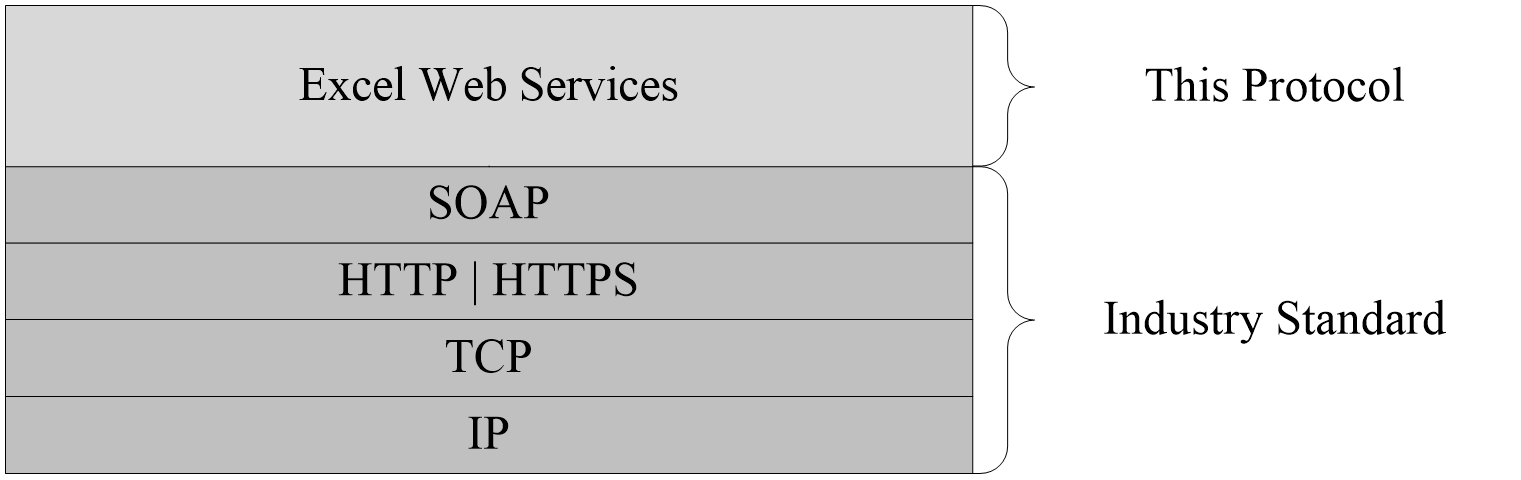 Figure 1: This protocol in relation to other protocolsPrerequisites/PreconditionsThis protocol operates against a site that is identified by a URL that is known by protocol clients. The protocol server endpoint is formed by appending "_vti_bin/ExcelService.asmx" to the URL of the site, for example http://www.contoso.com/Repository/_vti_bin/ExcelService.asmx.This protocol assumes that authentication has been performed by the underlying protocols.Applicability StatementThis protocol can be used at any time to access a simple interface that supports basic operations that leverage server side calculation of workbooks is needed. It is appropriate to use this as a public-facing interface to workbooks hosted on a server.Versioning and Capability NegotiationThis document covers versioning issues in the following areas:Supported transports: This protocol can be implemented by using transports that support sending SOAP messages, as described in section 2.1.Protocol versions: This protocol is not versioned.Capability negotiation: This protocol does not support capability negotiation.Vendor-Extensible FieldsNone.Standards AssignmentsNone.MessagesIn the following sections, the schema definition might differ from the processing rules imposed by the protocol. The WSDL in this specification matches the WSDL that shipped with the product and provides a base description of the schema. The text that introduces the WSDL might specify differences that reflect actual Microsoft product behavior. For example, the schema definition might allow for an element to be empty, null, or not present but the behavior of the protocol as specified restricts the same elements to being non-empty, not null, and present.TransportProtocol servers MUST support SOAP over HTTP. Protocol servers MAY additionally support SOAP over HTTPS for securing communication with clients.Protocol messages MUST be formatted as specified either in [SOAP1.1] section 4 or in [SOAP1.2-1/2007] section 5. Protocol server faults MUST be returned either by using HTTP Status Codes as specified in [RFC2616] section 10, or by using SOAP faults as specified either in [SOAP1.1], section 4.4 or in [SOAP1.2-1/2007] section 5.4. The version of the SOAP fault returned MUST correspond to the version of SOAP used for the request WSDL message.Common Message SyntaxThis section contains common definitions that are used by this protocol. The syntax of the definitions uses XML schema, as specified in [XMLSCHEMA1/2] and [XMLSCHEMA2/2], and WSDL, as specified in [WSDL].NamespacesThis specification defines and references various XML namespaces using the mechanisms specified in [XMLNS]. Although this specification associates a specific XML namespace prefix for each XML namespace that is used, the choice of any particular XML namespace prefix is implementation-specific and not significant for interoperability.MessagesThis specification does not define any common WSDL message definitions.ElementsThis specification does not define any common XML schema element definitions.Complex TypesThe following table summarizes the set of common XML schema complex type definitions defined by this specification. XML schema complex type definitions that are specific to a particular operation are described with the operation.ArrayOfAnyTypeNamespace: http://schemas.microsoft.com/office/excel/server/webservicesAn array of anyType elements.<xs:complexType name="ArrayOfAnyType" xmlns:xs="http://www.w3.org/2001/XMLSchema">  <xs:sequence>    <xs:element minOccurs="0" maxOccurs="unbounded" name="anyType" nillable="true"/>  </xs:sequence></xs:complexType>anyType: An anyType value.ArrayOfStatusNamespace: http://schemas.microsoft.com/office/excel/server/webservicesAn array of status information.The protocol server MUST use the Status complex type to return informative status messages to the protocol client for operations that succeed. The protocol client MUST NOT perform any logic based on the specific values in the Name or Message elements returned in the Status type.This complex type is defined as follows.<xs:complexType name="ArrayOfStatus" xmlns:xs="http://www.w3.org/2001/XMLSchema">  <xs:sequence>    <xs:element minOccurs="0" maxOccurs="unbounded" name="Status" nillable="true" type="tns:Status"/>  </xs:sequence></xs:complexType>Status: The status information returned by the protocol server.ArrayOfStringNamespace: http://schemas.microsoft.com/office/excel/server/webservicesAn array of string elements.<xs:complexType name="ArrayOfString" xmlns:xs="http://www.w3.org/2001/XMLSchema">  <xs:sequence>    <xs:element minOccurs="0" maxOccurs="unbounded" name="string" nillable="true" type="xs:string"/>  </xs:sequence></xs:complexType>string: A string value. RangeCoordinatesNamespace: http://schemas.microsoft.com/office/excel/server/webservicesSpecifies a range on a workbook.RangeCoordinates MUST be considered empty if Row, Column, Height, and Width are all 0. Otherwise, RangeCoordinates MUST NOT be considered empty. If Height is 0, then Row, Column, and Width MUST be 0. If Width is 0, then Row, Column, and Height MUST be 0.This complex type is defined as follows.<xs:complexType name="RangeCoordinates" xmlns:xs="http://www.w3.org/2001/XMLSchema">  <xs:sequence>    <xs:element minOccurs="1" maxOccurs="1" name="Row" type="xs:int"/>    <xs:element minOccurs="1" maxOccurs="1" name="Column" type="xs:int"/>    <xs:element minOccurs="1" maxOccurs="1" name="Height" type="xs:int"/>    <xs:element minOccurs="1" maxOccurs="1" name="Width" type="xs:int"/>  </xs:sequence></xs:complexType>Row: The row index. MUST be greater than or equal to 0 and less than or equal to 1,048,575. Column: The column index. MUST be greater than or equal to 0 and less than or equal to 16,383.Height: The number of rows. MUST be greater than or equal to 0. The sum of Row and Height MUST NOT be greater than 1,048,576.Width: The number of columns. MUST be greater than or equal to 0. The sum of Column and Width MUST NOT be greater than 16,384.StatusNamespace: http://schemas.microsoft.com/office/excel/server/webservicesThe status information returned by the protocol server.<xs:complexType name="Status" xmlns:xs="http://www.w3.org/2001/XMLSchema">  <xs:sequence>    <xs:element minOccurs="0" maxOccurs="1" name="Name" type="xs:string"/>    <xs:element minOccurs="0" maxOccurs="1" name="Severity" type="xs:string"/>    <xs:element minOccurs="0" maxOccurs="1" name="Message" type="xs:string"/>  </xs:sequence></xs:complexType>Name: The name of the status message. MUST be present. SHOULD be any subcode specified in section 2.2.9.1, but MAY be any other string.Severity: The severity of the status message. MUST contain one of the values described in the following table.Message: The message description.TypeExporterNamespace: http://schemas.microsoft.com/office/excel/server/webservicesMUST NOT be used. It is defined as follows.<xs:complexType name="TypeExporter" xmlns:xs="http://www.w3.org/2001/XMLSchema">  <xs:sequence>    <xs:element minOccurs="1" maxOccurs="1" name="CellError" type="tns:CellError"/>  </xs:sequence></xs:complexType>CellError: MUST NOT be used.Simple TypesThe following table summarizes the set of common XML schema simple type definitions defined by this specification. XML schema simple type definitions that are specific to a particular operation are described with the operation.CellErrorNamespace: http://schemas.microsoft.com/office/excel/server/webservicesThe CellError type is an enumeration of a set of cell error values that a worksheet cell can contain.<xs:simpleType name="CellError" xmlns:xs="http://www.w3.org/2001/XMLSchema">  <xs:restriction base="xs:string">    <xs:enumeration value="Div0"/>    <xs:enumeration value="NA"/>    <xs:enumeration value="Name"/>    <xs:enumeration value="Null"/>    <xs:enumeration value="Num"/>    <xs:enumeration value="Ref"/>    <xs:enumeration value="Value"/>  </xs:restriction></xs:simpleType>The following table specifies the allowable values for the CellError simple type.RangeReferenceNamespace: http://schemas.microsoft.com/office/excel/server/webservicesA string that is used by the protocol server to identify a range on a sheet (2) in a workbook, in some of the operations specified by this protocol.It has the following specification:MUST NOT be longer than 32768 characters.SHOULD use the A1 reference style as defined in [MSFT-ACRR], but MAY use any format supported by the server to identify the range.This simple type is defined as follows.<xs:simpleType name="RangeReference" xmlns:xs="http://www.w3.org/2001/XMLSchema">  <xs:restriction base="xs:string"/></xs:simpleType>SaveOptionsNamespace: http://schemas.microsoft.com/office/excel/server/webservicesAn enumeration of flags that can be specified for the SaveWorkbookCopy operation.<xs:simpleType name="SaveOptions" xmlns:xs="http://www.w3.org/2001/XMLSchema">  <xs:list>    <xs:simpleType>      <xs:restriction base="xs:string">        <xs:enumeration value="None"/>        <xs:enumeration value="AllowOverwrite"/>        <xs:enumeration value="LockAndCompareVersionsOnSave"/>      </xs:restriction>    </xs:simpleType>  </xs:list></xs:simpleType>The following table specifies the allowable values for the SaveOptions simple type.SheetNameNamespace: http://schemas.microsoft.com/office/excel/server/webservicesA string that is used by the protocol server to find a sheet (1) in a workbook in some of the operations specified in this protocol.It has the following specification:MUST NOT be longer than 31 characters.If empty, the protocol server MUST use the first sheet (1) in the workbook unless specified otherwise in the operation.If no sheet (1) in the workbook matches the requested SheetName simple type, the protocol server MUST return a SOAP fault response, which SHOULD contain the InvalidSheetName subcode but MAY contain any other subcode.If the user does not have the Open Item permission for the workbook used by the session (2) , when SheetName is used by the GetCell, GetCellA1, GetRange, or GetRangeA1 operations, the server MUST return a SOAP fault response, which MUST contain the SpecifiedItemNotFound subcode, if the matching sheet (1) is not a visible sheet (1).This simple type is defined as follows.<xs:simpleType name="SheetName" xmlns:xs="http://www.w3.org/2001/XMLSchema">  <xs:restriction base="xs:string"/></xs:simpleType>WorkbookTypeNamespace: http://schemas.microsoft.com/office/excel/server/webservicesAn enumeration that is used in the GetWorkbook and SaveWorkbookCopy operations to specify the form of the requested workbook.<xs:simpleType name="WorkbookType" xmlns:xs="http://www.w3.org/2001/XMLSchema">  <xs:restriction base="xs:string">    <xs:enumeration value="FullWorkbook"/>    <xs:enumeration value="FullSnapshot"/>    <xs:enumeration value="PublishedItemsSnapshot"/>  </xs:restriction></xs:simpleType>The following table specifies the allowable values for the WorkbookType simple type.AttributesThis specification does not define any common XML schema attribute definitions.GroupsThis specification does not define any common XML schema group definitions.Attribute GroupsThis specification does not define any common XML schema attribute group definitions.Common Data StructuresThis protocol allows protocol servers to notify protocol clients of application-level faults by using SOAP faults. Except where specified, these SOAP faults are not significant for interoperability, and protocol clients can interpret them in an implementation-specific manner.If [SOAP1.2-1/2007] or [SOAP1.2-2/2007] is used for transport, the protocol server MUST use the Value element inside the Subcode element to pass the error code, as specified in [SOAP1.2-1/2007], Section 5.4.1.3. Expected subcode values are specified in each operation. Common expected subcodes are specified in the Common List of Subcodes.FaultsThe following table describes the error codes.Common List of SubcodesIn the event of an application error during an operation the protocol server returns a SOAP fault response, which SHOULD<2> contain one of the following subcodes:Protocol DetailsIn the following sections, the schema definition might differ from the processing rules imposed by the protocol. The WSDL in this specification matches the WSDL that shipped with the product and provides a base description of the schema. The text that introduces the WSDL might specify differences that reflect actual Microsoft product behavior. For example, the schema definition might allow for an element to be empty, null, or not present but the behavior of the protocol as specified restricts the same elements to being non-empty, not null, and present.The client side of this protocol simply passes calls through, and no additional timers or other state is required. Calls made by the higher-layer protocol or application are passed directly to the transport, and the results returned by the transport are passed directly back to the higher-layer protocol or application.Except where specified, protocol clients SHOULD interpret HTTP status codes returned by the protocol server as specified in [RFC2616] section 10.This protocol allows protocol servers to perform implementation-specific localization of text in various messages. Except where specified, the localization of this text is an implementation-specific behavior of the protocol server and not significant for interoperability.The following high-level sequence diagram illustrates the operation of the protocol.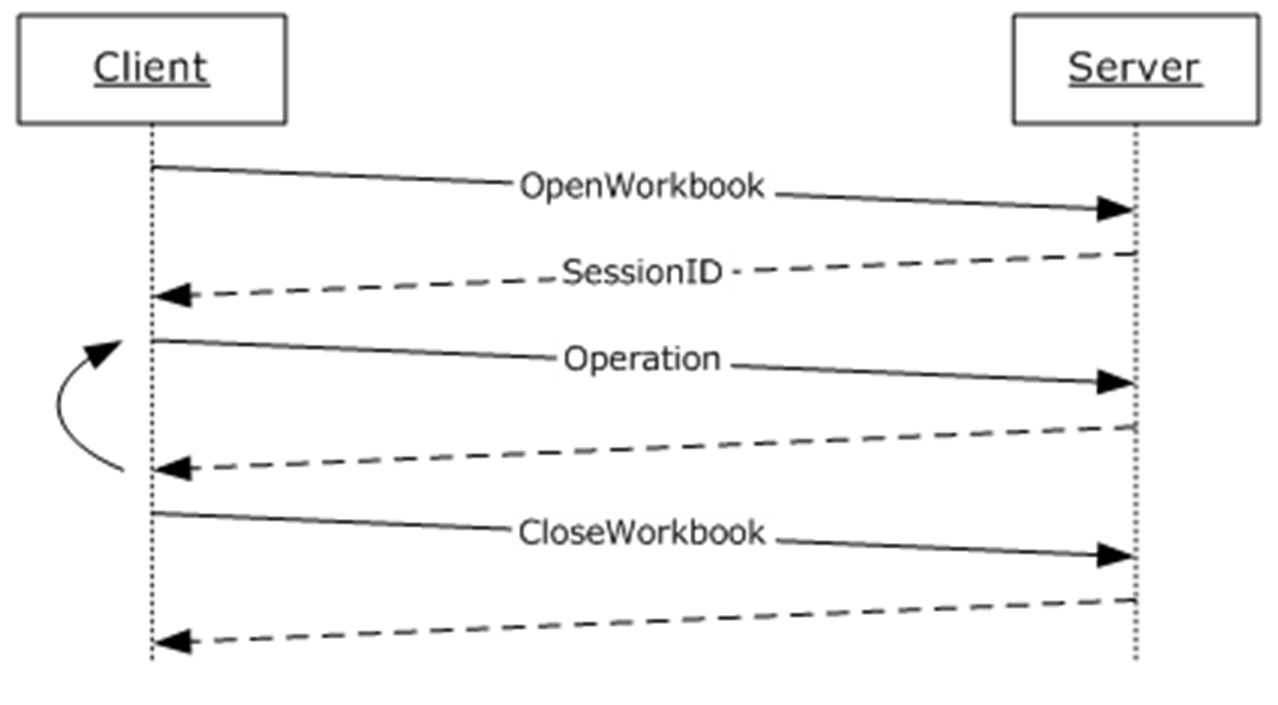 Figure 2: High-level sequence diagramSession BehaviorView SessionsA view session is created on a successful OpenWorkbook or OpenWorkbookEx request. A view session stops responding to operations after a successful call to the CloseWorkbook operation or after the view session has timed out.New Workbook SessionsA new workbook session is created on a successful NewWorkbook request. A new workbook session stops responding to operations after a successful call to the CloseWorkbook operation or after the new workbook session has timed out.Edit SessionsAn edit session is created on a successful OpenWorkbookForEditing request, unless one already exists for the same workbookPath, as specified in OpenWorkbookForEditing (section 3.1.4.21). A new participant is added to the edit session on a successful OpenWorkbookForEditing request.A participant that makes a call to CloseWorkbook is removed from the edit session if the operation completes successfully. An edit session stops responding to operations when all of its participants are removed.Request BehaviorA request is created when a Web service operation starts running on the server, and ends when the Web service operation finishes, when it is successfully cancelled by a CancelRequest call, or after the request has timed out.Server DetailsAbstract Data ModelThis section describes a conceptual model of possible data organization that an implementation maintains to participate in this protocol. The described organization is provided to facilitate the explanation of how the protocol behaves. This document does not mandate that implementations adhere to this model as long as their external behavior is consistent with that described in this document.Session: An entity that gives context to operations done against a workbook. A session (2) is associated with a workbook state, which can be modified by state changing requests. Request: An entity that represents a running request on the protocol server.TimersSession TimeoutThe protocol server MAY<3> time sessions (2) out. When a session (2) times out, the protocol server MUST NOT serve any requests to the timed out session (2).Request TimeoutThe protocol server MAY<4> time requests out. When a request times out, the protocol server SHOULD<5> return a SOAP fault response, with the subcode MaxRequestDurationExceeded.InitializationNone.Message Processing Events and Sequencing RulesThe following table summarizes the list of operations as defined by this specification.CalculateThis operation is used to calculate a specific range in the workbook.The following is the WSDL port type specification of the Calculate WSDL operation.<wsdl:operation name="Calculate" xmlns:wsdl="http://schemas.xmlsoap.org/wsdl/">  <wsdl:input message="tns:CalculateSoapIn"/>  <wsdl:output message="tns:CalculateSoapOut"/></wsdl:operation>The protocol client sends a CalculateSoapIn request message, and the protocol server responds with a CalculateSoapOut response message as follows:If the protocol determines that the workbook does not need to be calculated, it MUST succeed the operation and it MUST ignore the sheetName and rangeCoordinates parameters.sheetName MUST NOT be empty if rangeCoordinates is not empty, as defined in RangeCoordinates. If sheetName is empty, the whole workbook MUST be calculated.If rangeCoordinates is empty, as defined in section 2.2.4.4, and the sheetName is not empty, the whole sheet (2), which was specified in sheetName, MUST be calculated. If rangeCoordinates is not empty, the specified range MUST be calculated.If there was an application error on the protocol server during the operation, the protocol server MUST return a SOAP fault response, which SHOULD contain one of the following subcodes or any other subcodes specified in section 2.2.9.2, but MAY instead contain any subcode specified in section 2.2.9.1 or any other subcode.MessagesThe following table summarizes the set of WSDL message definitions that are specific to this operation.CalculateSoapInThe request WSDL message for the Calculate WSDL operation.The SOAP action value is:http://schemas.microsoft.com/office/excel/server/webservices/CalculateThe SOAP body contains the Calculate element.CalculateSoapOutThe response WSDL message for the Calculate WSDL operation.The SOAP body contains the CalculateResponse element.ElementsThe following table summarizes the XML schema element definitions that are specific to this operation.CalculateThe Calculate element specifies the input data for the Calculate WSDL operation.<xs:element name="Calculate" xmlns:xs="http://www.w3.org/2001/XMLSchema">  <xs:complexType>    <xs:sequence>      <xs:element minOccurs="0" maxOccurs="1" name="sessionId" type="xs:string"/>      <xs:element minOccurs="0" maxOccurs="1" name="sheetName" type="xs:string"/>      <xs:element minOccurs="0" maxOccurs="1" name="rangeCoordinates" type="tns:RangeCoordinates"/>    </xs:sequence>  </xs:complexType></xs:element>sessionId: A session identifier. MUST be present in the request message. MUST NOT be longer than 1023 characters. SHOULD have a value that has been obtained from a previous call to the OpenWorkbook, OpenWorkbookEx, OpenWorkbookForEditing, or NewWorkbook operation, but MAY instead be obtained in any other way.sheetName: The name of the sheet (2) to calculate. MUST be present. MUST NOT be longer than 31 characters.rangeCoordinates: The range to calculate on the specified sheet (2). MUST be present.CalculateResponseThe CalculateResponse element specifies the result data for the Calculate WSDL operation.<xs:element name="CalculateResponse" xmlns:xs="http://www.w3.org/2001/XMLSchema">  <xs:complexType>    <xs:sequence>      <xs:element minOccurs="0" maxOccurs="1" name="status" type="tns:ArrayOfStatus"/>    </xs:sequence>  </xs:complexType></xs:element>status:  An array of status information as specified in ArrayOfStatus (section 2.2.4.2).Complex TypesNone.Simple TypesNone.AttributesNone.GroupsNone.Attribute GroupsNone.CalculateA1This operation is used to calculate a specific range in the workbook.The following is the WSDL port type specification of the CalculateA1 WSDL operation.<wsdl:operation name="CalculateA1" xmlns:wsdl="http://schemas.xmlsoap.org/wsdl/">  <wsdl:input message="tns:CalculateA1SoapIn"/>  <wsdl:output message="tns:CalculateA1SoapOut"/></wsdl:operation>The protocol client sends a CalculateA1SoapIn request message, and the protocol server responds with a CalculateA1SoapOut response message, as follows:If the protocol determines that the workbook does not need to be calculated, it MUST succeed the operation and it MUST ignore the sheetName and rangeName parameters.sheetName MUST be present and MUST NOT be empty, if rangeName is not empty. If sheetName is not present or is empty, the whole workbook MUST be calculated.rangeName MUST be present. If rangeName is empty, and sheetName is present and not empty, the whole sheet (2), which was specified in sheetName, MUST be calculated.If rangeName is not empty, the specified range MUST be calculated. If there was an application error on the protocol server during the operation, the protocol server MUST return a SOAP fault response, which SHOULD contain one of the following subcodes or any other subcodes specified in section 2.2.9.2, but MAY instead contain any subcode specified in section 2.2.9.1 or any other subcode.MessagesThe following table summarizes the set of WSDL message definitions that are specific to this operation.CalculateA1SoapInThe request WSDL message for the CalculateA1 WSDL operation.The SOAP action value is:http://schemas.microsoft.com/office/excel/server/webservices/CalculateA1The SOAP body contains the CalculateA1 element.CalculateA1SoapOutThe response WSDL message for the CalculateA1 WSDL operation.The SOAP body contains the CalculateA1Response element.ElementsThe following table summarizes the XML schema element definitions that are specific to this operation.CalculateA1The CalculateA1 element specifies the input data for the CalculateA1 WSDL operation.<xs:element name="CalculateA1" xmlns:xs="http://www.w3.org/2001/XMLSchema">  <xs:complexType>    <xs:sequence>      <xs:element minOccurs="0" maxOccurs="1" name="sessionId" type="xs:string"/>      <xs:element minOccurs="0" maxOccurs="1" name="sheetName" type="xs:string"/>      <xs:element minOccurs="0" maxOccurs="1" name="rangeName" type="xs:string"/>    </xs:sequence>  </xs:complexType></xs:element>sessionId: A session (2) identifier. MUST be present in the request message. MUST NOT be longer than 1023 characters. SHOULD have a value that has been obtained from a previous call to the OpenWorkbook, OpenWorkbookEx,  OpenWorkbookForEditing, or NewWorkbook operation, but MAY instead be obtained in any other way.sheetName: The name of the sheet (2) to calculate. MUST be present and MUST NOT be empty, if rangeName is not empty. MUST NOT be longer than 31 characters. rangeName: The name of the range to calculate. MUST be present. MUST NOT be longer than 255 characters. See section 2.2.5.2.CalculateA1ResponseThe CalculateA1Response element specifies the result data for the CalculateA1 WSDL operation.<xs:element name="CalculateA1Response" xmlns:xs="http://www.w3.org/2001/XMLSchema">  <xs:complexType>    <xs:sequence>      <xs:element minOccurs="0" maxOccurs="1" name="status" type="tns:ArrayOfStatus"/>    </xs:sequence>  </xs:complexType></xs:element>status: An array of status information as specified in section 2.2.4.2.Complex TypesNone.Simple TypesNone.AttributesNone.GroupsNone.Attribute GroupsNone.CalculateWorkbookThis operation is used to calculate the workbook.The following is the WSDL port type specification of the CalculateWorkbook WSDL operation.<wsdl:operation name="CalculateWorkbook" xmlns:wsdl="http://schemas.xmlsoap.org/wsdl/">  <wsdl:input message="tns:CalculateWorkbookSoapIn"/>  <wsdl:output message="tns:CalculateWorkbookSoapOut"/></wsdl:operation>The protocol client sends a CalculateWorkbookSoapIn request message and the protocol server responds with a CalculateWorkbookSoapOut response message as follows:If there was an application error on the protocol server during the operation, the protocol server MUST return a SOAP fault response, which SHOULD contain one of the following subcodes or any other subcodes specified in section 2.2.9.2, but MAY instead contain any subcode specified in section 2.2.9.1 or any other subcode.MessagesThe following table summarizes the set of WSDL message definitions that are specific to this operation.CalculateWorkbookSoapInThe request WSDL message for the CalculateWorkbook WSDL operation.The SOAP action value is:http://schemas.microsoft.com/office/excel/server/webservices/CalculateWorkbookThe SOAP body contains the CalculateWorkbook element.CalculateWorkbookSoapOutThe response WSDL message for the CalculateWorkbook WSDL operation.The SOAP body contains the CalculateWorkbookResponse element.ElementsThe following table summarizes the XML schema element definitions that are specific to this operation.CalculateWorkbookThe CalculateWorkbook element specifies the input data for the CalculateWorkbook WSDL operation.<xs:element name="CalculateWorkbook" xmlns:xs="http://www.w3.org/2001/XMLSchema">  <xs:complexType>    <xs:sequence>      <xs:element minOccurs="0" maxOccurs="1" name="sessionId" type="xs:string"/>      <xs:element minOccurs="1" maxOccurs="1" name="calculateType" type="tns:CalculateType"/>    </xs:sequence>  </xs:complexType></xs:element>sessionId:  A session (2) identifier. MUST be present in the request message. MUST NOT be longer than 1023 characters. SHOULD have a value that has been obtained from a previous call to the OpenWorkbook, OpenWorkbookEx, OpenWorkbookForEditing, or NewWorkbook operation, but MAY instead be obtained in any other way.calculateType:  The type of calculation to perform, as defined in section 3.1.4.3.4.1.CalculateWorkbookResponseThe CalculateWorkbookResponse element specifies the result data for the CalculateWorkbook WSDL operation.<xs:element name="CalculateWorkbookResponse" xmlns:xs="http://www.w3.org/2001/XMLSchema">  <xs:complexType>    <xs:sequence>      <xs:element minOccurs="0" maxOccurs="1" name="status" type="tns:ArrayOfStatus"/>    </xs:sequence>  </xs:complexType></xs:element>status:  An array of status information as specified in section 2.2.4.2.Complex TypesNone.Simple TypesThe following table summarizes the XML schema simple type definitions that are specific to this operation.CalculateTypeNamespace: http://schemas.microsoft.com/office/excel/server/webservicesThe type of calculation to be executed.<xs:simpleType name="CalculateType" xmlns:xs="http://www.w3.org/2001/XMLSchema">  <xs:restriction base="xs:string">    <xs:enumeration value="Recalculate"/>    <xs:enumeration value="CalculateFull"/>  </xs:restriction></xs:simpleType>The following table specifies the allowable values for the CalculateType simple type.AttributesNone.GroupsNone.Attribute GroupsNone.CancelRequestThis operation is used to cancel an operation that is currently running on the protocol server.The following is the WSDL port type specification of the CancelRequest WSDL operation.<wsdl:operation name="CancelRequest" xmlns:wsdl="http://schemas.xmlsoap.org/wsdl/">  <wsdl:input message="tns:CancelRequestSoapIn"/>  <wsdl:output message="tns:CancelRequestSoapOut"/></wsdl:operation>The protocol client sends a CancelRequestSoapIn request message, and the protocol server responds with a CancelRequestSoapOut response message, as follows:The protocol server SHOULD try to cancel all requests currently running on the protocol server against the session (2) specified in sessionId.The following MUST NOT cause an application error in the CancelRequest operation:An operation is not currently running on the session (2).A currently running operation on the session (2) cannot be cancelled.If there was an application error on the protocol server during the operation, the protocol server MUST return a SOAP fault response, which SHOULD be one of the subcodes specified in section 2.2.9.2, but MAY instead contain any subcode specified in section 2.2.9.1 or any other subcode.MessagesThe following table summarizes the set of WSDL message definitions that are specific to this operation.CancelRequestSoapInThe request WSDL message for the CancelRequest WSDL operation.The SOAP action value is:http://schemas.microsoft.com/office/excel/server/webservices/CancelRequestThe SOAP body contains the CancelRequest element.CancelRequestSoapOutThe response WSDL message for the CancelRequest WSDL operation.The SOAP body contains the CancelRequestResponse element.ElementsThe following table summarizes the XML schema element definitions that are specific to this operation.CancelRequestThe CancelRequest element specifies the input data for the CancelRequest WSDL operation.<xs:element name="CancelRequest" xmlns:xs="http://www.w3.org/2001/XMLSchema">  <xs:complexType>    <xs:sequence>      <xs:element minOccurs="0" maxOccurs="1" name="sessionId" type="xs:string"/>    </xs:sequence>  </xs:complexType></xs:element>sessionId: A session identifier MUST be present in the request message. SHOULD have a value that has been obtained from a previous call to the OpenWorkbook, OpenWorkbookEx, OpenWorkbookForEditing, or NewWorkbook operations, or but MAY instead be obtained in any other way. CancelRequestResponseThe CancelRequestResponse element specifies the result data for the CancelRequest WSDL operation.<xs:element name="CancelRequestResponse" xmlns:xs="http://www.w3.org/2001/XMLSchema">  <xs:complexType>    <xs:sequence>      <xs:element minOccurs="0" maxOccurs="1" name="status" type="tns:ArrayOfStatus"/>    </xs:sequence>  </xs:complexType></xs:element>status:  An array of status information as specified in ArrayOfStatus (section 2.2.4.2).Complex TypesNone.Simple TypesNone.AttributesNone.GroupsNone.Attribute GroupsNone.CloseWorkbookThis operation is used to close an existing session (2) or leave an edit session on the protocol server.The following is the WSDL port type specification of the CloseWorkbook WSDL operation.<wsdl:operation name="CloseWorkbook" xmlns:wsdl="http://schemas.xmlsoap.org/wsdl/">  <wsdl:input message="tns:CloseWorkbookSoapIn"/>  <wsdl:output message="tns:CloseWorkbookSoapOut"/></wsdl:operation>The protocol client sends a CloseWorkbookSoapIn request message and the protocol server responds with a CloseWorkbookSoapOut response message as follows:If there was an application error on the protocol server during the operation, the protocol server MUST return a SOAP fault response, which SHOULD be one of the subcodes specified in section 2.2.9.2, but MAY instead contain any subcode specified in section 2.2.9.1 or any other subcode.MessagesThe following table summarizes the set of WSDL message definitions that are specific to this operation.CloseWorkbookSoapInThe request WSDL message for the CloseWorkbook WSDL operation.The SOAP action value is:http://schemas.microsoft.com/office/excel/server/webservices/CloseWorkbookThe SOAP body contains the CloseWorkbook element.CloseWorkbookSoapOutThe response WSDL message for the CloseWorkbook WSDL operation.The SOAP body contains the CloseWorkbookResponse element.ElementsThe following table summarizes the XML schema element definitions that are specific to this operation.CloseWorkbookThe CloseWorkbook element specifies the input data for the CloseWorkbook WSDL operation.<xs:element name="CloseWorkbook" xmlns:xs="http://www.w3.org/2001/XMLSchema">  <xs:complexType>    <xs:sequence>      <xs:element minOccurs="0" maxOccurs="1" name="sessionId" type="xs:string"/>    </xs:sequence>  </xs:complexType></xs:element>sessionId: A session identifier. MUST be present in the request message. SHOULD have a value that has been obtained from a previous call to the OpenWorkbook, OpenWorkbookEx, OpenWorkbookForEditing, or NewWorkbook operations, or but MAY instead be obtained in any other way.CloseWorkbookResponseThe CloseWorkbookResponse element specifies the result data for the CloseWorkbook WSDL operation.<xs:element name="CloseWorkbookResponse" xmlns:xs="http://www.w3.org/2001/XMLSchema">  <xs:complexType>    <xs:sequence>      <xs:element minOccurs="0" maxOccurs="1" name="status" type="tns:ArrayOfStatus"/>    </xs:sequence>  </xs:complexType></xs:element>status: MUST NOT be present.Complex TypesNone.Simple TypesNone.AttributesNone.GroupsNone.Attribute GroupsNone.EnsureWorkbookModelLoads workbook data model and returns information about the model.The following is the WSDL port type specification of the EnsureWorkbookModel WSDL operation.<wsdl:operation name="EnsureWorkbookModel" xmlns:wsdl="http://schemas.xmlsoap.org/wsdl/">  <wsdl:input message="tns:EnsureWorkbookModelSoapIn"/>  <wsdl:output message="tns:EnsureWorkbookModelSoapOut"/></wsdl:operation>The protocol client sends a EnsureWorkbookModelSoapIn request message, and the protocol server responds with a EnsureWorkbookModelSoapOut response message as follows:The protocol server loads workbook data model and returns information about the loaded model in the WorkbookModelInfo element.If there was an application error on the protocol server during the operation, the protocol server MUST return a SOAP fault response, which SHOULD be one of the subcodes specified in section 2.2.9.2, but MAY instead contain any subcode specified in section 2.2.9.1 or any other subcode.MessagesThe following table summarizes the set of WSDL message definitions that are specific to this operation.EnsureWorkbookModelSoapInThe request WSDL message for the EnsureWorkbookModel WSDL operation.The SOAP action value is:http://schemas.microsoft.com/office/excel/server/webservices/EnsureWorkbookModelThe SOAP body contains the EnsureWorkbookModel element.EnsureWorkbookModelSoapOutThe response WSDL message for the EnsureWorkbookModel WSDL operation.The SOAP body contains the EnsureWorkbookModelResponse element.ElementsThe following table summarizes the XML schema element definitions that are specific to this operation.EnsureWorkbookModelThe EnsureWorkbookModel element specifies the input data for the EnsureWorkbookModel WSDL operation.<xs:element name="EnsureWorkbookModel" xmlns:xs="http://www.w3.org/2001/XMLSchema">  <xs:complexType>    <xs:sequence>      <xs:element minOccurs="0" maxOccurs="1" name="sessionId" type="xs:string"/>    </xs:sequence>  </xs:complexType></xs:element>sessionId: A session identifier. MUST be present. SHOULD have a value that has been obtained from a previous call to the OpenWorkbook, OpenWorkbookEx, OpenWorkbookForEditing, or NewWorkbook operations, but MAY instead be obtained in any other way. EnsureWorkbookModelResponseThe EnsureWorkbookModelResponse element specifies the result data for the EnsureWorkbookModel WSDL operation.<xs:element name="EnsureWorkbookModelResponse" xmlns:xs="http://www.w3.org/2001/XMLSchema">  <xs:complexType>    <xs:sequence>      <xs:element minOccurs="0" maxOccurs="1" name="EnsureWorkbookModelResult" type="tns:WorkbookModelInfo"/>      <xs:element minOccurs="0" maxOccurs="1" name="status" type="tns:ArrayOfStatus"/>    </xs:sequence>  </xs:complexType></xs:element>EnsureWorkbookModelResult: WorkbookModelInfo element as specified in section 3.1.4.6.3.1status: An array of status information as specified in section 2.2.4.2.Complex TypesThe following table summarizes the XML schema complex type definitions that are specific to this operation.WorkbookModelInfoNamespace: http://schemas.microsoft.com/office/excel/server/webservicesSpecifies server, database, version of the data model, and session timeout (section 3.1.2.1).<xs:complexType name="WorkbookModelInfo" xmlns:xs="http://www.w3.org/2001/XMLSchema">  <xs:sequence>    <xs:element minOccurs="0" maxOccurs="1" name="Server" type="xs:string"/>    <xs:element minOccurs="0" maxOccurs="1" name="Database" type="xs:string"/>    <xs:element minOccurs="1" maxOccurs="1" name="SessionInteractivityTimeout" type="xs:int"/>    <xs:element minOccurs="1" maxOccurs="1" name="Version" type="xs:int"/>  </xs:sequence></xs:complexType>Server:  The server where the data model was loaded. Database:  The database on the server where the data model was loaded. SessionInteractivityTimeout: Session timeout (section 3.1.2.1). Version:  Version of the data model. Simple TypesNone.AttributesNone.GroupsNone.Attribute GroupsNone.GetApiVersionThis operation is used to get the version of the protocol server.The following is the WSDL port type specification of the GetApiVersion WSDL operation.<wsdl:operation name="GetApiVersion" xmlns:wsdl="http://schemas.xmlsoap.org/wsdl/">  <wsdl:input message="tns:GetApiVersionSoapIn"/>  <wsdl:output message="tns:GetApiVersionSoapOut"/></wsdl:operation>The protocol client sends a GetApiVersionSoapIn request message, and the protocol server responds with a GetApiVersionSoapOut response message as follows:If there was an application error on the protocol server during the operation, the protocol server MUST return a SOAP fault response, which SHOULD be one of the subcodes specified in section 2.2.9.2, but MAY instead contain any subcode specified in section 2.2.9.1 or any other subcode.MessagesThe following table summarizes the set of WSDL message definitions that are specific to this operation.GetApiVersionSoapInThe request WSDL message for the GetApiVersion WSDL operation.The SOAP action value is:http://schemas.microsoft.com/office/excel/server/webservices/GetApiVersionThe SOAP body contains the GetApiVersion element.GetApiVersionSoapOutThe response WSDL message for the GetApiVersion WSDL operation.The SOAP body contains the GetApiVersionResponse element.ElementsThe following table summarizes the XML schema element definitions that are specific to this operation.GetApiVersionThe GetApiVersion element specifies the input data for the GetApiVersion WSDL operation.<xs:element name="GetApiVersion" xmlns:xs="http://www.w3.org/2001/XMLSchema">  <xs:complexType/></xs:element>GetApiVersionResponseThe GetApiVersionResponse element specifies the result data for the GetApiVersion WSDL operation.<xs:element name="GetApiVersionResponse" xmlns:xs="http://www.w3.org/2001/XMLSchema">  <xs:complexType>    <xs:sequence>      <xs:element minOccurs="0" maxOccurs="1" name="GetApiVersionResult" type="xs:string"/>      <xs:element minOccurs="0" maxOccurs="1" name="status" type="tns:ArrayOfStatus"/>    </xs:sequence>  </xs:complexType></xs:element>GetApiVersionResult: The version of the server. MUST be present.status: MUST NOT be present.Complex TypesNone.Simple TypesNone.AttributesNone.GroupsNone.Attribute GroupsNone.GetCellThis operation is used to retrieve the contents of a specific cell in the workbook.The following is the WSDL port type specification of the GetCell WSDL operation.<wsdl:operation name="GetCell" xmlns:wsdl="http://schemas.xmlsoap.org/wsdl/">  <wsdl:input message="tns:GetCellSoapIn"/>  <wsdl:output message="tns:GetCellSoapOut"/></wsdl:operation>The protocol client sends a GetCellSoapIn request message, and the protocol server responds with a GetCellSoapOut response message, as follows:The row, column on the worksheet specified by sheetName, specify the location of the sheet (2) cells to retrieve.If formatted is false, the worksheet cell returned as the GetCellResult element MUST be either not present or one of the following types: boolean, double, string, or CellError (section 2.2.5.1).If formatted is true, the worksheet cell returned as the GetCellResult element MUST be type string, and MUST be formatted using a number format according to how the worksheet cell is number formatted in the workbook.If there was an application error on the protocol server during the operation, the protocol server MUST return a SOAP fault response, which SHOULD contain one of the following subcodes or any other subcodes specified in section 2.2.9.2, but MAY instead contain any subcode specified in section 2.2.9.1 or any other subcode.MessagesThe following table summarizes the set of WSDL message definitions that are specific to this operation.GetCellSoapInThe request WSDL message for the GetCell WSDL operation.The SOAP action value is:http://schemas.microsoft.com/office/excel/server/webservices/GetCellThe SOAP body contains the GetCell element.GetCellSoapOutThe response WSDL message for the GetCell WSDL operation.The SOAP body contains the GetCellResponse element.ElementsThe following table summarizes the XML schema element definitions that are specific to this operation.GetCellThe GetCell element specifies the input data for the GetCell WSDL operation.<xs:element name="GetCell" xmlns:xs="http://www.w3.org/2001/XMLSchema">  <xs:complexType>    <xs:sequence>      <xs:element minOccurs="0" maxOccurs="1" name="sessionId" type="xs:string"/>      <xs:element minOccurs="0" maxOccurs="1" name="sheetName" type="xs:string"/>      <xs:element minOccurs="1" maxOccurs="1" name="row" type="xs:int"/>      <xs:element minOccurs="1" maxOccurs="1" name="column" type="xs:int"/>      <xs:element minOccurs="1" maxOccurs="1" name="formatted" type="xs:boolean"/>    </xs:sequence>  </xs:complexType></xs:element>sessionId: A session identifier (2). MUST be present in the request message. SHOULD have a value that has been obtained from a previous call to the OpenWorkbook, OpenWorkbookEx, OpenWorkbookForEditing, or NewWorkbook operation, but MAY instead be obtained in any other way.sheetName: The name of the worksheet that contains the cell. See section 2.2.5.4. MUST be present. MUST NOT be empty.row: The row index of the cell. MUST be greater than or equal to 0 and less than or equal to 1,048,575.column: The column index of the cell. MUST be greater than or equal to 0 and less than or equal to 16,383 formatted: Specifies whether GetCellResult will be number formatted.GetCellResponseThe GetCellResponse element specifies the result data for the GetCell WSDL operation.<xs:element name="GetCellResponse" xmlns:xs="http://www.w3.org/2001/XMLSchema">  <xs:complexType>    <xs:sequence>      <xs:element minOccurs="0" maxOccurs="1" name="GetCellResult"/>      <xs:element minOccurs="0" maxOccurs="1" name="status" type="tns:ArrayOfStatus"/>    </xs:sequence>  </xs:complexType></xs:element>GetCellResult: The returned cell value.status: An array of status information as specified in section 2.2.4.2.Complex TypesNone.Simple TypesNone.AttributesNone.GroupsNone.Attribute GroupsNone.GetCellA1This operation is used to retrieve the contents of a specific cell in the workbook.The following is the WSDL port type specification of the GetCellA1 WSDL operation.<wsdl:operation name="GetCellA1" xmlns:wsdl="http://schemas.xmlsoap.org/wsdl/">  <wsdl:input message="tns:GetCellA1SoapIn"/>  <wsdl:output message="tns:GetCellA1SoapOut"/></wsdl:operation>The protocol client sends a GetCellA1SoapIn request message, and the protocol server responds with a GetCellA1SoapOut response message, as follows:The rangeName specifies the location of the sheet (2) cell to retrieve. The sheet (2) that contains the sheet (2) cell to retrieve is determined in the following manner.If rangeName specifies a sheet (2), that is the sheet (2) which MUST be used.Otherwise, the sheet (2) specified in sheetName MUST be used, as specified in section 2.2.5.4.If neither sheetName nor rangeName specify a sheet (2), the protocol server MAY<6> use any sheet (1) in the workbook. If formatted is false, the sheet (2) cell returned as the GetCellA1Result element MUST be either not present or one of the following types: boolean, double, string, or CellError (section 2.2.5.1).If formatted is true, the sheet (2) cell returned as the GetCellA1Result element MUST be type string, and MUST be number formatted according to how the sheet (2) cell is number formatted in the workbook.If there was an application error on the protocol server during the operation, the protocol server MUST return a SOAP fault response, which SHOULD contain one of the following subcodes or any other subcodes specified in section 2.2.9.2, but MAY instead contain any subcode specified in section 2.2.9.1 or any other subcode.MessagesThe following table summarizes the set of WSDL message definitions that are specific to this operation.GetCellA1SoapInThe request WSDL message for the GetCellA1 WSDL operation.The SOAP action value is:http://schemas.microsoft.com/office/excel/server/webservices/GetCellA1The SOAP body contains the GetCellA1 element.GetCellA1SoapOutThe response WSDL message for the GetCellA1 WSDL operation.The SOAP body contains the GetCellA1Response element.ElementsThe following table summarizes the XML schema element definitions that are specific to this operation.GetCellA1The GetCellA1 element specifies the input data for the GetCellA1 WSDL operation.<xs:element name="GetCellA1" xmlns:xs="http://www.w3.org/2001/XMLSchema">  <xs:complexType>    <xs:sequence>      <xs:element minOccurs="0" maxOccurs="1" name="sessionId" type="xs:string"/>      <xs:element minOccurs="0" maxOccurs="1" name="sheetName" type="xs:string"/>      <xs:element minOccurs="0" maxOccurs="1" name="rangeName" type="xs:string"/>      <xs:element minOccurs="1" maxOccurs="1" name="formatted" type="xs:boolean"/>    </xs:sequence>  </xs:complexType></xs:element>sessionId: A session identifier (2). MUST be present in the request message. SHOULD have a value that has been obtained from a previous call to the OpenWorkbook, OpenWorkbookEx, OpenWorkbookForEditing, or NewWorkbook operation, but MAY instead be obtained in any other way.sheetName: The name of the sheet (2) that contains the cell. See section 2.2.5.4 for specification. MUST be present.rangeName: The name of the range as specified in section 2.2.5.2. MUST be present. MUST NOT be longer than 255 characters.formatted: Specifies whether GetCellA1Result will be number formatted.GetCellA1ResponseThe GetCellA1Response element specifies the result data for the GetCellA1 WSDL operation.<xs:element name="GetCellA1Response" xmlns:xs="http://www.w3.org/2001/XMLSchema">  <xs:complexType>    <xs:sequence>      <xs:element minOccurs="0" maxOccurs="1" name="GetCellA1Result"/>      <xs:element minOccurs="0" maxOccurs="1" name="status" type="tns:ArrayOfStatus"/>    </xs:sequence>  </xs:complexType></xs:element>GetCellA1Result: The returned cell value.status: An array of status information as specified in section 2.2.4.2.Complex TypesNone.Simple TypesNone.AttributesNone.GroupsNone.Attribute GroupsNone.GetChartImageUrlThis operation returns the URL of a chart in a workbook.The following is the WSDL port type specification of the GetChartImageUrl WSDL operation.<wsdl:operation name="GetChartImageUrl" xmlns:wsdl="http://schemas.xmlsoap.org/wsdl/">  <wsdl:input message="tns:GetChartImageUrlSoapIn"/>  <wsdl:output message="tns:GetChartImageUrlSoapOut"/></wsdl:operation>The protocol client sends a GetChartUrlSoapIn request message, and the protocol server responds with a GetChartUrlSoapOut response message as follows:If there was an application error on the protocol server during the operation, the protocol server MUST return a SOAP fault response, which SHOULD be one of the subcodes specified in section 2.2.9.2, but MAY instead contain any subcode specified in section 2.2.9.1 or any other subcode.MessagesThe following table summarizes the set of WSDL message definitions that are specific to this operation.GetChartImageUrlSoapInThe request WSDL message for the GetChartImageUrl WSDL operation.The SOAP action value is:http://schemas.microsoft.com/office/excel/server/webservices/GetChartImageUrlThe SOAP body contains the GetChartImageUrl element.GetChartImageUrlSoapOutThe response WSDL message for the GetChartImageUrl WSDL operation.The SOAP body contains the GetChartImageUrlResponse element.ElementsThe following table summarizes the XML schema element definitions that are specific to this operation.GetChartImageUrlThe GetChartImageUrl element specifies the input data for the GetChartImageUrl WSDL operation.<xs:element name="GetChartImageUrl" xmlns:xs="http://www.w3.org/2001/XMLSchema">  <xs:complexType>    <xs:sequence>      <xs:element minOccurs="0" maxOccurs="1" name="sessionId" type="xs:string"/>      <xs:element minOccurs="0" maxOccurs="1" name="size" type="tns:Size"/>      <xs:element minOccurs="0" maxOccurs="1" name="chartName" type="xs:string"/>    </xs:sequence>  </xs:complexType></xs:element>sessionId: A session identifier . MUST be present. SHOULD have a value that has been obtained from a previous call to the OpenWorkbook, OpenWorkbookEx, OpenWorkbookForEditing, or NewWorkbook operations, but MAY instead be obtained in any other way. size: The size of the chart image as defined in section 3.1.4.10.3.1. If not present, the original chart size will be used.chartName: The string identifier for a chart. MUST be present. MUST be non-empty.GetChartImageUrlResponseThe GetChartImageUrlResponse element specifies the result data for the GetChartImageUrl WSDL operation.<xs:element name="GetChartImageUrlResponse" xmlns:xs="http://www.w3.org/2001/XMLSchema">  <xs:complexType>    <xs:sequence>      <xs:element minOccurs="0" maxOccurs="1" name="GetChartImageUrlResult" type="xs:string"/>      <xs:element minOccurs="0" maxOccurs="1" name="status" type="tns:ArrayOfStatus"/>    </xs:sequence>  </xs:complexType></xs:element>GetChartImageUrlResult: The URL of the requested chart.status: An array of Status elements as specified in section 2.2.4.2.Complex TypesThe following table summarizes the XML schema complex type definitions that are specific to this operation.SizeNamespace: http://schemas.microsoft.com/office/excel/server/webservicesSpecifies the size of a chart image defined as follows.<xs:complexType name="Size" xmlns:xs="http://www.w3.org/2001/XMLSchema">  <xs:sequence>    <xs:element minOccurs="1" maxOccurs="1" name="Width" type="xs:int"/>    <xs:element minOccurs="1" maxOccurs="1" name="Height" type="xs:int"/>  </xs:sequence></xs:complexType>Width: Specifies the width of the image to be returned. MUST be an integer greater than or equal to 4 and less than or equal to 4096, or -1. If -1, the original width of the chart will be used. Must be -1 if Height is -1. Height: Specifies the height of the image to be returned. MUST be an integer greater than or equal to 4 and less than or equal to 4096, or -1. If -1, the original height of the chart will be used. MUST be -1 if Width is -1. Simple TypesNone.AttributesNone.GroupsNone.Attribute GroupsNone.GetPublishedItemNamesThis operation returns a list of the published items in a workbook.The following is the WSDL port type specification of the GetPublishedItemNames WSDL operation.<wsdl:operation name="GetPublishedItemNames" xmlns:wsdl="http://schemas.xmlsoap.org/wsdl/">  <wsdl:input message="tns:GetPublishedItemNamesSoapIn"/>  <wsdl:output message="tns:GetPublishedItemNamesSoapOut"/></wsdl:operation>The protocol client sends a GetPublishedItemNamesSoapIn request message, and the protocol server responds with a GetPublishedItemNamesSoapOut response message as follows:If there was an application error on the protocol server during the operation, the protocol server MUST return a SOAP fault response, which SHOULD be one of the subcodes specified in section 2.2.9.2, but MAY instead contain any subcode specified in section 2.2.9.1 or any other subcode.MessagesThe following table summarizes the set of WSDL message definitions that are specific to this operation.GetPublishedItemNamesSoapInThe request WSDL message for the GetPublishedItemNames WSDL operation.The SOAP action value is:http://schemas.microsoft.com/office/excel/server/webservices/GetPublishedItemNamesThe SOAP body contains the GetPublishedItemNames element.GetPublishedItemNamesSoapOutThe response WSDL message for the GetPublishedItemNames WSDL operation.The SOAP body contains the GetPublishedItemNamesResponse element.ElementsThe following table summarizes the XML schema element definitions that are specific to this operation.GetPublishedItemNamesThe GetPublishedItemNames element specifies the input data for the GetPublishedItemNames WSDL operation.<xs:element name="GetPublishedItemNames" xmlns:xs="http://www.w3.org/2001/XMLSchema">  <xs:complexType>    <xs:sequence>      <xs:element minOccurs="0" maxOccurs="1" name="sessionId" type="xs:string"/>    </xs:sequence>  </xs:complexType></xs:element>sessionId: A session identifier. MUST be present. SHOULD have a value that has been obtained from a previous call to the OpenWorkbook, OpenWorkbookEx, OpenWorkbookForEditing, or NewWorkbook operations, but MAY instead be obtained in any other way.GetPublishedItemNamesResponseThe GetPublishedItemNamesResponse element specifies the result data for the GetPublishedItemNames WSDL operation.<xs:element name="GetPublishedItemNamesResponse" xmlns:xs="http://www.w3.org/2001/XMLSchema">  <xs:complexType>    <xs:sequence>      <xs:element minOccurs="0" maxOccurs="1" name="GetPublishedItemNamesResult" type="tns:ArrayOfWorkbookItem"/>      <xs:element minOccurs="0" maxOccurs="1" name="status" type="tns:ArrayOfStatus"/>    </xs:sequence>  </xs:complexType></xs:element>GetPublishedItemNamesResult: An array of WorkbookItem elements as specified in section 3.1.4.11.3.1. MUST be present.status: An array of Status elements as specified in section 2.2.4.2.Complex TypesThe following table summarizes the XML schema complex type definitions that are specific to this operation.ArrayOfWorkbookItemNamespace: http://schemas.microsoft.com/office/excel/server/webservicesAn array of WorkbookItem elements defined as follows.<xs:complexType name="ArrayOfWorkbookItem" xmlns:xs="http://www.w3.org/2001/XMLSchema">  <xs:sequence>    <xs:element minOccurs="0" maxOccurs="unbounded" name="WorkbookItem" nillable="true" type="tns:WorkbookItem"/>  </xs:sequence></xs:complexType>WorkbookItem: A WorkbookItem as specified in section 3.1.4.11.3.2.WorkbookItemNamespace: http://schemas.microsoft.com/office/excel/server/webservicesSpecifies the name and type of a published item and is defined as follows.<xs:complexType name="WorkbookItem" xmlns:xs="http://www.w3.org/2001/XMLSchema">  <xs:sequence>    <xs:element minOccurs="0" maxOccurs="1" name="Name" type="xs:string"/>    <xs:element minOccurs="1" maxOccurs="1" name="Type" type="tns:ItemType"/>  </xs:sequence></xs:complexType>Name: The name of the published item. MUST be present. MUST NOT be empty. Type: The type of the published item as specified in section 3.1.4.11.4.1.Simple TypesThe following table summarizes the XML schema simple type definitions that are specific to this operation.ItemTypeNamespace: http://schemas.microsoft.com/office/excel/server/webservicesSpecifies the type of a published item and is defined as follows.<xs:simpleType name="ItemType" xmlns:xs="http://www.w3.org/2001/XMLSchema">  <xs:restriction base="xs:string">    <xs:enumeration value="Chart"/>    <xs:enumeration value="PivotTable"/>    <xs:enumeration value="Table"/>    <xs:enumeration value="NamedRange"/>  </xs:restriction></xs:simpleType>The following table specifies the allowable values for the ItemType simple type.AttributesNone.GroupsNone.Attribute GroupsNone.GetRangeThis operation is used to retrieve the contents of a specific range in the workbook.The following is the WSDL port type specification of the GetRange WSDL operation.<wsdl:operation name="GetRange" xmlns:wsdl="http://schemas.xmlsoap.org/wsdl/">  <wsdl:input message="tns:GetRangeSoapIn"/>  <wsdl:output message="tns:GetRangeSoapOut"/></wsdl:operation>The protocol client sends a GetRangeSoapIn request message, and the protocol server responds with a GetRangeSoapOut response message, as follows:The rangeCoordinates on the sheet (2) specified by sheetName, specify the location of the sheet (2) cells to retrieve.Each element inside the GetRangeResult element MUST be of type ArrayOfAnyType. Each element inside GetRangeResult is a row of sheet (1) cells returned from the protocol server. The number of rows returned MUST be equal to the number of rows requested in the rangeCoordinates element.Each element inside each of the ArrayOfAnyType type nested inside GetRangeResult MUST be a single workbook sheet (2) cell. The number of elements inside each such nested ArrayOfAnyType MUST be equal to the number of columns requested in the rangeCoordinates element.If formatted is false, all sheet (2) cells returned as part of the GetRangeResult element MUST either be empty and have the xsi:nil attribute set to true or be one of the following types: Boolean, double, string, or CellError (section 2.2.5.1).If formatted is true, all sheet cells returned as part of the GetRangeResult element MUST be type string, and MUST be number formatted according to how the sheet (1) cell is number formatted in the workbook.If there was an application error on the protocol server during the operation, the protocol server MUST return a SOAP fault response, which SHOULD contain one of the following subcodes or any other subcodes specified in section 2.2.9.2, but MAY instead contain any subcode specified in section 2.2.9.1 or any other subcode.MessagesThe following table summarizes the set of WSDL message definitions that are specific to this operation.GetRangeSoapInThe request WSDL message for the GetRange WSDL operation.The SOAP action value is:http://schemas.microsoft.com/office/excel/server/webservices/GetRangeThe SOAP body contains the GetRange element.GetRangeSoapOutThe response WSDL message for the GetRange WSDL operation.The SOAP body contains the GetRangeResponse element.ElementsThe following table summarizes the XML schema element definitions that are specific to this operation.GetRangeThe GetRange element specifies the input data for the GetRange WSDL operation.<xs:element name="GetRange" xmlns:xs="http://www.w3.org/2001/XMLSchema">  <xs:complexType>    <xs:sequence>      <xs:element minOccurs="0" maxOccurs="1" name="sessionId" type="xs:string"/>      <xs:element minOccurs="0" maxOccurs="1" name="sheetName" type="xs:string"/>      <xs:element minOccurs="0" maxOccurs="1" name="rangeCoordinates" type="tns:RangeCoordinates"/>      <xs:element minOccurs="1" maxOccurs="1" name="formatted" type="xs:boolean"/>    </xs:sequence>  </xs:complexType></xs:element>sessionId: A session identifier (2). MUST be present in the request message. SHOULD have a value that has been obtained from a previous call to the OpenWorkbook, OpenWorkbookEx, OpenWorkbookForEditing, or NewWorkbook operation, but MAY instead be obtained in any other way.sheetName: The name of the sheet (2) that contains the range. See section 2.2.5.4 for specification. MUST be present. MUST NOT be empty.rangeCoordinates: The range to retrieve.MUST be present.MUST NOT be empty, as specified in section 2.2.4.4.The product of Height and Width MUST NOT be greater than 1,000,000.formatted: Specifies whether GetRangeResult will be number formatted.GetRangeResponseThe GetRangeResponse element specifies the result data for the GetRange WSDL operation.<xs:element name="GetRangeResponse" xmlns:xs="http://www.w3.org/2001/XMLSchema">  <xs:complexType>    <xs:sequence>      <xs:element minOccurs="0" maxOccurs="1" name="GetRangeResult" type="tns:ArrayOfAnyType"/>      <xs:element minOccurs="0" maxOccurs="1" name="status" type="tns:ArrayOfStatus"/>    </xs:sequence>  </xs:complexType></xs:element>GetRangeResult: The returned range value.status: An array of status information as specified in section 2.2.4.2.Complex TypesNone.Simple TypesNone.AttributesNone.GroupsNone.Attribute GroupsNone.GetRangeA1This operation is used to retrieve the contents of a named range in the workbook.The following is the WSDL port type specification of the GetRangeA1 WSDL operation.<wsdl:operation name="GetRangeA1" xmlns:wsdl="http://schemas.xmlsoap.org/wsdl/">  <wsdl:input message="tns:GetRangeA1SoapIn"/>  <wsdl:output message="tns:GetRangeA1SoapOut"/></wsdl:operation>The protocol client sends a GetRangeA1SoapIn request message, and the protocol server responds with a GetRangeA1SoapOut response message, as follows:The rangeName specifies the named range of the cells on the sheet (2) to retrieve. The sheet (2) that contains the sheet (2) cells to retrieve is determined in the following manner:If rangeName specifies a sheet (2), that is the sheet (2) that MUST be used.Otherwise, the sheet (2) specified in sheetName MUST be used, as specified in section 2.2.5.4.If neither sheetName nor rangeName specify a sheet (2), the protocol server MAY<7> use any sheet (2) in the workbook. Each element inside the GetRangeA1Result element MUST be of type ArrayOfAnyType. Each element inside the GetRangeA1Result is a row of sheet (1) cells returned from the protocol server. The number of rows MUST be equal to the rows in the named range specified by rangeName. Each element inside each of the ArrayOfAnyType type nested inside GetRangeA1Result MUST be a single workbook sheet (2) cell. The number of elements inside each such nested ArrayOfAnyType MUST be equal to the number of columns in the named range specified by rangeName. If formatted is false, all sheet (2) cells returned as part of the GetRangeA1Result element MUST either be empty and have the xsi:nil attribute set to true or be one of the following types: Boolean, double, string, or CellError (section 2.2.5.1).If formatted is true, all sheet (2) cells returned as part of the GetRangeA1Result element MUST be type string, and MUST be number formatted according to how the sheet (2) cell is number formatted in the workbook. If there was an application error on the protocol server during the operation, the protocol server MUST return a SOAP fault response, which SHOULD contain one of the following subcodes or any other subcodes specified in section 2.2.9.2, but MAY instead contain any subcode specified in section 2.2.9.1 or any other subcode. MessagesThe following table summarizes the set of WSDL message definitions that are specific to this operation.GetRangeA1SoapInThe request WSDL message for the GetRangeA1 WSDL operation.The SOAP action value is:http://schemas.microsoft.com/office/excel/server/webservices/GetRangeA1The SOAP body contains the GetRangeA1 element.GetRangeA1SoapOutThe response WSDL message for the GetRangeA1 WSDL operation.The SOAP body contains the GetRangeA1Response element.ElementsThe following table summarizes the XML schema element definitions that are specific to this operation.GetRangeA1The GetRangeA1 element specifies the input data for the GetRangeA1 WSDL operation.<xs:element name="GetRangeA1" xmlns:xs="http://www.w3.org/2001/XMLSchema">  <xs:complexType>    <xs:sequence>      <xs:element minOccurs="0" maxOccurs="1" name="sessionId" type="xs:string"/>      <xs:element minOccurs="0" maxOccurs="1" name="sheetName" type="xs:string"/>      <xs:element minOccurs="0" maxOccurs="1" name="rangeName" type="xs:string"/>      <xs:element minOccurs="1" maxOccurs="1" name="formatted" type="xs:boolean"/>    </xs:sequence>  </xs:complexType></xs:element>sessionId: A session identifier (2). MUST be present in the request message. SHOULD have a value that has been obtained from a previous call to the OpenWorkbook, OpenWorkbookEx, OpenWorkbookForEditing, or NewWorkbook operation, but MAY instead be obtained in any other way.sheetName: The name of the sheet (1) on which the rangeName is defined. See section 2.2.5.4 for specification. MUST be present.rangeName: The name of the range as specified in section 2.2.5.2. MUST be present. MUST NOT be longer than 255 characters.formatted: Specifies whether GetRangeA1Result will be number formatted.GetRangeA1ResponseThe GetRangeA1Response element specifies the result data for the GetRangeA1 WSDL operation.<xs:element name="GetRangeA1Response" xmlns:xs="http://www.w3.org/2001/XMLSchema">  <xs:complexType>    <xs:sequence>      <xs:element minOccurs="0" maxOccurs="1" name="GetRangeA1Result" type="tns:ArrayOfAnyType"/>      <xs:element minOccurs="0" maxOccurs="1" name="status" type="tns:ArrayOfStatus"/>    </xs:sequence>  </xs:complexType></xs:element>GetRangeA1Result: The returned range value.status: An array of status information as specified in section 2.2.4.2.Complex TypesNone.Simple TypesNone.AttributesNone.GroupsNone.Attribute GroupsNone.GetSessionInformationThis operation retrieves information about a session (2) on the protocol server.The following is the WSDL port type specification of the GetSessionInformation WSDL operation.<wsdl:operation name="GetSessionInformation" xmlns:wsdl="http://schemas.xmlsoap.org/wsdl/">  <wsdl:input message="tns:GetSessionInformationSoapIn"/>  <wsdl:output message="tns:GetSessionInformationSoapOut"/></wsdl:operation>The protocol client sends a GetSessionInformationSoapIn request message, and the protocol server responds with a GetSessionInformationSoapOut response message, as follows:The protocol server MUST return the UI culture and the data culture for the specified session (2). These are the languages specified in the OpenWorkbook operation or the languages that the protocol server fell back to, as specified in OpenWorkbook.If there was an application error on the protocol server during the operation, the protocol server MUST return a SOAP fault response, which SHOULD be one of the subcodes specified in Common List of Subcodes, but MAY instead contain any subcode specified in List of Subcodes or any other subcode.MessagesThe following table summarizes the set of WSDL message definitions that are specific to this operation.GetSessionInformationSoapInThe request WSDL message for the GetSessionInformation WSDL operation.The SOAP action value is:http://schemas.microsoft.com/office/excel/server/webservices/GetSessionInformationThe SOAP body contains the GetSessionInformation element.GetSessionInformationSoapOutThe response WSDL message for the GetSessionInformation WSDL operation.The SOAP body contains the GetSessionInformationResponse element.ElementsThe following table summarizes the XML schema element definitions that are specific to this operation.GetSessionInformationThe GetSessionInformation element specifies the input data for the GetSessionInformation WSDL operation.<xs:element name="GetSessionInformation" xmlns:xs="http://www.w3.org/2001/XMLSchema">  <xs:complexType>    <xs:sequence>      <xs:element minOccurs="0" maxOccurs="1" name="sessionId" type="xs:string"/>    </xs:sequence>  </xs:complexType></xs:element>sessionId: A session identifier. MUST be present. SHOULD have a value that has been obtained from a previous call to the OpenWorkbook, OpenWorkbookEx, OpenWorkbookForEditing, or NewWorkbook operations, but MAY instead be obtained in any other way.GetSessionInformationResponseThe GetSessionInformationResponse element specifies the result data for the GetSessionInformation WSDL operation.<xs:element name="GetSessionInformationResponse" xmlns:xs="http://www.w3.org/2001/XMLSchema">  <xs:complexType>    <xs:sequence>      <xs:element minOccurs="0" maxOccurs="1" name="serverVersion" type="xs:string"/>      <xs:element minOccurs="0" maxOccurs="1" name="uiCultureNameUsed" type="xs:string"/>      <xs:element minOccurs="0" maxOccurs="1" name="dataCultureNameUsed" type="xs:string"/>      <xs:element minOccurs="0" maxOccurs="1" name="status" type="tns:ArrayOfStatus"/>    </xs:sequence>  </xs:complexType></xs:element>serverVersion: The version of the server. MUST be present.uiCultureNameUsed: The UI culture. MUST be present. MUST be a language tag, as specified in [RFC1766] section 2.dataCultureNameUsed: The data culture. MUST be present. MUST be a language tag, as specified in [RFC1766] section 2.status: An array of Status elements as specified in section 2.2.4.2.Complex TypesNone.Simple TypesNone.AttributesNone.GroupsNone.Attribute GroupsNone.GetSheetNamesThe operation returns information about the sheets in a workbook.The following is the WSDL port type specification of the GetSheetNames WSDL operation.<wsdl:operation name="GetSheetNames" xmlns:wsdl="http://schemas.xmlsoap.org/wsdl/">  <wsdl:input message="tns:GetSheetNamesSoapIn"/>  <wsdl:output message="tns:GetSheetNamesSoapOut"/></wsdl:operation>The protocol client sends a GetSheetNamesSoapIn request message, and the protocol server responds with a GetSheetNamesSoapOut response message, as follows:If the session (2) is a view session in view-only mode, the number of elements inside GetSheetNamesResult MUST be equal to the number of visible published sheets in the workbook.If the session (2) is not a view session in view-only mode, the number of elements inside GetSheetNamesResult MUST be equal to the number of loaded sheets (1) in the workbook.If there was an application error on the protocol server during the operation, the protocol server MUST return a SOAP fault response, which SHOULD be one of the subcodes specified in section 2.2.9.2, but MAY instead contain any subcode specified in section 2.2.9.1 or any other subcode.MessagesThe following table summarizes the set of WSDL message definitions that are specific to this operation.GetSheetNamesSoapInThe request WSDL message for the GetSheetNames WSDL operation.The SOAP action value is:http://schemas.microsoft.com/office/excel/server/webservices/GetSheetNamesThe SOAP body contains the GetSheetNames element.GetSheetNamesSoapOutThe response WSDL message for the GetSheetNames WSDL operation.The SOAP body contains the GetSheetNamesResponse element.ElementsThe following table summarizes the XML schema element definitions that are specific to this operation.GetSheetNamesThe GetSheetNames element specifies the input data for the GetSheetNames WSDL operation.<xs:element name="GetSheetNames" xmlns:xs="http://www.w3.org/2001/XMLSchema">  <xs:complexType>    <xs:sequence>      <xs:element minOccurs="0" maxOccurs="1" name="sessionId" type="xs:string"/>    </xs:sequence>  </xs:complexType></xs:element>sessionId: A session identifier (2). MUST be present. SHOULD have a value that has been obtained from a previous call to the OpenWorkbook, OpenWorkbookEx, OpenWorkbookForEditing, or NewWorkbook operation, but MAY instead be obtained in any other way.GetSheetNamesResponseThe GetSheetNamesResponse element specifies the result data for the GetSheetNames WSDL operation.<xs:element name="GetSheetNamesResponse" xmlns:xs="http://www.w3.org/2001/XMLSchema">  <xs:complexType>    <xs:sequence>      <xs:element minOccurs="0" maxOccurs="1" name="GetSheetNamesResult" type="tns:ArrayOfSheetInfo"/>      <xs:element minOccurs="0" maxOccurs="1" name="status" type="tns:ArrayOfStatus"/>    </xs:sequence>  </xs:complexType></xs:element>GetSheetNamesResult: An array of SheetInfo elements as specified in section 3.1.4.15.3.1. MUST be present. status: An array of status information as specified in section 2.2.4.2.Complex TypesThe following table summarizes the XML schema complex type definitions that are specific to this operation.ArrayOfSheetInfoNamespace: http://schemas.microsoft.com/office/excel/server/webservicesAn array of SheetInfo elements defined as follows.<xs:complexType name="ArrayOfSheetInfo" xmlns:xs="http://www.w3.org/2001/XMLSchema">  <xs:sequence>    <xs:element minOccurs="0" maxOccurs="unbounded" name="SheetInfo" nillable="true" type="tns:SheetInfo"/>  </xs:sequence></xs:complexType>SheetInfo: A SheetInfo as specified in section 3.1.4.15.3.2.SheetInfoNamespace: http://schemas.microsoft.com/office/excel/server/webservicesSpecifies the name, type, and visible condition of a sheet (1) and is defined as follows.<xs:complexType name="SheetInfo" xmlns:xs="http://www.w3.org/2001/XMLSchema">  <xs:sequence>    <xs:element minOccurs="0" maxOccurs="1" name="Name" type="xs:string"/>    <xs:element minOccurs="1" maxOccurs="1" name="Type" type="tns:SheetType"/>    <xs:element minOccurs="1" maxOccurs="1" name="Visibility" type="tns:SheetVisibility"/>  </xs:sequence></xs:complexType>Name: The name of the sheet (1). MUST be present.Type: The type of the sheet (1) as specified in section 3.1.4.15.4.1.Visibility: The visible condition of the sheet (1) as specified in section 3.1.4.15.4.2.Simple TypesThe following table summarizes the XML schema simple type definitions that are specific to this operation.SheetTypeNamespace: http://schemas.microsoft.com/office/excel/server/webservicesSpecifies the type of a sheet (1) and is defined as follows.<xs:simpleType name="SheetType" xmlns:xs="http://www.w3.org/2001/XMLSchema">  <xs:restriction base="xs:string">    <xs:enumeration value="Worksheet"/>    <xs:enumeration value="Chartsheet"/>  </xs:restriction></xs:simpleType>The following table specifies the allowable values for the SheetType simple type.SheetVisibilityNamespace: http://schemas.microsoft.com/office/excel/server/webservicesSpecifies the visible condition of a sheet (1) and is defined as follows.<xs:simpleType name="SheetVisibility" xmlns:xs="http://www.w3.org/2001/XMLSchema">  <xs:restriction base="xs:string">    <xs:enumeration value="Visible"/>    <xs:enumeration value="Hidden"/>    <xs:enumeration value="VeryHidden"/>  </xs:restriction></xs:simpleType>The following table specifies the allowable values for the SheetVisibility simple type.AttributesNone.GroupsNone.Attribute GroupsNone.GetWorkbookThis operation is used to retrieve a workbook file.The following is the WSDL port type specification of the GetWorkbook WSDL operation.<wsdl:operation name="GetWorkbook" xmlns:wsdl="http://schemas.xmlsoap.org/wsdl/">  <wsdl:input message="tns:GetWorkbookSoapIn"/>  <wsdl:output message="tns:GetWorkbookSoapOut"/></wsdl:operation>The protocol client sends a GetWorkbookSoapIn request message, and the protocol server responds with a GetWorkbookSoapOut response message, as follows:If workbookType is FullWorkbook or FullSnapshot and the user does not have Open Item permission, the protocol server returns a SOAP fault with subcode EcsSnapshotAccessDenied.If the protocol server cannot retrieve the workbook file in the form specified by workbookType, the protocol server returns a SOAP fault with subcode SaveFailed.If there was an application error on the protocol server during the operation, the protocol server MUST return a SOAP fault response, which SHOULD contain one of the following subcodes or any other subcodes specified in section 2.2.9.2, but MAY instead contain any subcode specified in section 2.2.9.1 or any other subcode.MessagesThe following table summarizes the set of WSDL message definitions that are specific to this operation.GetWorkbookSoapInThe request WSDL message for the GetWorkbook WSDL operation.The SOAP action value is:http://schemas.microsoft.com/office/excel/server/webservices/GetWorkbookThe SOAP body contains the GetWorkbook element.GetWorkbookSoapOutThe response WSDL message for the GetWorkbook WSDL operation.The SOAP body contains the GetWorkbookResponse element.ElementsThe following table summarizes the XML schema element definitions that are specific to this operation.GetWorkbookThe GetWorkbook element specifies the input data for the GetWorkbook WSDL operation.<xs:element name="GetWorkbook" xmlns:xs="http://www.w3.org/2001/XMLSchema">  <xs:complexType>    <xs:sequence>      <xs:element minOccurs="0" maxOccurs="1" name="sessionId" type="xs:string"/>      <xs:element minOccurs="1" maxOccurs="1" name="workbookType" type="tns:WorkbookType"/>    </xs:sequence>  </xs:complexType></xs:element>sessionId: A session (2) identifier. MUST be present in the request message. SHOULD have a value that has been obtained from a previous call to the OpenWorkbook, OpenWorkbookEx, OpenWorkbookForEditing, or NewWorkbook operation, but MAY instead be obtained in any other way.workbookType:  The form of the requested workbook as specified in section 2.2.5.5.GetWorkbookResponseThe GetWorkbookResponse element specifies the result data for the GetWorkbook WSDL operation.<xs:element name="GetWorkbookResponse" xmlns:xs="http://www.w3.org/2001/XMLSchema">  <xs:complexType>    <xs:sequence>      <xs:element minOccurs="0" maxOccurs="1" name="GetWorkbookResult" type="xs:base64Binary"/>      <xs:element minOccurs="0" maxOccurs="1" name="status" type="tns:ArrayOfStatus"/>    </xs:sequence>  </xs:complexType></xs:element>GetWorkbookResult: A workbook file. MUST be present. status: An array of status information as specified in section 2.2.4.2.Complex TypesNone.Simple TypesNone.AttributesNone.GroupsNone.Attribute GroupsNone.GetWorkbookConnectionsReturns a list of data connection names in the workbook.The following is the WSDL port type specification of the GetWorkbookConnections WSDL operation.<wsdl:operation name="GetWorkbookConnections" xmlns:wsdl="http://schemas.xmlsoap.org/wsdl/">  <wsdl:input message="tns:GetWorkbookConnectionsSoapIn"/>  <wsdl:output message="tns:GetWorkbookConnectionsSoapOut"/></wsdl:operation>The protocol client sends a GetWorkbookConnectionsSoapIn request WSDL message, and the protocol server responds with a GetWorkbookConnectionsSoapOut response WSDL message, as follows:The protocol server returns a list of the data connection names.If there was an application error on the protocol server during the operation, the protocol server MUST return a SOAP fault response, which SHOULD be one of the subcodes specified in section 2.2.9.2, but MAY instead contain any subcode specified in section 2.2.9.1 or any other subcode.MessagesThe following table summarizes the set of WSDL message definitions that are specific to this operation.GetWorkbookConnectionsSoapInThe request WSDL message for the GetWorkbookConnections WSDL operation.The SOAP action value is:http://schemas.microsoft.com/office/excel/server/webservices/GetWorkbookConnectionsThe SOAP body contains the GetWorkbookConnections element.GetWorkbookConnectionsSoapOutThe response WSDL message for the GetWorkbookConnections WSDL operation.The SOAP body contains the GetWorkbookConnectionsResponse element.ElementsThe following table summarizes the XML schema element definitions that are specific to this operation.GetWorkbookConnectionsThe GetWorkbookConnections element specifies the input data for the GetWorkbookConnections WSDL operation.<xs:element name="GetWorkbookConnections" xmlns:xs="http://www.w3.org/2001/XMLSchema">  <xs:complexType>    <xs:sequence>      <xs:element minOccurs="0" maxOccurs="1" name="sessionId" type="xs:string"/>    </xs:sequence>  </xs:complexType></xs:element>sessionId: A session (2) identifier. MUST be present in the request message. SHOULD have a value that has been obtained from a previous call to the OpenWorkbook, OpenWorkbookEx, OpenWorkbookForEditing, or NewWorkbook operation, but MAY instead be obtained in any other way. GetWorkbookConnectionsResponseThe GetWorkbookConnectionsResponse element specifies the result data for the GetWorkbookConnections WSDL operation.<xs:element name="GetWorkbookConnectionsResponse" xmlns:xs="http://www.w3.org/2001/XMLSchema">  <xs:complexType>    <xs:sequence>      <xs:element minOccurs="0" maxOccurs="1" name="GetWorkbookConnectionsResult" type="tns:ArrayOfString"/>      <xs:element minOccurs="0" maxOccurs="1" name="status" type="tns:ArrayOfStatus"/>    </xs:sequence>  </xs:complexType></xs:element>GetWorkbookConnectionsResult: An array of data connection names. status:  An array of status information as specified in section 2.2.4.2. Complex TypesNone.Simple TypesNone.AttributesNone.GroupsNone.Attribute GroupsNone.NewWorkbookThis operation is used to create a new workbook session.The following is the WSDL port type specification of the NewWorkbook WSDL operation.<wsdl:operation name="NewWorkbook" xmlns:wsdl="http://schemas.xmlsoap.org/wsdl/">  <wsdl:input message="tns:NewWorkbookSoapIn"/>  <wsdl:output message="tns:NewWorkbookSoapOut"/></wsdl:operation>If the language represented by uiCultureName is unsupported on the protocol server, the protocol server MAY<8> fall back to some other supported language. uiCultureName MAY<9> be empty, in which case the determination of which language to default to is protocol-server-implementation specific.If the language represented by dataCultureName is unsupported on the protocol server, the protocol server MAY<10> fall back to some other supported language. dataCultureName MAY<11>  be empty, in which case the determination of which language to default to is protocol-server-implementation specific.If the operation succeeds, the protocol server MUST return the session identifier of the newly created session (2) in the response message, to be used in any future operations in the newly created session.If there was an application error on the protocol server during the operation, the protocol server MUST return a SOAP fault response, which SHOULD be one of the subcodes specified in section 2.2.9.2, but MAY instead contain any subcode specified in section 2.2.9.1 or any other subcode.MessagesThe following table summarizes the set of WSDL message definitions that are specific to this operation.NewWorkbookSoapInThe request WSDL message for the NewWorkbook WSDL operation.The SOAP action value is:http://schemas.microsoft.com/office/excel/server/webservices/NewWorkbookThe SOAP body contains the NewWorkbook element.NewWorkbookSoapOutThe response WSDL message for the NewWorkbook WSDL operation.The SOAP body contains the NewWorkbookResponse element.ElementsThe following table summarizes the XML schema element definitions that are specific to this operation.NewWorkbookThe NewWorkbook element specifies the input data for the NewWorkbook WSDL operation.<xs:element name="NewWorkbook" xmlns:xs="http://www.w3.org/2001/XMLSchema">  <xs:complexType>    <xs:sequence>      <xs:element minOccurs="0" maxOccurs="1" name="path" type="xs:string"/>      <xs:element minOccurs="0" maxOccurs="1" name="uiCultureName" type="xs:string"/>      <xs:element minOccurs="0" maxOccurs="1" name="dataCultureName" type="xs:string"/>    </xs:sequence>  </xs:complexType></xs:element>path: The trusted location of the new workbook session. MUST be present. MUST NOT be empty. MUST NOT be longer than 4095 characters. MUST be a UNC, or a URI as specified in [RFC2396]. uiCultureName: A language tag, as specified in [RFC1766], Section 2. Specifies the UI culture. MUST NOT be longer than 4095 characters. dataCultureName: A language tag, as specified in [RFC1766], Section 2. Specifies the data culture. MUST NOT be longer than 4095 characters. NewWorkbookResponseThe NewWorkbookResponse element specifies the result data for the NewWorkbook WSDL operation.<xs:element name="NewWorkbookResponse" xmlns:xs="http://www.w3.org/2001/XMLSchema">  <xs:complexType>    <xs:sequence>      <xs:element minOccurs="0" maxOccurs="1" name="NewWorkbookResult" type="xs:string"/>      <xs:element minOccurs="0" maxOccurs="1" name="status" type="tns:ArrayOfStatus"/>    </xs:sequence>  </xs:complexType></xs:element>NewWorkbookResult: The session identifier of the newly created session (2). MUST be present.status: The status information returned by the protocol server.Complex TypesNone.Simple TypesNone.AttributesNone.GroupsNone.Attribute GroupsNone.OpenWorkbookThis operation is used to create a new view session, giving access to a workbook on the protocol server.The following is the WSDL port type specification of the OpenWorkbook WSDL operation.<wsdl:operation name="OpenWorkbook" xmlns:wsdl="http://schemas.xmlsoap.org/wsdl/">  <wsdl:input message="tns:OpenWorkbookSoapIn"/>  <wsdl:output message="tns:OpenWorkbookSoapOut"/></wsdl:operation>The protocol client sends an OpenWorkbookSoapIn request message, and the protocol server responds with an OpenWorkbookSoapOut response message, as follows:The workbook file, specified by workbookPath, is specified as follows:It SHOULD be in a format specified by [MS-XLSB], [ISO/IEC29500-1:2011], [MS-OFFMACRO2], or [ODF], but MAY be in any other format.If it is in the [ISO/IEC29500-1:2011] format: It MAY<12> contain any valid SpreadsheetML records in that format.If a odcFile attribute of a connection element ([ISO/IEC29500-1:2011], Part 1, Section 18.13.1) is present, it SHOULD be the path of a file in the format specified by [MS-ODCFF].If a connection attribute of dbPr element ([ISO/IEC29500-1:2011], Part 1, Section 18.13.3) is present, it SHOULD be in the format specified by [MS-ODBCSTR] or [MS-OLEDBSTR].If it is in the [MS-XLSB] format: It MAY<13> contain any valid records in that format.If a brtBeginExternalConnection record is present and it has the stConnectionFile field present, the stConnectionFile SHOULD be the path of a file in the format specified by [MS-ODCFF].If a BrtBeginECDbProps record is present, its stConn field SHOULD be in the format specified by [MS-ODBCSTR] or [MS-OLEDBSTR].If a file in [MS-ODCFF] is referenced by the workbook file:SourceFile element of OfficeDataConnection ([MS-ODCFF] section 2.7.1.1) MUST NOT be present.Parameter elements of CT_Connection ([MS-ODCFF] section 2.7.1.1) MUST be ignored. If the language represented by uiCultureName is unsupported on the protocol server, the protocol server MAY<14> fall back to some other supported language. uiCultureName MAY<15> be empty, in which case the determination of which language to default to is protocol-server-implementation specific.If the language represented by dataCultureName is unsupported on the protocol server, the protocol server MAY<16> fall back to some other supported language. dataCultureName MAY<17>  be empty, in which case the determination of which language to default to is protocol-server-implementation specific.If the operation succeeds, the protocol server MUST return the session identifier of the newly created session (2) in the response message, to be used in any future operations in the newly created session (2).If there was an application error on the protocol server during the operation, the protocol server MUST return a SOAP fault response, which SHOULD contain one of the following subcodes or any other subcodes specified in section 2.2.9.2, but MAY instead contain any subcode specified in section 2.2.9.1 or any other subcode. MessagesThe following table summarizes the set of WSDL message definitions that are specific to this operation.OpenWorkbookSoapInThe request WSDL message for the OpenWorkbook WSDL operation.The SOAP action value is:http://schemas.microsoft.com/office/excel/server/webservices/OpenWorkbookThe SOAP body contains the OpenWorkbook element.OpenWorkbookSoapOutThe response WSDL message for the OpenWorkbook WSDL operation.The SOAP body contains the OpenWorkbookResponse element.ElementsThe following table summarizes the XML schema element definitions that are specific to this operation.OpenWorkbookThe OpenWorkbook element specifies the input data for the OpenWorkbook WSDL operation.<xs:element name="OpenWorkbook" xmlns:xs="http://www.w3.org/2001/XMLSchema">  <xs:complexType>    <xs:sequence>      <xs:element minOccurs="0" maxOccurs="1" name="workbookPath" type="xs:string"/>      <xs:element minOccurs="0" maxOccurs="1" name="uiCultureName" type="xs:string"/>      <xs:element minOccurs="0" maxOccurs="1" name="dataCultureName" type="xs:string"/>    </xs:sequence>  </xs:complexType></xs:element>workbookPath: The location of the workbook file. MUST be present. MUST NOT be empty. MUST NOT be longer than 4095 characters. MUST be a URI as specified in [RFC2396], or a UNC.uiCultureName: A language tag, as specified in [RFC1766], Section 2. Specifies the UI culture. MUST NOT be longer than 4095 characters. dataCultureName: A language tag, as specified in [RFC1766], Section 2. Specifies the data culture. MUST NOT be longer than 4095 characters. OpenWorkbookResponseThe OpenWorkbookResponse element specifies the result data for the OpenWorkbook WSDL operation.<xs:element name="OpenWorkbookResponse" xmlns:xs="http://www.w3.org/2001/XMLSchema">  <xs:complexType>    <xs:sequence>      <xs:element minOccurs="0" maxOccurs="1" name="OpenWorkbookResult" type="xs:string"/>      <xs:element minOccurs="0" maxOccurs="1" name="status" type="tns:ArrayOfStatus"/>    </xs:sequence>  </xs:complexType></xs:element>OpenWorkbookResult: The session identifier of the newly created session (2). MUST be present.status: The status information returned by the protocol server.Complex TypesNone.Simple TypesNone.AttributesNone.GroupsNone.Attribute GroupsNone.OpenWorkbookExThis operation is used to create a new view session, giving access to a workbook on the protocol server.The following is the WSDL port type specification of the OpenWorkbookEx WSDL operation.<wsdl:operation name="OpenWorkbookEx" xmlns:wsdl="http://schemas.xmlsoap.org/wsdl/">  <wsdl:input message="tns:OpenWorkbookExSoapIn"/>  <wsdl:output message="tns:OpenWorkbookExSoapOut"/></wsdl:operation>For details, see the OpenWorkbook operation (section 3.1.4.19). When processing the OpenWorkbookEx operation the protocol server MUST suppress connected data refresh.MessagesThe following table summarizes the set of WSDL message definitions that are specific to this operation.OpenWorkbookExSoapInThe request WSDL message for the OpenWorkbookEx WSDL operation.The SOAP action value is:http://schemas.microsoft.com/office/excel/server/webservices/OpenWorkbookExThe SOAP body contains the OpenWorkbookEx element.OpenWorkbookExSoapOutThe response WSDL message for the OpenWorkbookEx WSDL operation.The SOAP body contains the OpenWorkbookExResponse element.ElementsThe following table summarizes the XML schema element definitions that are specific to this operation.OpenWorkbookExThe OpenWorkbookEx element specifies the input data for the OpenWorkbookEx WSDL operation.<xs:element name="OpenWorkbookEx" xmlns:xs="http://www.w3.org/2001/XMLSchema">  <xs:complexType>    <xs:sequence>      <xs:element minOccurs="0" maxOccurs="1" name="workbookPath" type="xs:string"/>      <xs:element minOccurs="0" maxOccurs="1" name="uiCultureName" type="xs:string"/>      <xs:element minOccurs="0" maxOccurs="1" name="dataCultureName" type="xs:string"/>      <xs:element minOccurs="1" maxOccurs="1" name="exclusive" type="xs:boolean"/>    </xs:sequence>  </xs:complexType></xs:element>workbookPath: See section 3.1.4.19.2.1. uiCultureName: See section 3.1.4.19.2.1. dataCultureName: See section 3.1.4.19.2.1. exclusive: If true, the data model in the new view session MUST NOT be shared with any other sessions, and the database where the model will be loaded (as specified in section 3.1.4.6.3.1) MUST NOT be read-only.OpenWorkbookExResponseThe OpenWorkbookExResponse element specifies the result data for the OpenWorkbookEx WSDL operation.<xs:element name="OpenWorkbookExResponse" xmlns:xs="http://www.w3.org/2001/XMLSchema">  <xs:complexType>    <xs:sequence>      <xs:element minOccurs="0" maxOccurs="1" name="OpenWorkbookExResult" type="xs:string"/>      <xs:element minOccurs="0" maxOccurs="1" name="status" type="tns:ArrayOfStatus"/>    </xs:sequence>  </xs:complexType></xs:element>OpenWorkbookExResult: See section 3.1.4.19.2.2. status: See section 3.1.4.19.2.2. Complex TypesNone.Simple TypesNone.AttributesNone.GroupsNone.Attribute GroupsNone.OpenWorkbookForEditingThis operation is used to create a new edit session, giving access to a workbook on the protocol server.The following is the WSDL port type specification of the OpenWorkbookForEditing WSDL operation.<wsdl:operation name="OpenWorkbookForEditing" xmlns:wsdl="http://schemas.xmlsoap.org/wsdl/">  <wsdl:input message="tns:OpenWorkbookForEditingSoapIn"/>  <wsdl:output message="tns:OpenWorkbookForEditingSoapOut"/></wsdl:operation>The protocol client sends an OpenWorkbookForEditingSoapIn request message, and the protocol server responds with an OpenWorkbookForEditingSoapOut response message, as follows:The workbook file, specified by workbookPath, is specified as follows:It SHOULD be in a format specified by [MS-XLSB], [ISO/IEC29500-1:2011], [MS-OFFMACRO2], or [ODF], but MAY be in any other format.If it is in the [ISO/IEC29500-1:2011] format: It MAY<18> contain any valid SpreadsheetML records in that format.If an odcFile attribute of a connection element ([ISO/IEC29500-1:2011], Part 1, Section 18.13.1) is present, it SHOULD be the path of a file in the format specified by [MS-ODCFF].If a connection attribute of dbPr element ([ISO/IEC29500-1:2011], Part 1, Section 18.13.3) is present, it SHOULD be in the format specified by [MS-ODBCSTR] or [MS-OLEDBSTR].If it is in the [MS-XLSB] format: It MAY<19> contain any valid records in that format.If a brtBeginExternalConnection record is present and it has the stConnectionFile field present, the stConnectionFile SHOULD be the path of a file in the format specified by [MS-ODCFF].If a BrtBeginECDbProps record is present, its stConn field SHOULD be in the format specified by [MS-ODBCSTR] or [MS-OLEDBSTR].If a file in [MS-ODCFF] is referenced by the workbook file:SourceFile element of OfficeDataConnection ([MS-ODCFF] section 2.7.1.1) MUST NOT be present.Parameter elements of CT_Connection ([MS-ODCFF] section 2.2.1) MUST be ignored. If the language represented by uiCultureName is unsupported on the protocol server, the protocol server MAY<20> fall back to some other supported language. uiCultureName MAY<21> be empty, in which case the determination of which language to default to is protocol-server-implementation specific.If the language represented by dataCultureName is unsupported on the protocol server, the protocol server MAY<22> fall back to some other supported language. dataCultureName MAY<23>  be empty, in which case the determination of which language to default to is protocol-server-implementation specific.If the operation succeeds, the protocol server MUST return the session identifier of the newly created session (2) in the response message, to be used in any future operations in the newly created session (2).If there was an application error on the protocol server during the operation, the protocol server MUST return a SOAP fault response, which SHOULD contain one of the following subcodes or any other subcodes specified in section 2.2.9.2, but MAY instead contain any subcode specified in section 2.2.9.1 or any other subcode. MessagesThe following table summarizes the set of WSDL message definitions that are specific to this operation.OpenWorkbookForEditingSoapInThe request WSDL message for the OpenWorkbookForEditing WSDL operation.The SOAP action value is:http://schemas.microsoft.com/office/excel/server/webservices/OpenWorkbookForEditingThe SOAP body contains the OpenWorkbookForEditing element.OpenWorkbookForEditingSoapOutThe response WSDL message for the OpenWorkbookForEditing WSDL operation.The SOAP body contains the OpenWorkbookForEditingResponse element.ElementsThe following table summarizes the XML schema element definitions that are specific to this operation.OpenWorkbookForEditingThe OpenWorkbookForEditing element specifies the input data for the OpenWorkbookForEditing WSDL operation.<xs:element name="OpenWorkbookForEditing" xmlns:xs="http://www.w3.org/2001/XMLSchema">  <xs:complexType>    <xs:sequence>      <xs:element minOccurs="0" maxOccurs="1" name="workbookPath" type="xs:string"/>      <xs:element minOccurs="0" maxOccurs="1" name="uiCultureName" type="xs:string"/>      <xs:element minOccurs="0" maxOccurs="1" name="dataCultureName" type="xs:string"/>    </xs:sequence>  </xs:complexType></xs:element>workbookPath: The location of the workbook file. MUST be present. MUST NOT be empty. MUST NOT be longer than 4095 characters. MUST be a URI as specified in [RFC2396], or a UNC.uiCultureName: A language tag, as specified in [RFC1766], Section 2. Specifies the UI culture. MUST NOT be longer than 4095 characters. dataCultureName: A language tag, as specified in [RFC1766], Section 2. Specifies the data culture. MUST NOT be longer than 4095 characters.OpenWorkbookForEditingResponseThe OpenWorkbookForEditingResponse element specifies the result data for the OpenWorkbookForEditing WSDL operation.<xs:element name="OpenWorkbookForEditingResponse" xmlns:xs="http://www.w3.org/2001/XMLSchema">  <xs:complexType>    <xs:sequence>      <xs:element minOccurs="0" maxOccurs="1" name="OpenWorkbookForEditingResult" type="xs:string"/>      <xs:element minOccurs="0" maxOccurs="1" name="status" type="tns:ArrayOfStatus"/>    </xs:sequence>  </xs:complexType></xs:element>OpenWorkbookForEditingResult: The session identifier of the newly created session (2). MUST be present. status: An array of status information as specified in section 2.2.4.2.Complex TypesNone.Simple TypesNone.AttributesNone.GroupsNone.Attribute GroupsNone.RefreshThis operation is used to refresh connected data on a workbook.The following is the WSDL port type specification of the Refresh WSDL operation.<wsdl:operation name="Refresh" xmlns:wsdl="http://schemas.xmlsoap.org/wsdl/">  <wsdl:input message="tns:RefreshSoapIn"/>  <wsdl:output message="tns:RefreshSoapOut"/></wsdl:operation>The protocol client sends a RefreshSoapIn request message, and the protocol server responds with a RefreshSoapOut response message, as follows:If connectionName is not present or is empty, the protocol server refreshes all data connections in the workbook if any exist. If connectionName is present and is not empty, the protocol server refreshes the specified data connections in the workbook.If there was an application error on the protocol server during the operation, the protocol server MUST return a SOAP fault response, which SHOULD be one of the subcodes specified in section 2.2.9.2, but MAY instead contain any subcode specified in section 2.2.9.1 or any other subcode.MessagesThe following table summarizes the set of WSDL message definitions that are specific to this operation.RefreshSoapInThe request WSDL message for the Refresh WSDL operation.The SOAP action value is:http://schemas.microsoft.com/office/excel/server/webservices/RefreshThe SOAP body contains the Refresh element.RefreshSoapOutThe response WSDL message for the Refresh WSDL operation.The SOAP body contains the RefreshResponse element.ElementsThe following table summarizes the XML schema element definitions that are specific to this operation.RefreshThe Refresh element specifies the input data for the Refresh WSDL operation.<xs:element name="Refresh" xmlns:xs="http://www.w3.org/2001/XMLSchema">  <xs:complexType>    <xs:sequence>      <xs:element minOccurs="0" maxOccurs="1" name="sessionId" type="xs:string"/>      <xs:element minOccurs="0" maxOccurs="1" name="connectionName" type="xs:string"/>    </xs:sequence>  </xs:complexType></xs:element>sessionId: A session identifier (2). MUST be present in the request message. SHOULD have a value that has been obtained from a previous call to the OpenWorkbook, OpenWorkbookEx, OpenWorkbookForEditing, or NewWorkbook operation, but MAY instead be obtained in any other way.connectionName: A name of a data connection in the workbook. MUST NOT be longer than 255 characters.RefreshResponseThe RefreshResponse element specifies the result data for the Refresh WSDL operation.<xs:element name="RefreshResponse" xmlns:xs="http://www.w3.org/2001/XMLSchema">  <xs:complexType>    <xs:sequence>      <xs:element minOccurs="0" maxOccurs="1" name="status" type="tns:ArrayOfStatus"/>    </xs:sequence>  </xs:complexType></xs:element>status: An array of Status elements as specified in section 2.2.4.2.Complex TypesNone.Simple TypesNone.AttributesNone.GroupsNone.Attribute GroupsNone.RefreshDetachedMUST NOT be used.The following is the WSDL port type specification of the RefreshDetached WSDL operation.<wsdl:operation name="RefreshDetached" xmlns:wsdl="http://schemas.xmlsoap.org/wsdl/">  <wsdl:input message="tns:RefreshDetachedSoapIn"/>  <wsdl:output message="tns:RefreshDetachedSoapOut"/></wsdl:operation>The RefreshDetachedSoapIn and RefreshDetachedSoapOut messages MUST NOT be used.MessagesThe following table summarizes the set of WSDL message definitions that are specific to this operation.RefreshDetachedSoapInThe request WSDL message for the RefreshDetached WSDL operation.The SOAP action value is:http://schemas.microsoft.com/office/excel/server/webservices/RefreshDetachedThe SOAP body contains the RefreshDetached element.RefreshDetachedSoapOutThe response WSDL message for the RefreshDetached WSDL operation.The SOAP body contains the RefreshDetachedResponse element.ElementsThe following table summarizes the XML schema element definitions that are specific to this operation.RefreshDetachedThe RefreshDetached element specifies the input data for the RefreshDetached WSDL operation.<xs:element name="RefreshDetached" xmlns:xs="http://www.w3.org/2001/XMLSchema">  <xs:complexType>    <xs:sequence>      <xs:element minOccurs="0" maxOccurs="1" name="sessionId" type="xs:string"/>      <xs:element minOccurs="0" maxOccurs="1" name="connectionDetails" type="tns:ArrayOfConnectionDetails"/>      <xs:element minOccurs="0" maxOccurs="1" name="requestId" type="xs:string"/>    </xs:sequence>  </xs:complexType></xs:element>sessionId: MUST NOT be used.connectionDetails: MUST NOT be used.requestId: MUST NOT be used.RefreshDetachedResponseThe RefreshDetachedResponse element specifies the result data for the RefreshDetached WSDL operation.<xs:element name="RefreshDetachedResponse" xmlns:xs="http://www.w3.org/2001/XMLSchema">  <xs:complexType>    <xs:sequence>      <xs:element minOccurs="0" maxOccurs="1" name="requestId" type="xs:string"/>      <xs:element minOccurs="0" maxOccurs="1" name="status" type="tns:ArrayOfStatus"/>      <xs:element minOccurs="0" maxOccurs="1" name="detailedRefreshResult" type="tns:ArrayOfDetailedRefreshResult"/>    </xs:sequence>  </xs:complexType></xs:element>requestId: MUST NOT be used. status: MUST NOT be used. detailedRefreshResult: MUST NOT be used. Complex TypesThe following table summarizes the XML schema complex type definitions that are specific to this operation.ArrayOfConnectionDetailsNamespace: http://schemas.microsoft.com/office/excel/server/webservices<xs:complexType name="ArrayOfConnectionDetails" xmlns:xs="http://www.w3.org/2001/XMLSchema">  <xs:sequence>    <xs:element minOccurs="0" maxOccurs="unbounded" name="ConnectionDetails" nillable="true" type="tns:ConnectionDetails"/>  </xs:sequence></xs:complexType>ConnectionDetails: MUST NOT be used.ArrayOfDetailedRefreshResultNamespace: http://schemas.microsoft.com/office/excel/server/webservicesMUST NOT be used.<xs:complexType name="ArrayOfDetailedRefreshResult" xmlns:xs="http://www.w3.org/2001/XMLSchema">  <xs:sequence>    <xs:element minOccurs="0" maxOccurs="unbounded" name="DetailedRefreshResult" nillable="true" type="tns:DetailedRefreshResult"/>  </xs:sequence></xs:complexType>DetailedRefreshResult:  MUST NOT be used.ConnectionDetailsNamespace: http://schemas.microsoft.com/office/excel/server/webservicesMUST NOT be used.<xs:complexType name="ConnectionDetails" xmlns:xs="http://www.w3.org/2001/XMLSchema">  <xs:sequence>    <xs:element minOccurs="0" maxOccurs="1" name="ConnectionName" type="xs:string"/>    <xs:element minOccurs="0" maxOccurs="1" name="TargetApplicationId" type="xs:string"/>  </xs:sequence></xs:complexType>ConnectionName: MUST NOT be used.TargetApplicationId: MUST NOT be used. DetailedRefreshResultNamespace: http://schemas.microsoft.com/office/excel/server/webservicesMUST NOT be used.<xs:complexType name="DetailedRefreshResult" xmlns:xs="http://www.w3.org/2001/XMLSchema">  <xs:sequence>    <xs:element minOccurs="0" maxOccurs="1" name="ConnectionName" type="xs:string"/>    <xs:element minOccurs="0" maxOccurs="1" name="ErrorMessage" type="xs:string"/>  </xs:sequence></xs:complexType>ConnectionName: MUST NOT be used. ErrorMessage: MUST NOT be used. Simple TypesNone.AttributesNone.GroupsNone.Attribute GroupsNone.RefreshExThis operation is used to refresh connected data on a workbook.The following is the WSDL port type specification of the RefreshEx WSDL operation.<wsdl:operation name="RefreshEx" xmlns:wsdl="http://schemas.xmlsoap.org/wsdl/">  <wsdl:input message="tns:RefreshExSoapIn"/>  <wsdl:output message="tns:RefreshExSoapOut"/></wsdl:operation>For details, see the Refresh operation (section 3.1.4.22).MessagesThe following table summarizes the set of WSDL message definitions that are specific to this operation.RefreshExSoapInThe request WSDL message for the RefreshEx WSDL operation.The SOAP action value is:http://schemas.microsoft.com/office/excel/server/webservices/RefreshExThe SOAP body contains the RefreshEx element.RefreshExSoapOutThe response WSDL message for the RefreshEx WSDL operation.The SOAP body contains the RefreshExResponse element.ElementsThe following table summarizes the XML schema element definitions that are specific to this operation.RefreshExThe RefreshEx element specifies the input data for the RefreshEx WSDL operation.<xs:element name="RefreshEx" xmlns:xs="http://www.w3.org/2001/XMLSchema">  <xs:complexType>    <xs:sequence>      <xs:element minOccurs="0" maxOccurs="1" name="sessionId" type="xs:string"/>      <xs:element minOccurs="0" maxOccurs="1" name="connectionName" type="xs:string"/>      <xs:element minOccurs="0" maxOccurs="1" name="targetApplicationId" type="xs:string"/>    </xs:sequence>  </xs:complexType></xs:element>sessionId: A session identifier (2). MUST be present in the request message. SHOULD have a value that has been obtained from a previous call to the OpenWorkbook, OpenWorkbookEx, OpenWorkbookForEditing, or NewWorkbook operation, but MAY instead be obtained in any other way. connectionName: A name of a data connection in the workbook. MUST NOT be longer than 255 characters. targetApplicationId: Single Sign On identifier, as defined in  [ISO/IEC29500-1:2012] section 18.13.1, used when refreshing data connections.RefreshExResponseThe RefreshExResponse element specifies the result data for the RefreshEx WSDL operation.<xs:element name="RefreshExResponse" xmlns:xs="http://www.w3.org/2001/XMLSchema">  <xs:complexType>    <xs:sequence>      <xs:element minOccurs="0" maxOccurs="1" name="status" type="tns:ArrayOfStatus"/>    </xs:sequence>  </xs:complexType></xs:element>status: An array of Status elements as specified in section 2.2.4.2. Complex TypesNone.Simple TypesNone.AttributesNone.GroupsNone.Attribute GroupsNone.SaveWorkbookThis operation is used to save a workbook associated with an open session (2) to the same location from which it was opened.The following is the WSDL port type specification of the SaveWorkbook WSDL operation.<wsdl:operation name="SaveWorkbook" xmlns:wsdl="http://schemas.xmlsoap.org/wsdl/">  <wsdl:input message="tns:SaveWorkbookSoapIn"/>  <wsdl:output message="tns:SaveWorkbookSoapOut"/></wsdl:operation>The protocol client sends a SaveWorkbookSoapIn request message, and the protocol server responds with a SaveWorkbookSoapOut response message.If there was an application error on the protocol server during the operation, the protocol server MUST return a SOAP fault response, which SHOULD contain one of the following subcodes or any other subcodes specified in section 2.2.9.2, but MAY instead contain any subcode specified in section 2.2.9.1 or any other subcode.MessagesThe following table summarizes the set of WSDL message definitions that are specific to this operation.SaveWorkbookSoapInThe request WSDL message for the SaveWorkbook WSDL operation.The SOAP action value is:http://schemas.microsoft.com/office/excel/server/webservices/SaveWorkbookThe SOAP body contains the SaveWorkbook element.SaveWorkbookSoapOutThe response WSDL message for the SaveWorkbook WSDL operation.The SOAP body contains the SaveWorkbookResponse element.ElementsThe following table summarizes the XML schema element definitions that are specific to this operation.SaveWorkbookThe SaveWorkbook element specifies the input data for the SaveWorkbook WSDL operation.<xs:element name="SaveWorkbook" xmlns:xs="http://www.w3.org/2001/XMLSchema">  <xs:complexType>    <xs:sequence>      <xs:element minOccurs="0" maxOccurs="1" name="sessionId" type="xs:string"/>    </xs:sequence>  </xs:complexType></xs:element>sessionId: A session identifier (2). MUST be present in the request message. SHOULD have a value that has been obtained from a previous call to the OpenWorkbook, OpenWorkbookEx, OpenWorkbookForEditing, or NewWorkbook operation, but MAY instead be obtained in any other way.SaveWorkbookResponseThe SaveWorkbookResponse element specifies the result data for the SaveWorkbook WSDL operation.<xs:element name="SaveWorkbookResponse" xmlns:xs="http://www.w3.org/2001/XMLSchema">  <xs:complexType>    <xs:sequence>      <xs:element minOccurs="0" maxOccurs="1" name="status" type="tns:ArrayOfStatus"/>    </xs:sequence>  </xs:complexType></xs:element>status: An array of status information as specified in section 2.2.4.2.Complex TypesNone.Simple TypesNone.AttributesNone.GroupsNone.Attribute GroupsNone.SaveWorkbookCopyThis operation is used to save a workbook associated with an open session (2) to a specified location, and in a specified format.The following is the WSDL port type specification of the SaveWorkbookCopy WSDL operation.<wsdl:operation name="SaveWorkbookCopy" xmlns:wsdl="http://schemas.xmlsoap.org/wsdl/">  <wsdl:input message="tns:SaveWorkbookCopySoapIn"/>  <wsdl:output message="tns:SaveWorkbookCopySoapOut"/></wsdl:operation>The protocol client sends a SaveWorkbookSoapIn request message and the protocol server responds with a SaveWorkbookSoapOut response message, as follows:If the protocol server cannot save the workbook in the form specified by workbookType, the protocol server returns a SOAP fault with subcode SaveFailed.If there was an application error on the protocol server during the operation, the protocol server MUST return a SOAP fault response, which SHOULD contain one of the following subcodes or any other subcodes specified in section 2.2.9.2, but MAY instead contain any subcode specified in section 2.2.9.1 or any other subcode.MessagesThe following table summarizes the set of WSDL message definitions that are specific to this operation.SaveWorkbookCopySoapInThe request WSDL message for the SaveWorkbookCopy WSDL operation.The SOAP action value is:http://schemas.microsoft.com/office/excel/server/webservices/SaveWorkbookCopyThe SOAP body contains the SaveWorkbookCopy element.SaveWorkbookCopySoapOutThe response WSDL message for the SaveWorkbookCopy WSDL operation.The SOAP body contains the SaveWorkbookCopyResponse element.ElementsThe following table summarizes the XML schema element definitions that are specific to this operation.SaveWorkbookCopyThe SaveWorkbookCopy element specifies the input data for the SaveWorkbookCopy WSDL operation.<xs:element name="SaveWorkbookCopy" xmlns:xs="http://www.w3.org/2001/XMLSchema">  <xs:complexType>    <xs:sequence>      <xs:element minOccurs="0" maxOccurs="1" name="sessionId" type="xs:string"/>      <xs:element minOccurs="0" maxOccurs="1" name="workbookPath" type="xs:string"/>      <xs:element minOccurs="1" maxOccurs="1" name="workbookType" type="tns:WorkbookType"/>      <xs:element minOccurs="1" maxOccurs="1" name="saveOptions" type="tns:SaveOptions"/>    </xs:sequence>  </xs:complexType></xs:element>sessionId: A session identifier (2). MUST be present in the request message. SHOULD have a value that has been obtained from a previous call to the OpenWorkbook, OpenWorkbookEx, OpenWorkbookForEditing, or NewWorkbook operation, but MAY instead be obtained in any other way.workbookPath: The location of the workbook file to which to write.MUST be present. If the specified value is not a Uniform Resource Identifier (URI) as specified in [RFC2396], or a Universal Naming Convention (UNC), the protocol server MUST return a SOAP fault response with subcode SavingWorkbookInvalidFileName.The protocol server ignores the number sign ("#") and fragment, as specified in [RFC3986]. workbookType: A WorkbookType as specified in section 2.2.5.5.saveOptions: A combination of 0 or more values of SaveOptions (section 2.2.5.3). MUST be present.SaveWorkbookCopyResponseThe SaveWorkbookCopyResponse element specifies the result data for the SaveWorkbookCopy WSDL operation.<xs:element name="SaveWorkbookCopyResponse" xmlns:xs="http://www.w3.org/2001/XMLSchema">  <xs:complexType>    <xs:sequence>      <xs:element minOccurs="0" maxOccurs="1" name="status" type="tns:ArrayOfStatus"/>    </xs:sequence>  </xs:complexType></xs:element>status: An array of status information as specified in section 2.2.4.2.Complex TypesNone.Simple TypesNone.AttributesNone.GroupsNone.Attribute GroupsNone.SaveWorkbookCopyDetachedMUST NOT be used.The following is the WSDL port type specification of the SaveWorkbookCopyDetached WSDL operation.<wsdl:operation name="SaveWorkbookCopyDetached" xmlns:wsdl="http://schemas.xmlsoap.org/wsdl/">  <wsdl:input message="tns:SaveWorkbookCopyDetachedSoapIn"/>  <wsdl:output message="tns:SaveWorkbookCopyDetachedSoapOut"/></wsdl:operation>The SaveWorkbookCopyDetachedSoapIn and SaveWorkbookCopyDetachedSoapOut messages MUST NOT be used.MessagesThe following table summarizes the set of WSDL message definitions that are specific to this operation.SaveWorkbookCopyDetachedSoapInThe request WSDL message for the SaveWorkbookCopyDetached WSDL operation.The SOAP action value is:http://schemas.microsoft.com/office/excel/server/webservices/SaveWorkbookCopyDetachedThe SOAP body contains the SaveWorkbookCopyDetached element.SaveWorkbookCopyDetachedSoapOutThe response WSDL message for the SaveWorkbookCopyDetached WSDL operation.The SOAP body contains the SaveWorkbookCopyDetachedResponse element.ElementsThe following table summarizes the XML schema element definitions that are specific to this operation.SaveWorkbookCopyDetachedThe SaveWorkbookCopyDetached element specifies the input data for the SaveWorkbookCopyDetached WSDL operation.<xs:element name="SaveWorkbookCopyDetached" xmlns:xs="http://www.w3.org/2001/XMLSchema">  <xs:complexType>    <xs:sequence>      <xs:element minOccurs="0" maxOccurs="1" name="sessionId" type="xs:string"/>      <xs:element minOccurs="0" maxOccurs="1" name="workbookPath" type="xs:string"/>      <xs:element minOccurs="1" maxOccurs="1" name="saveOptions" type="tns:SaveOptions"/>      <xs:element minOccurs="0" maxOccurs="1" name="requestId" type="xs:string"/>    </xs:sequence>  </xs:complexType></xs:element>sessionId: MUST NOT be used. workbookPath: MUST NOT be used. saveOptions: MUST NOT be used. requestId: MUST NOT be used. SaveWorkbookCopyDetachedResponseThe SaveWorkbookCopyDetachedResponse element specifies the result data for the SaveWorkbookCopyDetached WSDL operation.<xs:element name="SaveWorkbookCopyDetachedResponse" xmlns:xs="http://www.w3.org/2001/XMLSchema">  <xs:complexType>    <xs:sequence>      <xs:element minOccurs="0" maxOccurs="1" name="requestId" type="xs:string"/>      <xs:element minOccurs="0" maxOccurs="1" name="status" type="tns:ArrayOfStatus"/>    </xs:sequence>  </xs:complexType></xs:element>requestId: MUST NOT be used. status: MUST NOT be used. Complex TypesNone.Simple TypesNone.AttributesNone.GroupsNone.Attribute GroupsNone.SetCalculationOptionsThis operation is used to set the workbook calculation mode.The following is the WSDL port type specification of the SetCalculationOptions WSDL operation.<wsdl:operation name="SetCalculationOptions" xmlns:wsdl="http://schemas.xmlsoap.org/wsdl/">  <wsdl:input message="tns:SetCalculationOptionsSoapIn"/>  <wsdl:output message="tns:SetCalculationOptionsSoapOut"/></wsdl:operation>The protocol client sends a SetCalculationOptionsSoapIn request message and the protocol server responds with a SetCalculationOptionsSoapOut response message as follows:If there was an application error on the protocol server during the operation, the protocol server MUST return a SOAP fault response, which SHOULD be one of the subcodes specified in section 2.2.9.2, but MAY instead contain any subcode specified in section 2.2.9.1 or any other subcode.MessagesThe following table summarizes the set of WSDL message definitions that are specific to this operation.SetCalculationOptionsSoapInThe request WSDL message for the SetCalculationOptions WSDL operation.The SOAP action value is:http://schemas.microsoft.com/office/excel/server/webservices/SetCalculationOptionsThe SOAP body contains the SetCalculationOptions element.SetCalculationOptionsSoapOutThe response WSDL message for the SetCalculationOptions WSDL operation.The SOAP body contains the SetCalculationOptionsResponse element.ElementsThe following table summarizes the XML schema element definitions that are specific to this operation.SetCalculationOptionsThe SetCalculationOptions element specifies the input data for the SetCalculationOptions WSDL operation.<xs:element name="SetCalculationOptions" xmlns:xs="http://www.w3.org/2001/XMLSchema">  <xs:complexType>    <xs:sequence>      <xs:element minOccurs="0" maxOccurs="1" name="sessionId" type="xs:string"/>      <xs:element minOccurs="1" maxOccurs="1" name="calcType" type="tns:WorkbookCalculation"/>    </xs:sequence>  </xs:complexType></xs:element>sessionId: A session identifier (2). MUST be present in the request message. SHOULD have a value that has been obtained from a previous call to the OpenWorkbook, OpenWorkbookEx, OpenWorkbookForEditing, or NewWorkbook operation, but MAY instead be obtained in any other way.calcType: The calculation mode value as specified in WorkBookCalculation.SetCalculationOptionsResponseThe SetCalculationOptionsResponse element specifies the result data for the SetCalculationOptions WSDL operation.<xs:element name="SetCalculationOptionsResponse" xmlns:xs="http://www.w3.org/2001/XMLSchema">  <xs:complexType>    <xs:sequence>      <xs:element minOccurs="0" maxOccurs="1" name="status" type="tns:ArrayOfStatus"/>    </xs:sequence>  </xs:complexType></xs:element>status: An array of status information as specified in section 2.2.4.2.Complex TypesNone.Simple TypesThe following table summarizes the XML schema simple type definitions that are specific to this operation.WorkbookCalculationNamespace: http://schemas.microsoft.com/office/excel/server/webservicesThe WorkBookCalculation type is an enumeration of a set of options that specify how the protocol server calculates the workbook. This type is defined as follows.<xs:simpleType name="WorkbookCalculation" xmlns:xs="http://www.w3.org/2001/XMLSchema">  <xs:restriction base="xs:string">    <xs:enumeration value="Manual"/>    <xs:enumeration value="Automatic"/>    <xs:enumeration value="Semiautomatic"/>  </xs:restriction></xs:simpleType>The following table specifies the allowable values for the WorkbookCalculation simple type.AttributesNone.GroupsNone.Attribute GroupsNone.SetCellThis operation is used to set a value to a specific worksheet cell in the workbook. The following is the WSDL port type specification of the SetCell WSDL operation.<wsdl:operation name="SetCell" xmlns:wsdl="http://schemas.xmlsoap.org/wsdl/">  <wsdl:input message="tns:SetCellSoapIn"/>  <wsdl:output message="tns:SetCellSoapOut"/></wsdl:operation>The row and column fields on the sheets (2) specified by sheetName specify the location of the worksheet cell to set.cellValue MUST either be empty and have the xsi:nil attribute set to true or be one of the following types: boolean, dateTime, decimal, double, float, int, short, string, or unsigned byte.If the value is of type string, it MUST NOT be longer than 32,767 characters.If the protocol server does not support the value it MUST return a SOAP fault.If the protocol server does not support setting a value in the specified location, it MUST return a SOAP fault.If there was an application error on the protocol server during the operation, the protocol server MUST return a SOAP fault response, which SHOULD contain one of the following subcodes or any other subcodes specified in section 2.2.9.2, but MAY instead contain any subcode specified in section 2.2.9.1 or any other subcode.MessagesThe following table summarizes the set of WSDL message definitions that are specific to this operation.SetCellSoapInThe request WSDL message for the SetCell WSDL operation.The SOAP action value is:http://schemas.microsoft.com/office/excel/server/webservices/SetCellThe SOAP body contains the SetCell element.SetCellSoapOutThe response WSDL message for the SetCell WSDL operation.The SOAP body contains the SetCellResponse element.ElementsThe following table summarizes the XML schema element definitions that are specific to this operation.SetCellThe SetCell element specifies the input data for the SetCell WSDL operation.<xs:element name="SetCell" xmlns:xs="http://www.w3.org/2001/XMLSchema">  <xs:complexType>    <xs:sequence>      <xs:element minOccurs="0" maxOccurs="1" name="sessionId" type="xs:string"/>      <xs:element minOccurs="0" maxOccurs="1" name="sheetName" type="xs:string"/>      <xs:element minOccurs="1" maxOccurs="1" name="row" type="xs:int"/>      <xs:element minOccurs="1" maxOccurs="1" name="column" type="xs:int"/>      <xs:element minOccurs="0" maxOccurs="1" name="cellValue"/>    </xs:sequence>  </xs:complexType></xs:element>sessionId: A session identifier (2). MUST be present in the request message. SHOULD have a value that has been obtained from a previous call to the OpenWorkbook, OpenWorkbookEx, OpenWorkbookForEditing, or NewWorkbook operations, but MAY instead be obtained in any other way.sheetName: The name of the sheet (2) that contains the worksheet cell to set. See section 2.2.5.4. MUST be present. MUST NOT be empty.row: The row index of the worksheet cell. MUST be greater than or equal to 0 and less than or equal to 1,048,575.column: The column index of the worksheet cell. MUST be greater than or equal to 0 and less than or equal to 16,383.cellValue: The value to set in the worksheet cell.SetCellResponseThe SetCellResponse element specifies the result data for the SetCell WSDL operation.<xs:element name="SetCellResponse" xmlns:xs="http://www.w3.org/2001/XMLSchema">  <xs:complexType>    <xs:sequence>      <xs:element minOccurs="0" maxOccurs="1" name="status" type="tns:ArrayOfStatus"/>    </xs:sequence>  </xs:complexType></xs:element>status: An array of status information as specified in section 2.2.4.2.Complex TypesNone.Simple TypesNone.AttributesNone.GroupsNone.Attribute GroupsNone.SetCellA1This operation is used to set a value to a specific worksheet cell in the workbook.The following is the WSDL port type specification of the SetCellA1 WSDL operation.<wsdl:operation name="SetCellA1" xmlns:wsdl="http://schemas.xmlsoap.org/wsdl/">  <wsdl:input message="tns:SetCellA1SoapIn"/>  <wsdl:output message="tns:SetCellA1SoapOut"/></wsdl:operation>The protocol client sends a SetCellA1SoapIn request message, and the protocol server responds with a SetCellA1SoapOut response message, as follows:The sheet (2) that contains the worksheet cell that will be set is determined in the following manner:If rangeName specifies a sheet (2), that sheet (2) MUST be used.Otherwise, the sheet (2) specified in sheetName MUST be used, as specified in section 2.2.5.4.If neither sheetName nor rangeName specify a sheet (2), the protocol server MAY<24> use any sheet (2) in the workbook.If sheetName is empty and rangeName specifies a sheet (2), as defined in section 2.2.5.2, the protocol server MUST use the sheet (2) that is specified by rangeName to locate the range.cellValue MUST either be empty and have the xsi:nil attribute set to true or be one of the following types: boolean, dateTime, decimal, double, float, int, short, string, or unsigned byte.If the value is of type string, it MUST NOT be longer than 32767 characters.If the protocol server does not support the value, it MUST return a SOAP fault.If the protocol server does not support setting a value in the specified location, it MUST return a SOAP fault.If there was an application error on the protocol server during the operation, the protocol server MUST return a SOAP fault response, which SHOULD contain one of the following subcodes or any other subcodes specified in section 2.2.9.2, but MAY instead contain any subcode specified in section 2.2.9.1 or any other subcode.MessagesThe following table summarizes the set of WSDL message definitions that are specific to this operation.SetCellA1SoapInThe request WSDL message for the SetCellA1 WSDL operation.The SOAP action value is:http://schemas.microsoft.com/office/excel/server/webservices/SetCellA1The SOAP body contains the SetCellA1 element.SetCellA1SoapOutThe response WSDL message for the SetCellA1 WSDL operation.The SOAP body contains the SetCellA1Response element.ElementsThe following table summarizes the XML schema element definitions that are specific to this operation.SetCellA1The SetCellA1 element specifies the input data for the SetCellA1 WSDL operation.<xs:element name="SetCellA1" xmlns:xs="http://www.w3.org/2001/XMLSchema">  <xs:complexType>    <xs:sequence>      <xs:element minOccurs="0" maxOccurs="1" name="sessionId" type="xs:string"/>      <xs:element minOccurs="0" maxOccurs="1" name="sheetName" type="xs:string"/>      <xs:element minOccurs="0" maxOccurs="1" name="rangeName" type="xs:string"/>      <xs:element minOccurs="0" maxOccurs="1" name="cellValue"/>    </xs:sequence>  </xs:complexType></xs:element>sessionId: A session identifier (2). MUST be present in the request message. SHOULD have a value that has been obtained from a previous call to the OpenWorkbook, OpenWorkbookEx, OpenWorkbookForEditing, or NewWorkbook operations, but MAY instead be obtained in any other way.sheetName: The name of the sheet (2) that contains the worksheet cell to set. See section 2.2.5.4. MUST be present. MUST NOT be empty.rangeName: The range of the worksheet cell to set. See section 2.2.5.2. MUST be present.cellValue: The value to set in the worksheet cell.SetCellA1ResponseThe SetCellA1Response element specifies the result data for the SetCellA1 WSDL operation.<xs:element name="SetCellA1Response" xmlns:xs="http://www.w3.org/2001/XMLSchema">  <xs:complexType>    <xs:sequence>      <xs:element minOccurs="0" maxOccurs="1" name="status" type="tns:ArrayOfStatus"/>    </xs:sequence>  </xs:complexType></xs:element>status: An array of status information as specified in section 2.2.4.2.Complex TypesNone.Simple TypesNone.AttributesNone.GroupsNone.Attribute GroupsNone.SetParametersThis operation to sets values of workbook parameters in a workbook. The following is the WSDL port type specification of the SetParameters WSDL operation.<wsdl:operation name="SetParameters" xmlns:wsdl="http://schemas.xmlsoap.org/wsdl/">  <wsdl:input message="tns:SetParametersSoapIn"/>  <wsdl:output message="tns:SetParametersSoapOut"/></wsdl:operation>The protocol client sends a SetParametersSoapIn request message, and the protocol server responds with a SetParametersSoapOut response message, as follows:For each ParameterInfo (section 3.1.4.31.3.2) in parameters, if the workbook parameter is a PivotTable page field:If the number of elements in the Values array of ParameterInfo is equal to or greater than 1, the protocol server uses the values as the PivotTable manual filter.If the number of element in the Values array of ParameterInfo is 0, the protocol server changes the PivotTable manual filter to the default filter value.For each ParameterInfo in parameters, if the workbook parameter is a slicer page filter:If the number of elements in the Values array of ParameterInfo is equal to or greater than 1, the protocol server uses the values as the slicer manual filter.If the number of elements in the Values array of ParameterInfo is 0, the protocol server changes the slicer manual filter to the default filter value.For each ParameterInfo in parameters, if the workbook parameter is neither a slicer page filter nor a PivotTable page filter:If the number of elements in the Values array of ParameterInfo is not exactly 1, the protocol server ignores all elements in the array.If the number of elements in the Values array of ParameterInfo is exactly 1, the protocol server applies that value to the parameter.If there was an application error on the protocol server during the operation, the protocol server MUST return a SOAP fault response, which SHOULD contain one of the following subcodes or any other subcodes specified in section 2.2.9.2, but MAY instead contain any subcode specified in section 2.2.9.1 or any other subcode.MessagesThe following table summarizes the set of WSDL message definitions that are specific to this operation.SetParametersSoapInThe request WSDL message for the SetParameters WSDL operation.The SOAP action value is:http://schemas.microsoft.com/office/excel/server/webservices/SetParametersThe SOAP body contains the SetParameters element.SetParametersSoapOutThe response WSDL message for the SetParameters WSDL operation.The SOAP body contains the SetParametersResponse element.ElementsThe following table summarizes the XML schema element definitions that are specific to this operation.SetParametersThe SetParameters element specifies the input data for the SetParameters WSDL operation.<xs:element name="SetParameters" xmlns:xs="http://www.w3.org/2001/XMLSchema">  <xs:complexType>    <xs:sequence>      <xs:element minOccurs="0" maxOccurs="1" name="sessionId" type="xs:string"/>      <xs:element minOccurs="0" maxOccurs="1" name="parameters" type="tns:ArrayOfParameterInfo"/>    </xs:sequence>  </xs:complexType></xs:element>sessionId: A session identifier. MUST be present. SHOULD have a value that has been obtained from a previous call to the OpenWorkbook, OpenWorkbookEx, OpenWorkbookForEditing, or NewWorkbook operations, but MAY instead be obtained in any other way.parameters: An array of ParameterInfo elements (section 3.1.4.31.3.2) to be set in the workbook, as specified in section 3.1.4.31.3.1. MUST be present.SetParametersResponseThe SetParametersResponse element specifies the result data for the SetParameters WSDL operation.<xs:element name="SetParametersResponse" xmlns:xs="http://www.w3.org/2001/XMLSchema">  <xs:complexType>    <xs:sequence>      <xs:element minOccurs="0" maxOccurs="1" name="status" type="tns:ArrayOfStatus"/>    </xs:sequence>  </xs:complexType></xs:element>status: An array of Status elements as specified in section 2.2.4.2.Complex TypesThe following table summarizes the XML schema complex type definitions that are specific to this operation.ArrayOfParameterInfoNamespace: http://schemas.microsoft.com/office/excel/server/webservicesAn array of ParameterInfo elements defined as follows. The number of element in the ArrayOfParameterInfo element MUST be less than or equal to 255.<xs:complexType name="ArrayOfParameterInfo" xmlns:xs="http://www.w3.org/2001/XMLSchema">  <xs:sequence>    <xs:element minOccurs="0" maxOccurs="unbounded" name="ParameterInfo" nillable="true" type="tns:ParameterInfo"/>  </xs:sequence></xs:complexType>ParameterInfo: A workbook parameter as specified in section 3.1.4.31.3.2.ParameterInfoNamespace: http://schemas.microsoft.com/office/excel/server/webservicesRepresents a value or a list of values to be set into a workbook parameter in the workbook and is defined as follows.<xs:complexType name="ParameterInfo" xmlns:xs="http://www.w3.org/2001/XMLSchema">  <xs:sequence>    <xs:element minOccurs="0" maxOccurs="1" name="Name" type="xs:string"/>    <xs:element minOccurs="0" maxOccurs="1" name="Values" type="tns:ArrayOfString"/>  </xs:sequence></xs:complexType>Name: The name of the workbook parameter. MUST NOT exceed 255 characters. Values: An array of string values to set in the workbook parameter as specified in section 2.2.4.3.Simple TypesNone.AttributesNone.GroupsNone.Attribute GroupsNone.SetRangeThis operation is used to set values to a range of worksheet cells on a workbook. The following is the WSDL port type specification of the SetRange WSDL operation.<wsdl:operation name="SetRange" xmlns:wsdl="http://schemas.xmlsoap.org/wsdl/">  <wsdl:input message="tns:SetRangeSoapIn"/>  <wsdl:output message="tns:SetRangeSoapOut"/></wsdl:operation>The rangeCoordinates on the sheet (2) specified by sheetName; specify the location of the worksheet cells to set.If the user does not have the Open Item permission on the workbook, rangeValues SHOULD<25> contain only one item.Each element inside the rangeValues element MUST be of type ArrayOfAnyType and be a row of worksheet cells. The number of rows in rangeValues MUST be equal to the number of rows specified in the rangeCoordinates element.Each element inside each of the ArrayOfAnyType type nested inside rangeValues MUST be a single worksheet cell. The number of elements inside each such nested ArrayOfAnyType MUST be equal to the number of columns specified in the rangeCoordinates element.All worksheet cells in the rangeValues element MUST either be empty and have the xsi:nil attribute set to true or one be of the following types: boolean, dateTime, decimal, double, float, int, short, string, or unsigned byte.If the value is of type string, it MUST NOT be longer than 32,767 characters.If the protocol server does not support the value, it MUST return a SOAP fault.If the protocol server does not support setting a value in the specified location, it MUST return a SOAP fault.If there was an application error on the protocol server during the operation, the protocol server MUST return a SOAP fault response, which SHOULD contain one of the following subcodes or any other subcodes specified in section 2.2.9.2, but MAY instead contain any subcode specified in section 2.2.9.1 or any other subcode.MessagesThe following table summarizes the set of WSDL message definitions that are specific to this operation.SetRangeSoapInThe request WSDL message for the SetRange WSDL operation.The SOAP action value is:http://schemas.microsoft.com/office/excel/server/webservices/SetRangeThe SOAP body contains the SetRange element.SetRangeSoapOutThe response WSDL message for the SetRange WSDL operation.The SOAP body contains the SetRangeResponse element.ElementsThe following table summarizes the XML schema element definitions that are specific to this operation.SetRangeThe SetRange element specifies the input data for the SetRange WSDL operation.<xs:element name="SetRange" xmlns:xs="http://www.w3.org/2001/XMLSchema">  <xs:complexType>    <xs:sequence>      <xs:element minOccurs="0" maxOccurs="1" name="sessionId" type="xs:string"/>      <xs:element minOccurs="0" maxOccurs="1" name="sheetName" type="xs:string"/>      <xs:element minOccurs="0" maxOccurs="1" name="rangeCoordinates" type="tns:RangeCoordinates"/>      <xs:element minOccurs="0" maxOccurs="1" name="rangeValues" type="tns:ArrayOfAnyType"/>    </xs:sequence>  </xs:complexType></xs:element>sessionId: A session identifier (2). MUST be present in the request message. SHOULD have a value that has been obtained from a previous call to the OpenWorkbook, OpenWorkbookEx, OpenWorkbookForEditing, or NewWorkbook operations, but MAY instead be obtained in any other way. sheetName: The name of the worksheet that contains the range to set. See section 2.2.5.4. MUST be present. MUST NOT be empty.rangeCoordinates: The range to set. See section 2.2.5.2. MUST be present. MUST NOT be empty.rangeValues: The values to set in the range specified by rangeCoordinates. MUST be present.SetRangeResponseThe SetRangeResponse element specifies the result data for the SetRange WSDL operation.<xs:element name="SetRangeResponse" xmlns:xs="http://www.w3.org/2001/XMLSchema">  <xs:complexType>    <xs:sequence>      <xs:element minOccurs="0" maxOccurs="1" name="status" type="tns:ArrayOfStatus"/>    </xs:sequence>  </xs:complexType></xs:element>status: An array of status information as specified in section 2.2.4.2.Complex TypesNone.Simple TypesNone.AttributesNone.GroupsNone.Attribute GroupsNone.SetRangeA1This operation is used to set values to a range of worksheet cells on a workbook. The following is the WSDL port type specification of the SetRangeA1 WSDL operation.<wsdl:operation name="SetRangeA1" xmlns:wsdl="http://schemas.xmlsoap.org/wsdl/">  <wsdl:input message="tns:SetRangeA1SoapIn"/>  <wsdl:output message="tns:SetRangeA1SoapOut"/></wsdl:operation>The sheet (2) that contains the range that will be set is determined in the following manner:If rangeName specifies a sheet (2), that sheet (2) MUST be used.Otherwise, the sheet (2) specified in sheetName MUST be used, as specified in section 2.2.5.4.If neither sheetName nor rangeName specify a sheet (2), the protocol server MAY<26> use any sheet (2) in the workbook.If sheetName is empty and rangeName specifies a sheet (2), as defined in section 2.2.5.2, the sheet (2) that is specified by rangeName MUST be used to locate the range.Each element inside the rangeValues element MUST be of type ArrayOfAnyType and be a row of worksheet cells. The number of rows in rangeValues MUST be equal to the number of rows specified in the rangeName element.Each element inside each of the ArrayOfAnyType type nested inside rangeValues MUST be a single worksheet cell. The number of elements inside each such nested ArrayOfAnyType MUST be equal to the number of columns specified in the rangeName element.All worksheet cells in the rangeValues element MUST either be empty and have the xsi:nil attribute set to true or be one of the following types: boolean, dateTime, decimal, double, float, int, short, string, or unsigned byte.If the value is of type string, it MUST NOT be longer than 32767 characters.If the protocol server does not support the value, it MUST return a SOAP fault.If the protocol server does not support setting a value in the specified location, it MUST return a SOAP fault.If the user does not have the Open Item permission on the workbook, rangeValues SHOULD<27> contain only one worksheet cell.MessagesThe following table summarizes the set of WSDL message definitions that are specific to this operation.SetRangeA1SoapInThe request WSDL message for the SetRangeA1 WSDL operation.The SOAP action value is:http://schemas.microsoft.com/office/excel/server/webservices/SetRangeA1The SOAP body contains the SetRangeA1 element.SetRangeA1SoapOutThe response WSDL message for the SetRangeA1 WSDL operation.The SOAP body contains the SetRangeA1Response element.ElementsThe following table summarizes the XML schema element definitions that are specific to this operation.SetRangeA1The SetRangeA1 element specifies the input data for the SetRangeA1 WSDL operation.<xs:element name="SetRangeA1" xmlns:xs="http://www.w3.org/2001/XMLSchema">  <xs:complexType>    <xs:sequence>      <xs:element minOccurs="0" maxOccurs="1" name="sessionId" type="xs:string"/>      <xs:element minOccurs="0" maxOccurs="1" name="sheetName" type="xs:string"/>      <xs:element minOccurs="0" maxOccurs="1" name="rangeName" type="xs:string"/>      <xs:element minOccurs="0" maxOccurs="1" name="rangeValues" type="tns:ArrayOfAnyType"/>    </xs:sequence>  </xs:complexType></xs:element>sessionId: A session identifier (2). MUST be present in the request message. SHOULD have a value that has been obtained from a previous call to the OpenWorkbook, OpenWorkbookEx, OpenWorkbookForEditing, or NewWorkbook operations, but MAY instead be obtained in any other way. sheetName: The name of the sheet (2) that contains the range to set. See section 2.2.5.4. MUST be present.rangeName: The name of the range to set. See section 2.2.5.2. MUST be present. rangeValues: The values to set in the range specified by rangeName. MUST be present.SetRangeA1ResponseThe SetRangeA1Response element specifies the result data for the SetRangeA1 WSDL operation.<xs:element name="SetRangeA1Response" xmlns:xs="http://www.w3.org/2001/XMLSchema">  <xs:complexType>    <xs:sequence>      <xs:element minOccurs="0" maxOccurs="1" name="status" type="tns:ArrayOfStatus"/>    </xs:sequence>  </xs:complexType></xs:element>status: An array of status information as specified in section 2.2.4.2.Complex TypesNone.Simple TypesNone.AttributesNone.GroupsNone.Attribute GroupsNone.Timer EventsNone.Other Local EventsNone.Protocol ExamplesThe following subsections contain examples of this protocol's usage. For an example of a system that implements this protocol, see [MSDN-WDCAEWS].Getting the Value of a Worksheet CellThis example shows a simple, and typical, flow of how this protocol is used to enable a protocol client to get calculated results from a workbook. This example assumes a workbook has already been created and is stored in a location that the protocol server can load workbook files from.In this example, a workbook is loaded on the protocol server, recalculated, a value is fetched, and the workbook is closed. The following UML diagram illustrates this example.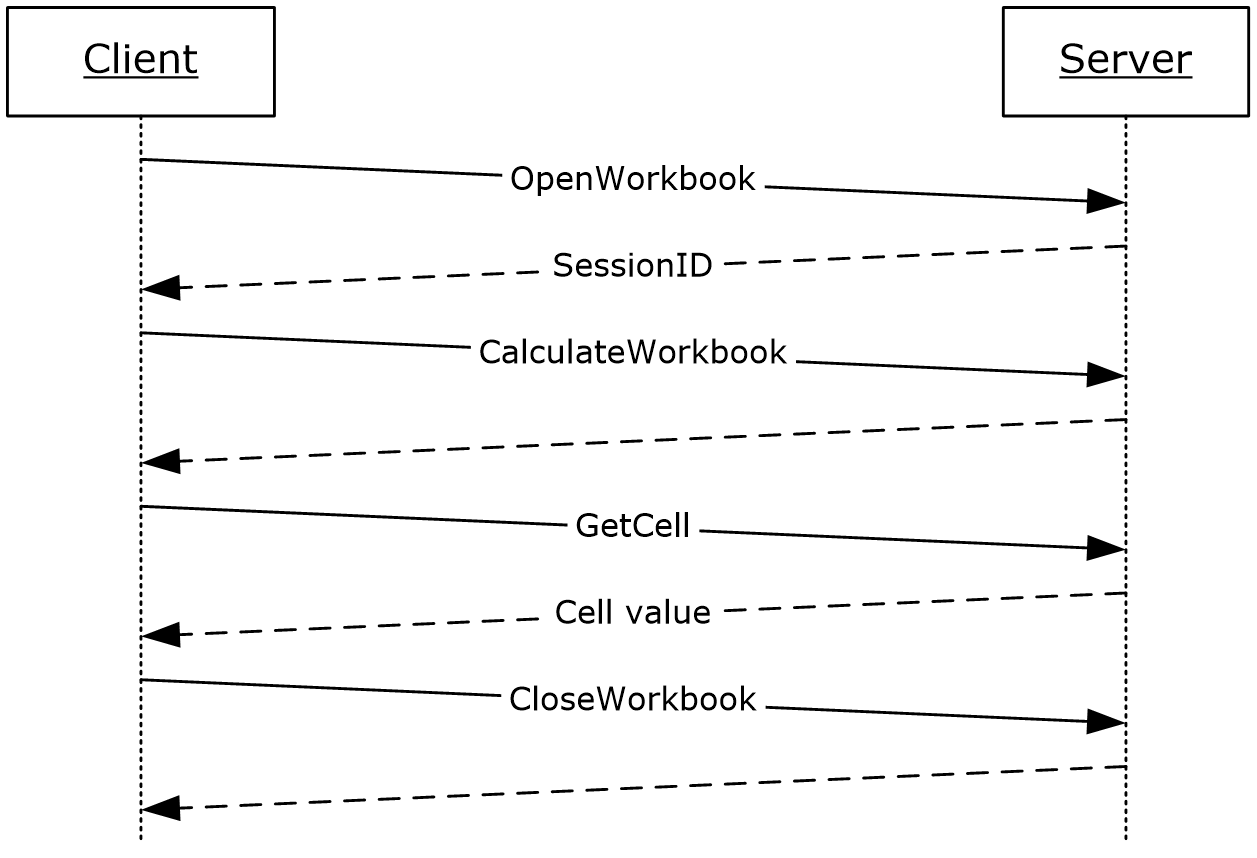 Figure 3: Getting the value of a worksheet cell exampleThe order of operations, including the relevant SOAP requests and responses for each step, is as follows:Load the workbook.Request<?xml version="1.0" encoding="utf-8"?><soap:Envelope xmlns:soap="http://schemas.xmlsoap.org/soap/envelope/" xmlns:xsi="http://www.w3.org/2001/XMLSchema-instance" xmlns:xsd="http://www.w3.org/2001/XMLSchema">  <soap:Body>    <OpenWorkbook xmlns="http://schemas.microsoft.com/office/excel/server/webservices">      <workbookPath>http://server/site/documents/book2.xlsx</workbookPath>      <uiCultureName />      <dataCultureName />    </OpenWorkbook>  </soap:Body></soap:Envelope>Response<?xml version="1.0" encoding="utf-8"?><soap:Envelope xmlns:soap="http://schemas.xmlsoap.org/soap/envelope/" xmlns:xsi="http://www.w3.org/2001/XMLSchema-instance" xmlns:xsd="http://www.w3.org/2001/XMLSchema">  <soap:Body>    <OpenWorkbookResponse xmlns="http://schemas.microsoft.com/office/excel/server/webservices">      <OpenWorkbookResult>36.c22a23f3-976c-4933-aa85-74c6f06c51b5164.1.V23.5791QXImNo/JutQkV4kbZDd90.5.en-US5.en-US73.+0480#0000-11-00-01T02:00:00:0000#+0000#0000-03-00-02T02:00:00:0000#-006036.4d387825-9c48-4d48-98fe-7894661941631.N</OpenWorkbookResult>    </OpenWorkbookResponse>  </soap:Body></soap:Envelope>Recalculate the workbook.Request<?xml version="1.0" encoding="utf-8"?><soap:Envelope xmlns:soap="http://schemas.xmlsoap.org/soap/envelope/" xmlns:xsi="http://www.w3.org/2001/XMLSchema-instance" xmlns:xsd="http://www.w3.org/2001/XMLSchema">  <soap:Body>    <CalculateWorkbook xmlns="http://schemas.microsoft.com/office/excel/server/webservices">      <sessionId>36.c22a23f3-976c-4933-aa85-74c6f06c51b5164.1.V23.5791QXImNo/JutQkV4kbZDd90.5.en-US5.en-US73.+0480#0000-11-00-01T02:00:00:0000#+0000#0000-03-00-02T02:00:00:0000#-006036.4d387825-9c48-4d48-98fe-7894661941631.N</sessionId>      <calculateType>CalculateFull</calculateType>    </CalculateWorkbook>  </soap:Body></soap:Envelope>Response<?xml version="1.0" encoding="utf-8"?><soap:Envelope xmlns:soap="http://schemas.xmlsoap.org/soap/envelope/" xmlns:xsi="http://www.w3.org/2001/XMLSchema-instance" xmlns:xsd="http://www.w3.org/2001/XMLSchema">  <soap:Body>    <CalculateWorkbookResponse xmlns="http://schemas.microsoft.com/office/excel/server/webservices" />  </soap:Body></soap:Envelope>Fetch the specific value from a worksheet cell within the workbook.Request<?xml version="1.0" encoding="utf-8"?><soap:Envelope xmlns:soap="http://schemas.xmlsoap.org/soap/envelope/" xmlns:xsi="http://www.w3.org/2001/XMLSchema-instance" xmlns:xsd="http://www.w3.org/2001/XMLSchema">  <soap:Body>    <GetCellA1 xmlns="http://schemas.microsoft.com/office/excel/server/webservices">      <sessionId>36.c22a23f3-976c-4933-aa85-74c6f06c51b5164.1.V23.5791QXImNo/JutQkV4kbZDd90.5.en-US5.en-US73.+0480#0000-11-00-01T02:00:00:0000#+0000#0000-03-00-02T02:00:00:0000#-006036.4d387825-9c48-4d48-98fe-7894661941631.N</sessionId>      <sheetName>Sheet1</sheetName>      <rangeName>A1</rangeName>      <formatted>false</formatted>    </GetCellA1>  </soap:Body></soap:Envelope>Response<?xml version="1.0" encoding="utf-8"?><soap:Envelope xmlns:soap="http://schemas.xmlsoap.org/soap/envelope/" xmlns:xsi="http://www.w3.org/2001/XMLSchema-instance" xmlns:xsd="http://www.w3.org/2001/XMLSchema">  <soap:Body>    <GetCellA1Response xmlns="http://schemas.microsoft.com/office/excel/server/webservices">      <GetCellA1Result xsi:type="xsd:double">5</GetCellA1Result>    </GetCellA1Response>  </soap:Body></soap:Envelope>Close the workbook session on the protocol server. Request<?xml version="1.0" encoding="utf-8"?><soap:Envelope xmlns:soap="http://schemas.xmlsoap.org/soap/envelope/" xmlns:xsi="http://www.w3.org/2001/XMLSchema-instance" xmlns:xsd="http://www.w3.org/2001/XMLSchema">  <soap:Body>    <CloseWorkbook xmlns="http://schemas.microsoft.com/office/excel/server/webservices">      <sessionId>36.c22a23f3-976c-4933-aa85-74c6f06c51b5164.1.V23.5791QXImNo/JutQkV4kbZDd90.5.en-US5.en-US73.+0480#0000-11-00-01T02:00:00:0000#+0000#0000-03-00-02T02:00:00:0000#-006036.4d387825-9c48-4d48-98fe-7894661941631.N</sessionId>    </CloseWorkbook>  </soap:Body></soap:Envelope>Response<?xml version="1.0" encoding="utf-8"?><soap:Envelope xmlns:soap="http://schemas.xmlsoap.org/soap/envelope/" xmlns:xsi="http://www.w3.org/2001/XMLSchema-instance" xmlns:xsd="http://www.w3.org/2001/XMLSchema">  <soap:Body>    <CloseWorkbookResponse xmlns="http://schemas.microsoft.com/office/excel/server/webservices" />  </soap:Body></soap:Envelope>Refreshing Data and Retrieving a WorkbookThis example illustrates how this protocol is used to enable a more complex series of actions, including refreshing connected data and retrieving the resulting workbook after a calculation. This example assumes a workbook has already been created and is stored in a location that the workbook protocol server can load files from. In this example a workbook is loaded on the protocol server, some values are set into the workbook, the connected data is refreshed, the workbook is recalculated, and finally the desired result of that calculation is retrieved and the workbook is closed. The following UML diagram illustrates this example.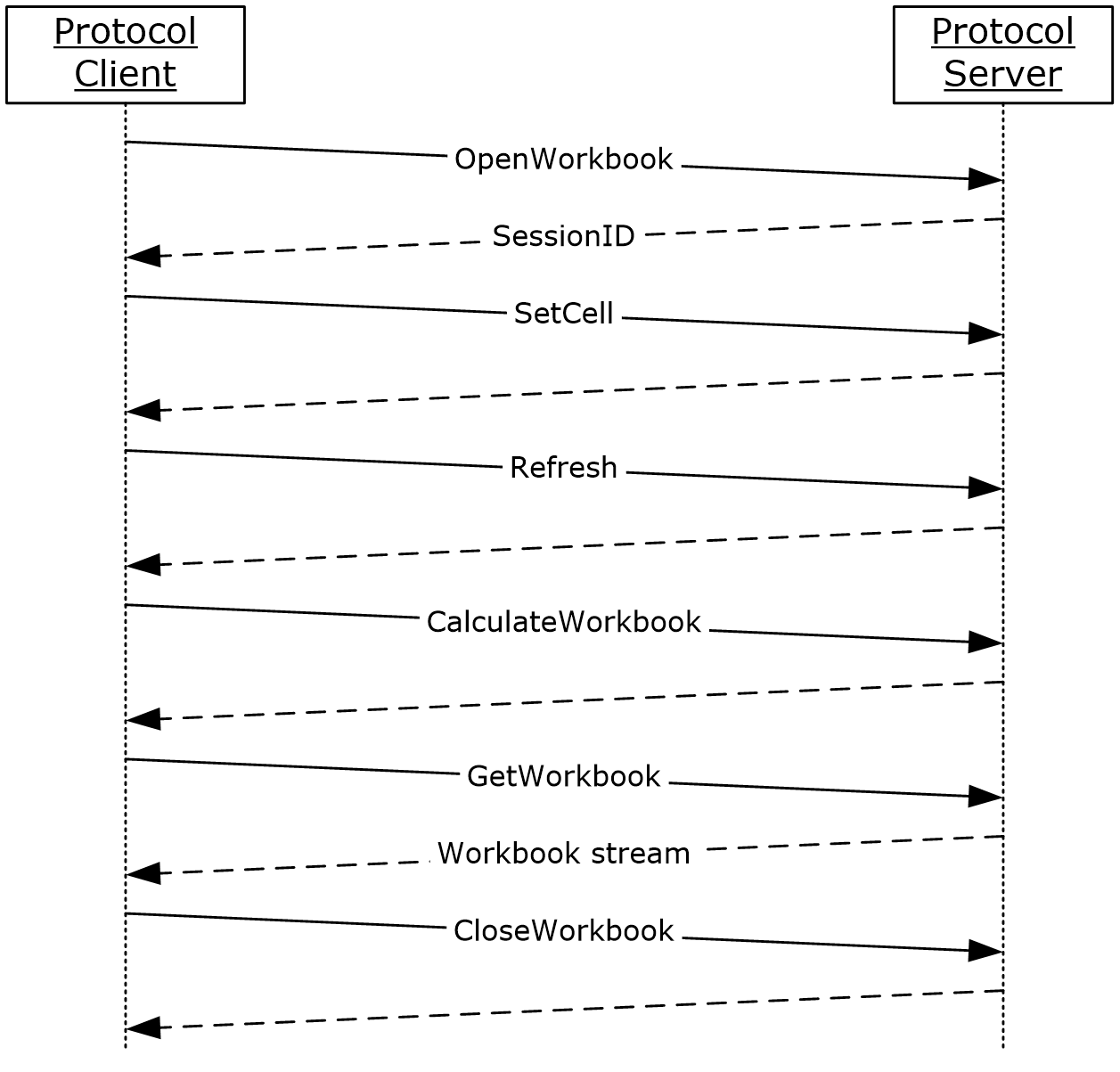 Figure 4: Refresh data and retrieve workbook exampleThe order of operations, including the relevant SOAP requests and responses for each step, is as follows:Load the workbook. Request<?xml version="1.0" encoding="utf-8"?><soap:Envelope xmlns:soap="http://schemas.xmlsoap.org/soap/envelope/" xmlns:xsi="http://www.w3.org/2001/XMLSchema-instance" xmlns:xsd="http://www.w3.org/2001/XMLSchema">  <soap:Body>    <OpenWorkbook xmlns="http://schemas.microsoft.com/office/excel/server/webservices">      <workbookPath>http://server/site/documents/book2.xlsx</workbookPath>      <uiCultureName />      <dataCultureName />    </OpenWorkbook>  </soap:Body></soap:Envelope>Response<?xml version="1.0" encoding="utf-8"?><soap:Envelope xmlns:soap="http://schemas.xmlsoap.org/soap/envelope/" xmlns:xsi="http://www.w3.org/2001/XMLSchema-instance" xmlns:xsd="http://www.w3.org/2001/XMLSchema">  <soap:Body>    <OpenWorkbookResponse xmlns="http://schemas.microsoft.com/office/excel/server/webservices">      <OpenWorkbookResult>36.c22a23f3-976c-4933-aa85-74c6f06c51b5164.1.V23.494r81aHjSSiziqJhYlU2B590.5.en-US5.en-US73.+0480#0000-11-00-01T02:00:00:0000#+0000#0000-03-00-02T02:00:00:0000#-006036.4d387825-9c48-4d48-98fe-7894661941631.N</OpenWorkbookResult>    </OpenWorkbookResponse>  </soap:Body></soap:Envelope>Set the value of the worksheet cell.Request<?xml version="1.0" encoding="utf-8"?><soap:Envelope xmlns:soap="http://schemas.xmlsoap.org/soap/envelope/" xmlns:xsi="http://www.w3.org/2001/XMLSchema-instance" xmlns:xsd="http://www.w3.org/2001/XMLSchema">  <soap:Body>    <SetCellA1 xmlns="http://schemas.microsoft.com/office/excel/server/webservices">      <sessionId>36.c22a23f3-976c-4933-aa85-74c6f06c51b5164.1.V23.494r81aHjSSiziqJhYlU2B590.5.en-US5.en-US73.+0480#0000-11-00-01T02:00:00:0000#+0000#0000-03-00-02T02:00:00:0000#-006036.4d387825-9c48-4d48-98fe-7894661941631.N</sessionId>      <sheetName>Sheet1</sheetName>      <rangeName>A1</rangeName>      <cellValue xsi:type="xsd:int">5</cellValue>    </SetCellA1>  </soap:Body></soap:Envelope>Response<?xml version="1.0" encoding="utf-8"?><soap:Envelope xmlns:soap="http://schemas.xmlsoap.org/soap/envelope/" xmlns:xsi="http://www.w3.org/2001/XMLSchema-instance" xmlns:xsd="http://www.w3.org/2001/XMLSchema">  <soap:Body>    <SetCellA1Response xmlns="http://schemas.microsoft.com/office/excel/server/webservices" />  </soap:Body></soap:Envelope>Refresh the connected data in the workbook.Request<?xml version="1.0" encoding="utf-8"?><soap:Envelope xmlns:soap="http://schemas.xmlsoap.org/soap/envelope/" xmlns:xsi="http://www.w3.org/2001/XMLSchema-instance" xmlns:xsd="http://www.w3.org/2001/XMLSchema">  <soap:Body>    <Refresh xmlns="http://schemas.microsoft.com/office/excel/server/webservices">      <sessionId>36.c22a23f3-976c-4933-aa85-74c6f06c51b5164.1.V23.494r81aHjSSiziqJhYlU2B590.5.en-US5.en-US73.+0480#0000-11-00-01T02:00:00:0000#+0000#0000-03-00-02T02:00:00:0000#-006036.4d387825-9c48-4d48-98fe-7894661941631.N</sessionId>      <connectionName>Adventure Works</connectionName>    </Refresh>  </soap:Body></soap:Envelope>Response<?xml version="1.0" encoding="utf-8"?><soap:Envelope xmlns:soap="http://schemas.xmlsoap.org/soap/envelope/" xmlns:xsi="http://www.w3.org/2001/XMLSchema-instance" xmlns:xsd="http://www.w3.org/2001/XMLSchema">  <soap:Body>    <RefreshResponse xmlns="http://schemas.microsoft.com/office/excel/server/webservices" />  </soap:Body></soap:Envelope>Recalculate the workbook.Request<?xml version="1.0" encoding="utf-8"?><soap:Envelope xmlns:soap="http://schemas.xmlsoap.org/soap/envelope/" xmlns:xsi="http://www.w3.org/2001/XMLSchema-instance" xmlns:xsd="http://www.w3.org/2001/XMLSchema">  <soap:Body>    <CalculateWorkbook xmlns="http://schemas.microsoft.com/office/excel/server/webservices">      <sessionId>36.c22a23f3-976c-4933-aa85-74c6f06c51b5164.1.V23.494r81aHjSSiziqJhYlU2B590.5.en-US5.en-US73.+0480#0000-11-00-01T02:00:00:0000#+0000#0000-03-00-02T02:00:00:0000#-006036.4d387825-9c48-4d48-98fe-7894661941631.N</sessionId>      <calculateType>CalculateFull</calculateType>    </CalculateWorkbook>  </soap:Body></soap:Envelope>Response<?xml version="1.0" encoding="utf-8"?><soap:Envelope xmlns:soap="http://schemas.xmlsoap.org/soap/envelope/" xmlns:xsi="http://www.w3.org/2001/XMLSchema-instance" xmlns:xsd="http://www.w3.org/2001/XMLSchema">  <soap:Body>    <CalculateWorkbookResponse xmlns="http://schemas.microsoft.com/office/excel/server/webservices" />  </soap:Body></soap:Envelope>Fetch the workbook byte stream.Request<?xml version="1.0" encoding="utf-8"?><soap:Envelope xmlns:soap="http://schemas.xmlsoap.org/soap/envelope/" xmlns:xsi="http://www.w3.org/2001/XMLSchema-instance" xmlns:xsd="http://www.w3.org/2001/XMLSchema">  <soap:Body>    <GetWorkbook xmlns="http://schemas.microsoft.com/office/excel/server/webservices">      <sessionId>36.c22a23f3-976c-4933-aa85-74c6f06c51b5164.1.V23.494r81aHjSSiziqJhYlU2B590.5.en-US5.en-US73.+0480#0000-11-00-01T02:00:00:0000#+0000#0000-03-00-02T02:00:00:0000#-006036.4d387825-9c48-4d48-98fe-7894661941631.N</sessionId>      <workbookType>FullWorkbook</workbookType>    </GetWorkbook>  </soap:Body></soap:Envelope>Response<?xml version="1.0" encoding="utf-8"?><soap:Envelope xmlns:soap="http://schemas.xmlsoap.org/soap/envelope/" xmlns:xsi="http://www.w3.org/2001/XMLSchema-instance" xmlns:xsd="http://www.w3.org/2001/XMLSchema">  <soap:Body>    <GetWorkbookResponse xmlns="http://schemas.microsoft.com/office/excel/server/webservices">      <GetWorkbookResult>UEsDBBQABgAIAAAAIQAezCq/7QEAAFYKAAATAAgCW0NvbnRlbnRfVHlwZXNdLnhtbCCiBAIooAACAAAAAAAAAAAAAAAAAAAAAAAAAAAAAAAAAAAAAAAAAAAAAAAAAAAAAAAAAAAAAAAAAAAAAAAAAAAAAAAAAAAAAAAAAAAAAAAAAAAAAAAAAAAAAAAAAAAAAAAAAAAAAAAAAAAAAAAAAAAAAAAAAAAAAAAAAAAAAAAAAAAAAAAAAAAAAAAAAAAAAAAAAAAAAAAAAAAAAAAAAAAAAAAAAAAAAAAAAAAAAAAAAAAAAAAAAAAAAAAAAAAAAAAAAAAAAAAAAAAAAAAAAAAAAAAAAAAAAAAAAAAAAAAAAAAAAAAAAAAAAAAAAAAAAAAAAAAAAAAAAAAAAAAAAAAAAAAAAAAAAAAAAAAAAAAAAAAAAAAAAAAAAAAAAAAAAAAAAAAAAAAAAAAAAAAAAAAAAAAAAAAAAAAAAAAAAAAAAAAAAAAAAAAAAAAAAAAAAAAAAAAAAAAAAAAAAAAAAAAAAAAAAAAAAAAAAAAAAAAAAAAAAAAAAAAAAAAAAAAAAAAAAAAAAAAAAAAAAAAAAAAAAAAAAAAAAAAAAAAAAAAAAAAAAAAAAAAAAAAAAAAAAAAAAAAAAAAAAAAAAAAAAAAAAAAAAAAAAAAAAAAAAAAAAAAAAAAAAAAAAAAAAAAAAAAAAAAAAAAAAAAAAAAAAAAAAAAAAAAAAAAAAAAAAAAAAAAAAAAAAADMlk2P0zAQhu9I/IfIV9S4uyCEUNM97MIRVtoicXWdaWPVX7Knpf33jJ3dsqq6DSGR2EuSNvb7PjO2ZzK72Rtd7CBE5WzFrsopK8BKVyu7rtiPxdfJJ1ZEFLYW2lmo2AEiu5m/fTNbHDzEgmbbWLEG0X/mPMoGjIil82DpzcoFI5B+hjX3Qm7EGvj1dPqRS2cRLE4wabD57A5WYqux+LKnv1uSpbKsuG3HJauKCe+1kgIJlO9sfWIycauVklA7uTUkXUYfQNSxAUCjSx8UOYYHQKTAIuNnPQPo2M/0MaqSZmaw2Cgf31HoLzikNy9H9TjvOy1HUDUU9yLgN2Eodr7X/JcLm6Vzm/KySN/U5BSVRij7xH3BPw+OPN+uRgZJ8WXhnhzXr4Tj/X/i8Grn8FbIBvifRzpRyqp0VsZepnMeHSuGVBWA5+twmizTYUj1xYJM0ceRF+WZcgdDxIOGse1b0S7nRgSoH5Bq3np0gOfaHRx5pyzEktLQ7sz8PHwHnJT2tP2z8iUc6gv3wflIrSdA/z3xVOfT7IknIQio4Fjpz1XMoyP1rf6GJ90MUmOsoe7rLbcRnRls38r8pXk7+KfRXCGYnPUPIxGQaNLrTv4ZhuHl+Sj6zwzDW9VwhuHn7wIDz1+F898AAAD//wMAUEsDBBQABgAIAAAAIQATXr5lBQEAAN8CAAALAAgCX3JlbHMvLnJlbHMgogQCKKAAAgAAAAAAAAAAAAAAAAAAAAAAAAAAAAAAAAAAAAAAAAAAAAAAAAAAAAAAAAAAAAAAAAAAAAAAAAAAAAAAAAAAAAAAAAAAAAAAAAAAAAAAAAAAAAAAAAAAAAAAAAAAAAAAAAAAAAAAAAAAAAAAAAAAAAAAAAAAAAAAAAAAAAAAAAAAAAAAAAAAAAAAAAAAAAAAAAAAAAAAAAAAAAAAAAAAAAAAAAAAAAAAAAAAAAAAAAAAAAAAAAAAAAAAAAAAAAAAAAAAAAAAAAAAAAAAAAAAAAAAAAAAAAAAAAAAAAAAAAAAAAAAAAAAAAAAAAAAAAAAAAAAAAAAAAAAAAAAAAAAAAAAAAAAAAAAAAAAAAAAAAAAAAAAAAAAAAAAAAAAAAAAAAAAAAAAAAAAAAAAAAAAAAAAAAAAAAAAAAAAAAAAAAAAAAAAAAAAAAAAAAAAAAAAAAAAAAAAAAAAAAAAAAAAAAAAAAAAAAAAAAAAAAAAAAAAAAAAAAAAAAAAAAAAAAAAAAAAAAAAAAAAAAAAAAAAAAAAAAAAAAAAAAAAAAAAAAAAAAAAAAAAAAAAAAAAAAAAAAAAAAAAAAAAAAAAAAAAAAAAAAAAAAAAAAAAAAAAAAAAAAAAAAAAAAAAAAAAAAAAAAAAAAAAAAAAAAAAAAAAAAAAAAAAAAAAAAAAAAAAAAAArJLPTsMwDMbvSLxDlPvqbiCE0NJdJqTdECoPYBL3j9rGUZJB9/YEJASVRrsDx9ifP//8KdvdOPTijXxo2Sq5znIpyGo2ra2VfCkfV/dShIjWYM+WlDxRkLvi+mr7TD3GNBSa1gWRXGxQsonRPQAE3dCAIWNHNnUq9gPG9PQ1ONQd1gSbPL8D/9tDFhNPcTBK+oO5kaI8ubR52ZurqtW0Z30cyMYzK4DGSNaQWTmf2Hxs0zWiRF9TVNKwfkrlAOhclrAlnCfaXE7097UwUESDEUGzp3meT8Uc0PpyoOWIpoqfdMYe3tl3r8zdHMvtf7LoY4g8LITzpflGgsm3LD4AAAD//wMAUEsDBBQABgAIAAAAIQDo36Q+cAEAAD8HAAAaAAgBeGwvX3JlbHMvd29ya2Jvb2sueG1sLnJlbHMgogQBKKAAAQAAAAAAAAAAAAAAAAAAAAAAAAAAAAAAAAAAAAAAAAAAAAAAAAAAAAAAAAAAAAAAAAAAAAAAAAAAAAAAAAAAAAAAAAAAAAAAAAAAAAAAAAAAAAAAAAAAAAAAAAAAAAAAAAAAAAAAAAAAAAAAAAAAAAAAAAAAAAAAAAAAAAAAAAAAAAAAAAAAAAAAAAAAAAAAAAAAAAAAAAAAAAAAAAAAAAAAAAAAAAAAAAAAAAAAAAAAAAAAAAAAAAAAAAAAAAAAAAAAAAAAAAAAAAAAAAAAAAAAAAAAAAAAAAAAAAAAAAAAAAAAAAAAAAAAAAAAAAAAAAAAAAAAAAAAAAAAAAAAAACslU1PwzAMhu9I/Icqd5p1G+NDa3dgQtoVhsQ1St02WptUSTbov8dUKNnECDvkUjV2az957TjL1WfXJgfQRiiZkyydkAQkV6WQdU7ets839yQxlsmStUpCTgYwZFVcXy1foGUWfzKN6E2CUaTJSWNt/0ip4Q10zKSqB4meSumOWVzqmvaM71gNdDqZLKg+jkGKk5jJpsyJ3pSYfzv0mPn/2KqqBIe14vsOpD2TgpqGaShfrcbtGQzMdA02JyfmFIkJPQ8ziwnzofTONADWgziTQVT0zEIwdzFhjB1aLK2XZFyH0mfTmPn53ljVvaP0DiFNqbNSYaGbh3Ci0rg6eBpn+inNNASTxZTGZf4bJgvBLGLCcCUl8PHge5wjYwgkiyqL6w3P8atjgufnNqYuFiceeJJxScdnsDYZztt44+0SSYJ9O49J04uDsk8M74I1VEKK76bxCnkv9a/+w6BqDzExLxHN0dCTa6/4AgAA//8DAFBLAwQUAAYACAAAACEAwIM9PoUBAADFAgAADwAAAHhsL3dvcmtib29rLnhtbIxSy27DIBC8V+o/IO4Nju08GsWJ1JfaSxWpaXOmZh2jYLCAxMnfdyHKQ2oPPbGzzA6zI6bzfaPIDqyTRhe030soAV0aIfW6oJ/Ll7sxJc5zLbgyGgp6AEfns9ubaWfs5tuYDUEB7Qpae99OGHNlDQ13PdOCxpvK2IZ7hHbNXGuBC1cD+EaxNEmGrOFS06PCxP5Hw1SVLOHJlNsGtD+KWFDco31Xy9bR2bSSCr6OGxHetu+8Qd97RYnizj8L6UEUdIDQdHBp5JTYbfuwlQpvx8NkSNnsvOTCElT1YBdW7nh5wKQoEVDxrfJLXPj0HvbTPE3jbAjnS0LnLjIBkv1KamG6QMWwDyeUIejizUoKXxc0Te8zdHnsvYJc1x5nBsloEJyxK/kYKT4TT6Ljvh8hZjQZe2+4EtZ2IrGwb6IfFH6x0ys21md2+ic7u2JjfWZn0V0UR0slVyWGF45oIs+zfh4YrdwZ/8jLGpB1AcjEVqCO89GVapxhFx4OsdMPnP0AAAD//wMAUEsDBBQABgAIAAAAIQAallvEaQEAAIwCAAAYAAAAeGwvd29ya3NoZWV0cy9zaGVldDIueG1sjJJNT8MwDIbvSPyHKHeajm9N6xASQuyAhPi6Z6nbRmviyPEY/Hu8jCGkXbjZsfPEr9/Mbj7DqD6AssfY6ElVawXRYetj3+i31/uTa60y29jaESM0+guyvpkfH802SKs8ALASQsyNHpjT1JjsBgg2V5ggSqVDCpYlpd7kRGDbcimM5rSuL02wPuodYUr/YWDXeQd36NYBIu8gBKNlmT8PPuU9Lbj/4IKl1TqdOAxJEEs/ev4qUK2Cmy76iGSXo+j+nJxbt2eX5AAfvCPM2HElOLMb9FDztTk1QprPWi8KtmtXBF2jbyfazGdlOe8eNvlPrLa7XiKutoVF2+h622oOeu/Lrp9ItdDZ9cjPuHkA3w8sxl780u8sW7mebA+Plnofsxqhk566utKKdv0lZkzl9EKrJTJj2GeD2AhiV12dadUh8j754b4Ar5NC8mJRcabRCYnJepYXpl4k0KItgs3vP5p/AwAA//8DAFBLAwQUAAYACAAAACEAN4tbid4AAADZAQAAIwAAAHhsL3dvcmtzaGVldHMvX3JlbHMvc2hlZXQxLnhtbC5yZWxzrJHBasMwDIbvg76D0b120sMYo04vY9Drmj2A6yiJaSIbSyvt28+7lKUUdtlN0o8+/ZK2u8s8qTNmDpEs1LoCheRjF2iw8Nm+r19AsTjq3BQJLVyRYdesnrYfODkpTTyGxKpQiC2MIunVGPYjzo51TEhF6WOenZQ0DyY5f3IDmk1VPZv8mwHNgqn2nYW87zag2msqk/9mx74PHt+i/5qR5MEIk3IgwXxAkbIgF7TLA4oFre+1+7zWx0BgHpus/9VkOEdp3XHCpb9bmU26xbUuB/6xZRYPab4BAAD//wMAUEsDBBQABgAIAAAAIQATxCwTwgAAAEIBAAAjAAAAeGwvd29ya3NoZWV0cy9fcmVscy9zaGVldDIueG1sLnJlbHOEj8FqwzAQRO+F/IPYeyQ7h1CKJV9KIdcm/QBFXtui9kpotyX5++jYhEKOw2PeMF1/WRf1i4VjIgutbkAhhTREmix8nT62r6BYPA1+SYQWrsjQu81L94mLl1riOWZW1UJsYRbJb8ZwmHH1rFNGqmRMZfVSY5lM9uHbT2h2TbM35a8D3J1THQYL5TC0oE7XXJefu9M4xoDvKfysSPLPhMklkmA5okg9yFXty4RiQetH9ph3+hwJjOvM3XN3AwAA//8DAFBLAwQUAAYACAAAACEANKEJksIAAABCAQAAIwAAAHhsL3dvcmtzaGVldHMvX3JlbHMvc2hlZXQzLnhtbC5yZWxzhI/BasMwEETvgfyD2HskJ4VSguVcQiDXNv0AVV7LIvZKaLel+fvqWJtCj8Nj3jDt6Xue1BcWjoks7HUDCsmnPlKw8H677F5AsTjq3ZQILTyQ4dRtN+0rTk5qiceYWVULsYVRJB+NYT/i7FinjFTJkMrspMYSTHb+7gKaQ9M8m/LbAd3Cqa69hXLt96Buj1yX/3enYYgez8l/zkjyx4TJJZJgeUORepCr2pWAYkHrNVvnJ/0RCUzXmsXz7gcAAP//AwBQSwMEFAAGAAgAAAAhAApBDOrGAAAARwEAACkAAAB4bC9waXZvdFRhYmxlcy9fcmVscy9waXZvdFRhYmxlMS54bWwucmVsc4SPwQrCMBBE74L/EPZu0noQkaYeFMGr6Acs6bYNtpuQRNG/N56sIHjbZWffzFTbxziIO4VoHWsoZQGC2LjGcqfhcj4s1iBiQm5wcEwanhRhW89n1YkGTPkp9tZHkSkcNfQp+Y1S0fQ0YpTOE+dL68KIKa+hUx7NFTtSy6JYqTBlQP3FFMdGQzg2JYjz02fn/2zXttbQ3pnbSJx+WChv7y7tMMfbU2vZvgtkPoaOkgYpJ4LJ+NGWMtcBVVfqq379AgAA//8DAFBLAwQUAAYACAAAACEAojvW8o4EAAA5QQAAHgAAAHhsL3Bpdm90VGFibGVzL3Bpdm90VGFibGUxLnhtbOxcUW/bOAx+P+D+g+H3m+u0a7sh9tBrEbRAbxcs2fas2HIiQLYMWW6bf38kHTu2s/XWw23LAL60IS1RFPWZ/iKLmb57yrX3IG2lTBH54asT35NFYlJVrCP/43L2x6XvVU4UqdCmkJG/lZX/Lv79t2mpHoxbipWWNzJThXJgwANjRRX5G+fKt0FQJRuZi+qVKWUBVzJjc+FAtOugKq0UabWR0uU6mJycnAe5UIXvFSKHUead8dD3EgF27tLIvzy78D1Rlnr7vs5X0s4ag5EPTpP6T2PTL6hnpnAHbefCOWmLA/2VVusil1/o8VmlbnMr1XqztwbupcKJa1Hi/CP/k9A1RMirS1DL9FMb2DPfy1XxQWZWVhsMWnflFOK7MY/XQid/rSwEDyZTV/KqdqbxzdFSwEDKyXxuVeGWymkJLTE2EMb+OGBNFSl4T3ZM7bTCVYOWu8834C3Jea2dKrWcKanTmdIQjGbwDBX3qnILY91VlciiAUPox1NtEkELbWUW+denb29CcDdTtnK3sJ7SfjCPZJ1UONaB4tpobBHEDYJo+MpLTI0+T17DIIQs0lNs6RMZxThdaeh+MuzuiScFvuNfGA6woPWNVVpLwAzMvNeNDC5MbROJs8PL8RTj2nlwsVN4CfV92g2GbfYqcn+omqBLQ9XpoersUPW6U4E7qcwErAuqAnIL/u/DMQjNaM4vmmQ7a4+HJHT97MA+v3jeDhWLeuWME4R/AvXcmnKpSgTq4Hb6F8SzPchZGHKOn2vSLOOv/0Tg+4Pvj++QT3sP8iqeWvNI915HPPCZnCH18oBzUEIPujbU/O6ApsTTJyIKQDzgo/fQ9gOpVRAtCXoKIiV9BVGSvoIICSmQHqwtcH9wrR0JnSJP4mli9MAnYhXoUHshniI3Ppxmp/UynRJRXYmqIaKdhJZ33Cvo2kPciA3dKmmFTTZKduE73VPH9uq2XcSjU8TTvOw8D99AePMSWDQsfuSf47N8L14Mxcuh+GYoAhkfdA4JR3tjIcGhJxMaejKBoScTFnryyLlw5F04cg+mNvBnMvJvMvJvMvJvMvJv0oAVgtfy4m5pR8g43rU/WlCyY4Pcwgga5lqOB8cDdvy6hMvpgtMFw2FHRDk5cnLk5MjPBvpW+oOSgZdasV4aeONBX5obid6uwPZNI83FGl7+dCK+j+lvFnfrxaaWhmPV7KlsGQwMBs4MvbTJmYEzQ/cMZTAwGBgM49125gzMGZgzMGfA133DbVHODJwZjjwzHGD2WBR0SO2uoAMUeCC3l1/+l10fPPbF5r+yJcbBMV/fL+TgcHDwHP/Lvwkxchg5jBx+lPffljLPWXJS4KTASYGTwre+sGca9UzGfOHBiL8zqGXdl5T+590KtgPHUZ45gMLx+VXj05QutTcGVN3sdnmp/H/htlreFZnp1+6T8h5L5cPzptgSdqyaEvGmcB0TGGBlrIJWC2dVieXt8OVy12qsuheVg851jj9ZgHvOFozva4I+VpBG25JyrErqXd42FzftwU0SI58KVbC2aWymLTQZ/dJB/A8AAAD//wMAUEsDBBQABgAIAAAAIQBESXc65wAAAIoBAAAUAAAAeGwvc2hhcmVkU3RyaW5ncy54bWx0kMFOAzEMRO9I/EOUO83SAwKUTYVWag9wgvYDzMbtRkqcbewF+vcEEELaiuPM88j22NVHiuoNC4dMrb5eNFoh9dkHOrR6t11f3WrFAuQhZsJWn5D1yl1eWGZRNUvc6kFkvDeG+wET8CKPSJXsc0kgVZaD4bEgeB4QJUWzbJobkyCQVn2eSFp9p9VE4Thh96ud5eCsuOf8rp7gFSNbI86aL/eHdBNLTljUd2ZOHyotEAPMQQcE/sxdF6Ae57MbrC/QaW7vKAh69Vg78jn9Q18EBM+O3tQ9Xm2zQPzLmdql+wQAAP//AwBQSwMEFAAGAAgAAAAhABclP8r0BgAATCMAABMAAAB4bC90aGVtZS90aGVtZTEueG1s7FpBb9s2FL4P2H8gdG9tJ3YSB3WK2LGbrk0bxG6HHmmZllhTokDSSX0b2uOAAcO6YZcBu+0wbCvQArt0vyZbh60D+hf2SEq2GMtI0gZbvSUBEot6fI/ve4/vfaJ87fqjiKFDIiTlccOrXC17iMQ+H9A4aHj3ep0rGx6SCscDzHhMGt6ESO/61ocfXMObKiQRQTA/lpu44YVKJZulkvRhGMurPCEx3BtyEWEFlyIoDQQ+Ar0RK62Uy2ulCNPYQzGOQO3d4ZD6BPW0Sm8rU95mcBkrqQd8JrpaNXFmGNnBqKIl5ES2mECHmDU8sDPgRz3ySHmIYangRsMrmx+vtHWthDfTSUwtmJub1zE/6bx0wmC0YmyKoD81WulU6+s7XgpJ5J8FkwiL0Ti54vMowYr2KaNqYuDxUORv3gxiLnCfAUKZWlypzumNqC+45EN1FfSUuMEyQ1srWy/pX4N35rxZPVPzTrTb7Va7kll7n51IV499H3LERjEfjWpno9JcimjkPLAf56PSKtfK1SVyxnhgnVmd2yf1ZrNZqy9DiuU8sB+rc85slNeq2yvL44zxwDpTm3Om2txutdaWxxnjgXVmbc6Zznp9rbpEzhgPQkbj0ZwrunF1OssQl+n6h5ztFvqyAb5sAM2wxOF9bjAzF4AvTPmHDs6Qx2oRG4nwQy46IKAFGTT1GKlJQobYhy7ewlFfUKy5BN4kOHfHDvlybkjbQtIXNFEN76MEA2ea6Xvz8oc3L5+jNy+fHT9+cfz45+MnT44f/2R1ORN3cRzkJ77+7vO/vvkE/fn829dPvyyWl3n533789NdfvigWBI41W9Grr579/uLZq68/++P7pwXi20Bn8uI9GhGJ7pAjdMAj8M0A466c9MX5ZvRCTJ0ZOATdBarbKnQE70wwK5JrEhe8+wLoZZHgjfFDZ63dUIwVLbB8K4wcwT3OWROoXhEAt7StHMK9cRwUGxfjvNwBxodFtls4dkLbHifAq7OkdLBvhcRZ5j7DscIBiYlC+h4fEVLg3QNKHVz3Mn6KHlDUxLQQkh7tO4k0m7RLI4jLpMhnCLWDzd591OSsyOsdcuhKwobArGDxPcIcGG/gscJRkcoejlge8NtYhUWL7E6En5drSwWRDgjjqD0gUhbNuSvA31zQb2EopoVh32OTyJUUio6KdN7GnOcld/ioFWJ48ChAoUvjMC97U44gRTHa56pIfI+7O0RfQxxwvDDc9ylxwn16IbhHA2dJswTRd8ZCewGF2qm/EYUHqM7CYswoVGPr/WUxbnjb0JqKtsTuiRK8SG4JC+8OHsf7BHJ9vvFc1t3Luuv95+vuor181mo7K7BQezV5sLzYsORoIUkeUsa6asLIbWl4soRmMejAoJ5njhDJ9FgtCeFjWtwduUBgMwcJrj6mKuyGOAGOXfG0kkCmqgOJEi7h9M8MF+rW8sDTlT07rOmnLVsPJFZ7fGCHV/WwGQdHp2pMywnMCWVmaFUrOKux1fVUKeh8G2MVvagzW6uYpZlS51ibulzoGgxO0QQWgoC7AMprcLCoTcOzCWZkoHG3DTgLi4nCRYZIhnhA0hhpv+djVDFBynLFHBdD7hTESD+EnoJazlpdq30Ha2cJUt5cdYG5LHrvEqUsg2dRAm0ntyOL85uTxeio4dVrKzUP+ThpeEN4rIWPUQJRl5r4YRbA2wNfCZv2p25ms8tn0axnjrmboAKHnhb3OYedOpAIqXawDG1qmFtpCrBYW7LrX6kBrBflgM30t1jF6gYkw7+2CsDRDS0ZDomv8sHOjWjs7GVaSvlYEdENB0eoz8biAEP4daqCPwMq4XTCVAR9AS9bNNrmlluc002XP6g3cqDjfT4Q0lBgloQ47QW6fmRlxvpiiswUIHOVww6ALwTWIH9+nE09+j/gnC8Alzhf3GvAk/l8Xpw1A4JToNWBVuTDK1yBkS7DDY8LFXJoLklI/Y4APmhaAhQBeA8Lt2Gfw4tk81+QQ/3fllKrQ2tj8DCvDmiABAWaoUJByD50G1NUTlFWSSmJVZkpMnsxt1yZ2GX3ySFhPd3a1jRl81AIFcw0ibS6G7mTO9e9TgtjP9DcNV9GndYwZYu2evzThNbWaHDKba+Gp2b4T5dYQJbsfDM9o1R5R/SNGXuuZqkExnIdvp4WzLdcwjkZlG1Ecx6v1LLFQRTnPYbBKc+Ft/Eh0n+A1lDhM/utBM2TevwAWiaCLxloZZA2kNVXLJ9Euu/ZwT7wYTtok0mrstCmjFijlnGwC36Amdo9AbZe2VnifU6wp5zbNefsxYsEO0XYwdqOLYQaIntyi8LQMHs+NYExX2fJf+OE9x9CoHfgzc2YKWmSCb5PIjA8UXTNPoDNby2aqVt/AwAA//8DAFBLAwQUAAYACAAAACEAs6QaM6YCAACYBgAAGAAAAHhsL3dvcmtzaGVldHMvc2hlZXQxLnhtbIyVS2/iMBCA7yvtf7B8L0l4NAERqgqElsNKq+0+zsaZEKtJnLUNtP9+xzYJDQ+pB8Aez3zzsGeYP71VJTmA0kLWKY0GISVQc5mJepfS37/WDwkl2rA6Y6WsIaXvoOnT4uuX+VGqV10AGIKEWqe0MKaZBYHmBVRMD2QDNZ7kUlXM4FbtAt0oYJkzqspgGIaPQcVETT1hpj7DkHkuOKwk31dQGw9RUDKD8etCNLqlVfwzuIqp133zwGXVIGIrSmHeHZSSis82u1oqti0x77dozHjLdpsrfCW4klrmZoC4wAd6nXMSDAMkLeaZwAxs2YmCPKXP0WwVhTRYzF2B/gg46g9rYtj2BUrgBjK8J0ps/bdSvlrFDYpCRGqnYJGMG3GAJZRlStcTvMJ/zgku0UHQefi4br2t3Y39UCSDnO1L81Mev4HYFQbdOnMuS9TFb1IJfDMjLBV7c79HkZkC1eLBJA5H0RAdb0GbtbC2lPC9NrL6e1KykXSQ8QmCvy1k8llI4ANySa2YYYu5kkeCrwld6obZtxnNxlgeboXPEa4Oi8k8OGD2HD+o3ZlgMtcmSytN6ZASzEM787Azd9AVanRnUXfWQ2NqN9BW6mrXmQ87c4/2Gj7q0WR6h27v+CrXpZX26aMLutfw9GgS36E/3qRbaZ8+vqB7jRM9ic5V61Umvkm30j79fGe+Ml7jRI+TO3Q7wK4rY6V9+uNF7F7jRJ9G58L1Yp/epFtpnx5f0L2Gp8dJNO2Oe3QcCLeCd+I+P+kAvjYnlbb04+R8Nd6DHwK+Xxq2g+9M7UStSQk5PsVwgMVVvuvd2sjGSW1LS4Nt3O4KHOmAfRUOsAdyKU27wfa23Bcw+4ZIJXBcuymd0kYqo5gw6GEmspSqTTZ0c6n7T1n8BwAA//8DAFBLAwQUAAYACAAAACEAlCPW3KgCAAA2BgAADQAAAHhsL3N0eWxlcy54bWykVN9r2zAQfh/sfxDK61IlbpY0wXZJMgKFrgzawV5lW3bE9MNIckk69r/vJDuOQx/a0ZfkdD59d/d9p4tvD1KgZ2Ys1yrB06sJRkzluuCqSvDPp934BiPrqCqo0Iol+Mgsvk0/f4qtOwr2uGfMIYBQNsF75+oVITbfM0ntla6Zgi+lNpI6OJqK2NowWlh/SQoSTSZzIilXuEVYyfw9IJKa3009zrWsqeMZF9wdAxZGMl/dVUobmgko9TCd0fyEHQ6v4CXPjba6dFcAR3RZ8py9rvKGRASQ0lg1ciedRblulAO2ehdqv9wV4JzPMGqb3uoCyhh9GY1GmKQx6a6ncanVJYp3pLF9Qc9UAMTUh+daaIMckAkgwaOoZG3ElgqeGe7DSiq5OLbuyDsC/12c5MBGyN1mICEzXOJC9G1E0IZ3pDEQ6phROzigzn461pBegfYtTIh7I7oy9DiNvg4ukJAwjTNtCpi1IYGtK40FKx1Ub3i19/9O1/CbaedAmDQuOK20ogJMcrrRGRaoYkI8+nn8VV5gH8qBMDDZvnuvkTehkc5s8dqDxx+itdgD2BmQ9f+w6FD2+Be3u2l5q6z+PqJ1LY4PjcyY2YWX1c3GBeq7Wj1j1vxZu00DVPsV4GX7CFqocC14pSQ7vRIY1/aI9trwF5DBz7mXPAzJoexoB6IHal5o2auC/DNI8IPvXsDz7phFWcOF46rn+awjYBaH82RMfE7nd0SYmT4LsFawkjbCPfUfE3y2v7OCN3LZR/3wtAWIBJ/tez/A07nPwQ7u3sK7hn/UGJ7gP9Fufb1YLtfj2WS5G8+iRTle76434+3m23Y2ny7m19Hm72BlfWBhhcUKSk5nKytgrZmu2a7Fx7MvwYNDW35QBcoGWU5NENsv/PQfAAAA//8DAFBLAwQUAAYACAAAACEAGpZbxGkBAACMAgAAGAAAAHhsL3dvcmtzaGVldHMvc2hlZXQzLnhtbIySTU/DMAyG70j8hyh3mo5vTesQEkLsgIT4umep20Zr4sjxGPx7vIwhpF242bHzxK/fzG4+w6g+gLLH2OhJVWsF0WHrY9/ot9f7k2utMtvY2hEjNPoLsr6ZHx/NNkirPACwEkLMjR6Y09SY7AYINleYIEqlQwqWJaXe5ERg23IpjOa0ri9NsD7qHWFK/2Fg13kHd+jWASLvIASjZZk/Dz7lPS24/+CCpdU6nTgMSRBLP3r+KlCtgpsu+ohkl6Po/pycW7dnl+QAH7wjzNhxJTizG/RQ87U5NUKaz1ovCrZrVwRdo28n2sxnZTnvHjb5T6y2u14irraFRdvoettqDnrvy66fSLXQ2fXIz7h5AN8PLMZe/NLvLFu5nmwPj5Z6H7MaoZOeurrSinb9JWZM5fRCqyUyY9hng9gIYlddnWnVIfI++eG+AK+TQvJiUXGm0QmJyXqWF6ZeJNCiLYLN7z+afwMAAP//AwBQSwMEFAAGAAgAAAAhAJCVG1V8JwAARooBACcAAAB4bC9waXZvdENhY2hlL3Bpdm90Q2FjaGVEZWZpbml0aW9uMS54bWzcXVtz3Dayfj9V5z+w5mHf1rJkx052LW85kpWk1o69lpOtLZ99oGdoiZUZziyH41j760+DIMBuoAECGGo48YutQV/Q+NBo3MFnf/uyWmafi3pbrqvz2emDh7OsqObrRVndnM9+eX/1529n2bbJq0W+XFfF+eyu2M7+9vx//+fZpvy8bi7y+W1xWXwqq7IBBRkoq7bns9um2fzl5GQLxFW+fbDeFBVQPq3rVd7Az/rmZLupi3yxvS2KZrU8OXv48MnJKi+rmdTwlzpEx/rTp3JeXK7nu1VRNVJJXSxzYcn2ttxswfL8c3GZN/n5DMpVF5/qArJcfH93Pnv5ZV4ss+ui/gw6gFMTgR2K+ei7756cPnjy8OHjb0+/+e7p2el3s+xjPv/tpl7vqsU/dkUNOk5n2RyK0RSLXxWAj5Amnfh4lq3K6p3MPv+4LDSlZZ+v68UFqG1aK7e7zWZdN9e7j//RuXRpLxaf82peLC7rcrkU2T9/NhcVcL3e1fMia+42YHnxpSnqKl+CbeuqKuYCjZ8WgvukY78qi+ViC+Q2y7NvlJo2PavyFWj58LrItzuA698PPlzsts16VdRZa+S/QXG+EVrPZ5Qyy6rd6mrViNwA7tuyqPN6fgtAnZ2ezbJl8bkAqx+dPX3ylNqi8lTqcJ4/FOubOt/c3olEYXF9RyyQSe6sod66jAVc29u8LhY/NcVKl/+JSM4+Q5FDs3/wp3y1+euHFwBLnS/LXNhzPtM/RdmSFF7kVb7otMm/k1Vd1cJRpGHy72RVPxTQaqsW9PNZ9yNZ2S8QJ4pF9neILov1StpH0/ZVfd1Ae9wSzTJJKD5B9Q+/2sbTej1uGaHe2Kr989t6/bnssFbNglJCfPPM8s2qgXC4vS5W5evyS7F4D20bAis0K2jVktTUbYx+2BZsv6JclA1tVfA7xOxH05r9dr1t8iWEpUXr6gp+lBxSiMfTFuJqt1xmP0PQFT6riqATQwogAjhy7N5DDuM81NsHwvSmhsFA3dyJAkP/ER69oQNZFauPRQ0NrtXQtlvZCU5Y+LblPPhgYIBqklJmGQXApLo60L4XgxHDMeKA2pzwADae0KILnhDvFoOnI6x43UKhuC8WCxgptZ2OasBdklnfOnm4or85/nJ/X9bNbSYGzDh29alm6THlqwDgYr1a7Zoiuyy3MEWSAy7lASbNBMOmfxWQCG/I1p+yq7LeNtlbmJjc5lviHzyHCY+L66sA6eViN2+nqbjd6EQTCkT4OkoPM/1lxgTNl5hgoUCJXwUSPxTVoqixE8gUs+wq9aso9I+wlpC9+b2iBe9TzcJjylcBwOu8LsW8RQz+dmTUQCkmECb1qwDj550Y1Ise4yKvt61fLHCD4OgmMDzP1wbPbbmEYWaVvWgy0SQcIBlcHqgszq8CsDfz+W5j9a19qgkIpnwVALy9hXV67BxtglnsLvHrKHHAMhCde6LZasgU9A8wFXu/blfCujaNq59STD8wqV+FQ/yryOvlXfYT7GPROEkIJhQG8UiQQIvU226V+sduY6Us9CbGo1OxFNsuAivqXbarSthCkittH17M2/0esVrR/YUWqbqkWZY3sKr8Eaa07ebWb8XdC5KwKD7lu2Xzul2PgXV7n3rICBY2O81ilJMvl7EiixJ29sTOJCs4yxbldrPM767WSxhGn8/E4rjaRttVH/Nlu1smVs3V1lcoONnP7bAEt6OuJB3FhCoCGaU7HiCn5HQ4iX0JDiWRvg9Grd4EhHi5yfAho3vVFsBvw9sRbMDK7cbHTwHnkQrS7wU7GgTaCmXm6XoVk4YLd6kYdbJuFYGLD4qGFlhtIR4QLWqFiFdrufCSHCq0atcqdwIm3SaCiJdK/QAgDolJ0YhaC01ByczA9gazi1Foii2JYelY9C6LlTybUM5HcSe5GYajqd4fS4JLHpaIRMklFAvOqA2tO4BCoOnSzE4mYsyCvUPlEIeWWyoWrguxqz9vtqM4UmdW1p+dAbV6X8Ki+vojBiOkNgktr3wsbhqvJzMY7+Ih3/Nnn9pzTr9s85tCDQzFYZ82WaZ+OZ/9ue0LaRqTdCaGkJTrkZ302E76RiSdIFPUuRPd8/rH7agC9D4Abgc60WwIQb2xlhadbHj34xOLrcGRoyjZQyBA0f2DhIhKVccBhjNnsI4Fbcxw4d6ESMCoUxYFjlMmFpWRXanfeMB+1KcmtbhenHEDz/jFKzcxUHRjAoNFKUmAURVxoA3KTgycXGWI3fxIaJZsRlGNNFDD8QBqbG9gr0RlMbiSPNStLs5bo/RMDHS/bYKB7VOTgOzF44Dzyk0MlGs7JqERS1VRrdYlEgvKmOMNtPmCfQclJzkPko/zHr9gLFJjznvp6VAMFqUk4UVVxEE2KDslanRLC6NGKUmoURVxqA3KxqI28niXbIBh3AghCTaiIQ61IdEpQBOHE6EUF/kSDnDl5ACXID1QhFnWwA5Wu5fmno6bymSAf1vU5XrBLQMP8fOAtFLWcnhvaOLOmWFM9o9dXsP9MzGkFRWHvUiwamRMRtOr4nEzNXZeFozjoPykuMJFoGIbBKzJOQKypspoaAcVTIqt31EFdQQM20wim7ZsQqbQFFh10UMvIrdtWfzjRCZiHb5V/uBD959YhhxstCxvDDB63Rhu1MnrJb/my117V7hpr9E+NdeTB44Q6ELcWZe5BOnBZS4JTsAGOwilIbT1OflTcaLr6+F4QF/wGrY3bq3OQFioiPvhorTEYOOUmQCffxbFby54BG1vdNoMzEhiLjciHwZwWJEJsGHDc+c6+wVnpCTScdhofkhsrsrtPF9aLiOTY4adnaJA13Bwx5RcmbjfgFNqscZsaJ+zjbo8W3pr4vWFOk+g9GRoWsM0B5wm3954mgojAR0UnwxRNnZ1brBf7EJKItHaO3bJrPEIKmVk0A4JnPNEQk33L6ImFCe/UIwv7YuR6IKdEGFiOkJYSyhAXpnD4FMsS3i06E5ePnasxGAevfAQ1jdiUUBFLZMMAxQq6ECJiN/Dag3R35fL249iGQ2jKZHigFgxAtlUnQz6oKIjqwSrG8PdLwarrwVTZMxqMHWn18OgpiOrCKvX5sFP7cCxNuz3bMdszdGipI8D2HZe6XRmQXX6bcwykoFMN5sdWE8KEUpCEff946wwWaYyS02YZ681J6wInNS5mDTkn07BvUGNG3Qy5dELQB7X3G+Bypfp4Iw7RvgowBTDQrIigUvQOmO3quRs7Z41UKyr80fXGlWIS7pkjwJIf/+DVq3GAzKp70GWWIODaYGUU1S3M6opbBOwPWt4Xqc6tvk6xJJgUtanLqGxJbJGy86oKLM3+UfwRV6x5VpD7TtQzRFBbw2Qh7A3BcYD39Sciv6gniOC3x9vO3cSTOPBnBRvkSVWtRwDnHThzOnDhG0ESIk+C5ihaOGXToIVSp52D/3SiMxkoc2JJ+YaAU6sLhpNr/ChwdzAWSTxNDiU4rJQP8iVbJTsuwXXsxmqurvZpzDScBVO5duyBD1XMHg7+xKOApVV+8gNXBiu4VGguXgem00mXmOLmf7iG4Hb0q5MO1h+uc4u18tlewzMBQ+j1Fr33KM9Mep5oKxXhDk0WyYTsqglikh75CiTMQXe/gCHsmPbuPonqbSXq81yfVeIA5Z9u7MP1egG3ZLMSnH7sUe9RFsxcAArGmObLcyjp1VYbv6mvsmr8r9tu052ea3+wQd6XxEFAkJIQo5oADBewKEtlfMAbkOisajtfTVB2Q3FeAlfObgR0RQaensf23I7niMRQzazSDADdRwXqtalGBvWlmUkXPEtGFXbg15qAutSMi2yXagkjVummdhFdFMKo7ZF6GAc1cadUrFwjRMIpTlZ35/gpSFVXET2DQYVO0IHScYGQ9syOwBMiZloJ/rYryo6PFMR1MFq/jRUxMdnTK8bC4vBQbayXVRztbBeOVdpZjMLw0UptMtnDuk4M2ypWFR+hAfL1zW8v584UUVW7f98gK3MLqAHFvJ8gNIl3DYWlDGuU6n8wWt+LGt4GR42N3EL0olJfqOlmYbhQcgnFgvSiJ7TmmWuvenEdIDQ2pqqjoHeXmfK4DohQMbzBSgQU0oSVFQFU3CPQw3KxoI2ctN7CxcLruoCnqcUKyMIN0JIgo1oiENtSDQWtLHni9aoPH0M7hose3zKJRKLypjzwWt4QrQu4YNlV8v8BvsRIST5EdEQ50dDorGIje1HYB+8TAt3uLbwRUgGOUpMRY9qiUZwUHxyFMv5b9mrAj5gCc+972oyDr82aGkYGkoiIRyWnhzBBtb/rREYvF3QpaahpsUj8fLJxSI14iBMPOVAP0IhU1LBEcqihu+dAbZMLChjh7H3ZbMkY/c2IQkXqcouoqc7dIlMjcqvuXxA1w5KlJKEE1UR50eDspMg1z/BCaft2a/ihT4EZGmS7qSS+Q0hRW2/niuy54R4YHpRa6Miedmg1wlojPDcLaePK6HZzkLlpkGmtw7NXHSib+lNM0E9479fwPaM+j3sKIrzmLwFP9KEUEHJ4QEHlw8pYNuGz3OGZKfxHtGfFkGfJU6JPIb22MYWIH441H6q4EGVqmgyOWF5U8NHJGAlH76uvGw/e57XMPers/c1fPcdPrWsvr6A3A8+WcWxhLtiogkSdk6YW+ji+ALK6c+EryZvVuP1I95soGtRT1y/fcNVmkUdr74s1V1Q4QxOqapY/cdcSy5M9G4Ty+Dr/jgB5OgcuZuswNqOGek57mBlx4w7jnavSvqtMJM2WsswFY/bLiK1/1FqRz4Ia6w7wsKV7Kkk9V5qqMvY3wNENhhcR0H6J60lvJgAvqpOWVqnBAkhvC686iXsmIXrKjDdspBXwSNKFI3XRxO1Dz7gn2QtkxB80R0zQoHxT4ji8iNJ7oO4mB1aVOCXwwZPCbyt1/AtZ3HC+AKG3Tewp46bq0oLdwxGn6zLjsB5QogMX/VKMhiPwS+pKY2AxzLfkopuE5KQaDXFwMALRGJw3azbcX/yagfCYr1ck7cwL0RCEhatphgseIHpsIBLg9usWWev82r3CT55s6vJIitDTsGJUQNtVKyDdLXib0hB4hNiWMAWWw1FKecUPJSehBqSj4LLKxeJ0xVcbajmZb4coeGpU1o4KKu0FICUbAw4bplIYPbd9enj0ascjjlnsOPerDEyKDkFHCQeg49XLBKiEVzmFRyNs1tWn5qETK8zIgj1edpwRuIyZptCgTt7D/ensQeZNN94rndHU8ourjnXiJGNhGrEbv/1elEsrSsEfWqKK/XSUSj1llgOGInPCE1M1R6oUl+l65JMRCIOrSulDz70fwX3906RycDJurmD3K4xcULUsCbWFRDJxbhPiPR0SP29IJMuZSwkm+7kPpzdOwAST4FIGHM8TSwzF/hU6UT6Pui0eq1yusM0zveY8JHh1N/WTJ64FmdK26UfRm1Yx3StT9om/IHM9lWFI3IKblJvgqOhfG3ED4/Wu2Ldbi++XZdwHx11fISQ0iKJAruobucaEIzEaMRh03X+qWjuslYjnID8XJB3rm1qCmq2lhjoQqQnxK/8LxmUX8PvJIyEnoimJ/Kx+afFIXuXVzcWGjI1FZNOZyQyLqkJ8Wly8fWiBWxqbElMglMaPSEJJazAdgl3TCI524KRWI056wXLRjpM3PWMUDqkM8aZekssqUiAxltRgqLseYyYwNKfIu6S/cu1Xe7HBAfsHTB9l9hSkMlhgyHcB1ql8zUjnc/ejWjMjr25oyeqr0VCWoARmqIQYQUi28sIax/Xu49zZqcQJSfhgbTGoOITOzw2/yzKm1vSE8mUFEQ6XRFguCQicRijvazWTbmuwL8v4TMv4py0uE01Fy9ZoZmDSYtCyZ2DRkyyOAJvlLwTwU4LxMIy6GWskO1nbZned0GYqbQ0rJR0H3jCMPLJTYPN6/yLeL+zaowrCTg9DSOsIRanIdmJsCorHiuUnogV0hCN1YDsNFjBaE23abxmLRNNlOJW93XD7jOJjFVewYkBUyvz5lK2LLWmmhB6V7RtxLSeWHfT0Hk1TI3he/h0I+4ie6sFZV/sWu2pLpe5pCfGzFy0lT7jfeBHowpOpP9Wtz5RAuC9XP5SlfAMw8+5+Axyzz0oOQ0qaEKOBg19apoH9fKxrc4veTiM3hXbYgknjoT9i0Vd0IN9XVI4OIw62awUgRt0KhqywRbiIdGi4w00tUqwoap2+TJ7BwvV1Y6EH0pJw4cqt0tsNjG3YbZsLFryCDc8aZQnT4Rt81qlOGh3qLXp+2AmFdulHkbMJTktXt/n1W/WYRKdmISUlu4Ck6qdgfbnE4vFqLt1N5JPfb/bio3IrextUQwnhDSsiOootyKZM1DHYjZG67sqazjnJtE33+AyaUl4mUqYcntaYoB0LGrjetqr3AmfQUpCz9ARB96w8LTYvYa5KzyGJZ5mz16sxPoWjv82NQlBW00ciEHyx4OjOfXB5sdNflQnAHCZStIRRLMfpV90MtPiJ6+hiQ+s4ncC9boFQ07yREZPHJBhCmKxHKMXkTGVfWrPICUhZ+iIQ21YOBYxqXGs8a/U1n5+BIc/lLwHZlJt1CgFZcwAPS1W8nFANJ5rE5Lwwe8M4lDkGYy4RGIxGaPFwfqKuHA40sFOBQBUOFEc5TgDklOgpMuFXEalmV4TsQqtVABc6M8XcKtM/RyYOSm2ERrYGM6kzMnEjA4HIULwHVVQjAgRqSzKg5QWl2isC40bqLV1Ui3b27l4YrEzs0iDcVjLUSFq9YEGmi09DcmEfpDLfIT2ek8+aY77tfVy0O/eH1KMuOU6RumerlFpwdsbKi1lgD9GVBPLGdmbTVEVCxzTULLZBQShhOQZd/Bg5BeMbYl7IzThc1fKMyJNoEEQC/u6W8yHHu5xvNllVCkWHvZjzK2zErPbcU61DMFmvwqFhj32Y1jx3s+Wj31na9yqsgvm1+9vS2wpDlZLXCUKz9LLDSxDSK/HlqsfoWKy+7krLnftykPKjhn3djOnW+hub60hyE3aaC3DVDwQXVydB646VBmR2v8otSOXuXCTwAWV1HupoS5jf2zZo46C9E9aSxLoi9u8quC2FdxMgPdFtpn6bbWYjmBWRsRMmmZgZihrgvBwPT1hsKx2KOFxpqrG6xSk3ndFDt9C0BZ2Py1YZfreqPK5YTgkhxvSGA0+PDs9B4HT2vLF0LdEE1j3qB+LGrWGJzqYLRJMn5pjQZSMTkhZfaMSzGhgp86IYZZI3FwqJsDserda5fVdN7Q47LvBEsFYC3AI6JYjuteOoWkYR/XGz8FXRXxJxo4bfC7sPAbF5n0mUAMouuY3UmzPKopTfry1g8EYbwDvrxkrz/GaTpTqP0atjDtwD68ZMq7GuKpgHBvWsI4A5X+I2mF68TaweI94B9eBe0EhQcX0eL4v4EF/8WVUPXLpU1CXIMumScPDIc3K6MWhRfHxH+kwso3S5cNW5Srunoy1ZjloK7w6AAe/6Hu5hpBiiR249+VRE0udolQCdi9g25ZmmIh6gM7jQ/+Her3b2GstPVAtw5jIyxzHxH1I4/Gh/q64ERd73aEEDhIIDhP36JUVXY92kOiyGLUFdOVyV+7BqwJuS8OnO9ei+OpPjHqXtg/OSi3KYfAVcmTLaIH2ttzIjxyKN8iXhXi5hTiYoj9Q1FnWwLOd57NTb7+lxABBJdi5DNxFL9cLduIeIuRwBS1q9UEqe6g/0WWczx7Osl31Eb7NWs2Lhfh58vzZPJ/fFj/C93ryen57B3R07exa6+7LIq701g08ogynP8UGrR8yk9v0m0RATbVJAA8qORLAr4tVsQ1H3GQfC3JTbxrmg1qOBPQA1xYsY4HbZid7gbgoIdugKTktiHDQl1zn02HkgaA4IYvpq1FganMzAbBW5YYEohHDQXVVrD4W9a/5cleIQ84N3Jk+nz3dI9jCM/rWjTWMoqQ6kfQs0BMcukziwHMI7QVgcq8kgIKOyDoIR8FSHCMAplRFRT9ipYn2pMD9syjI+VULN8EwDmxtVmbh/e20rVtWblLQ3H1DV9Ej9AxIU4qrsf3JNKBdwVNMOX2JVAWhB5IWPa7uVMY4k0MkGhJl8QgjaqnKGoXi2ZYBlMm7Z8N0GBAPq2mX5bFHALM18PThbDKPA7Sp1YLJFw27yhrUcQRQu+NjV4gR4iPSlALjOPFRGoFHgskDmXYE459TE5Y9PZLoigLQLxntfaOAJ4YIfuwwx57QYVVRyHkFDwjcegdPImbqA4xQhGsjBUdGSjKh80w0qCCTi+xmaN6OjYQ9dDlwNTRaS2fpbmlottCFTY8FnR1TiZZu4hwzNabqbOClASOiP6Tw0FXQLQio1U81OMELlYJFL+sqBhP0Znix15XV0BAqVI6HrpW2XFaV1+262W25WBSVWMAeWPg17VOjDjeGimMEEJWqweDqtNKEf2IYu7FKt3BuYUjJ6QBSPaHoDUjFQCdVjeh/nW3aIVDHJOq+mz5mir43dEpRJHZOsUnBkwM18YCg5XE9KR2yXkcoWh6JGKBG8a9iWX4u4AyqGUK4Nop5R+k0sEIATwVu1Q8N4xmrwAEvUXO//QnJChVZNx3ctDFzD7hiTXFZrBEjrnSmQ+7UcHSYG4HeCTjlGwFtqjAa6gHxJJylzvuIJJ212i2GYFaM4+GsNKYC7ZQ/MqRRd+IEuecZAd9eWTS0HtEkVMfx3A0c5BBvyUFxLgv9g4CpUk34IiakSDXJRw7Seyp3LqanUhs5WReQqggwCgo+OhQ+U1IPoIF91+3dP32ALPs7/bwmQzZRdS+nDGQj8VBMHJKK5rDTVsDDqdVYYL6pb/Kq/G8uPsAxhnv+UKxv6nxzK04U679NTAnBRDPCR7UeKzMJjKLz61OKapvKSfPA9josZMdA86cKDhBVReO4GM2R8ayBo+8BN6cOXdPmyFAx4twxR+LcnePbLwe+2rz53EtN4nYGoJCfKHTj9D1qCqsxc5M1gjm4msD0MA080kTPvSCrXnIAK3VrjAo47vDtVC0xVGQOP0WzrLJFeeC0gnsFzRFYVOaYjAMLR9/DXTl1qNlzZMBVBBaO5KsOXKD9cvDXGpvPvdSkHJ+4rnpKansBCtcfSt6j2sKzlpWFctXYQ/ZRN3GRjs4FUArSylePz+L7qR11FASMvehOq+sFIxT3+wNcJpdZP83w9oZWxmUqqyLytKpaXzOFHSjrQluYqtKNMThii6mnwX5wFdtY6Cp9nU9GwuuUPhp8jdUcFlzKsyeyVFkUrAOi0ZhKfWN7bGelrnofpIppHEyVthRQnbJHgipasWEB7el7YtkrioLRIxaN4Bge+Rpe6tnVhbjWbMyJ7A8VsAyzbCVVyPtV5guAHbG9uXg+oxqQ/QP72pyV8rUI6JisjzrqXCjLZJa+/NLALbViwXz7QZtq8Exm63v4UKan5nvyZBbCc8Tiq7lweoV+xF1DiRkms/L9uoFvZKmXwp222myTWQzfXhNXKRfDRrOck9ktG/mF+VUV7Q6InmZjqwBej9BHx8ODlX5KxzKPUtIMUzqwbdm6Kq7KYgnXRE9nz599En9uf9nmN4WyXyfL1C/dfdITxPr82Qm9Xuq/boqiszEdtyMJyxBVfKohqVq0CtpB4Amyg2UyS43+gTXV4JnM1r6TYM3syZNZiLsI1kbMcGgrL9U30O3WY5AObZluFHa3xaJos01mMdtnsUaznJPZjXov1lpET7Nxj97NHT0pJcowskKXFN2NMIhhM0gHNoz1LGwey3BgI+02iy20qQc2T7qHHRlx+oFN6vszgpSeSB3YHNx1YYNw+oFNQkEKW4SSEwxqpfHQN3xYjp0FFuNhqobNsqkJ1r3P65uiSTPP9m6ZEmXGVVnBczFl+6HmzbpuyuomKZq+gPO2YvbwzngcAqdHGfbyyxye3e40pgH0slqIa2PirrVplkE6tGV61gkLXvBVXpj/fyrJxz5ZhigrtYbWT5PqVKvAVmavwWVL8laXj28ym5Xj/VKVDQBczsk5eW2yzTa5xTiw4IBj2YwZJ7MaWla5zpp1JrbZu4UssbOuv9+hzWY5p7f7bV7DIUllut9yynto26EZ/t7cZvCVYLWkAx+G2xK/drAc2lI9A8SRA0PLMkRZqTWkxzetAlvJxDcf32Q224GLxddmm9xiHLa8NmPGyaxmoxZrNss5vd00Zvktp7yHtl0vW8GxCHhFsoHxJDaXIR/aQrs1YQNtapR90t27E1pJAzZlAG44nIGYfmATcajFpuH0CU1ioj+2rCMf2MCXX+CjjdtCDLLeFZ+LatdOs+ARVzTKcvEc2FQ2BmI7WYapjKThjjWTshzYUD10HpjE9OQoA7X6Nh6giBN+Pwbt6Wlt7+u82uZzcVMEdt/hZVoMrJtrQtNlPJRfZbJNtqlRpmJxvI6RBLIeivZVjtFlyFG2avlRPKK3MTP7bmy0h21C4zUUXnd2c01oeg8oD3OUadJ97VFJkvt6sbSIB7ZTvKWwgNcmSLzSibNsW8Ab2/A4+KZdMAC+89m331knl3EYpc+Foce5YUyx2wS80P1z8btamMhew8NCy2129a/s7OHDM1yzbi7W6O++tYyGwpDQdH+GPwoy/NHxGf44yPDHkxn+al3dZK+KXB/MIotwNnUyQy/WdaGdum0IGFmbyhp6+hAeu1/QU6SjO/ErsTmjrw5RPCmJt/GRHR1Gt/FHOOSIetd6vVqLgRcx1sXDW312AGTVNaS3f8pXm7++wg5gkFgbITzcd92jge3PcK/2p2q+XhVZ+wY4tran0c5qJQ87d3F+rE22PrfshzV9dNcgHdgaOJHQ7IjPIXskkVpUztdV24OeQod672C9hxX+BV9tWUvTNrQdvDYO/Ox+bHuzgd1SsdcqAiFs/dmOZXJoS1oLD2SV6WSmUa0XTmKZ7XCWbV63g9f7D4Sh5XuWoRN7YLdytPX5oOLRqB3EC1WuVrDrISQsE1nn80Vt39TeqA3x+CPloWjqmAgj3PtpOX0nKVdc5TkD2yt5Pm3VPXomn7PlnR62Ca20vdRh5zSe6jDG8lYfH0VXe+y99eLvimZXV3CVInux3cIM2vZVk4NaeD/tyMzT8k+WYRLLbJ+0bPN64ylMVQ4EouWIlqW+bvyb+7JT3RyTIbMbTHaR0xy9DfFqG5kQ6loFDD9M6cvd9oNhbmqtbuy2S9yv6ZZf+Cz3uYgVpfa3u4+Vv8I3H8VXAe0IZfNQYO+nedm5WlHKwTKRdbaHMvb5Y5W2fORFAcYQyyldPNqmtsnrRnRvY7xuhGntZFu172WkVlMP3b/VOLO2fWCAldqp0YVVwYPZbHmC02RfbLL8YX+U1UEGs5PC6Rqne+mQVE52tVIKtULX4n10NCpjq9YIwWGQNcbYv5Iu4AR+VYjXs+SpExsqnsNhoQ2Z3j5tbUVbZ+HjCtMCCzuWwWGhheEIBuoTDwpF0+VZBmogjRdaIB01rUIZZVetg4Ua5mkOWn5EK63K1ZmocvjCmFW7WjrdROjMuTPZVofm46OQjl7XrqztKvdzUjP7mrdW8O8RVssBXCaP5gf0iQN4Ifb5s9825VY/k3AGzydAAvmydr/5gU7o4URj96ofnsHJ1+2mgLNTn4v/e52XcAYWTvu/EXer4HaFnNdtdT1A2cUpgl76XaGvcMlDCuezWfZZfLf2fPbhdf+ET2+KnhDcwH6Sk6mLWNt2l8fJpf2pEdstTjZVhb+377OAhRDrTQD7BV6YTsH+CILRJh0OzB43FlbTNA+4FqsHYovXB7TFHAd3NzwEH9P3d3qNPfFwkPe5K09g/LlnUiYGQa+Zg8DX3GHwa/aQCuibMLRpuBAoWzqqBBfDkVUEb6anMhwCngpxSPgqxSESUjHmKh+qEpsUVBmiw1ID6v0juWmEB2qL1QOyxeuD12IOAdazTIYw9nIFwR3aibYjwEwfc/R2n7KNynjUXxi4sXpQj/VqfLhlulSfmK8efHIhVdI3E7VciGqCIwZVwLj+bpvh8XiG2ePzDLcPbYY9BOSuW7BWwBDUbhYDcDnOFu/HoVEjnFSqYaRXZF2nuK6A4eWnT+W8LKr5nRlyYvzeZRicrLGd38Xs83ynjK8inEIh1dFNGxH6OsUAu69vjLbPu2Oglbz6RQcbTjW/9TiwYvGBpXhCsDEWThBGFmVvrMx1Fm/8pcz9O5Q2ahhW/YLHlom5RokyH4YmbwiWekqs3UuPr23S3mhqlW351Yl1x2SQMvvQ1JzKizzOaPH6ELWYQyAVTY+5DY/c1MlhAKxv0+OWDWEFHrqkN+3N4KntDsHZYQ0bPB28vtjpEvHh7pLh4D8Rqx7Pn+nXh/UKyJlYAdHJWQW3KM5nL+btM5gzsizyoUvFJzEVIywCmDpUtRhKVDLWotLEWoKp5hJepDFUiCQs3rJwovjDgqYOTCPKMIE1SH+My1IJYU9+sgt5cf+RLF7ZFs6Rtp9l0t/8ttTaLNRgm85lpT4OZahXyVilSuPU6I+vGHp0OlakEzlNtPll8p2oywLWzJawgLGryv/sCnF/B5aifKw4Px8fNaFbpm23pqTPqwU2I2uVjLNRaVSlVIO/hGOowiSsDqdzKruZgaGtS8WKFCPTFoAkrxbYWmS6oadjZjSp7ttQpJKxHpXGFUrRuE+oOFRzrFx2HB9nghxedOMBI09Cw5kQglurvI3KKpUkW2cnwkAu81RXK3wNxcNpZ8grdOavv53HlkpT7Xw0iYULnoqA4y1rU2mXTLQpVs5E9TESU49KJ4pUImvQegfPV7ii8TWlEq2UJHSf6N4M+t4u5ECvvdvo7hcuUFBK1wNb76flG3Ex6HxmECATrLeT7mc7aE9BD1k5Kq9Hx1PVQ+OVZYY4oEU/5qcKo1V0lAH51rtR36rFJYGX1oHGyt2kDMibuWtxX+4tTfZtGDuSzOcrWWRQsEVVuk9WL4fpmpc6VbpPtn/ZUNWVlFXpIHuCHU/4d9679bdPhFvnG+OoTHs3DT5qum1d+Uw0kSGmb3gm2LXUbau7iWtrokyO7CjT45DsgmyC4xJs8Wh+p9/xXGekfKchTI7yUU2PQjR9G8IEkYstH83vNMiq0ydBuoLsgguQAXadOax/FII7ZXKUkDI5cKdMjvJRJhfuBleQVS7cDV1Bdrlwp7pcuMMZNdSeHZVDmRwlpEwO3CmToz1TJgcIlMlVOQZXkOmuyjF0Bdnlqhyqy1U5cPIGVY7DeMrkwJ0yOVo9ZXrKN2fK5MLd4Aoy/TTI9lNHT2Hk6KgdyuWqHYPL0SqehNQOZXKUkDI5WgVlclQhZXJUIWVyVaHB5ahCgyuogK4qNHQ5qpByuarQ4HJUIdxnHW5glMlRQsrkwtTgcmBqcDn8weBy1LXB5cCUcrkwNbgcmLbPpOixpiNDyuSKuO1DEFqVAy3K5KgeyuRAlDK56tDgCrLqNCxHRx0aOTogpVyuOjS4HHUojhwPNwyDyxGSDK7T1vwTMWmBqcym/LxuLvL5bXFZfCrhzWmYoDz/fwEAAAD//wMAUEsDBBQABgAIAAAAIQAIKrfqzAEAANgCAAASAAAAeGwvY29ubmVjdGlvbnMueG1sbJJNbxpBDIbvlfofrLmXXRK1agNDhKCRkLICdUnTA5dhxixT5mPlmaXh38dL2yRFva09tt/Xj3d8++QdHJGSjUGK4aAUgEFHY0MjxcP67sNnASmrYJSLAaU4YRK3k/fvxjqGgDpzWwKeEZIU+5zbm6JIeo9epUFsMfDLLpJXmUNqitQSKpP2iNm74qosPxVe2SAmb8aBNWxEQDT6zjqWnN1sHhI73PyM+6CVbzfzqDuPIadNdYK5ygrq2JHGtHly+JSNyl9gao5c0RHCY6RDgvnjZWrACgIOiO3U2SMLsWhQnj8uegXkU8vpjwIId4Ts33z/i+xawFbpQ0OxC7+NJ3XE3tR5oCY07MMqx4BSjhwyUKbrsLZNWIYFNy2/YRspJ+ZgtiuCV7ZSrCgerUGSVb28n64G16NFyNiQymigRt2RzSdZ16vFaNV7SvklC4uwi3JNHXKP7T3AjH252MiLDZnO6A1H+YJxVM1/wCz6VmW7ta6XGo5qtcN8gmV7vr68OhdVNvVrQYV+iwRVNCi/EkUSvI73/Af9h+ufl/UZ71AUk3F0qmUCCYO5j1r19+ezUPw1J+vcjCFnzpRl2RcXr6D+CdLkGQAA//8DAFBLAwQUAAYACAAAACEALmnZ2SkBAAA0BAAAJwAAAHhsL3ByaW50ZXJTZXR0aW5ncy9wcmludGVyU2V0dGluZ3MzLmJpbuxSzUrDQBD+0oioFMwjiG+g+ALaJJKSmLBJaK6xGctCuhuSVNBH9OjZJ/ABvNbZUIMnEXrUWXa/2dn5YWY/7CnWAQ7fUNj2FrB4vZ/oo4rxFMVkwmhOIASh50Vo96xnwq1dDoMmu8Ety848ghvc5edwrNCe4uX148fSx2PUV/bR8K/8kQl8/3mHL2mUzU3rDlMsgsSS2avR8X5gLp+hQIKU0WXLEhusmd9qeFmwpxz5Hqhm099IBT8WURrnYuZBeKkbhsiVbKkzWqB6amsqH6VaIfZ9BOtyRdlTQ5gn3m1EFeJWkurLXmqFJBaZuA4yzHRdlz0NIYI6XW+G97gxcIGkbKhN5TMh9LLME8Zft5GuCJdX901j+vuNTNkpKtyFxXP5BAAA//8DAFBLAwQUAAYACAAAACEALmnZ2SkBAAA0BAAAJwAAAHhsL3ByaW50ZXJTZXR0aW5ncy9wcmludGVyU2V0dGluZ3MyLmJpbuxSzUrDQBD+0oioFMwjiG+g+ALaJJKSmLBJaK6xGctCuhuSVNBH9OjZJ/ABvNbZUIMnEXrUWXa/2dn5YWY/7CnWAQ7fUNj2FrB4vZ/oo4rxFMVkwmhOIASh50Vo96xnwq1dDoMmu8Ety848ghvc5edwrNCe4uX148fSx2PUV/bR8K/8kQl8/3mHL2mUzU3rDlMsgsSS2avR8X5gLp+hQIKU0WXLEhusmd9qeFmwpxz5Hqhm099IBT8WURrnYuZBeKkbhsiVbKkzWqB6amsqH6VaIfZ9BOtyRdlTQ5gn3m1EFeJWkurLXmqFJBaZuA4yzHRdlz0NIYI6XW+G97gxcIGkbKhN5TMh9LLME8Zft5GuCJdX901j+vuNTNkpKtyFxXP5BAAA//8DAFBLAwQUAAYACAAAACEALmnZ2SkBAAA0BAAAJwAAAHhsL3ByaW50ZXJTZXR0aW5ncy9wcmludGVyU2V0dGluZ3MxLmJpbuxSzUrDQBD+0oioFMwjiG+g+ALaJJKSmLBJaK6xGctCuhuSVNBH9OjZJ/ABvNbZUIMnEXrUWXa/2dn5YWY/7CnWAQ7fUNj2FrB4vZ/oo4rxFMVkwmhOIASh50Vo96xnwq1dDoMmu8Ety848ghvc5edwrNCe4uX148fSx2PUV/bR8K/8kQl8/3mHL2mUzU3rDlMsgsSS2avR8X5gLp+hQIKU0WXLEhusmd9qeFmwpxz5Hqhm099IBT8WURrnYuZBeKkbhsiVbKkzWqB6amsqH6VaIfZ9BOtyRdlTQ5gn3m1EFeJWkurLXmqFJBaZuA4yzHRdlz0NIYI6XW+G97gxcIGkbKhN5TMh9LLME8Zft5GuCJdX901j+vuNTNkpKtyFxXP5BAAA//8DAFBLAwQUAAYACAAAACEAvYRiI5AAAADbAAAAEwAoAGN1c3RvbVhtbC9pdGVtMy54bWwgoiQAKKAgAAAAAAAAAAAAAAAAAAAAAAAAAAAAAAAAAAAAAAAAAAAAbI47DsIwEAWvgtKTLejQ4jSBClHlAsY4iqWs1/IuH98eB0GBlHqeZh52JLx1HNVHHUryncETZxo8pdmql82L5iiHZlJNewBxkycrLQWXWXjU1jGBTDb7xCEqPHbwtWm1wVhd0hjsg1RfMT27O9XUOVyzzWVJIfwgHm9B1ycfghf/XMcLQPg7bt4AAAD//wMAUEsDBBQABgAIAAAAIQAMxBqSwwAAACgBAAAeAAAAY3VzdG9tWG1sL19yZWxzL2l0ZW00LnhtbC5yZWxzhM/BasMwDAbge2HvYHRfnJQxSonTyyjkNkYHuxpHccxiy1jqWN9+pqcWBj1KQt8v9YffuKofLBwoGeiaFhQmR1NI3sDn6fi8A8Vi02RXSmjgggyH4WnTf+BqpS7xEjKrqiQ2sIjkvdbsFoyWG8qY6mSmEq3Usnidrfu2HvW2bV91uTVguDPVOBko49SBOl1yTX5s0zwHh2/kzhGT/BOh3ZmF4ldc3wtlrrItHsVAEIzX1ktT7wU99Pruv+EPAAD//wMAUEsDBBQABgAIAAAAIQB78wKjwwAAACgBAAAeAAAAY3VzdG9tWG1sL19yZWxzL2l0ZW0zLnhtbC5yZWxzhM/BasMwDAbge2HvYHRfnHQwSonTyyjkNkYHuxpHccxiy1jqWN9+pqcWBj1KQt8v9YffuKofLBwoGeiaFhQmR1NI3sDn6fi8A8Vi02RXSmjgggyH4WnTf+BqpS7xEjKrqiQ2sIjkvdbsFoyWG8qY6mSmEq3Usnidrfu2HvW2bV91uTVguDPVOBko49SBOl1yTX5s0zwHh2/kzhGT/BOh3ZmF4ldc3wtlrrItHsVAEIzX1ktT7wU99Pruv+EPAAD//wMAUEsDBBQABgAIAAAAIQBcliciwwAAACgBAAAeAAAAY3VzdG9tWG1sL19yZWxzL2l0ZW0yLnhtbC5yZWxzhM/BasMwDAbge6HvYHRfnPYwSonTSxnkNkYLvRpHSUxjy1hKad9+pqcWBjtKQt8vNYd7mNUNM3uKBjZVDQqjo97H0cD59PWxA8ViY29nimjggQyHdr1qfnC2UpZ48olVUSIbmETSXmt2EwbLFSWMZTJQDlZKmUedrLvaEfW2rj91fjWgfTNV1xvIXb8BdXqkkvy/TcPgHR7JLQGj/BGh3cJC4RLm70yJi2zziGLAC4Zna1uVe0G3jX77r/0FAAD//wMAUEsDBBQABgAIAAAAIQB0Pzl6wgAAACgBAAAeAAAAY3VzdG9tWG1sL19yZWxzL2l0ZW0xLnhtbC5yZWxzhM/BigIxDAbgu+A7lNydzngQkel4WRa8ibjgtXQyM8VpU5oo+vYWTyss7DEJ+f6k3T/CrO6Y2VM00FQ1KIyOeh9HAz/n79UWFIuNvZ0pooEnMuy75aI94WylLPHkE6uiRDYwiaSd1uwmDJYrShjLZKAcrJQyjzpZd7Uj6nVdb3T+bUD3YapDbyAf+gbU+ZlK8v82DYN3+EXuFjDKHxHa3VgoXMJ8zJS4yDaPKAa8YHi3mqrcC7pr9cd/3QsAAP//AwBQSwMEFAAGAAgAAAAhAAZP5d9LAQAAgQIAABEACAFkb2NQcm9wcy9jb3JlLnhtbCCiBAEooAABAAAAAAAAAAAAAAAAAAAAAAAAAAAAAAAAAAAAAAAAAAAAAAAAAAAAAAAAAAAAAAAAAAAAAAAAAAAAAAAAAAAAAAAAAAAAAAAAAAAAAAAAAAAAAAAAAAAAAAAAAAAAAAAAAAAAAAAAAAAAAAAAAAAAAAAAAAAAAAAAAAAAAAAAAAAAAAAAAAAAAAAAAAAAAAAAAAAAAAAAAAAAAAAAAAAAAAAAAAAAAAAAAAAAAAAAAAAAAAAAAAAAAAAAAAAAAAAAAAAAAAAAAAAAAAAAAAAAAAAAAAAAAAAAAAAAAAAAAAAAAAAAAAAAAAAAAAAAAAAAAAAAAAAAAAAAAAAAAAAAAJSSX0/DIBTF3038Dg3vLW2X6SRtl6jZk0tMnJnxjcDdRlb+BNCu317abt1mfPGNe8/hx7lAMT/IOvoG64RWJcqSFEWgmOZCbUv0vlrEMxQ5TxWntVZQohYcmle3NwUzhGkLr1YbsF6AiwJJOcJMiXbeG4KxYzuQ1CXBoYK40VZSH0q7xYayPd0CztP0DkvwlFNPcQeMzUhERyRnI9J82boHcIahBgnKO5wlGT57PVjp/tzQKxdOKXxrwkzHuJdszgZxdB+cGI1N0yTNpI8R8mf4Y/ny1o8aC9XdFQNUFZwRL3wNVYHPy7BiFqjXdmiPRbjNPbSNttwF5aoKRU2dX4Y32Qjgj+1g+N3jrB9v4AOPQmAyjHdS1pOn59UCVSHzQ5xO43y2yjOST0h2/9mFvNrfDTA05PHg/xDz6QXxBBhyX3+a6gcAAP//AwBQSwMEFAAGAAgAAAAhAJBWRJKUAQAARwMAABAACAFkb2NQcm9wcy9hcHAueG1sIKIEASigAAEAAAAAAAAAAAAAAAAAAAAAAAAAAAAAAAAAAAAAAAAAAAAAAAAAAAAAAAAAAAAAAAAAAAAAAAAAAAAAAAAAAAAAAAAAAAAAAAAAAAAAAAAAAAAAAAAAAAAAAAAAAAAAAAAAAAAAAAAAAAAAAAAAAAAAAAAAAAAAAAAAAAAAAAAAAAAAAAAAAAAAAAAAAAAAAAAAAAAAAAAAAAAAAAAAAAAAAAAAAAAAAAAAAAAAAAAAAAAAAAAAAAAAAAAAAAAAAAAAAAAAAAAAAAAAAAAAAAAAAAAAAAAAAAAAAAAAAAAAAAAAAAAAAAAAAAAAAAAAAAAAAAAAAAAAAAAAAAAAAAAAnJNPa+MwEMXvC/sdjO6NnLSUJcgqJd3Swy4bSNo9q/I4FpUlo5mapJ9+xzZJnP1zWZ1G8x6Pn0aSuts3PusgoYuhEPNZLjIINpYu7ArxvH28+iIyJBNK42OAQhwAxZ3+/EmtU2whkQPMOCJgIWqidikl2hoagzOWAytVTI0h3qadjFXlLDxE+95AILnI81sJe4JQQnnVngLFmLjs6H9Dy2h7PnzZHloG1uq+bb2zhviU+ruzKWKsKPu6t+CVnIqK6TZg35Ojg86VnG7VxhoPKw7WlfEISp4b6glMP7S1cQm16mjZgaWYMnQfPLaFyF4NQo9TiM4kZwIxVm8bN0PtW6Skf8b0hjUAoZJsGJtDOfVOa3ejrwcDF5fGPmAEYeEScevIA/6o1ibRX4ivp8QDw8g74mx6vvmU70Q6SIt/SyPp9FTDoJjvN6JVbFoTDiycqm8uvOFzu40PhuB4CZdNtalNgpLv7aifG+qJ5598H7KqTdhBefT8KfRP5mX8F3q+mOW8hpdy7Cl5/gH6FwAAAP//AwBQSwMEFAAGAAgAAAAhAA6NRV4jAQAABwIAABMACAFkb2NQcm9wcy9jdXN0b20ueG1sIKIEASigAAEAAAAAAAAAAAAAAAAAAAAAAAAAAAAAAAAAAAAAAAAAAAAAAAAAAAAAAAAAAAAAAAAAAAAAAAAAAAAAAAAAAAAAAAAAAAAAAAAAAAAAAAAAAAAAAAAAAAAAAAAAAAAAAAAAAAAAAAAAAAAAAAAAAAAAAAAAAAAAAAAAAAAAAAAAAAAAAAAAAAAAAAAAAAAAAAAAAAAAAAAAAAAAAAAAAAAAAAAAAAAAAAAAAAAAAAAAAAAAAAAAAAAAAAAAAAAAAAAAAAAAAAAAAAAAAAAAAAAAAAAAAAAAAAAAAAAAAAAAAAAAAAAAAAAAAAAAAAAAAAAAAAAAAAAAAAAAAAAAAAAApJE9b4MwEIb3Sv0Plnfi4zMQAVEwQaq6dEi7IzAJEraR7Xygqv+9RmmqdOjSbnc663mfO6frCx/QiSndS5FhdwEYMdHIthf7DL/uKifGSJtatPUgBcvwxDRe548P6YuSI1OmZxpZhNAZPhgzrgjRzYHxWi/sWNhJJxWvjW3Vnsiu6xtWyubImTDEA4hIc9RGcmf8xuErb3Uyf0W2spnt9NtuGq1unn7BJ9Rx07cZfi9DWpYhhI63Tajjgls4iZ8sHYgBvMKjVbLZfmA0zo89jETN7eq7+vLMprNUrUWezGoYz9qoPCX39S3qn6H+LZRKYeyt5k2efubCBaw4QJHQII4o+MvCLf0giLezflQFNIzoclP+5kfmG11/MP8EAAD//wMAUEsDBBQABgAIAAAAIQBeV9GgVQEAAGUGAAATACgAY3VzdG9tWG1sL2l0ZW0yLnhtbCCiJAAooCAAAAAAAAAAAAAAAAAAAAAAAAAAAAAAAAAAAAAAAAAAAADslU1PAjEQhv/KhjNud5FoJLMlBqISAxoh3rtlcBv7sfaDiL/eLmQhHEi8cJL00JlOO337TJvCUDlzxY32qP1iU+OQgqtx8IYcxRqtS76V1G4Qx4pO5X09IMTxChVzqRLcGmdWPuVGEVcxi7UR2hNcx2SuQ6HNQmHGFNKx4UHFUDIZJ4+o0TJvLJBtDOYbzStrtPhhXhhNW98EB6R12iA0UmmeZVkOZGvDHL8Cao6zoEq021hcdzwI986hKuWGTvfaX1YrwTFttU2ZZh/YqOwm7/H8UUqR99Osad1kFKQPFguNwVsmu8lrKKXgz7hZmE/UxW2OdyXHPI99v3fHgex3hJFkzv1l43QSq2E1k42oyfKJ6aXEyGmXAMbMMwpk1z0IGedGd28cmB+ss9HvnaYfC3OhH1/QGe9+/zT9WJgL/fPSvzlN//qf0ydHXwj9BQAA//8DAFBLAwQUAAYACAAAACEAgGM8eBMJAAA5KQAAEwAoAGN1c3RvbVhtbC9pdGVtMS54bWwgoiQAKKAgAAAAAAAAAAAAAAAAAAAAAAAAAAAAAAAAAAAAAAAAAAAA7Fpbb9tGFn4v0P9AcJ8l6mZdjCiFLTVYo04b1GrRt2A4M7S4ITkMZxjLKPa/75kbr6Is0Q76sgkQR9ScM+f6nQv97qdDHDnfaMZDlqzd8XDkOjTBjITJ49rNRTBYuj+9f4fFNWaJoInYPaf0Ae9pjBx4+Hntuk6Mip+VQ7+imK7dLcN5DGTqVOXbu+3aHR1GY/g7ul1tZsv5ZjRd3I6309ls+fPmw+pm/mG2uZpvFjfbJu2fVlqQFe6ucN1SjrMwFUqXTUaRoA5yEvrkECPHsEnygFkKcqrHxgxSNn+0WKLZZDZe+tPV0sc+WfiL8XQ1X86u8HQCN4PdEn6NxdrdC5Feex5XVuHDOMQZ4ywQQ8xijwVBiKk3GY3mXkwFIkggryKyZRSjPozSDKTPREi5Yn4jRBb6uaDcff/jD+8OnFxrqRyBskcqpE94ijAofLnQ5V3KWBljoLvIcqo+BiGNCJemmxC0XE79OaWL8RjN6GhF8HxOCEKr6Rwt4HjCJzpitA1BzEKep6en4dN0yLJHabKx99fHex1t1k4Hfv7ZtDh6gW+qamr5QNy1ixc4WKFgNliMFuPB7GoVDHx/gger1TwYX/lTTEd+YfQwTlkmnKQ091nknnUajahMGsVg7VYksgcgstKIHmQy2kecfs0hc4vPdR42/j+iBD0q5oWwR3ihKLJsLZuMBmtXOY5E+DOk9R0Bv4fJbxjnGfhk5LakP0LyRxb1oPokE56LC27cocMv9PmJZQT+9+/dBxmcZ18MJBsk8P4mOl/YCs098ulRQk/mozGt+n/D8uqZsbc0v/pcdev5RAqKrAu7IOCsmHSMQB9YFm9pgPIIsv5rjqIQMh5s+p1TmMRlvr+cxO0o9wSkCLdipvg8RAiTgKVI7CUGLbxPKBMJzTZQADMWldDazvKzQbVT0CKJ+jE/LXjB3Ca1BKi1+7ma0eg6TAg9rN0l4HQYRciP4EgB8yTkaYSe68Xduds6f6LIVAJSLcK7PXW+ya8cFjgCPljNJQ3iPHxMKHEEg+9C7oSCxrpC70NCKDQkxcUhdB9ZgiJ9c0NkqPTktyR6NueLwAcjRrQKkhnlUCGxbBAcH3HQDALsekcPQsOXTrkaWTMrZRJ32U/DW2HC1UUmVGW0ZjzAvRglshBEYfKlsJI14YWWssJ1GKsBRlJN80gGPghhrQrGoolsFysW/OP3+6KeVBGrbSwlhUxKbXoIm5C0q0Iz9Doit9LvuY5mKm+UPk4eW8ZXTI6DaqFTgbtt3c9B37a+ZaRWq1gRImPoJF9KM0MIGdMOkV8oTWUqgTcQIRdGRF2ijrjgtWyQCh5PolvGIoqSV+RRR9EubTU+aiuBDixhsU1+ORLUwaKTr6VU7YEGlvKstnUV7nTvRBzTWUBVgatU33sHDezfk2kwWUxG44FP6XQwW4zpwJ/QxcCfzwKy9BcYTZf/VTT23o9QTMMKxnGeSk4j82cgfzb+sd9pPoAPDxT6ogtoUIL3LLuIBEaMGhJzY4AG2h4BkC4oUJ1higF4s1iasdpGglEPtqkcu+91F/Tarqidl+DoSpNXxtjkaIzVyh6QqoBzFAMH2kRnw6I8TpRTWpUrgtYVwmNBJ2hKKR6Mr+bzwQzN8AAtrsggGC0XfkDGMCeZ8GhFb01QvmdPKmDXrn2+hZlS3f1E/QsnlSNOayOfst4R1Ffxu9kzGHDvGfuSp2fWANMrlFXAUFddnyc+y6ETabbtTbT8R0C9Ejy22y8jaPqKCAKEA0z5jiFUituAe3lvR2iVNP+PLzNg66bQpsQrmwbdkpw1sjUGDInMMIAFMJshwdXWBLY7X2DCby2cMjqo7BFemuqQXSTVxr48qQx+fsTwl2Ii/BfMtWbKao1Y/aXsNVxCRTVm6lwmDcKEC6iEsIvSV5ByMEzzLFKWJNgzZYd74+HYK8/CJFIZS6sE6pviJINOvRDm5PRqIV+67cqzn7ZmaYnkvFJga+dkWBWkIbm+/J5hxaqQieQ+TBaYZVRpbET0wCbc+wr6gzRTbzTzRhOP4CGUgXLJc5YU1hxvcb3iVZehPoZJNT4V+1A7D2x2nxtfFLNEpfaZTVv7sB16zNqm2keoJobgawxIKlh2so0p7rQiG2KllObQrnS1RqiLw3UIc7KQy5gLJdCzf20TfaIPOzJdqT5brQr0Hr7WI5mZ0ZHDt6ppjXLTqY4IRSQpultCWanMjmKmWNcu3in6TvY89/9DsTh5QSdxZTi/jIG29Re9kTzd8LYN3SlOhJLHHLC+jywABPSRZc8nac+QRWtmXpy8DbOMfgvleuFCbkWmJgkTCubsE7svsQ+djj87uYLSyyqIr1CaiKudVZLHPs3kBoujb/CMZY4Vkg8dueJCaRpJArkVASYwIacMdiSwO3OgODt5Cq99YCWht1z6ChRA8jsU4X3BbPjjD8dE0yNQUwv9FNW01W2JfnlgtbeIoz0VIS4+wts9wAty+2rv11AsNmxP+q0VzKVYn2BpI15AwUpEgkXpLoxpWZLqmhpke4BYyHulnDLmS+t6Xdm0rV/1ru305vYN+jXd6LzNBrzY+hedRGerZdqWxspUbp6KlsbuGWWtsJasvcwqiO3eYFuuZRrRpvYF9rxhZuPCUt9gDKNl+3XSBbSmrFWLVIsa4ue6ugCRnysthxROPjLSNWTVaVHTU4/Lkqleb7YuLJmZdqaiaG9irenl5LfbzQ3nDIeQpuRn6FDEsw2FhhGkRqfdDbwMh+6+oNwXtOzSdARcWMw3gL3wXhNWUfqCX+0bW714Ks8Z95yiO5vk4ZnDe447M4LIK88mtSaFOtNFd1aYlXroQGtqX+BsPdgKspY5mmxs+90M15c4HLFNT1mapjqTjQULrVAZeUbji2NXW7aWyLXethWtlSyux6YNmN9pQDP5pr8H9Glp7ojcM50Er24pCGxIe9PCbqw3rWz2+8p89RJtEyPOyqJ6rBzx9OWwaRxksKHi6t6spK/7E4Oz+xODt/sTg7v7E4O/LyfeqbcRfRNdUt/B7w00Iu34TruV9W8Qf4UAr9FAVZXL80zdTRqqfy8ltYz9/Ct/h+hFSuWMYh/rHfvlx/f/AwAA//8DAFBLAwQUAAYACAAAACEABW/ErbMAAADJAAAAGAAoAGN1c3RvbVhtbC9pdGVtUHJvcHM0LnhtbCCiJAAooCAAAAAAAAAAAAAAAAAAAAAAAAAAAAAAAAAAAAAAAAAAAAAMjcsKwjAQRfeC/xBmX5MWlViMorYB9wpuQzrVQjMjTRRB/Hezui+4Z7v/hFG8cYoDk4FyoUAgee4Guhu4XmyhQcTkqHMjExoghv1uPtt2se5ccjHxhOeEQeRiyHpuDHzbY6lLW64LW63aYtloVejqpLJrtLV2tWkP6gcioynfRAOPlJ61lNE/MLi44CdSHnuegks5TnfJfT94bNi/AlKSlVJr6V8ZH25hBLn7AwAA//8DAFBLAwQUAAYACAAAACEA2jZYA7YAAADJAAAAGAAoAGN1c3RvbVhtbC9pdGVtUHJvcHMzLnhtbCCiJAAooCAAAAAAAAAAAAAAAAAAAAAAAAAAAAAAAAAAAAAAAAAAAAAMjU0LwjAQRO+C/yHsPSbGrypGabEF7wpeQ7rVQrMrTRRB/O/mNMw8mLc/fsIg3jjGnsnCfKZBIHlue7pbuF4aWYCIyVHrBia0QAzHw3Syb+OudcnFxCOeEwaRhz7n+WThW5i63mwqI/ViWcjlqmrk1phaVtu60rosy8asfyCymvJNtPBI6blTKvoHBhdn/ETKsOMxuJTreFfcdb3HE/tXQErKaL1W/pX14RYGUIc/AAAA//8DAFBLAwQUAAYACAAAACEA2UvLGLgAAADJAAAAGAAoAGN1c3RvbVhtbC9pdGVtUHJvcHMyLnhtbCCiJAAooCAAAAAAAAAAAAAAAAAAAAAAAAAAAAAAAAAAAAAAAAAAAAAMjcGKwjAURfcD/kN4+5ikjqWIqVjbgvsZmG1IX22heU+aKIL475PV5d4D9xxPr7CIJ65xZrJgthoEkudhppuF359eViBicjS4hQktEMOp3nwdh3gYXHIx8YrXhEHkYc55bS28z13Zn1tTyEtXVvJ7X+xk05pOmr5qTNPv9L7UHxBZTfkmWphSuh+Uin7C4OKW70gZjrwGl3Jdb4rHcfbYsn8EpKQKrUvlH1kf/sICqv4HAAD//wMAUEsDBBQABgAIAAAAIQA3E8qItwAAAMkAAAAYACgAY3VzdG9tWG1sL2l0ZW1Qcm9wczEueG1sIKIkACigIAAAAAAAAAAAAAAAAAAAAAAAAAAAAAAAAAAAAAAAAAAAAAyNwYrCMBRF98L8Q3j7mCZTaytGcagF9wpuQ/qqheY9aeIgiP9uVpd7D9yz3b/CJP5xjiOTBb0sQCB57ke6WbicO1mDiMlR7yYmtEAM+93PYtvHTe+Si4lnPCUMIg9jzlNr4W3KqtDdYSXNnz7K8lc3sq5NKbt23Rh9rHVV6g+IrKZ8Ey3cU3pslIr+jsHFJT+QMhx4Di7lOt8UD8PosWX/DEhJmaKolH9mfbiGCdTuCwAA//8DAFBLAwQUAAYACAAAACEAkswz0hgBAAAkAgAAEwAoAGN1c3RvbVhtbC9pdGVtNC54bWwgoiQAKKAgAAAAAAAAAAAAAAAAAAAAAAAAAAAAAAAAAAAAAAAAAAAArJHbSsNAEIZfpex9sklPMSFJkYIIWhDshbebyWyzkD2wOzX17U1rrYJFELwbBr5v/pkpVwfdT17RB2VNxdI4YRM0YFtldhXbk4xu2KouXeG8dehJYZiMhAmFq1hH5ArOA3SoRYi1Am+DlRSD1dxKqQD5NEmWXCOJVpDgXxZ21hyCuoiGYYiHWWz97oil/GXz+HxyR8oEEgbwk3JwgX6droy0TlB39GX8SXgy6NfWkLd9YHXZWthrNLQRRuzwWNXlVhzWgqC77fuPjBWDDGQu5DzKkiyN5otcRk0zhSjPlzJdNDPApGH8hD7g22B9O0rut3cK+/ZPjlGBXp9P/D8r8pOxLvkY6Ue4sX3tBPz7v+t3AAAA//8DAFBLAQItABQABgAIAAAAIQAezCq/7QEAAFYKAAATAAAAAAAAAAAAAAAAAAAAAABbQ29udGVudF9UeXBlc10ueG1sUEsBAi0AFAAGAAgAAAAhABNevmUFAQAA3wIAAAsAAAAAAAAAAAAAAAAAJgQAAF9yZWxzLy5yZWxzUEsBAi0AFAAGAAgAAAAhAOjfpD5wAQAAPwcAABoAAAAAAAAAAAAAAAAAXAcAAHhsL19yZWxzL3dvcmtib29rLnhtbC5yZWxzUEsBAi0AFAAGAAgAAAAhAMCDPT6FAQAAxQIAAA8AAAAAAAAAAAAAAAAADAoAAHhsL3dvcmtib29rLnhtbFBLAQItABQABgAIAAAAIQAallvEaQEAAIwCAAAYAAAAAAAAAAAAAAAAAL4LAAB4bC93b3Jrc2hlZXRzL3NoZWV0Mi54bWxQSwECLQAUAAYACAAAACEAN4tbid4AAADZAQAAIwAAAAAAAAAAAAAAAABdDQAAeGwvd29ya3NoZWV0cy9fcmVscy9zaGVldDEueG1sLnJlbHNQSwECLQAUAAYACAAAACEAE8QsE8IAAABCAQAAIwAAAAAAAAAAAAAAAAB8DgAAeGwvd29ya3NoZWV0cy9fcmVscy9zaGVldDIueG1sLnJlbHNQSwECLQAUAAYACAAAACEANKEJksIAAABCAQAAIwAAAAAAAAAAAAAAAAB/DwAAeGwvd29ya3NoZWV0cy9fcmVscy9zaGVldDMueG1sLnJlbHNQSwECLQAUAAYACAAAACEACkEM6sYAAABHAQAAKQAAAAAAAAAAAAAAAACCEAAAeGwvcGl2b3RUYWJsZXMvX3JlbHMvcGl2b3RUYWJsZTEueG1sLnJlbHNQSwECLQAUAAYACAAAACEAojvW8o4EAAA5QQAAHgAAAAAAAAAAAAAAAACPEQAAeGwvcGl2b3RUYWJsZXMvcGl2b3RUYWJsZTEueG1sUEsBAi0AFAAGAAgAAAAhAERJdzrnAAAAigEAABQAAAAAAAAAAAAAAAAAWRYAAHhsL3NoYXJlZFN0cmluZ3MueG1sUEsBAi0AFAAGAAgAAAAhABclP8r0BgAATCMAABMAAAAAAAAAAAAAAAAAchcAAHhsL3RoZW1lL3RoZW1lMS54bWxQSwECLQAUAAYACAAAACEAs6QaM6YCAACYBgAAGAAAAAAAAAAAAAAAAACXHgAAeGwvd29ya3NoZWV0cy9zaGVldDEueG1sUEsBAi0AFAAGAAgAAAAhAJQj1tyoAgAANgYAAA0AAAAAAAAAAAAAAAAAcyEAAHhsL3N0eWxlcy54bWxQSwECLQAUAAYACAAAACEAGpZbxGkBAACMAgAAGAAAAAAAAAAAAAAAAABGJAAAeGwvd29ya3NoZWV0cy9zaGVldDMueG1sUEsBAi0AFAAGAAgAAAAhAJCVG1V8JwAARooBACcAAAAAAAAAAAAAAAAA5SUAAHhsL3Bpdm90Q2FjaGUvcGl2b3RDYWNoZURlZmluaXRpb24xLnhtbFBLAQItABQABgAIAAAAIQAIKrfqzAEAANgCAAASAAAAAAAAAAAAAAAAAKZNAAB4bC9jb25uZWN0aW9ucy54bWxQSwECLQAUAAYACAAAACEALmnZ2SkBAAA0BAAAJwAAAAAAAAAAAAAAAACiTwAAeGwvcHJpbnRlclNldHRpbmdzL3ByaW50ZXJTZXR0aW5nczMuYmluUEsBAi0AFAAGAAgAAAAhAC5p2dkpAQAANAQAACcAAAAAAAAAAAAAAAAAEFEAAHhsL3ByaW50ZXJTZXR0aW5ncy9wcmludGVyU2V0dGluZ3MyLmJpblBLAQItABQABgAIAAAAIQAuadnZKQEAADQEAAAnAAAAAAAAAAAAAAAAAH5SAAB4bC9wcmludGVyU2V0dGluZ3MvcHJpbnRlclNldHRpbmdzMS5iaW5QSwECLQAUAAYACAAAACEAvYRiI5AAAADbAAAAEwAAAAAAAAAAAAAAAADsUwAAY3VzdG9tWG1sL2l0ZW0zLnhtbFBLAQItABQABgAIAAAAIQAMxBqSwwAAACgBAAAeAAAAAAAAAAAAAAAAANVUAABjdXN0b21YbWwvX3JlbHMvaXRlbTQueG1sLnJlbHNQSwECLQAUAAYACAAAACEAe/MCo8MAAAAoAQAAHgAAAAAAAAAAAAAAAADUVQAAY3VzdG9tWG1sL19yZWxzL2l0ZW0zLnhtbC5yZWxzUEsBAi0AFAAGAAgAAAAhAFyWJyLDAAAAKAEAAB4AAAAAAAAAAAAAAAAA01YAAGN1c3RvbVhtbC9fcmVscy9pdGVtMi54bWwucmVsc1BLAQItABQABgAIAAAAIQB0Pzl6wgAAACgBAAAeAAAAAAAAAAAAAAAAANJXAABjdXN0b21YbWwvX3JlbHMvaXRlbTEueG1sLnJlbHNQSwECLQAUAAYACAAAACEABk/l30sBAACBAgAAEQAAAAAAAAAAAAAAAADQWAAAZG9jUHJvcHMvY29yZS54bWxQSwECLQAUAAYACAAAACEAkFZEkpQBAABHAwAAEAAAAAAAAAAAAAAAAABSWwAAZG9jUHJvcHMvYXBwLnhtbFBLAQItABQABgAIAAAAIQAOjUVeIwEAAAcCAAATAAAAAAAAAAAAAAAAABxeAABkb2NQcm9wcy9jdXN0b20ueG1sUEsBAi0AFAAGAAgAAAAhAF5X0aBVAQAAZQYAABMAAAAAAAAAAAAAAAAAeGAAAGN1c3RvbVhtbC9pdGVtMi54bWxQSwECLQAUAAYACAAAACEAgGM8eBMJAAA5KQAAEwAAAAAAAAAAAAAAAAAmYgAAY3VzdG9tWG1sL2l0ZW0xLnhtbFBLAQItABQABgAIAAAAIQAFb8StswAAAMkAAAAYAAAAAAAAAAAAAAAAAJJrAABjdXN0b21YbWwvaXRlbVByb3BzNC54bWxQSwECLQAUAAYACAAAACEA2jZYA7YAAADJAAAAGAAAAAAAAAAAAAAAAACjbAAAY3VzdG9tWG1sL2l0ZW1Qcm9wczMueG1sUEsBAi0AFAAGAAgAAAAhANlLyxi4AAAAyQAAABgAAAAAAAAAAAAAAAAAt20AAGN1c3RvbVhtbC9pdGVtUHJvcHMyLnhtbFBLAQItABQABgAIAAAAIQA3E8qItwAAAMkAAAAYAAAAAAAAAAAAAAAAAM1uAABjdXN0b21YbWwvaXRlbVByb3BzMS54bWxQSwECLQAUAAYACAAAACEAkswz0hgBAAAkAgAAEwAAAAAAAAAAAAAAAADibwAAY3VzdG9tWG1sL2l0ZW00LnhtbFBLBQYAAAAAIwAjAMMJAABTcQAAAAA=</GetWorkbookResult>    </GetWorkbookResponse>  </soap:Body></soap:Envelope>Close the workbook session on the protocol server.Request<?xml version="1.0" encoding="utf-8"?><soap:Envelope xmlns:soap="http://schemas.xmlsoap.org/soap/envelope/" xmlns:xsi="http://www.w3.org/2001/XMLSchema-instance" xmlns:xsd="http://www.w3.org/2001/XMLSchema">  <soap:Body>    <CloseWorkbook xmlns="http://schemas.microsoft.com/office/excel/server/webservices">      <sessionId>36.c22a23f3-976c-4933-aa85-74c6f06c51b5164.1.V23.494r81aHjSSiziqJhYlU2B590.5.en-US5.en-US73.+0480#0000-11-00-01T02:00:00:0000#+0000#0000-03-00-02T02:00:00:0000#-006036.4d387825-9c48-4d48-98fe-7894661941631.N</sessionId>    </CloseWorkbook>  </soap:Body></soap:Envelope>Response<?xml version="1.0" encoding="utf-8"?><soap:Envelope xmlns:soap="http://schemas.xmlsoap.org/soap/envelope/" xmlns:xsi="http://www.w3.org/2001/XMLSchema-instance" xmlns:xsd="http://www.w3.org/2001/XMLSchema">  <soap:Body>    <CloseWorkbookResponse xmlns="http://schemas.microsoft.com/office/excel/server/webservices" />  </soap:Body></soap:Envelope>SecuritySecurity Considerations for ImplementersThere are security risks associated with exposing session identifiers. If the session identifier is exposed, it is possible for an attacker to read information from, or modify data in, a session (2) on the protocol server. An implementer of this protocol is to consider keeping session identifiers protected. There could be some cases where it is desirable to expose the session identifier, but implementers are to use caution in how they expose session identifiers and consider the security risks.Index of Security ParametersNone.Appendix A: Full WSDLFor ease of implementation, the full WSDL is provided in this appendix.<?xml version="1.0" encoding="UTF-8"?><wsdl:definitions xmlns:soap12="http://schemas.xmlsoap.org/wsdl/soap12/" xmlns:http="http://schemas.xmlsoap.org/wsdl/http/" xmlns:xs="http://www.w3.org/2001/XMLSchema" xmlns:tns="http://schemas.microsoft.com/office/excel/server/webservices" xmlns:soap="http://schemas.xmlsoap.org/wsdl/soap/" targetNamespace="http://schemas.microsoft.com/office/excel/server/webservices" xmlns:wsdl="http://schemas.xmlsoap.org/wsdl/">  <wsdl:types>    <xs:schema attributeFormDefault="unqualified" elementFormDefault="qualified" targetNamespace="http://schemas.microsoft.com/office/excel/server/webservices">      <xs:element name="GetApiVersion">        <xs:complexType/>      </xs:element>      <xs:element name="GetApiVersionResponse">        <xs:complexType>          <xs:sequence>            <xs:element minOccurs="0" maxOccurs="1" name="GetApiVersionResult" type="xs:string"/>            <xs:element minOccurs="0" maxOccurs="1" name="status" type="tns:ArrayOfStatus"/>          </xs:sequence>        </xs:complexType>      </xs:element>      <xs:complexType name="ArrayOfStatus">        <xs:sequence>          <xs:element minOccurs="0" maxOccurs="unbounded" name="Status" nillable="true" type="tns:Status"/>        </xs:sequence>      </xs:complexType>      <xs:complexType name="Status">        <xs:sequence>          <xs:element minOccurs="0" maxOccurs="1" name="Name" type="xs:string"/>          <xs:element minOccurs="0" maxOccurs="1" name="Severity" type="xs:string"/>          <xs:element minOccurs="0" maxOccurs="1" name="Message" type="xs:string"/>        </xs:sequence>      </xs:complexType>      <xs:element name="NewWorkbook">        <xs:complexType>          <xs:sequence>            <xs:element minOccurs="0" maxOccurs="1" name="path" type="xs:string"/>            <xs:element minOccurs="0" maxOccurs="1" name="uiCultureName" type="xs:string"/>            <xs:element minOccurs="0" maxOccurs="1" name="dataCultureName" type="xs:string"/>          </xs:sequence>        </xs:complexType>      </xs:element>      <xs:element name="NewWorkbookResponse">        <xs:complexType>          <xs:sequence>            <xs:element minOccurs="0" maxOccurs="1" name="NewWorkbookResult" type="xs:string"/>            <xs:element minOccurs="0" maxOccurs="1" name="status" type="tns:ArrayOfStatus"/>          </xs:sequence>        </xs:complexType>      </xs:element>      <xs:element name="OpenWorkbookForEditing">        <xs:complexType>          <xs:sequence>            <xs:element minOccurs="0" maxOccurs="1" name="workbookPath" type="xs:string"/>            <xs:element minOccurs="0" maxOccurs="1" name="uiCultureName" type="xs:string"/>            <xs:element minOccurs="0" maxOccurs="1" name="dataCultureName" type="xs:string"/>          </xs:sequence>        </xs:complexType>      </xs:element>      <xs:element name="OpenWorkbookForEditingResponse">        <xs:complexType>          <xs:sequence>            <xs:element minOccurs="0" maxOccurs="1" name="OpenWorkbookForEditingResult" type="xs:string"/>            <xs:element minOccurs="0" maxOccurs="1" name="status" type="tns:ArrayOfStatus"/>          </xs:sequence>        </xs:complexType>      </xs:element>      <xs:element name="OpenWorkbook">        <xs:complexType>          <xs:sequence>            <xs:element minOccurs="0" maxOccurs="1" name="workbookPath" type="xs:string"/>            <xs:element minOccurs="0" maxOccurs="1" name="uiCultureName" type="xs:string"/>            <xs:element minOccurs="0" maxOccurs="1" name="dataCultureName" type="xs:string"/>          </xs:sequence>        </xs:complexType>      </xs:element>      <xs:element name="OpenWorkbookResponse">        <xs:complexType>          <xs:sequence>            <xs:element minOccurs="0" maxOccurs="1" name="OpenWorkbookResult" type="xs:string"/>            <xs:element minOccurs="0" maxOccurs="1" name="status" type="tns:ArrayOfStatus"/>          </xs:sequence>        </xs:complexType>      </xs:element>      <xs:element name="CloseWorkbook">        <xs:complexType>          <xs:sequence>            <xs:element minOccurs="0" maxOccurs="1" name="sessionId" type="xs:string"/>          </xs:sequence>        </xs:complexType>      </xs:element>      <xs:element name="CloseWorkbookResponse">        <xs:complexType>          <xs:sequence>            <xs:element minOccurs="0" maxOccurs="1" name="status" type="tns:ArrayOfStatus"/>          </xs:sequence>        </xs:complexType>      </xs:element>      <xs:element name="Refresh">        <xs:complexType>          <xs:sequence>            <xs:element minOccurs="0" maxOccurs="1" name="sessionId" type="xs:string"/>            <xs:element minOccurs="0" maxOccurs="1" name="connectionName" type="xs:string"/>          </xs:sequence>        </xs:complexType>      </xs:element>      <xs:element name="RefreshResponse">        <xs:complexType>          <xs:sequence>            <xs:element minOccurs="0" maxOccurs="1" name="status" type="tns:ArrayOfStatus"/>          </xs:sequence>        </xs:complexType>      </xs:element>      <xs:element name="SaveWorkbook">        <xs:complexType>          <xs:sequence>            <xs:element minOccurs="0" maxOccurs="1" name="sessionId" type="xs:string"/>          </xs:sequence>        </xs:complexType>      </xs:element>      <xs:element name="SaveWorkbookResponse">        <xs:complexType>          <xs:sequence>            <xs:element minOccurs="0" maxOccurs="1" name="status" type="tns:ArrayOfStatus"/>          </xs:sequence>        </xs:complexType>      </xs:element>      <xs:element name="SaveWorkbookCopy">        <xs:complexType>          <xs:sequence>            <xs:element minOccurs="0" maxOccurs="1" name="sessionId" type="xs:string"/>            <xs:element minOccurs="0" maxOccurs="1" name="workbookPath" type="xs:string"/>            <xs:element minOccurs="1" maxOccurs="1" name="workbookType" type="tns:WorkbookType"/>            <xs:element minOccurs="1" maxOccurs="1" name="saveOptions" type="tns:SaveOptions"/>          </xs:sequence>        </xs:complexType>      </xs:element>      <xs:simpleType name="WorkbookType">        <xs:restriction base="xs:string">          <xs:enumeration value="FullWorkbook"/>          <xs:enumeration value="FullSnapshot"/>          <xs:enumeration value="PublishedItemsSnapshot"/>        </xs:restriction>      </xs:simpleType>      <xs:simpleType name="SaveOptions">        <xs:list>          <xs:simpleType>            <xs:restriction base="xs:string">              <xs:enumeration value="None"/>              <xs:enumeration value="AllowOverwrite"/>              <xs:enumeration value="LockAndCompareVersionsOnSave"/>            </xs:restriction>          </xs:simpleType>        </xs:list>      </xs:simpleType>      <xs:element name="SaveWorkbookCopyResponse">        <xs:complexType>          <xs:sequence>            <xs:element minOccurs="0" maxOccurs="1" name="status" type="tns:ArrayOfStatus"/>          </xs:sequence>        </xs:complexType>      </xs:element>      <xs:element name="SaveWorkbookCopyDetached">        <xs:complexType>          <xs:sequence>            <xs:element minOccurs="0" maxOccurs="1" name="sessionId" type="xs:string"/>            <xs:element minOccurs="0" maxOccurs="1" name="workbookPath" type="xs:string"/>            <xs:element minOccurs="1" maxOccurs="1" name="saveOptions" type="tns:SaveOptions"/>            <xs:element minOccurs="0" maxOccurs="1" name="requestId" type="xs:string"/>          </xs:sequence>        </xs:complexType>      </xs:element>      <xs:element name="SaveWorkbookCopyDetachedResponse">        <xs:complexType>          <xs:sequence>            <xs:element minOccurs="0" maxOccurs="1" name="requestId" type="xs:string"/>            <xs:element minOccurs="0" maxOccurs="1" name="status" type="tns:ArrayOfStatus"/>          </xs:sequence>        </xs:complexType>      </xs:element>      <xs:element name="Calculate">        <xs:complexType>          <xs:sequence>            <xs:element minOccurs="0" maxOccurs="1" name="sessionId" type="xs:string"/>            <xs:element minOccurs="0" maxOccurs="1" name="sheetName" type="xs:string"/>            <xs:element minOccurs="0" maxOccurs="1" name="rangeCoordinates" type="tns:RangeCoordinates"/>          </xs:sequence>        </xs:complexType>      </xs:element>      <xs:complexType name="RangeCoordinates">        <xs:sequence>          <xs:element minOccurs="1" maxOccurs="1" name="Row" type="xs:int"/>          <xs:element minOccurs="1" maxOccurs="1" name="Column" type="xs:int"/>          <xs:element minOccurs="1" maxOccurs="1" name="Height" type="xs:int"/>          <xs:element minOccurs="1" maxOccurs="1" name="Width" type="xs:int"/>        </xs:sequence>      </xs:complexType>      <xs:element name="CalculateResponse">        <xs:complexType>          <xs:sequence>            <xs:element minOccurs="0" maxOccurs="1" name="status" type="tns:ArrayOfStatus"/>          </xs:sequence>        </xs:complexType>      </xs:element>      <xs:element name="CalculateA1">        <xs:complexType>          <xs:sequence>            <xs:element minOccurs="0" maxOccurs="1" name="sessionId" type="xs:string"/>            <xs:element minOccurs="0" maxOccurs="1" name="sheetName" type="xs:string"/>            <xs:element minOccurs="0" maxOccurs="1" name="rangeName" type="xs:string"/>          </xs:sequence>        </xs:complexType>      </xs:element>      <xs:element name="CalculateA1Response">        <xs:complexType>          <xs:sequence>            <xs:element minOccurs="0" maxOccurs="1" name="status" type="tns:ArrayOfStatus"/>          </xs:sequence>        </xs:complexType>      </xs:element>      <xs:element name="GetRange">        <xs:complexType>          <xs:sequence>            <xs:element minOccurs="0" maxOccurs="1" name="sessionId" type="xs:string"/>            <xs:element minOccurs="0" maxOccurs="1" name="sheetName" type="xs:string"/>            <xs:element minOccurs="0" maxOccurs="1" name="rangeCoordinates" type="tns:RangeCoordinates"/>            <xs:element minOccurs="1" maxOccurs="1" name="formatted" type="xs:boolean"/>          </xs:sequence>        </xs:complexType>      </xs:element>      <xs:element name="GetRangeResponse">        <xs:complexType>          <xs:sequence>            <xs:element minOccurs="0" maxOccurs="1" name="GetRangeResult" type="tns:ArrayOfAnyType"/>            <xs:element minOccurs="0" maxOccurs="1" name="status" type="tns:ArrayOfStatus"/>          </xs:sequence>        </xs:complexType>      </xs:element>      <xs:complexType name="ArrayOfAnyType">        <xs:sequence>          <xs:element minOccurs="0" maxOccurs="unbounded" name="anyType" nillable="true"/>        </xs:sequence>      </xs:complexType>      <xs:complexType name="TypeExporter">        <xs:sequence>          <xs:element minOccurs="1" maxOccurs="1" name="CellError" type="tns:CellError"/>        </xs:sequence>      </xs:complexType>      <xs:simpleType name="CellError">        <xs:restriction base="xs:string">          <xs:enumeration value="Div0"/>          <xs:enumeration value="NA"/>          <xs:enumeration value="Name"/>          <xs:enumeration value="Null"/>          <xs:enumeration value="Num"/>          <xs:enumeration value="Ref"/>          <xs:enumeration value="Value"/>        </xs:restriction>      </xs:simpleType>      <xs:element name="GetRangeA1">        <xs:complexType>          <xs:sequence>            <xs:element minOccurs="0" maxOccurs="1" name="sessionId" type="xs:string"/>            <xs:element minOccurs="0" maxOccurs="1" name="sheetName" type="xs:string"/>            <xs:element minOccurs="0" maxOccurs="1" name="rangeName" type="xs:string"/>            <xs:element minOccurs="1" maxOccurs="1" name="formatted" type="xs:boolean"/>          </xs:sequence>        </xs:complexType>      </xs:element>      <xs:element name="GetRangeA1Response">        <xs:complexType>          <xs:sequence>            <xs:element minOccurs="0" maxOccurs="1" name="GetRangeA1Result" type="tns:ArrayOfAnyType"/>            <xs:element minOccurs="0" maxOccurs="1" name="status" type="tns:ArrayOfStatus"/>          </xs:sequence>        </xs:complexType>      </xs:element>      <xs:element name="GetCell">        <xs:complexType>          <xs:sequence>            <xs:element minOccurs="0" maxOccurs="1" name="sessionId" type="xs:string"/>            <xs:element minOccurs="0" maxOccurs="1" name="sheetName" type="xs:string"/>            <xs:element minOccurs="1" maxOccurs="1" name="row" type="xs:int"/>            <xs:element minOccurs="1" maxOccurs="1" name="column" type="xs:int"/>            <xs:element minOccurs="1" maxOccurs="1" name="formatted" type="xs:boolean"/>          </xs:sequence>        </xs:complexType>      </xs:element>      <xs:element name="GetCellResponse">        <xs:complexType>          <xs:sequence>            <xs:element minOccurs="0" maxOccurs="1" name="GetCellResult"/>            <xs:element minOccurs="0" maxOccurs="1" name="status" type="tns:ArrayOfStatus"/>          </xs:sequence>        </xs:complexType>      </xs:element>      <xs:element name="GetCellA1">        <xs:complexType>          <xs:sequence>            <xs:element minOccurs="0" maxOccurs="1" name="sessionId" type="xs:string"/>            <xs:element minOccurs="0" maxOccurs="1" name="sheetName" type="xs:string"/>            <xs:element minOccurs="0" maxOccurs="1" name="rangeName" type="xs:string"/>            <xs:element minOccurs="1" maxOccurs="1" name="formatted" type="xs:boolean"/>          </xs:sequence>        </xs:complexType>      </xs:element>      <xs:element name="GetCellA1Response">        <xs:complexType>          <xs:sequence>            <xs:element minOccurs="0" maxOccurs="1" name="GetCellA1Result"/>            <xs:element minOccurs="0" maxOccurs="1" name="status" type="tns:ArrayOfStatus"/>          </xs:sequence>        </xs:complexType>      </xs:element>      <xs:element name="GetPublishedItemNames">        <xs:complexType>          <xs:sequence>            <xs:element minOccurs="0" maxOccurs="1" name="sessionId" type="xs:string"/>          </xs:sequence>        </xs:complexType>      </xs:element>      <xs:complexType name="WorkbookItem">        <xs:sequence>          <xs:element minOccurs="0" maxOccurs="1" name="Name" type="xs:string"/>          <xs:element minOccurs="1" maxOccurs="1" name="Type" type="tns:ItemType"/>        </xs:sequence>      </xs:complexType>      <xs:simpleType name="ItemType">        <xs:restriction base="xs:string">          <xs:enumeration value="Chart"/>          <xs:enumeration value="PivotTable"/>          <xs:enumeration value="Table"/>          <xs:enumeration value="NamedRange"/>        </xs:restriction>      </xs:simpleType>      <xs:complexType name="ArrayOfWorkbookItem">        <xs:sequence>          <xs:element minOccurs="0" maxOccurs="unbounded" name="WorkbookItem" nillable="true" type="tns:WorkbookItem"/>        </xs:sequence>      </xs:complexType>      <xs:element name="GetPublishedItemNamesResponse">        <xs:complexType>          <xs:sequence>            <xs:element minOccurs="0" maxOccurs="1" name="GetPublishedItemNamesResult" type="tns:ArrayOfWorkbookItem"/>            <xs:element minOccurs="0" maxOccurs="1" name="status" type="tns:ArrayOfStatus"/>          </xs:sequence>        </xs:complexType>      </xs:element>      <xs:element name="GetSheetNames">        <xs:complexType>          <xs:sequence>            <xs:element minOccurs="0" maxOccurs="1" name="sessionId" type="xs:string"/>          </xs:sequence>        </xs:complexType>      </xs:element>      <xs:complexType name="SheetInfo">        <xs:sequence>          <xs:element minOccurs="0" maxOccurs="1" name="Name" type="xs:string"/>          <xs:element minOccurs="1" maxOccurs="1" name="Type" type="tns:SheetType"/>          <xs:element minOccurs="1" maxOccurs="1" name="Visibility" type="tns:SheetVisibility"/>        </xs:sequence>      </xs:complexType>      <xs:simpleType name="SheetType">        <xs:restriction base="xs:string">          <xs:enumeration value="Worksheet"/>          <xs:enumeration value="Chartsheet"/>        </xs:restriction>      </xs:simpleType>      <xs:simpleType name="SheetVisibility">        <xs:restriction base="xs:string">          <xs:enumeration value="Visible"/>          <xs:enumeration value="Hidden"/>          <xs:enumeration value="VeryHidden"/>        </xs:restriction>      </xs:simpleType>      <xs:complexType name="ArrayOfSheetInfo">        <xs:sequence>          <xs:element minOccurs="0" maxOccurs="unbounded" name="SheetInfo" nillable="true" type="tns:SheetInfo"/>        </xs:sequence>      </xs:complexType>      <xs:element name="GetSheetNamesResponse">        <xs:complexType>          <xs:sequence>            <xs:element minOccurs="0" maxOccurs="1" name="GetSheetNamesResult" type="tns:ArrayOfSheetInfo"/>            <xs:element minOccurs="0" maxOccurs="1" name="status" type="tns:ArrayOfStatus"/>          </xs:sequence>        </xs:complexType>      </xs:element>      <xs:element name="SetRange">        <xs:complexType>          <xs:sequence>            <xs:element minOccurs="0" maxOccurs="1" name="sessionId" type="xs:string"/>            <xs:element minOccurs="0" maxOccurs="1" name="sheetName" type="xs:string"/>            <xs:element minOccurs="0" maxOccurs="1" name="rangeCoordinates" type="tns:RangeCoordinates"/>            <xs:element minOccurs="0" maxOccurs="1" name="rangeValues" type="tns:ArrayOfAnyType"/>          </xs:sequence>        </xs:complexType>      </xs:element>      <xs:element name="SetRangeResponse">        <xs:complexType>          <xs:sequence>            <xs:element minOccurs="0" maxOccurs="1" name="status" type="tns:ArrayOfStatus"/>          </xs:sequence>        </xs:complexType>      </xs:element>      <xs:element name="SetRangeA1">        <xs:complexType>          <xs:sequence>            <xs:element minOccurs="0" maxOccurs="1" name="sessionId" type="xs:string"/>            <xs:element minOccurs="0" maxOccurs="1" name="sheetName" type="xs:string"/>            <xs:element minOccurs="0" maxOccurs="1" name="rangeName" type="xs:string"/>            <xs:element minOccurs="0" maxOccurs="1" name="rangeValues" type="tns:ArrayOfAnyType"/>          </xs:sequence>        </xs:complexType>      </xs:element>      <xs:element name="SetRangeA1Response">        <xs:complexType>          <xs:sequence>            <xs:element minOccurs="0" maxOccurs="1" name="status" type="tns:ArrayOfStatus"/>          </xs:sequence>        </xs:complexType>      </xs:element>      <xs:element name="SetCell">        <xs:complexType>          <xs:sequence>            <xs:element minOccurs="0" maxOccurs="1" name="sessionId" type="xs:string"/>            <xs:element minOccurs="0" maxOccurs="1" name="sheetName" type="xs:string"/>            <xs:element minOccurs="1" maxOccurs="1" name="row" type="xs:int"/>            <xs:element minOccurs="1" maxOccurs="1" name="column" type="xs:int"/>            <xs:element minOccurs="0" maxOccurs="1" name="cellValue"/>          </xs:sequence>        </xs:complexType>      </xs:element>      <xs:element name="SetCellResponse">        <xs:complexType>          <xs:sequence>            <xs:element minOccurs="0" maxOccurs="1" name="status" type="tns:ArrayOfStatus"/>          </xs:sequence>        </xs:complexType>      </xs:element>      <xs:element name="SetCellA1">        <xs:complexType>          <xs:sequence>            <xs:element minOccurs="0" maxOccurs="1" name="sessionId" type="xs:string"/>            <xs:element minOccurs="0" maxOccurs="1" name="sheetName" type="xs:string"/>            <xs:element minOccurs="0" maxOccurs="1" name="rangeName" type="xs:string"/>            <xs:element minOccurs="0" maxOccurs="1" name="cellValue"/>          </xs:sequence>        </xs:complexType>      </xs:element>      <xs:element name="SetCellA1Response">        <xs:complexType>          <xs:sequence>            <xs:element minOccurs="0" maxOccurs="1" name="status" type="tns:ArrayOfStatus"/>          </xs:sequence>        </xs:complexType>      </xs:element>      <xs:element name="CalculateWorkbook">        <xs:complexType>          <xs:sequence>            <xs:element minOccurs="0" maxOccurs="1" name="sessionId" type="xs:string"/>            <xs:element minOccurs="1" maxOccurs="1" name="calculateType" type="tns:CalculateType"/>          </xs:sequence>        </xs:complexType>      </xs:element>      <xs:simpleType name="CalculateType">        <xs:restriction base="xs:string">          <xs:enumeration value="Recalculate"/>          <xs:enumeration value="CalculateFull"/>        </xs:restriction>      </xs:simpleType>      <xs:element name="CalculateWorkbookResponse">        <xs:complexType>          <xs:sequence>            <xs:element minOccurs="0" maxOccurs="1" name="status" type="tns:ArrayOfStatus"/>          </xs:sequence>        </xs:complexType>      </xs:element>      <xs:element name="GetSessionInformation">        <xs:complexType>          <xs:sequence>            <xs:element minOccurs="0" maxOccurs="1" name="sessionId" type="xs:string"/>          </xs:sequence>        </xs:complexType>      </xs:element>      <xs:element name="GetSessionInformationResponse">        <xs:complexType>          <xs:sequence>            <xs:element minOccurs="0" maxOccurs="1" name="serverVersion" type="xs:string"/>            <xs:element minOccurs="0" maxOccurs="1" name="uiCultureNameUsed" type="xs:string"/>            <xs:element minOccurs="0" maxOccurs="1" name="dataCultureNameUsed" type="xs:string"/>            <xs:element minOccurs="0" maxOccurs="1" name="status" type="tns:ArrayOfStatus"/>          </xs:sequence>        </xs:complexType>      </xs:element>      <xs:element name="CancelRequest">        <xs:complexType>          <xs:sequence>            <xs:element minOccurs="0" maxOccurs="1" name="sessionId" type="xs:string"/>          </xs:sequence>        </xs:complexType>      </xs:element>      <xs:element name="CancelRequestResponse">        <xs:complexType>          <xs:sequence>            <xs:element minOccurs="0" maxOccurs="1" name="status" type="tns:ArrayOfStatus"/>          </xs:sequence>        </xs:complexType>      </xs:element>      <xs:element name="GetWorkbook">        <xs:complexType>          <xs:sequence>            <xs:element minOccurs="0" maxOccurs="1" name="sessionId" type="xs:string"/>            <xs:element minOccurs="1" maxOccurs="1" name="workbookType" type="tns:WorkbookType"/>          </xs:sequence>        </xs:complexType>      </xs:element>      <xs:element name="GetWorkbookResponse">        <xs:complexType>          <xs:sequence>            <xs:element minOccurs="0" maxOccurs="1" name="GetWorkbookResult" type="xs:base64Binary"/>            <xs:element minOccurs="0" maxOccurs="1" name="status" type="tns:ArrayOfStatus"/>          </xs:sequence>        </xs:complexType>      </xs:element>      <xs:element name="SetParameters">        <xs:complexType>          <xs:sequence>            <xs:element minOccurs="0" maxOccurs="1" name="sessionId" type="xs:string"/>            <xs:element minOccurs="0" maxOccurs="1" name="parameters" type="tns:ArrayOfParameterInfo"/>          </xs:sequence>        </xs:complexType>      </xs:element>      <xs:complexType name="ArrayOfParameterInfo">        <xs:sequence>          <xs:element minOccurs="0" maxOccurs="unbounded" name="ParameterInfo" nillable="true" type="tns:ParameterInfo"/>        </xs:sequence>      </xs:complexType>      <xs:complexType name="ParameterInfo">        <xs:sequence>          <xs:element minOccurs="0" maxOccurs="1" name="Name" type="xs:string"/>          <xs:element minOccurs="0" maxOccurs="1" name="Values" type="tns:ArrayOfString"/>        </xs:sequence>      </xs:complexType>      <xs:complexType name="ArrayOfString">        <xs:sequence>          <xs:element minOccurs="0" maxOccurs="unbounded" name="string" nillable="true" type="xs:string"/>        </xs:sequence>      </xs:complexType>      <xs:element name="SetParametersResponse">        <xs:complexType>          <xs:sequence>            <xs:element minOccurs="0" maxOccurs="1" name="status" type="tns:ArrayOfStatus"/>          </xs:sequence>        </xs:complexType>      </xs:element>      <xs:element name="SetCalculationOptions">        <xs:complexType>          <xs:sequence>            <xs:element minOccurs="0" maxOccurs="1" name="sessionId" type="xs:string"/>            <xs:element minOccurs="1" maxOccurs="1" name="calcType" type="tns:WorkbookCalculation"/>          </xs:sequence>        </xs:complexType>      </xs:element>      <xs:simpleType name="WorkbookCalculation">        <xs:restriction base="xs:string">          <xs:enumeration value="Manual"/>          <xs:enumeration value="Automatic"/>          <xs:enumeration value="Semiautomatic"/>        </xs:restriction>      </xs:simpleType>      <xs:element name="SetCalculationOptionsResponse">        <xs:complexType>          <xs:sequence>            <xs:element minOccurs="0" maxOccurs="1" name="status" type="tns:ArrayOfStatus"/>          </xs:sequence>        </xs:complexType>      </xs:element>      <xs:element name="GetChartImageUrl">        <xs:complexType>          <xs:sequence>            <xs:element minOccurs="0" maxOccurs="1" name="sessionId" type="xs:string"/>            <xs:element minOccurs="0" maxOccurs="1" name="size" type="tns:Size"/>            <xs:element minOccurs="0" maxOccurs="1" name="chartName" type="xs:string"/>          </xs:sequence>        </xs:complexType>      </xs:element>      <xs:complexType name="Size">        <xs:sequence>          <xs:element minOccurs="1" maxOccurs="1" name="Width" type="xs:int"/>          <xs:element minOccurs="1" maxOccurs="1" name="Height" type="xs:int"/>        </xs:sequence>      </xs:complexType>      <xs:element name="GetChartImageUrlResponse">        <xs:complexType>          <xs:sequence>            <xs:element minOccurs="0" maxOccurs="1" name="GetChartImageUrlResult" type="xs:string"/>            <xs:element minOccurs="0" maxOccurs="1" name="status" type="tns:ArrayOfStatus"/>          </xs:sequence>        </xs:complexType>      </xs:element>      <xs:element name="EnsureWorkbookModel">        <xs:complexType>          <xs:sequence>            <xs:element minOccurs="0" maxOccurs="1" name="sessionId" type="xs:string"/>          </xs:sequence>        </xs:complexType>      </xs:element>      <xs:complexType name="WorkbookModelInfo">        <xs:sequence>          <xs:element minOccurs="0" maxOccurs="1" name="Server" type="xs:string"/>          <xs:element minOccurs="0" maxOccurs="1" name="Database" type="xs:string"/>          <xs:element minOccurs="1" maxOccurs="1" name="SessionInteractivityTimeout" type="xs:int"/>          <xs:element minOccurs="1" maxOccurs="1" name="Version" type="xs:int"/>        </xs:sequence>      </xs:complexType>      <xs:element name="EnsureWorkbookModelResponse">        <xs:complexType>          <xs:sequence>            <xs:element minOccurs="0" maxOccurs="1" name="EnsureWorkbookModelResult" type="tns:WorkbookModelInfo"/>            <xs:element minOccurs="0" maxOccurs="1" name="status" type="tns:ArrayOfStatus"/>          </xs:sequence>        </xs:complexType>      </xs:element>      <xs:element name="OpenWorkbookEx">        <xs:complexType>          <xs:sequence>            <xs:element minOccurs="0" maxOccurs="1" name="workbookPath" type="xs:string"/>            <xs:element minOccurs="0" maxOccurs="1" name="uiCultureName" type="xs:string"/>            <xs:element minOccurs="0" maxOccurs="1" name="dataCultureName" type="xs:string"/>            <xs:element minOccurs="1" maxOccurs="1" name="exclusive" type="xs:boolean"/>          </xs:sequence>        </xs:complexType>      </xs:element>      <xs:element name="OpenWorkbookExResponse">        <xs:complexType>          <xs:sequence>            <xs:element minOccurs="0" maxOccurs="1" name="OpenWorkbookExResult" type="xs:string"/>            <xs:element minOccurs="0" maxOccurs="1" name="status" type="tns:ArrayOfStatus"/>          </xs:sequence>        </xs:complexType>      </xs:element>      <xs:element name="GetWorkbookConnections">        <xs:complexType>          <xs:sequence>            <xs:element minOccurs="0" maxOccurs="1" name="sessionId" type="xs:string"/>          </xs:sequence>        </xs:complexType>      </xs:element>      <xs:element name="GetWorkbookConnectionsResponse">        <xs:complexType>          <xs:sequence>            <xs:element minOccurs="0" maxOccurs="1" name="GetWorkbookConnectionsResult" type="tns:ArrayOfString"/>            <xs:element minOccurs="0" maxOccurs="1" name="status" type="tns:ArrayOfStatus"/>          </xs:sequence>        </xs:complexType>      </xs:element>      <xs:element name="RefreshEx">        <xs:complexType>          <xs:sequence>            <xs:element minOccurs="0" maxOccurs="1" name="sessionId" type="xs:string"/>            <xs:element minOccurs="0" maxOccurs="1" name="connectionName" type="xs:string"/>            <xs:element minOccurs="0" maxOccurs="1" name="targetApplicationId" type="xs:string"/>          </xs:sequence>        </xs:complexType>      </xs:element>      <xs:element name="RefreshExResponse">        <xs:complexType>          <xs:sequence>            <xs:element minOccurs="0" maxOccurs="1" name="status" type="tns:ArrayOfStatus"/>          </xs:sequence>        </xs:complexType>      </xs:element>      <xs:element name="RefreshDetached">        <xs:complexType>          <xs:sequence>            <xs:element minOccurs="0" maxOccurs="1" name="sessionId" type="xs:string"/>            <xs:element minOccurs="0" maxOccurs="1" name="connectionDetails" type="tns:ArrayOfConnectionDetails"/>            <xs:element minOccurs="0" maxOccurs="1" name="requestId" type="xs:string"/>          </xs:sequence>        </xs:complexType>      </xs:element>      <xs:complexType name="ArrayOfConnectionDetails">        <xs:sequence>          <xs:element minOccurs="0" maxOccurs="unbounded" name="ConnectionDetails" nillable="true" type="tns:ConnectionDetails"/>        </xs:sequence>      </xs:complexType>      <xs:complexType name="ConnectionDetails">        <xs:sequence>          <xs:element minOccurs="0" maxOccurs="1" name="ConnectionName" type="xs:string"/>          <xs:element minOccurs="0" maxOccurs="1" name="TargetApplicationId" type="xs:string"/>        </xs:sequence>      </xs:complexType>      <xs:complexType name="DetailedRefreshResult">        <xs:sequence>          <xs:element minOccurs="0" maxOccurs="1" name="ConnectionName" type="xs:string"/>          <xs:element minOccurs="0" maxOccurs="1" name="ErrorMessage" type="xs:string"/>        </xs:sequence>      </xs:complexType>      <xs:complexType name="ArrayOfDetailedRefreshResult">        <xs:sequence>          <xs:element minOccurs="0" maxOccurs="unbounded" name="DetailedRefreshResult" nillable="true" type="tns:DetailedRefreshResult"/>        </xs:sequence>      </xs:complexType>      <xs:element name="RefreshDetachedResponse">        <xs:complexType>          <xs:sequence>            <xs:element minOccurs="0" maxOccurs="1" name="requestId" type="xs:string"/>            <xs:element minOccurs="0" maxOccurs="1" name="status" type="tns:ArrayOfStatus"/>            <xs:element minOccurs="0" maxOccurs="1" name="detailedRefreshResult" type="tns:ArrayOfDetailedRefreshResult"/>          </xs:sequence>        </xs:complexType>      </xs:element>      <xs:simpleType name="RangeReference">        <xs:restriction base="xs:string"/>      </xs:simpleType>      <xs:simpleType name="SheetName">        <xs:restriction base="xs:string"/>      </xs:simpleType>    </xs:schema>  </wsdl:types>  <wsdl:portType name="ExcelServiceSoap">    <wsdl:operation name="GetApiVersion">      <wsdl:input message="tns:GetApiVersionSoapIn"/>      <wsdl:output message="tns:GetApiVersionSoapOut"/>    </wsdl:operation>    <wsdl:operation name="NewWorkbook">      <wsdl:input message="tns:NewWorkbookSoapIn"/>      <wsdl:output message="tns:NewWorkbookSoapOut"/>    </wsdl:operation>    <wsdl:operation name="OpenWorkbookForEditing">      <wsdl:input message="tns:OpenWorkbookForEditingSoapIn"/>      <wsdl:output message="tns:OpenWorkbookForEditingSoapOut"/>    </wsdl:operation>    <wsdl:operation name="OpenWorkbook">      <wsdl:input message="tns:OpenWorkbookSoapIn"/>      <wsdl:output message="tns:OpenWorkbookSoapOut"/>    </wsdl:operation>    <wsdl:operation name="CloseWorkbook">      <wsdl:input message="tns:CloseWorkbookSoapIn"/>      <wsdl:output message="tns:CloseWorkbookSoapOut"/>    </wsdl:operation>    <wsdl:operation name="Refresh">      <wsdl:input message="tns:RefreshSoapIn"/>      <wsdl:output message="tns:RefreshSoapOut"/>    </wsdl:operation>    <wsdl:operation name="SaveWorkbook">      <wsdl:input message="tns:SaveWorkbookSoapIn"/>      <wsdl:output message="tns:SaveWorkbookSoapOut"/>    </wsdl:operation>    <wsdl:operation name="SaveWorkbookCopy">      <wsdl:input message="tns:SaveWorkbookCopySoapIn"/>      <wsdl:output message="tns:SaveWorkbookCopySoapOut"/>    </wsdl:operation>    <wsdl:operation name="SaveWorkbookCopyDetached">      <wsdl:input message="tns:SaveWorkbookCopyDetachedSoapIn"/>      <wsdl:output message="tns:SaveWorkbookCopyDetachedSoapOut"/>    </wsdl:operation>    <wsdl:operation name="Calculate">      <wsdl:input message="tns:CalculateSoapIn"/>      <wsdl:output message="tns:CalculateSoapOut"/>    </wsdl:operation>    <wsdl:operation name="CalculateA1">      <wsdl:input message="tns:CalculateA1SoapIn"/>      <wsdl:output message="tns:CalculateA1SoapOut"/>    </wsdl:operation>    <wsdl:operation name="GetRange">      <wsdl:input message="tns:GetRangeSoapIn"/>      <wsdl:output message="tns:GetRangeSoapOut"/>    </wsdl:operation>    <wsdl:operation name="GetRangeA1">      <wsdl:input message="tns:GetRangeA1SoapIn"/>      <wsdl:output message="tns:GetRangeA1SoapOut"/>    </wsdl:operation>    <wsdl:operation name="GetCell">      <wsdl:input message="tns:GetCellSoapIn"/>      <wsdl:output message="tns:GetCellSoapOut"/>    </wsdl:operation>    <wsdl:operation name="GetCellA1">      <wsdl:input message="tns:GetCellA1SoapIn"/>      <wsdl:output message="tns:GetCellA1SoapOut"/>    </wsdl:operation>    <wsdl:operation name="GetPublishedItemNames">      <wsdl:input message="tns:GetPublishedItemNamesSoapIn"/>      <wsdl:output message="tns:GetPublishedItemNamesSoapOut"/>    </wsdl:operation>    <wsdl:operation name="GetSheetNames">      <wsdl:input message="tns:GetSheetNamesSoapIn"/>      <wsdl:output message="tns:GetSheetNamesSoapOut"/>    </wsdl:operation>    <wsdl:operation name="SetRange">      <wsdl:input message="tns:SetRangeSoapIn"/>      <wsdl:output message="tns:SetRangeSoapOut"/>    </wsdl:operation>    <wsdl:operation name="SetRangeA1">      <wsdl:input message="tns:SetRangeA1SoapIn"/>      <wsdl:output message="tns:SetRangeA1SoapOut"/>    </wsdl:operation>    <wsdl:operation name="SetCell">      <wsdl:input message="tns:SetCellSoapIn"/>      <wsdl:output message="tns:SetCellSoapOut"/>    </wsdl:operation>    <wsdl:operation name="SetCellA1">      <wsdl:input message="tns:SetCellA1SoapIn"/>      <wsdl:output message="tns:SetCellA1SoapOut"/>    </wsdl:operation>    <wsdl:operation name="CalculateWorkbook">      <wsdl:input message="tns:CalculateWorkbookSoapIn"/>      <wsdl:output message="tns:CalculateWorkbookSoapOut"/>    </wsdl:operation>    <wsdl:operation name="GetSessionInformation">      <wsdl:input message="tns:GetSessionInformationSoapIn"/>      <wsdl:output message="tns:GetSessionInformationSoapOut"/>    </wsdl:operation>    <wsdl:operation name="CancelRequest">      <wsdl:input message="tns:CancelRequestSoapIn"/>      <wsdl:output message="tns:CancelRequestSoapOut"/>    </wsdl:operation>    <wsdl:operation name="GetWorkbook">      <wsdl:input message="tns:GetWorkbookSoapIn"/>      <wsdl:output message="tns:GetWorkbookSoapOut"/>    </wsdl:operation>    <wsdl:operation name="SetParameters">      <wsdl:input message="tns:SetParametersSoapIn"/>      <wsdl:output message="tns:SetParametersSoapOut"/>    </wsdl:operation>    <wsdl:operation name="SetCalculationOptions">      <wsdl:input message="tns:SetCalculationOptionsSoapIn"/>      <wsdl:output message="tns:SetCalculationOptionsSoapOut"/>    </wsdl:operation>    <wsdl:operation name="GetChartImageUrl">      <wsdl:input message="tns:GetChartImageUrlSoapIn"/>      <wsdl:output message="tns:GetChartImageUrlSoapOut"/>    </wsdl:operation>    <wsdl:operation name="EnsureWorkbookModel">      <wsdl:input message="tns:EnsureWorkbookModelSoapIn"/>      <wsdl:output message="tns:EnsureWorkbookModelSoapOut"/>    </wsdl:operation>    <wsdl:operation name="OpenWorkbookEx">      <wsdl:input message="tns:OpenWorkbookExSoapIn"/>      <wsdl:output message="tns:OpenWorkbookExSoapOut"/>    </wsdl:operation>    <wsdl:operation name="GetWorkbookConnections">      <wsdl:input message="tns:GetWorkbookConnectionsSoapIn"/>      <wsdl:output message="tns:GetWorkbookConnectionsSoapOut"/>    </wsdl:operation>    <wsdl:operation name="RefreshEx">      <wsdl:input message="tns:RefreshExSoapIn"/>      <wsdl:output message="tns:RefreshExSoapOut"/>    </wsdl:operation>    <wsdl:operation name="RefreshDetached">      <wsdl:input message="tns:RefreshDetachedSoapIn"/>      <wsdl:output message="tns:RefreshDetachedSoapOut"/>    </wsdl:operation>  </wsdl:portType>  <wsdl:binding name="ExcelServiceSoap" type="tns:ExcelServiceSoap">    <soap:binding transport="http://schemas.xmlsoap.org/soap/http"/>    <wsdl:operation name="GetApiVersion">      <soap:operation soapAction="http://schemas.microsoft.com/office/excel/server/webservices/GetApiVersion" style="document"/>      <wsdl:input>        <soap:body use="literal"/>      </wsdl:input>      <wsdl:output>        <soap:body use="literal"/>      </wsdl:output>    </wsdl:operation>    <wsdl:operation name="NewWorkbook">      <soap:operation soapAction="http://schemas.microsoft.com/office/excel/server/webservices/NewWorkbook" style="document"/>      <wsdl:input>        <soap:body use="literal"/>      </wsdl:input>      <wsdl:output>        <soap:body use="literal"/>      </wsdl:output>    </wsdl:operation>    <wsdl:operation name="OpenWorkbookForEditing">      <soap:operation soapAction="http://schemas.microsoft.com/office/excel/server/webservices/OpenWorkbookForEditing" style="document"/>      <wsdl:input>        <soap:body use="literal"/>      </wsdl:input>      <wsdl:output>        <soap:body use="literal"/>      </wsdl:output>    </wsdl:operation>    <wsdl:operation name="OpenWorkbook">      <soap:operation soapAction="http://schemas.microsoft.com/office/excel/server/webservices/OpenWorkbook" style="document"/>      <wsdl:input>        <soap:body use="literal"/>      </wsdl:input>      <wsdl:output>        <soap:body use="literal"/>      </wsdl:output>    </wsdl:operation>    <wsdl:operation name="CloseWorkbook">      <soap:operation soapAction="http://schemas.microsoft.com/office/excel/server/webservices/CloseWorkbook" style="document"/>      <wsdl:input>        <soap:body use="literal"/>      </wsdl:input>      <wsdl:output>        <soap:body use="literal"/>      </wsdl:output>    </wsdl:operation>    <wsdl:operation name="Refresh">      <soap:operation soapAction="http://schemas.microsoft.com/office/excel/server/webservices/Refresh" style="document"/>      <wsdl:input>        <soap:body use="literal"/>      </wsdl:input>      <wsdl:output>        <soap:body use="literal"/>      </wsdl:output>    </wsdl:operation>    <wsdl:operation name="SaveWorkbook">      <soap:operation soapAction="http://schemas.microsoft.com/office/excel/server/webservices/SaveWorkbook" style="document"/>      <wsdl:input>        <soap:body use="literal"/>      </wsdl:input>      <wsdl:output>        <soap:body use="literal"/>      </wsdl:output>    </wsdl:operation>    <wsdl:operation name="SaveWorkbookCopy">      <soap:operation soapAction="http://schemas.microsoft.com/office/excel/server/webservices/SaveWorkbookCopy" style="document"/>      <wsdl:input>        <soap:body use="literal"/>      </wsdl:input>      <wsdl:output>        <soap:body use="literal"/>      </wsdl:output>    </wsdl:operation>    <wsdl:operation name="SaveWorkbookCopyDetached">      <soap:operation soapAction="http://schemas.microsoft.com/office/excel/server/webservices/SaveWorkbookCopyDetached" style="document"/>      <wsdl:input>        <soap:body use="literal"/>      </wsdl:input>      <wsdl:output>        <soap:body use="literal"/>      </wsdl:output>    </wsdl:operation>    <wsdl:operation name="Calculate">      <soap:operation soapAction="http://schemas.microsoft.com/office/excel/server/webservices/Calculate" style="document"/>      <wsdl:input>        <soap:body use="literal"/>      </wsdl:input>      <wsdl:output>        <soap:body use="literal"/>      </wsdl:output>    </wsdl:operation>    <wsdl:operation name="CalculateA1">      <soap:operation soapAction="http://schemas.microsoft.com/office/excel/server/webservices/CalculateA1" style="document"/>      <wsdl:input>        <soap:body use="literal"/>      </wsdl:input>      <wsdl:output>        <soap:body use="literal"/>      </wsdl:output>    </wsdl:operation>    <wsdl:operation name="GetRange">      <soap:operation soapAction="http://schemas.microsoft.com/office/excel/server/webservices/GetRange" style="document"/>      <wsdl:input>        <soap:body use="literal"/>      </wsdl:input>      <wsdl:output>        <soap:body use="literal"/>      </wsdl:output>    </wsdl:operation>    <wsdl:operation name="GetRangeA1">      <soap:operation soapAction="http://schemas.microsoft.com/office/excel/server/webservices/GetRangeA1" style="document"/>      <wsdl:input>        <soap:body use="literal"/>      </wsdl:input>      <wsdl:output>        <soap:body use="literal"/>      </wsdl:output>    </wsdl:operation>    <wsdl:operation name="GetCell">      <soap:operation soapAction="http://schemas.microsoft.com/office/excel/server/webservices/GetCell" style="document"/>      <wsdl:input>        <soap:body use="literal"/>      </wsdl:input>      <wsdl:output>        <soap:body use="literal"/>      </wsdl:output>    </wsdl:operation>    <wsdl:operation name="GetCellA1">      <soap:operation soapAction="http://schemas.microsoft.com/office/excel/server/webservices/GetCellA1" style="document"/>      <wsdl:input>        <soap:body use="literal"/>      </wsdl:input>      <wsdl:output>        <soap:body use="literal"/>      </wsdl:output>    </wsdl:operation>    <wsdl:operation name="GetPublishedItemNames">      <soap:operation soapAction="http://schemas.microsoft.com/office/excel/server/webservices/GetPublishedItemNames" style="document"/>      <wsdl:input>        <soap:body use="literal"/>      </wsdl:input>      <wsdl:output>        <soap:body use="literal"/>      </wsdl:output>    </wsdl:operation>    <wsdl:operation name="GetSheetNames">      <soap:operation soapAction="http://schemas.microsoft.com/office/excel/server/webservices/GetSheetNames" style="document"/>      <wsdl:input>        <soap:body use="literal"/>      </wsdl:input>      <wsdl:output>        <soap:body use="literal"/>      </wsdl:output>    </wsdl:operation>    <wsdl:operation name="SetRange">      <soap:operation soapAction="http://schemas.microsoft.com/office/excel/server/webservices/SetRange" style="document"/>      <wsdl:input>        <soap:body use="literal"/>      </wsdl:input>      <wsdl:output>        <soap:body use="literal"/>      </wsdl:output>    </wsdl:operation>    <wsdl:operation name="SetRangeA1">      <soap:operation soapAction="http://schemas.microsoft.com/office/excel/server/webservices/SetRangeA1" style="document"/>      <wsdl:input>        <soap:body use="literal"/>      </wsdl:input>      <wsdl:output>        <soap:body use="literal"/>      </wsdl:output>    </wsdl:operation>    <wsdl:operation name="SetCell">      <soap:operation soapAction="http://schemas.microsoft.com/office/excel/server/webservices/SetCell" style="document"/>      <wsdl:input>        <soap:body use="literal"/>      </wsdl:input>      <wsdl:output>        <soap:body use="literal"/>      </wsdl:output>    </wsdl:operation>    <wsdl:operation name="SetCellA1">      <soap:operation soapAction="http://schemas.microsoft.com/office/excel/server/webservices/SetCellA1" style="document"/>      <wsdl:input>        <soap:body use="literal"/>      </wsdl:input>      <wsdl:output>        <soap:body use="literal"/>      </wsdl:output>    </wsdl:operation>    <wsdl:operation name="CalculateWorkbook">      <soap:operation soapAction="http://schemas.microsoft.com/office/excel/server/webservices/CalculateWorkbook" style="document"/>      <wsdl:input>        <soap:body use="literal"/>      </wsdl:input>      <wsdl:output>        <soap:body use="literal"/>      </wsdl:output>    </wsdl:operation>    <wsdl:operation name="GetSessionInformation">      <soap:operation soapAction="http://schemas.microsoft.com/office/excel/server/webservices/GetSessionInformation" style="document"/>      <wsdl:input>        <soap:body use="literal"/>      </wsdl:input>      <wsdl:output>        <soap:body use="literal"/>      </wsdl:output>    </wsdl:operation>    <wsdl:operation name="CancelRequest">      <soap:operation soapAction="http://schemas.microsoft.com/office/excel/server/webservices/CancelRequest" style="document"/>      <wsdl:input>        <soap:body use="literal"/>      </wsdl:input>      <wsdl:output>        <soap:body use="literal"/>      </wsdl:output>    </wsdl:operation>    <wsdl:operation name="GetWorkbook">      <soap:operation soapAction="http://schemas.microsoft.com/office/excel/server/webservices/GetWorkbook" style="document"/>      <wsdl:input>        <soap:body use="literal"/>      </wsdl:input>      <wsdl:output>        <soap:body use="literal"/>      </wsdl:output>    </wsdl:operation>    <wsdl:operation name="SetParameters">      <soap:operation soapAction="http://schemas.microsoft.com/office/excel/server/webservices/SetParameters" style="document"/>      <wsdl:input>        <soap:body use="literal"/>      </wsdl:input>      <wsdl:output>        <soap:body use="literal"/>      </wsdl:output>    </wsdl:operation>    <wsdl:operation name="SetCalculationOptions">      <soap:operation soapAction="http://schemas.microsoft.com/office/excel/server/webservices/SetCalculationOptions" style="document"/>      <wsdl:input>        <soap:body use="literal"/>      </wsdl:input>      <wsdl:output>        <soap:body use="literal"/>      </wsdl:output>    </wsdl:operation>    <wsdl:operation name="GetChartImageUrl">      <soap:operation soapAction="http://schemas.microsoft.com/office/excel/server/webservices/GetChartImageUrl" style="document"/>      <wsdl:input>        <soap:body use="literal"/>      </wsdl:input>      <wsdl:output>        <soap:body use="literal"/>      </wsdl:output>    </wsdl:operation>    <wsdl:operation name="EnsureWorkbookModel">      <soap:operation soapAction="http://schemas.microsoft.com/office/excel/server/webservices/EnsureWorkbookModel" style="document"/>      <wsdl:input>        <soap:body use="literal"/>      </wsdl:input>      <wsdl:output>        <soap:body use="literal"/>      </wsdl:output>    </wsdl:operation>    <wsdl:operation name="OpenWorkbookEx">      <soap:operation soapAction="http://schemas.microsoft.com/office/excel/server/webservices/OpenWorkbookEx" style="document"/>      <wsdl:input>        <soap:body use="literal"/>      </wsdl:input>      <wsdl:output>        <soap:body use="literal"/>      </wsdl:output>    </wsdl:operation>    <wsdl:operation name="GetWorkbookConnections">      <soap:operation soapAction="http://schemas.microsoft.com/office/excel/server/webservices/GetWorkbookConnections" style="document"/>      <wsdl:input>        <soap:body use="literal"/>      </wsdl:input>      <wsdl:output>        <soap:body use="literal"/>      </wsdl:output>    </wsdl:operation>    <wsdl:operation name="RefreshEx">      <soap:operation soapAction="http://schemas.microsoft.com/office/excel/server/webservices/RefreshEx" style="document"/>      <wsdl:input>        <soap:body use="literal"/>      </wsdl:input>      <wsdl:output>        <soap:body use="literal"/>      </wsdl:output>    </wsdl:operation>    <wsdl:operation name="RefreshDetached">      <soap:operation soapAction="http://schemas.microsoft.com/office/excel/server/webservices/RefreshDetached" style="document"/>      <wsdl:input>        <soap:body use="literal"/>      </wsdl:input>      <wsdl:output>        <soap:body use="literal"/>      </wsdl:output>    </wsdl:operation>  </wsdl:binding>  <wsdl:binding name="ExcelServiceSoap12" type="tns:ExcelServiceSoap">    <soap12:binding transport="http://schemas.xmlsoap.org/soap/http"/>    <wsdl:operation name="GetApiVersion">      <soap12:operation soapAction="http://schemas.microsoft.com/office/excel/server/webservices/GetApiVersion" style="document"/>      <wsdl:input>        <soap12:body use="literal"/>      </wsdl:input>      <wsdl:output>        <soap12:body use="literal"/>      </wsdl:output>    </wsdl:operation>    <wsdl:operation name="NewWorkbook">      <soap12:operation soapAction="http://schemas.microsoft.com/office/excel/server/webservices/NewWorkbook" style="document"/>      <wsdl:input>        <soap12:body use="literal"/>      </wsdl:input>      <wsdl:output>        <soap12:body use="literal"/>      </wsdl:output>    </wsdl:operation>    <wsdl:operation name="OpenWorkbookForEditing">      <soap12:operation soapAction="http://schemas.microsoft.com/office/excel/server/webservices/OpenWorkbookForEditing" style="document"/>      <wsdl:input>        <soap12:body use="literal"/>      </wsdl:input>      <wsdl:output>        <soap12:body use="literal"/>      </wsdl:output>    </wsdl:operation>    <wsdl:operation name="OpenWorkbook">      <soap12:operation soapAction="http://schemas.microsoft.com/office/excel/server/webservices/OpenWorkbook" style="document"/>      <wsdl:input>        <soap12:body use="literal"/>      </wsdl:input>      <wsdl:output>        <soap12:body use="literal"/>      </wsdl:output>    </wsdl:operation>    <wsdl:operation name="CloseWorkbook">      <soap12:operation soapAction="http://schemas.microsoft.com/office/excel/server/webservices/CloseWorkbook" style="document"/>      <wsdl:input>        <soap12:body use="literal"/>      </wsdl:input>      <wsdl:output>        <soap12:body use="literal"/>      </wsdl:output>    </wsdl:operation>    <wsdl:operation name="Refresh">      <soap12:operation soapAction="http://schemas.microsoft.com/office/excel/server/webservices/Refresh" style="document"/>      <wsdl:input>        <soap12:body use="literal"/>      </wsdl:input>      <wsdl:output>        <soap12:body use="literal"/>      </wsdl:output>    </wsdl:operation>    <wsdl:operation name="SaveWorkbook">      <soap12:operation soapAction="http://schemas.microsoft.com/office/excel/server/webservices/SaveWorkbook" style="document"/>      <wsdl:input>        <soap12:body use="literal"/>      </wsdl:input>      <wsdl:output>        <soap12:body use="literal"/>      </wsdl:output>    </wsdl:operation>    <wsdl:operation name="SaveWorkbookCopy">      <soap12:operation soapAction="http://schemas.microsoft.com/office/excel/server/webservices/SaveWorkbookCopy" style="document"/>      <wsdl:input>        <soap12:body use="literal"/>      </wsdl:input>      <wsdl:output>        <soap12:body use="literal"/>      </wsdl:output>    </wsdl:operation>    <wsdl:operation name="SaveWorkbookCopyDetached">      <soap12:operation soapAction="http://schemas.microsoft.com/office/excel/server/webservices/SaveWorkbookCopyDetached" style="document"/>      <wsdl:input>        <soap12:body use="literal"/>      </wsdl:input>      <wsdl:output>        <soap12:body use="literal"/>      </wsdl:output>    </wsdl:operation>    <wsdl:operation name="Calculate">      <soap12:operation soapAction="http://schemas.microsoft.com/office/excel/server/webservices/Calculate" style="document"/>      <wsdl:input>        <soap12:body use="literal"/>      </wsdl:input>      <wsdl:output>        <soap12:body use="literal"/>      </wsdl:output>    </wsdl:operation>    <wsdl:operation name="CalculateA1">      <soap12:operation soapAction="http://schemas.microsoft.com/office/excel/server/webservices/CalculateA1" style="document"/>      <wsdl:input>        <soap12:body use="literal"/>      </wsdl:input>      <wsdl:output>        <soap12:body use="literal"/>      </wsdl:output>    </wsdl:operation>    <wsdl:operation name="GetRange">      <soap12:operation soapAction="http://schemas.microsoft.com/office/excel/server/webservices/GetRange" style="document"/>      <wsdl:input>        <soap12:body use="literal"/>      </wsdl:input>      <wsdl:output>        <soap12:body use="literal"/>      </wsdl:output>    </wsdl:operation>    <wsdl:operation name="GetRangeA1">      <soap12:operation soapAction="http://schemas.microsoft.com/office/excel/server/webservices/GetRangeA1" style="document"/>      <wsdl:input>        <soap12:body use="literal"/>      </wsdl:input>      <wsdl:output>        <soap12:body use="literal"/>      </wsdl:output>    </wsdl:operation>    <wsdl:operation name="GetCell">      <soap12:operation soapAction="http://schemas.microsoft.com/office/excel/server/webservices/GetCell" style="document"/>      <wsdl:input>        <soap12:body use="literal"/>      </wsdl:input>      <wsdl:output>        <soap12:body use="literal"/>      </wsdl:output>    </wsdl:operation>    <wsdl:operation name="GetCellA1">      <soap12:operation soapAction="http://schemas.microsoft.com/office/excel/server/webservices/GetCellA1" style="document"/>      <wsdl:input>        <soap12:body use="literal"/>      </wsdl:input>      <wsdl:output>        <soap12:body use="literal"/>      </wsdl:output>    </wsdl:operation>    <wsdl:operation name="GetPublishedItemNames">      <soap12:operation soapAction="http://schemas.microsoft.com/office/excel/server/webservices/GetPublishedItemNames" style="document"/>      <wsdl:input>        <soap12:body use="literal"/>      </wsdl:input>      <wsdl:output>        <soap12:body use="literal"/>      </wsdl:output>    </wsdl:operation>    <wsdl:operation name="GetSheetNames">      <soap12:operation soapAction="http://schemas.microsoft.com/office/excel/server/webservices/GetSheetNames" style="document"/>      <wsdl:input>        <soap12:body use="literal"/>      </wsdl:input>      <wsdl:output>        <soap12:body use="literal"/>      </wsdl:output>    </wsdl:operation>    <wsdl:operation name="SetRange">      <soap12:operation soapAction="http://schemas.microsoft.com/office/excel/server/webservices/SetRange" style="document"/>      <wsdl:input>        <soap12:body use="literal"/>      </wsdl:input>      <wsdl:output>        <soap12:body use="literal"/>      </wsdl:output>    </wsdl:operation>    <wsdl:operation name="SetRangeA1">      <soap12:operation soapAction="http://schemas.microsoft.com/office/excel/server/webservices/SetRangeA1" style="document"/>      <wsdl:input>        <soap12:body use="literal"/>      </wsdl:input>      <wsdl:output>        <soap12:body use="literal"/>      </wsdl:output>    </wsdl:operation>    <wsdl:operation name="SetCell">      <soap12:operation soapAction="http://schemas.microsoft.com/office/excel/server/webservices/SetCell" style="document"/>      <wsdl:input>        <soap12:body use="literal"/>      </wsdl:input>      <wsdl:output>        <soap12:body use="literal"/>      </wsdl:output>    </wsdl:operation>    <wsdl:operation name="SetCellA1">      <soap12:operation soapAction="http://schemas.microsoft.com/office/excel/server/webservices/SetCellA1" style="document"/>      <wsdl:input>        <soap12:body use="literal"/>      </wsdl:input>      <wsdl:output>        <soap12:body use="literal"/>      </wsdl:output>    </wsdl:operation>    <wsdl:operation name="CalculateWorkbook">      <soap12:operation soapAction="http://schemas.microsoft.com/office/excel/server/webservices/CalculateWorkbook" style="document"/>      <wsdl:input>        <soap12:body use="literal"/>      </wsdl:input>      <wsdl:output>        <soap12:body use="literal"/>      </wsdl:output>    </wsdl:operation>    <wsdl:operation name="GetSessionInformation">      <soap12:operation soapAction="http://schemas.microsoft.com/office/excel/server/webservices/GetSessionInformation" style="document"/>      <wsdl:input>        <soap12:body use="literal"/>      </wsdl:input>      <wsdl:output>        <soap12:body use="literal"/>      </wsdl:output>    </wsdl:operation>    <wsdl:operation name="CancelRequest">      <soap12:operation soapAction="http://schemas.microsoft.com/office/excel/server/webservices/CancelRequest" style="document"/>      <wsdl:input>        <soap12:body use="literal"/>      </wsdl:input>      <wsdl:output>        <soap12:body use="literal"/>      </wsdl:output>    </wsdl:operation>    <wsdl:operation name="GetWorkbook">      <soap12:operation soapAction="http://schemas.microsoft.com/office/excel/server/webservices/GetWorkbook" style="document"/>      <wsdl:input>        <soap12:body use="literal"/>      </wsdl:input>      <wsdl:output>        <soap12:body use="literal"/>      </wsdl:output>    </wsdl:operation>    <wsdl:operation name="SetParameters">      <soap12:operation soapAction="http://schemas.microsoft.com/office/excel/server/webservices/SetParameters" style="document"/>      <wsdl:input>        <soap12:body use="literal"/>      </wsdl:input>      <wsdl:output>        <soap12:body use="literal"/>      </wsdl:output>    </wsdl:operation>    <wsdl:operation name="SetCalculationOptions">      <soap12:operation soapAction="http://schemas.microsoft.com/office/excel/server/webservices/SetCalculationOptions" style="document"/>      <wsdl:input>        <soap12:body use="literal"/>      </wsdl:input>      <wsdl:output>        <soap12:body use="literal"/>      </wsdl:output>    </wsdl:operation>    <wsdl:operation name="GetChartImageUrl">      <soap12:operation soapAction="http://schemas.microsoft.com/office/excel/server/webservices/GetChartImageUrl" style="document"/>      <wsdl:input>        <soap12:body use="literal"/>      </wsdl:input>      <wsdl:output>        <soap12:body use="literal"/>      </wsdl:output>    </wsdl:operation>    <wsdl:operation name="EnsureWorkbookModel">      <soap12:operation soapAction="http://schemas.microsoft.com/office/excel/server/webservices/EnsureWorkbookModel" style="document"/>      <wsdl:input>        <soap12:body use="literal"/>      </wsdl:input>      <wsdl:output>        <soap12:body use="literal"/>      </wsdl:output>    </wsdl:operation>    <wsdl:operation name="OpenWorkbookEx">      <soap12:operation soapAction="http://schemas.microsoft.com/office/excel/server/webservices/OpenWorkbookEx" style="document"/>      <wsdl:input>        <soap12:body use="literal"/>      </wsdl:input>      <wsdl:output>        <soap12:body use="literal"/>      </wsdl:output>    </wsdl:operation>    <wsdl:operation name="GetWorkbookConnections">      <soap12:operation soapAction="http://schemas.microsoft.com/office/excel/server/webservices/GetWorkbookConnections" style="document"/>      <wsdl:input>        <soap12:body use="literal"/>      </wsdl:input>      <wsdl:output>        <soap12:body use="literal"/>      </wsdl:output>    </wsdl:operation>    <wsdl:operation name="RefreshEx">      <soap12:operation soapAction="http://schemas.microsoft.com/office/excel/server/webservices/RefreshEx" style="document"/>      <wsdl:input>        <soap12:body use="literal"/>      </wsdl:input>      <wsdl:output>        <soap12:body use="literal"/>      </wsdl:output>    </wsdl:operation>    <wsdl:operation name="RefreshDetached">      <soap12:operation soapAction="http://schemas.microsoft.com/office/excel/server/webservices/RefreshDetached" style="document"/>      <wsdl:input>        <soap12:body use="literal"/>      </wsdl:input>      <wsdl:output>        <soap12:body use="literal"/>      </wsdl:output>    </wsdl:operation>  </wsdl:binding>  <wsdl:message name="CalculateA1SoapIn">    <wsdl:part name="parameters" element="tns:CalculateA1"/>  </wsdl:message>  <wsdl:message name="CalculateA1SoapOut">    <wsdl:part name="parameters" element="tns:CalculateA1Response"/>  </wsdl:message>  <wsdl:message name="CalculateSoapIn">    <wsdl:part name="parameters" element="tns:Calculate"/>  </wsdl:message>  <wsdl:message name="CalculateSoapOut">    <wsdl:part name="parameters" element="tns:CalculateResponse"/>  </wsdl:message>  <wsdl:message name="CalculateWorkbookSoapIn">    <wsdl:part name="parameters" element="tns:CalculateWorkbook"/>  </wsdl:message>  <wsdl:message name="CalculateWorkbookSoapOut">    <wsdl:part name="parameters" element="tns:CalculateWorkbookResponse"/>  </wsdl:message>  <wsdl:message name="CancelRequestSoapIn">    <wsdl:part name="parameters" element="tns:CancelRequest"/>  </wsdl:message>  <wsdl:message name="CancelRequestSoapOut">    <wsdl:part name="parameters" element="tns:CancelRequestResponse"/>  </wsdl:message>  <wsdl:message name="CloseWorkbookSoapIn">    <wsdl:part name="parameters" element="tns:CloseWorkbook"/>  </wsdl:message>  <wsdl:message name="CloseWorkbookSoapOut">    <wsdl:part name="parameters" element="tns:CloseWorkbookResponse"/>  </wsdl:message>  <wsdl:message name="EnsureWorkbookModelSoapIn">    <wsdl:part name="parameters" element="tns:EnsureWorkbookModel"/>  </wsdl:message>  <wsdl:message name="EnsureWorkbookModelSoapOut">    <wsdl:part name="parameters" element="tns:EnsureWorkbookModelResponse"/>  </wsdl:message>  <wsdl:message name="GetApiVersionSoapIn">    <wsdl:part name="parameters" element="tns:GetApiVersion"/>  </wsdl:message>  <wsdl:message name="GetApiVersionSoapOut">    <wsdl:part name="parameters" element="tns:GetApiVersionResponse"/>  </wsdl:message>  <wsdl:message name="GetCellA1SoapIn">    <wsdl:part name="parameters" element="tns:GetCellA1"/>  </wsdl:message>  <wsdl:message name="GetCellA1SoapOut">    <wsdl:part name="parameters" element="tns:GetCellA1Response"/>  </wsdl:message>  <wsdl:message name="GetCellSoapIn">    <wsdl:part name="parameters" element="tns:GetCell"/>  </wsdl:message>  <wsdl:message name="GetCellSoapOut">    <wsdl:part name="parameters" element="tns:GetCellResponse"/>  </wsdl:message>  <wsdl:message name="GetChartImageUrlSoapIn">    <wsdl:part name="parameters" element="tns:GetChartImageUrl"/>  </wsdl:message>  <wsdl:message name="GetChartImageUrlSoapOut">    <wsdl:part name="parameters" element="tns:GetChartImageUrlResponse"/>  </wsdl:message>  <wsdl:message name="GetPublishedItemNamesSoapIn">    <wsdl:part name="parameters" element="tns:GetPublishedItemNames"/>  </wsdl:message>  <wsdl:message name="GetPublishedItemNamesSoapOut">    <wsdl:part name="parameters" element="tns:GetPublishedItemNamesResponse"/>  </wsdl:message>  <wsdl:message name="GetRangeA1SoapIn">    <wsdl:part name="parameters" element="tns:GetRangeA1"/>  </wsdl:message>  <wsdl:message name="GetRangeA1SoapOut">    <wsdl:part name="parameters" element="tns:GetRangeA1Response"/>  </wsdl:message>  <wsdl:message name="GetRangeSoapIn">    <wsdl:part name="parameters" element="tns:GetRange"/>  </wsdl:message>  <wsdl:message name="GetRangeSoapOut">    <wsdl:part name="parameters" element="tns:GetRangeResponse"/>  </wsdl:message>  <wsdl:message name="GetSessionInformationSoapIn">    <wsdl:part name="parameters" element="tns:GetSessionInformation"/>  </wsdl:message>  <wsdl:message name="GetSessionInformationSoapOut">    <wsdl:part name="parameters" element="tns:GetSessionInformationResponse"/>  </wsdl:message>  <wsdl:message name="GetSheetNamesSoapIn">    <wsdl:part name="parameters" element="tns:GetSheetNames"/>  </wsdl:message>  <wsdl:message name="GetSheetNamesSoapOut">    <wsdl:part name="parameters" element="tns:GetSheetNamesResponse"/>  </wsdl:message>  <wsdl:message name="GetWorkbookConnectionsSoapIn">    <wsdl:part name="parameters" element="tns:GetWorkbookConnections"/>  </wsdl:message>  <wsdl:message name="GetWorkbookConnectionsSoapOut">    <wsdl:part name="parameters" element="tns:GetWorkbookConnectionsResponse"/>  </wsdl:message>  <wsdl:message name="GetWorkbookSoapIn">    <wsdl:part name="parameters" element="tns:GetWorkbook"/>  </wsdl:message>  <wsdl:message name="GetWorkbookSoapOut">    <wsdl:part name="parameters" element="tns:GetWorkbookResponse"/>  </wsdl:message>  <wsdl:message name="NewWorkbookSoapIn">    <wsdl:part name="parameters" element="tns:NewWorkbook"/>  </wsdl:message>  <wsdl:message name="NewWorkbookSoapOut">    <wsdl:part name="parameters" element="tns:NewWorkbookResponse"/>  </wsdl:message>  <wsdl:message name="OpenWorkbookExSoapIn">    <wsdl:part name="parameters" element="tns:OpenWorkbookEx"/>  </wsdl:message>  <wsdl:message name="OpenWorkbookExSoapOut">    <wsdl:part name="parameters" element="tns:OpenWorkbookExResponse"/>  </wsdl:message>  <wsdl:message name="OpenWorkbookForEditingSoapIn">    <wsdl:part name="parameters" element="tns:OpenWorkbookForEditing"/>  </wsdl:message>  <wsdl:message name="OpenWorkbookForEditingSoapOut">    <wsdl:part name="parameters" element="tns:OpenWorkbookForEditingResponse"/>  </wsdl:message>  <wsdl:message name="OpenWorkbookSoapIn">    <wsdl:part name="parameters" element="tns:OpenWorkbook"/>  </wsdl:message>  <wsdl:message name="OpenWorkbookSoapOut">    <wsdl:part name="parameters" element="tns:OpenWorkbookResponse"/>  </wsdl:message>  <wsdl:message name="RefreshDetachedSoapIn">    <wsdl:part name="parameters" element="tns:RefreshDetached"/>  </wsdl:message>  <wsdl:message name="RefreshDetachedSoapOut">    <wsdl:part name="parameters" element="tns:RefreshDetachedResponse"/>  </wsdl:message>  <wsdl:message name="RefreshExSoapIn">    <wsdl:part name="parameters" element="tns:RefreshEx"/>  </wsdl:message>  <wsdl:message name="RefreshExSoapOut">    <wsdl:part name="parameters" element="tns:RefreshExResponse"/>  </wsdl:message>  <wsdl:message name="RefreshSoapIn">    <wsdl:part name="parameters" element="tns:Refresh"/>  </wsdl:message>  <wsdl:message name="RefreshSoapOut">    <wsdl:part name="parameters" element="tns:RefreshResponse"/>  </wsdl:message>  <wsdl:message name="SaveWorkbookCopyDetachedSoapIn">    <wsdl:part name="parameters" element="tns:SaveWorkbookCopyDetached"/>  </wsdl:message>  <wsdl:message name="SaveWorkbookCopyDetachedSoapOut">    <wsdl:part name="parameters" element="tns:SaveWorkbookCopyDetachedResponse"/>  </wsdl:message>  <wsdl:message name="SaveWorkbookCopySoapIn">    <wsdl:part name="parameters" element="tns:SaveWorkbookCopy"/>  </wsdl:message>  <wsdl:message name="SaveWorkbookCopySoapOut">    <wsdl:part name="parameters" element="tns:SaveWorkbookCopyResponse"/>  </wsdl:message>  <wsdl:message name="SaveWorkbookSoapIn">    <wsdl:part name="parameters" element="tns:SaveWorkbook"/>  </wsdl:message>  <wsdl:message name="SaveWorkbookSoapOut">    <wsdl:part name="parameters" element="tns:SaveWorkbookResponse"/>  </wsdl:message>  <wsdl:message name="SetCalculationOptionsSoapIn">    <wsdl:part name="parameters" element="tns:SetCalculationOptions"/>  </wsdl:message>  <wsdl:message name="SetCalculationOptionsSoapOut">    <wsdl:part name="parameters" element="tns:SetCalculationOptionsResponse"/>  </wsdl:message>  <wsdl:message name="SetCellA1SoapIn">    <wsdl:part name="parameters" element="tns:SetCellA1"/>  </wsdl:message>  <wsdl:message name="SetCellA1SoapOut">    <wsdl:part name="parameters" element="tns:SetCellA1Response"/>  </wsdl:message>  <wsdl:message name="SetCellSoapIn">    <wsdl:part name="parameters" element="tns:SetCell"/>  </wsdl:message>  <wsdl:message name="SetCellSoapOut">    <wsdl:part name="parameters" element="tns:SetCellResponse"/>  </wsdl:message>  <wsdl:message name="SetParametersSoapIn">    <wsdl:part name="parameters" element="tns:SetParameters"/>  </wsdl:message>  <wsdl:message name="SetParametersSoapOut">    <wsdl:part name="parameters" element="tns:SetParametersResponse"/>  </wsdl:message>  <wsdl:message name="SetRangeA1SoapIn">    <wsdl:part name="parameters" element="tns:SetRangeA1"/>  </wsdl:message>  <wsdl:message name="SetRangeA1SoapOut">    <wsdl:part name="parameters" element="tns:SetRangeA1Response"/>  </wsdl:message>  <wsdl:message name="SetRangeSoapIn">    <wsdl:part name="parameters" element="tns:SetRange"/>  </wsdl:message>  <wsdl:message name="SetRangeSoapOut">    <wsdl:part name="parameters" element="tns:SetRangeResponse"/>  </wsdl:message></wsdl:definitions>Appendix B: Product BehaviorThe information in this specification is applicable to the following Microsoft products or supplemental software. References to product versions include updates to those products.Microsoft Office SharePoint Server 2007Microsoft SharePoint Server 2010Microsoft SharePoint Server 2013Microsoft SharePoint Server 2016Microsoft SharePoint Server 2019Microsoft SharePoint Server Subscription EditionExceptions, if any, are noted in this section. If an update version, service pack or Knowledge Base (KB) number appears with a product name, the behavior changed in that update. The new behavior also applies to subsequent updates unless otherwise specified. If a product edition appears with the product version, behavior is different in that product edition.Unless otherwise specified, any statement of optional behavior in this specification that is prescribed using the terms "SHOULD" or "SHOULD NOT" implies product behavior in accordance with the SHOULD or SHOULD NOT prescription. Unless otherwise specified, the term "MAY" implies that the product does not follow the prescription.<1> Section 2.2.9.1:  Office SharePoint Server 2007 does not support this error code.<2> Section 2.2.9.2:  Excel Services in Microsoft Office SharePoint Server 2010 and Excel Services in Microsoft Office SharePoint Server 2013 can use any of the values specified in section 2.2.9.1.<3> Section 3.1.2.1:  Excel Calculation Services 2007, Microsoft Excel Calculation Services 2010 and Microsoft Excel Calculation Services 2013 time out sessions (2) that are not edit sessions after a period of inactivity. This period of time is configurable.<4> Section 3.1.2.2:  Excel Services in Microsoft Office SharePoint Server 2007, Excel Services 2010 and Excel Services 2013 time out requests after a period of inactivity. This period of time is configurable.<5> Section 3.1.2.2:  In Excel Calculation Services 2007, Excel Calculation Services 2010 and Excel Calculation Services 2013, only some operations time out. Other operations can exceed the allotted time.<6> Section 3.1.4.9:  Excel Services 2007, Excel Services 2010 and Excel Services 2013 use the sheet (1) that was the active sheet when the workbook was opened.<7> Section 3.1.4.13:  Excel Services 2007, Excel Services 2010 and Excel Services 2013 use the sheet (1) that was the active sheet when the workbook was opened.<8> Section 3.1.4.18:  Excel Services 2007, Excel Services 2010 and Excel Services 2013 attempt to fall back to a supported language when an unsupported language is requested.<9> Section 3.1.4.18:  Excel Services 2007, Excel Services 2010 and Excel Services 2013 use the language set for the site when none is specified in the request.<10> Section 3.1.4.18:  Excel Services 2007, Excel Services 2010 and Excel Services 2013 attempt to fall back to a supported language when an unsupported language is requested.<11> Section 3.1.4.18:  Excel Services 2007, Excel Services 2010 and Excel Services 2013 use the language set for the site when none is specified in the request.<12> Section 3.1.4.19:  Excel Services 2007, Excel Services 2010 and Excel Services 2013 have exceptions as noted in [MSDN-UFES].<13> Section 3.1.4.19:  Excel Services 2007, Excel Services 2010 and Excel Services 2013 have exceptions as noted in [MSDN-UFES].<14> Section 3.1.4.19:  Excel Services 2007, Excel Services 2010 and Excel Services 2013 attempt to fall back to a supported language when an unsupported language is requested.<15> Section 3.1.4.19:  Excel Services 2007, Excel Services 2010 and Excel Services 2013 use the language set for the site when none is specified in the current request.<16> Section 3.1.4.19:  Excel Services 2007, Excel Services 2010 and Excel Services 2013 attempt to fall back to a supported language when an unsupported language is requested.<17> Section 3.1.4.19:  Excel Services 2007, Excel Services 2010 and Excel Services 2013 use the language set for the site when none is specified in the current request.<18> Section 3.1.4.21:  Excel Services 2007, Excel Services 2010 and Excel Services 2013 have exceptions as noted in [MSDN-UFES].<19> Section 3.1.4.21:  Excel Services 2007, Excel Services 2010 and Excel Services 2013 have exceptions as noted in [MSDN-UFES].<20> Section 3.1.4.21:  Excel Services 2007, Excel Services 2010 and Excel Services 2013 attempt to fall back to a supported language when an unsupported language is requested.<21> Section 3.1.4.21:  Excel Services 2007, Excel Services 2010 and Excel Services 2013 use the language set for the site when none is specified in the current request.<22> Section 3.1.4.21:  Excel Services 2007, Excel Services 2010 and Excel Services 2013 attempt to fall back to a supported language when an unsupported language is requested.<23> Section 3.1.4.21:  Excel Services 2007, Excel Services 2010 and Excel Services 2013 use the language set for the site when none is specified in the current request.<24> Section 3.1.4.30:  Excel Services 2007, Excel Services 2010 and Excel Services 2013 use the sheet (1) that was the active sheet when the workbook was opened.<25> Section 3.1.4.32:  Excel Services 2007, Excel Services 2010 and Excel Services 2013 set the values sent by the protocol client and do not return an error if rangeValues contains values in only one dimension (a single column or a single row), and if the first worksheet cell of rangeCoordinates falls on a workbook parameter.<26> Section 3.1.4.33:  Excel Services 2007, Excel Services 2010 and Excel Services 2013 use the sheet (1) that was the active sheet when the workbook was opened.<27> Section 3.1.4.33:  Excel Services 2007, Excel Services 2010 and Excel Services 2013 set the values sent by the protocol client and do not return an error if rangeValues contains values in only one dimension (a single column or a single row), and if the first worksheet cell of rangeCoordinates falls on a workbook parameter.Change TrackingThis section identifies changes that were made to this document since the last release. Changes are classified as Major, Minor, or None. The revision class Major means that the technical content in the document was significantly revised. Major changes affect protocol interoperability or implementation. Examples of major changes are:A document revision that incorporates changes to interoperability requirements.A document revision that captures changes to protocol functionality.The revision class Minor means that the meaning of the technical content was clarified. Minor changes do not affect protocol interoperability or implementation. Examples of minor changes are updates to clarify ambiguity at the sentence, paragraph, or table level.The revision class None means that no new technical changes were introduced. Minor editorial and formatting changes may have been made, but the relevant technical content is identical to the last released version.The changes made to this document are listed in the following table. For more information, please contact dochelp@microsoft.com.IndexAAbstract data model   server 41Applicability 20ArrayOfAnyType complex type 22ArrayOfStatus complex type 22ArrayOfString complex type 23Attribute groups 27Attributes 27CCapability negotiation 20CellError simple type 25Change tracking 177Common data structures 28   faults 28Common list of subcodes - fault 37Complex types 22   ArrayOfAnyType 22   ArrayOfStatus 22   ArrayOfString 23   RangeCoordinates 23   Status 23   TypeExporter 24DData model - abstract   server 41EEvents   local - server 130   timer - server 130Examples   get the value of a worksheet cell 131   overview 131   refresh data and retrieve a workbook example 134FFaults   common list of subcodes 37Fields - vendor-extensible 20Full WSDL 148GGet the value of a worksheet cell example 131Glossary 13Groups 27IImplementer - security considerations 147Index of security parameters 147Informative references 19Initialization   server 41Introduction 13LList of subcodes – common data structures 28Local events   server 130MMessage processing   server 41Messages   ArrayOfAnyType complex type 22   ArrayOfStatus complex type 22   ArrayOfString complex type 23   attribute groups 27   attributes 27   CellError simple type 25   common data structures 28   common list of subcodes - fault 37   complex types 22   elements 22   enumerated 21   faults 28   groups 27   namespaces 21   RangeCoordinates complex type 23   RangeReference simple type 25   SaveOptions simple type 26   SheetName simple type 26   simple types 24   Status complex type 23   syntax 21   transport 21   TypeExporter complex type 24   WorkbookType simple type 27NNamespaces 21Normative references 17OOperations   Calculate 43   CalculateA1 45   CalculateWorkbook 48   CancelRequest 51   CloseWorkbook 53   EnsureWorkbookModel 55   GetApiVersion 58   GetCell 60   GetCellA1 62   GetChartImageUrl 65   GetPublishedItemNames 68   GetRange 71   GetRangeA1 74   GetSessionInformation 77   GetSheetNames 80   GetWorkbook 84   GetWorkbookConnections 86   NewWorkbook 88   OpenWorkbook 90   OpenWorkbookEx 94   OpenWorkbookForEditing 96   Refresh 99   RefreshDetached 101   RefreshEx 104   SaveWorkbook 106   SaveWorkbookCopy 109   SaveWorkbookCopyDetached 111   SetCalculationOptions 113   SetCell 116   SetCellA1 119   SetParameters 122   SetRange 125   SetRangeA1 128Overview (synopsis) 19   published items returned 19   results returned 19PParameters - security index 147Preconditions 20Prerequisites 20Product behavior 175Protocol Details   overview 40RRangeCoordinates complex type 23RangeReference simple type 25References 17   informative 19   normative 17Refresh data and retrieve a workbook example 134Relationship to other protocols 20Request timeout   timers 41Results returned 19SSaveOptions simple type 26Security   implementer considerations 147   parameter index 147Sequencing rules   server 41Server   abstract data model 41   Calculate operation 43   CalculateA1 operation 45   CalculateWorkbook operation 48   CancelRequest operation 51   CloseWorkbook operation 53   EnsureWorkbookModel operation 55   GetApiVersion operation 58   GetCell operation 60   GetCellA1 operation 62   GetChartImageUrl operation 65   GetPublishedItemNames operation 68   GetRange operation 71   GetRangeA1 operation 74   GetSessionInformation operation 77   GetSheetNames operation 80   GetWorkbook operation 84   GetWorkbookConnections operation 86   initialization 41   local events 130   message processing 41   NewWorkbook operation 88   OpenWorkbook operation 90   OpenWorkbookEx operation 94   OpenWorkbookForEditing operation 96   Refresh operation 99   RefreshDetached operation 101   RefreshEx operation 104   SaveWorkbook operation 106   SaveWorkbookCopy operation 109   SaveWorkbookCopyDetached operation 111   sequencing rules 41   SetCalculationOptions operation 113   SetCell operation 116   SetCellA1 operation 119   SetParameters operation 122   SetRange operation 125   SetRangeA1 operation 128   timer events 130Session timeout   timers 41SheetName simple type 26Simple types 24   CellError 25   RangeReference 25   SaveOptions 26   SheetName 26   WorkbookType 27Standards assignments 20Status complex type 23Syntax   messages - overview 21TTimer events   server 130Timers   request timeout 41   session timeout 41Tracking changes 177Transport 21TypeExporter complex type 24Types   complex 22   simple 24VVendor-extensible fields 20Versioning 20WWorkbookType simple type 27WSDL 148DateRevision HistoryRevision ClassComments4/4/20080.1NewInitial Availability6/27/20081.0MajorRevised and edited technical content10/6/20081.01MinorRevised and edited technical content12/12/20081.02MinorRevised and edited technical content7/13/20091.03MajorRevised and edited the technical content8/28/20091.04EditorialRevised and edited the technical content11/6/20091.05EditorialRevised and edited the technical content2/19/20102.0MinorUpdated the technical content3/31/20102.01EditorialRevised and edited the technical content4/30/20102.02EditorialRevised and edited the technical content6/7/20102.03EditorialRevised and edited the technical content6/29/20102.04EditorialChanged language and formatting in the technical content.7/23/20102.04NoneNo changes to the meaning, language, or formatting of the technical content.9/27/20102.04NoneNo changes to the meaning, language, or formatting of the technical content.11/15/20102.04NoneNo changes to the meaning, language, or formatting of the technical content.12/17/20102.04NoneNo changes to the meaning, language, or formatting of the technical content.3/18/20112.04NoneNo changes to the meaning, language, or formatting of the technical content.6/10/20112.04NoneNo changes to the meaning, language, or formatting of the technical content.1/20/20123.0MajorSignificantly changed the technical content.4/11/20123.0NoneNo changes to the meaning, language, or formatting of the technical content.7/16/20123.0NoneNo changes to the meaning, language, or formatting of the technical content.9/12/20123.0NoneNo changes to the meaning, language, or formatting of the technical content.10/8/20123.0.1EditorialChanged language and formatting in the technical content.2/11/20133.0.1NoneNo changes to the meaning, language, or formatting of the technical content.7/30/20133.0.1NoneNo changes to the meaning, language, or formatting of the technical content.11/18/20133.1MinorClarified the meaning of the technical content.2/10/20143.1NoneNo changes to the meaning, language, or formatting of the technical content.4/30/20143.2MinorClarified the meaning of the technical content.7/31/20143.3MinorClarified the meaning of the technical content.10/30/20143.3NoneNo changes to the meaning, language, or formatting of the technical content.2/26/20164.0MajorSignificantly changed the technical content.7/15/20164.0NoneNo changes to the meaning, language, or formatting of the technical content.9/14/20164.0NoneNo changes to the meaning, language, or formatting of the technical content.6/20/20175.0MajorSignificantly changed the technical content.7/24/20186.0MajorSignificantly changed the technical content.10/1/20187.0MajorSignificantly changed the technical content.3/19/20197.1MinorClarified the meaning of the technical content.6/18/20197.1NoneNo changes to the meaning, language, or formatting of the technical content.7/20/20218.0MajorSignificantly changed the technical content.10/5/20219.0MajorSignificantly changed the technical content.PrefixNamespace URIReferencehttphttp://schemas.xmlsoap.org/wsdl/http/soaphttp://schemas.xmlsoap.org/wsdl/soap/[SOAP1.1]soap12http://schemas.xmlsoap.org/wsdl/soap12/[SOAP1.2-1/2007][SOAP1.2-2/2007]tnshttp://schemas.microsoft.com/office/excel/server/webserviceswsdlhttp://schemas.xmlsoap.org/wsdl/[WSDL]xshttp://www.w3.org/2001/XMLSchema[XMLSCHEMA1/2][XMLSCHEMA2/2]Complex typeDescriptionArrayOfAnyTypeAn array of anyType elements.ArrayOfStatusAn array of status information.ArrayOfStringAn array of string elements.RangeCoordinatesSpecifies a range on a workbook.StatusThe status information returned by the protocol server.TypeExporterMUST NOT be used. ValueMeaningErrorThe status is of severity error.WarningThe status is of severity warning.InformationThe status is of severity information.Simple typeDescriptionCellErrorThe CellError type is an enumeration of a set of cell error values that a worksheet cell can contain.RangeReferenceA string that is used by the protocol server to identify a range on a sheet (2) in a workbook, in some of the operations specified by this protocol.SaveOptionsAn enumeration of flags that can be specified for the SaveWorkbookCopy operation.SheetNameA string that is used by the protocol server to find a sheet (1) in a workbook in some of the operations specified in this protocol.WorkbookTypeAn enumeration that is used in the GetWorkbook and SaveWorkbookCopy operations to specify the form of the requested workbook.ValueMeaningDiv0Worksheet cell contains a number that is divided by 0.NAWorksheet cell contains a value not available to a formula.NameWorksheet cell contains text not recognized by a formula.NullWorksheet cell contains an empty intersection of two areas.NumWorksheet cell contains invalid numeric values in a formula.RefWorksheet cell contains a reference that is not valid.ValueWorksheet cell contains a formula that includes worksheet cells that contain different data types.ValueMeaningNoneMUST NOT be used.AllowOverwriteIf this flag is not set, then if the workbookPath specified in the SaveWorkbookCopy operation corresponds to an existing file, the protocol server MUST NOT overwrite the existing file.LockAndCompareVersionsOnSaveMUST NOT be used.ValueMeaningFullWorkbookThe protocol server returns the workbook.FullSnapshotThe protocol server returns a snapshot that contains the entire contents of the workbook.PublishedItemsSnapshotThe protocol server returns a published items snapshot.ValueMeaningBlankMUST NOT be used.InternalErrorAn unexpected error occurred in the protocol server.NotMemberOfRoleThe user does not have permissions to complete the operation.EncryptionTooLowThe protocol server is configured to accept only HTTPS, and the protocol client has tried to connect with a non HTTPS. ConfirmDataRefreshA connected data refresh confirmation is requested by the protocol client before connected data refresh on a workbook.ExternalDataRefreshFailedConnected data refresh failed.ExternalDataRefreshFailedRealConnected data refresh failed.<1>ExternalDataRefreshFailedReadOrViewOnlyThe query of one of the external sources failed (error message for users with read- or view-only permissions).NoAccessToOdcReadOrViewOnlyThe query of one of the external sources failed due to no access to the file in the format specified by [MS-ODCFF] (error message for users with read- or view-only permissions).ErrorConnectingToDataSourceReadOrViewOnlyThe query of one of the external sources failed due to failure to connect to the data source (error message for users with read- or view-only permissions).InvalidUserNameOrPasswordReadOrViewOnlyThe query of one of the external sources failed due to invalid credentials (error message for users with read- or view-only permissions).InvalidUserNameOrPasswordThe query of one of the external sources failed due to invalid credentials.ExternalDatatNotAllowedOnTLThe query of one of the external sources failed because external data connections are not allowed on the trusted location of the workbook session.InvalidUriorLocalConnectionPathThe query of one of the external sources failed due to a local path for the file in the format specified by [MS-ODCFF].DclNotTrustedThe query of one of the external sources failed because of the security settings on the protocol server.OdcFileDoesNotExistThe query of one of the external sources failed because the specified file in the format specified by [MS-ODCFF] does not exist.ErrorAccessingSsoFromEcsThe query of one of the external sources failed because the protocol server was unable to resolve the credentials of the protocol client.SsoErrorThe query of one of the external sources failed because the protocol server was unable to resolve the credentials of the protocol client.ErrorConnectingToDataSourceThe query of one of the external sources failed due to the inability to connect to the specified data source.UnattendedAccountNotConfiguredThe query of one of the external sources failed because the protocol server was unable to authenticate against the data source.IncorrectAuthUsedThe query of one of the external sources failed due to a credentials delegation error.ExternalDataRefreshFailed_DetailsDetail information regarding the connection failure.     PivotNoOverlapAllowedA PivotTable grew to the point where it would overlap another PivotTable.PivotOverlapListA PivotTable grew to the point where it would overlap a list.PivotCubeNotUniqueAn OLAP query found more than one cube of the same name.NoDataItemsOlapAn OLAP query found nothing to display.OlapSchemaFailAn OLAP query was unable to fetch the schema of the cube.InvalidPivotA PivotTable is invalid.OlapNoMoreDetailA PivotTable has reached the lowest level of detail.DrillActionInvalidA PivotTable member cannot be expanded any further.DriverNotOlapThe database does not support OLAP.CubeMissingThe OLAP query was unable to locate the cube in the database.SkipLineNot all data received from the OLAP query could be displayed.CDimMismatchThe OLAP data provider returned an unexpected number of dimensions.DataSetAxisTooBigThe row or column area of the PivotTable is too large.CubeIntegrityErrorThere was a problem with the structure of the OLAP cube.PivotNotExpandedtoProtectCellContentsThe PivotTable would have filled worksheet cells that already contain values, so the operation was canceled.PivotTruncatedSheetEdgeThe PivotTable was truncated by a worksheet edge.DdlGrpNotSupThe PivotTable operation is not supported by the OLAP data provider.PivotFormulasCollidedSome calculated PivotTable members were removed from the PivotTable because new PivotTable members of the same name appeared during refresh.NoRetItemsThe query of the PivotTable page field did not return any items.OlapConnectVisualModeProviderThe PivotTable operation is not supported by the OLAP data provider.PivotNoSourceDataThe PivotTable was saved without the underlying data.PivotFilteringErrorThe PivotTable could not be filtered.PivotTableIncorrectDateFormatAn invalid date was used to filter the PivotTable.PivotTableEndingLargerThanStartingAn invalid pair of starting and ending values was used to filter the PivotTable.PivotTableIncorrectNumberFormatA non-numeric value was used to filter the PivotTable, when a numeric value was required.PivotTableOutOfRangeAn out of range value was used to filter the PivotTable.MergedCellOverlapThe PivotTable could not grow over part of a merged cell.PivotSourceNotAvailableThe PivotTable could not be refreshed because its source is missing.UnexpectedPivotErrorThe PivotTable has encountered an unexpected error.EditModeCannotAcquireLockUnknownReasonAn attempt to acquire or refresh a lock on a file failed.EditModeCannotAcquireLockAn attempt to acquire or refresh a lock on a file failed because the file is already locked.EditModeCannotAcquireLockUnknownUserAn attempt to acquire or refresh a lock on a file failed because the file is locked by an unknown user.EditModeWorkbookCheckedOutRequiredAn attempt to acquire or refresh a lock on a file failed because the file is not checked out.EditModeWorkbookCheckedOutToLocalDraftsAn attempt to acquire or refresh a lock on a file failed because the file is checked out to a local drafts folder.SiteTooBusyMUST NOT be used.SiteCollectionMemoryQuotaExceededMUST NOT be used.SessionMemoryQuotaExceededMUST NOT be used.SiteCollectionChartQuotaExceededMUST NOT be used.RequestLimitsExceededToo many cells requested.SavingUnsupportedInViewModeAn attempt was made to save a workbook from a view session. SavingWorkbookNoWorkbookNameAn attempt was made to save a workbook from a new workbook session.FileSaveGenericThe save operation failed.SavingWorkbookInvalidPermissionsThe user does not have permissions to save to the specified location.SavingWorkbookMaximumSizeExceededAn attempt to save a workbook failed because the workbook exceeds the maximum permitted size.SavingWorkbookLockedOrCheckedOutAn attempt to save a workbook failed because the file is locked or checked out.SavingWorkbookNotCheckedOutAn attempt to save a workbook failed because the file is not checked out.SavingWorkbookAccessDeniedAn attempt to save a workbook failed because the user does not have permission to overwrite an existing file.SavingWorkbookInvalidFileTypeMUST NOT be used.SavingWorkbookFileNameExistsAn attempt to save a workbook failed because the file already exists and the option to overwrite existing files was not specified.SavingWorkbookNotTrustedLocationAn attempt to save a workbook failed because of the security settings on the protocol server.SavingWorkbookInvalidLocationAn attempt to save a workbook failed because the specified file location is invalid.SavingWorkbookInvalidFileNameAn attempt to save a workbook failed because the specified file name is invalid.SavingWorkbookTrustedLocationSettingWarningAn attempt to save a workbook failed because of the security settings on the protocol server.SavingWorkbookAlmostTooLargeMUST NOT be used.SavingWorkbookTooLargeMUST NOT be used. NewWorkbookInvalidLocationAn attempt to create a new workbook failed because the specified location is invalid.FileOpenSecuritySettingsCannot open workbook because of security settings.FileOpenNotFoundThe specified workbook file does not exist.FileOpenAccessDeniedThe user does not have access to the workbook file.FileCorruptThe workbook file is in a format not recognized by the protocol server.OpenWorkbookTooLargeThe protocol server failed to create a session (2) for a workbook because it is too large.OpenWorkbookLocationNotTrustedThe protocol server failed to create a session (2) for a workbook because of the security settings on the protocol server.OpenWorkbookAccessDeniedThe protocol server failed to create a session (2) for a workbook because the user does not have sufficient permissions.WorkbookNotSupportedThe protocol server failed to create a session (2) for this workbook because it has unsupported content.WorkbookNotSupportedViewRightThe protocol server failed to create a session (2) for this workbook because it has unsupported content and the user does not have Open Item permission.UnsupportedFeatureViewWarningMUST NOT be used.UnsupportedFeatureSaveCopyWarningMUST NOT be used.ExternalWorkbookLinksDisabledMUST NOT be used.WorkbookLockedReadAn attempt to open a workbook failed because a file lock prevents it from being read.EditModeCannotEditNonSharePointWorkbookAn attempt to open an edit session failed because the file is not in a document library.EditModeAccessDeniedAn attempt to open a workbook in an edit session failed because the user does not have sufficient permissions to edit the workbook file.GenericFileOpenErrorAn unspecified error occurred when opening the workbook file.IRMedWorkbookAn attempt to open a workbook failed because the workbook is in an Information Rights Management (IRM) document library.ParameterInvalidAn attempt to open a workbook failed because the workbook contains one or more invalid workbook parameters. ParameterLimitExceededAn attempt to open a workbook failed because the workbook contains too many workbook parameters.WorkbookInternalLimitThe workbook cannot be loaded by the protocol server because of a file-size limitation. OldFormatConversionFailedMUST NOT be used.EditModeWorkbookExternalDataAn attempt to open a workbook as an edit session failed because it contains connected data or user-defined functions (UDFs), and the workbook file has not been checked out.FormulaEditingNotEnabledThe operation failed because it tried to set a formula into a workbook parameter.DimensionAndArrayMismatchAn attempt to set a range failed because the dimensions of the specified array of cells do not match the specified range.SetRangeFailureThe operation failed to set a value into a cell.ObjectTypeNotSupportedThe operation failed because it tried to update a cell with an object of an unsupported type.ParameterDoesNotExistThe specified workbook parameter does not exist.FormulaParseFailedThe specified formula could not be parsed.SetParameterFailureAn unspecified error occurred when attempting to set a workbook parameter.CannotEditPivotTableThe operation failed because it tried to set a cell in a PivotTable.InsDelCellsNonblankCellsThe operation failed because it would require shifting non-blank cells off the sheet (1).InsDelCellsArrayFmlaThe operation failed because it tried to change part of an array formula.InsDelCellsPivotTableThe operation failed because it tried to change part of a PivotTable.InsDelCellsTableThe operation failed because it tried to change part of a table.InsDelCellsMergedCellsThe operation failed because it tried to change part of a merged cell.InsDelCellsDatatableThe operation failed because it tried to change part of a data table.InsDelCellsRowsForWholeColumnThe operation failed because it tried to insert or delete a whole row, but the specified range is a whole column.InsDelCellsColumnsForWholeRowThe operation failed because it tried to insert or delete a whole column, but the specified range is a whole row.InvalidSheetNameThe operation failed because the specified sheet (1) name does not exist.RangeParseErrorThe operation failed because the specified range is invalid.SpecifiedRangeNotFoundThe operation failed because the specified range was not found.RangeDefinitionErrorThe operation failed because the specified range is not a valid sheet (2) location.DiscontiguousRangeNotSupportedThe operation failed because a non-contiguous range was specified.RangeRequestAreaExceededThe requested range was too large.SheetRangeMismatchThe sheet (2) provided as the sheet (2) argument is not the same as the sheet (2) specified in the range argument.ImageGenFailedThe protocol server failed to create an image.ApiInvalidArgumentThe operation failed because an argument that passed was invalid.ApiInvalidCoordinateMUST NOT be used.ConfirmationUnsupportedMUST NOT be used.ApiInvalidDimensionReturnedMUST NOT be used.ApiMissingSiteContextMUST NOT be used.Ewr_IllegalPageSizeMUST NOT be used.Ewr_WorkbookNotSpecifiedMUST NOT be used.Ewr_LoadProgressMUST NOT be used.Ewr_FileCorruptMUST NOT be used.Ewr_WorkbookNotSupportedMUST NOT be used.Ewr_GenericFileOpenErrorMUST NOT be used.Ewr_InvalidParameterGenericMUST NOT be used.Ewr_InvalidParameterMandatoryMissingMUST NOT be used.Ewr_InvalidParameterUnexpectedFormatMUST NOT be used.Ewr_InvalidParameterOutOfRangeMUST NOT be used.Ewr_InvalidParameterOperationNotAllowedMUST NOT be used.Ewr_ParameterInvalidMUST NOT be used.Ewr_ParameterLimitExceededMUST NOT be used.Ewr_ParameterDoesNotExistMUST NOT be used.Ewr_SetParameterFailureMUST NOT be used.Ewr_SetParameterFailureOnOpenMUST NOT be used.Ewr_ParameterReadFromDocPropsErrorMUST NOT be used.Ewr_FormulaEditingNotEnabledMUST NOT be used.Ewr_InvalidVisibleItemMUST NOT be used.Ewr_EditSaveAsOverCurrentWorkbookMUST NOT be used.Ewr_RequestTimedOutMUST NOT be used.Ewr_ServerCommunicationErrorMUST NOT be used.Ewr_ServerAuthenticationErrorMUST NOT be used.Mewa_PageStateInitFailedMUST NOT be used.Mewa_CriticalParameterMissingMUST NOT be used.Mewa_GridViewRenderingFailedMUST NOT be used.Mewa_FeatureNotActiveMUST NOT be used.OperationNotSupportedInViewOnlyThe operation failed because it is not supported in a view session.OperationOnInvalidStateAn attempt was made to open a session (2) that already has a workbook assigned.InvalidOrTimedOutSessionThe operation failed because the session (2) is invalid or timed out.ScratchPadChangesLostA view session that is not in view-only mode timed out while the user was attempting to convert it to an edit session.MaxSessionsPerUserExceededThe user has exceeded the maximum allowed session (2) count by the protocol server.OperationCanceledThe user canceled a request that was being processed by a session (2).MaxRequestDurationExceededThe request failed because it took too long to process.NoOccurrencesFoundThe protocol server could not match the sought string to any worksheet cell relevant to the search.EcsInvalidNamedObjectAn invalid named object was requested.NoPublishedItemsThe workbook does not have any published items.RetryErrorThe operation could not be finished at this time, but the request might succeed if it is sent again by the protocol client.StopOpenOnRefreshFailureAn attempt to open a workbook failed because connected data refresh failed.ProductExpiredThe protocol server returns this error when the application license key is invalid.SortActionInvalidSorting an AutoFilter failed because it contains merged cells that are not all the same size.SortActionNotSupportedWithPivotSorting an AutoFilter failed because it contains a PivotTable.CircularReferencesFoundMUST NOT be used.SessionNotFoundMUST NOT be used.NewWorkbookSessionTimeoutA new workbook session has timed out.EditXLSFileMUST NOT be used.UnsupportedFeatureEditWarningEdit session is not supported for this workbook.EditModeSessionExistsThe view session could not be saved because the workbook is open in an edit session.NewerWorkbookExistsThe view session could not be saved because the workbook has been modified since the session (2) was opened.ListEntryNotFound_1MUST NOT be used.ListEntryNotFound_2MUST NOT be used.ListEntryAlreadyExists_1MUST NOT be used.ListEntryAlreadyExists_2MUST NOT be used.InvalidArgumentValueMUST NOT be used.MissingArgumentNameMUST NOT be used.InvalidArgumentNameMUST NOT be used.ArgumentBadInRemoveMUST NOT be used.ManagementUIListEntryAlreadyExistsMUST NOT be used.ManagementUIListEntryNotFoundMUST NOT be used.ManagementUIInternalErrorMUST NOT be used.UnsupportedUICultureThe UI culture is not supported by the protocol server.UnsupportedDataCultureThe data culture is not supported by the protocol server.SpecifiedItemNotFoundAn attempt to set a range of cells in a workbook failed because the user does not have Open Item permission.EcsSnapshotAccessDeniedThe protocol server cannot return the workbook or a snapshot, because the user does not have Open Item permission.SaveFailedA save operation failed.WrongEcsAn attempt was made to access an edit session that is owned by another instance of a protocol server in the farm.PasteDataLimitHitThe string exceeds the maximum permitted length.UndoRedoFailMUST NOT be used.CollabLocaleMismatchThe user joined an edit session whose data culture does not match the user’s data culture.LocaleRestoredThe data culture of an edit session has been restored to the user’s data culture.InvalidEditSessionThe edit session is invalid.InvalidEditSessionIdMUST NOT be used.UnableToLoadEditSessionUnable to load an edit session.SavingWorkbookFailedFailed to save workbook.RefreshLockFailedAn attempt to refresh a lock on a workbook file failed.InvalidChartNameAn invalid chart name was specified.RetryOutOfSyncThe PivotTable operation failed.OperationFailedA workbook operation failed.OpenInExcelActiveXErrorMUST NOT be used.CountMUST NOT be used.SubcodeInternalErrorOperationFailedNotMemberOfRoleEncryptionTooLowConfirmDataRefreshOperationOnInvalidStateInvalidOrTimedOutSessionMaxSessionsPerUserExceededOperationCanceledMaxRequestDurationExceededRetryErrorProductExpiredNewWorkbookSessionTimeoutSpecifiedItemNotFoundCollabLocaleMismatchInvalidEditSessionUnableToLoadEditSessionSpecifiedRangeNotFoundEditModeAccessDeniedEditModeCannotAcquireLockUnknownReasonRequestLimitsExceededSavingWorkbookFailedRefreshLockFailedApiInvalidArgumentOperationDescriptionCalculateThis operation is used to calculate a specific range in the workbook.CalculateA1This operation is used to calculate a specific range in the workbook.CalculateWorkbookThis operation is used to calculate the workbook.CancelRequestThis operation is used to cancel an operation that is currently running on the protocol server.CloseWorkbookThis operation is used to close an existing session (2) or leave an edit session on the protocol server.EnsureWorkbookModelLoads workbook data model and returns information about the model.GetApiVersionThis operation is used to get the version of the protocol server.GetCellThis operation is used to retrieve the contents of a specific cell in the workbook.GetCellA1This operation is used to retrieve the contents of a specific cell in the workbook.GetChartImageUrlThis operation returns the URL of a chart in a workbook.GetPublishedItemNamesThis operation returns a list of the published items in a workbook.GetRangeThis operation is used to retrieve the contents of a specific range in the workbook.GetRangeA1This operation is used to retrieve the contents of a named range in the workbook.GetSessionInformationThis operation retrieves information about a session (2) on the protocol server.GetSheetNamesThe operation returns information about the sheets in a workbook.GetWorkbookThis operation is used to retrieve a workbook file.GetWorkbookConnectionsReturns a list of data connection names in the workbook.NewWorkbookThis operation is used to create a new workbook session.OpenWorkbookThis operation is used to create a new view session, giving access to a workbook on the protocol server.OpenWorkbookExThis operation is used to create a new view session, giving access to a workbook on the protocol server.OpenWorkbookForEditingThis operation is used to create a new edit session, giving access to a workbook on the protocol server.RefreshThis operation is used to refresh connected data on a workbook.RefreshDetachedMUST NOT be used.RefreshExThis operation is used to refresh connected data on a workbook.SaveWorkbookThis operation is used to save a workbook associated with an open session (2) to the same location from which it was opened.SaveWorkbookCopyThis operation is used to save a workbook associated with an open session (2) to a specified location, and in a specified format.SaveWorkbookCopyDetachedMUST NOT be used.SetCalculationOptionsThis operation is used to set the workbook calculation mode.SetCellThis operation is used to set a value to a specific worksheet cell in the workbook. SetCellA1This operation is used to set a value to a specific worksheet cell in the workbook.SetParametersThis operation to sets values of workbook parameters in a workbook. SetRangeThis operation is used to set values to a range of worksheet cells on a workbook. SetRangeA1This operation is used to set values to a range of worksheet cells on a workbook. SubcodeDiscontiguousRangeNotSupportedEcsInvalidNamedObjectInvalidSheetNameRangeDefinitionErrorRangeParseErrorRangeRequestAreaExceededSheetRangeMismatchMessageDescriptionCalculateSoapInThe request WSDL message for the Calculate WSDL operation.CalculateSoapOutThe response WSDL message for the Calculate WSDL operation.ElementDescriptionCalculateThe input data for the Calculate WSDL operation.CalculateResponseThe result data for the Calculate WSDL operation.SubcodeDiscontiguousRangeNotSupportedEcsInvalidNamedObjectInvalidSheetNameRangeDefinitionErrorRangeParseErrorRangeRequestAreaExceededSheetRangeMismatchMessageDescriptionCalculateA1SoapInThe request WSDL message for the CalculateA1 WSDL operation.CalculateA1SoapOutThe response WSDL message for the CalculateA1 WSDL operation.ElementDescriptionCalculateA1The input data for the CalculateA1 WSDL operation.CalculateA1ResponseThe result data for the CalculateA1 WSDL operation.SubcodeDiscontiguousRangeNotSupportedEcsInvalidNamedObjectInvalidSheetNameRangeDefinitionErrorRangeParseErrorRangeRequestAreaExceededSheetRangeMismatchMessageDescriptionCalculateWorkbookSoapInThe request WSDL message for the CalculateWorkbook WSDL operation.CalculateWorkbookSoapOutThe response WSDL message for the CalculateWorkbook WSDL operation.ElementDescriptionCalculateWorkbookThe input data for the CalculateWorkbook WSDL operation.CalculateWorkbookResponseThe result data for the CalculateWorkbook WSDL operation.Simple typeDescriptionCalculateTypeThe type of calculation to be executed.ValueMeaningRecalculateThe protocol server MUST calculate all formulas in the workbook that need to be calculated.CalculateFullThe protocol server MUST calculate all formulas.MessageDescriptionCancelRequestSoapInThe request WSDL message for the CancelRequest WSDL operation.CancelRequestSoapOutThe response WSDL message for the CancelRequest WSDL operation.ElementDescriptionCancelRequestThe input data for the CancelRequest WSDL operation.CancelRequestResponseThe result data for the CancelRequest WSDL operation.MessageDescriptionCloseWorkbookSoapInThe request WSDL message for the CloseWorkbook WSDL operation.CloseWorkbookSoapOutThe response WSDL message for the CloseWorkbook WSDL operation.ElementDescriptionCloseWorkbookThe input data for the CloseWorkbook WSDL operation.CloseWorkbookResponseThe result data for the CloseWorkbook WSDL operation.MessageDescriptionEnsureWorkbookModelSoapInThe request WSDL message for the EnsureWorkbookModel WSDL operation.EnsureWorkbookModelSoapOutThe response WSDL message for the EnsureWorkbookModel WSDL operation.ElementDescriptionEnsureWorkbookModelThe input data for the EnsureWorkbookModel WSDL operation.EnsureWorkbookModelResponseThe result data for the EnsureWorkbookModel WSDL operation.Complex typeDescriptionWorkbookModelInfoSpecifies server, database, version of the data model, and session timeout (section 3.1.2.1).MessageDescriptionGetApiVersionSoapInThe request WSDL message for the GetApiVersion WSDL operation.GetApiVersionSoapOutThe response WSDL message for the GetApiVersion WSDL operation.ElementDescriptionGetApiVersionThe input data for the GetApiVersion WSDL operation.GetApiVersionResponseThe result data for the GetApiVersion WSDL operation.SubcodeDiscontiguousRangeNotSupportedEcsInvalidNamedObjectInvalidSheetNameRangeDefinitionErrorRangeParseErrorRangeRequestAreaExceededSheetRangeMismatchMessageDescriptionGetCellSoapInThe request WSDL message for the GetCell WSDL operation.GetCellSoapOutThe response WSDL message for the GetCell WSDL operation.ElementDescriptionGetCellThe input data for the GetCell WSDL operation.GetCellResponseThe result data for the GetCell WSDL operation.SubcodeDiscontiguousRangeNotSupportedEcsInvalidNamedObjectInvalidSheetNameRangeDefinitionErrorRangeParseErrorRangeRequestAreaExceededSheetRangeMismatchMessageDescriptionGetCellA1SoapInThe request WSDL message for the GetCellA1 WSDL operation.GetCellA1SoapOutThe response WSDL message for the GetCellA1 WSDL operation.ElementDescriptionGetCellA1The input data for the GetCellA1 WSDL operation.GetCellA1ResponseThe result data for the GetCellA1 WSDL operation.MessageDescriptionGetChartImageUrlSoapInThe request WSDL message for the GetChartImageUrl WSDL operation.GetChartImageUrlSoapOutThe response WSDL message for the GetChartImageUrl WSDL operation.ElementDescriptionGetChartImageUrlThe input data for the GetChartImageUrl WSDL operation.GetChartImageUrlResponseThe result data for the GetChartImageUrl WSDL operation.Complex typeDescriptionSizeSpecifies the size of a chart image.MessageDescriptionGetPublishedItemNamesSoapInThe request WSDL message for the GetPublishedItemNames WSDL operation.GetPublishedItemNamesSoapOutThe response WSDL message for the GetPublishedItemNames WSDL operation.ElementDescriptionGetPublishedItemNamesThe input data for the GetPublishedItemNames WSDL operation.GetPublishedItemNamesResponseThe result data for the GetPublishedItemNames WSDL operation.Complex typeDescriptionArrayOfWorkbookItemAn array of WorkbookItem elements.WorkbookItemSpecifies the name and type of a published item.Simple typeDescriptionItemTypeSpecifies the type of a published item.ValueMeaningChartSpecifies that the published item is a chart.PivotTableSpecifies that the published item is a PivotTable.TableSpecifies that the published item is a list.NamedRangeSpecifies that the published item is a named range.SubcodeDiscontiguousRangeNotSupportedEcsInvalidNamedObjectInvalidSheetNameRangeDefinitionErrorRangeParseErrorRangeRequestAreaExceededSheetRangeMismatchMessageDescriptionGetRangeSoapInThe request WSDL message for the GetRange WSDL operation.GetRangeSoapOutThe response WSDL message for the GetRange WSDL operation.ElementDescriptionGetRangeThe input data for the GetRange WSDL operation.GetRangeResponseThe result data for the GetRange WSDL operation.SubcodeDiscontiguousRangeNotSupportedEcsInvalidNamedObjectInvalidSheetNameRangeDefinitionErrorRangeParseErrorRangeRequestAreaExceededSheetRangeMismatchMessageDescriptionGetRangeA1SoapInThe request WSDL message for the GetRangeA1 WSDL operation.GetRangeA1SoapOutThe response WSDL message for the GetRangeA1 WSDL operation.ElementDescriptionGetRangeA1The input data for the GetRangeA1 WSDL operation.GetRangeA1ResponseThe result data for the GetRangeA1 WSDL operation.MessageDescriptionGetSessionInformationSoapInThe request WSDL message for the GetSessionInformation WSDL operation.GetSessionInformationSoapOutThe response WSDL message for the GetSessionInformation WSDL operation.ElementDescriptionGetSessionInformationThe input data for the GetSessionInformation WSDL operation.GetSessionInformationResponseThe result data for the GetSessionInformation WSDL operation.MessageDescriptionGetSheetNamesSoapInThe request WSDL message for the GetSheetNames WSDL operation.GetSheetNamesSoapOutThe response WSDL message for the GetSheetNames WSDL operation.ElementDescriptionGetSheetNamesThe input data for the GetSheetNames WSDL operation.GetSheetNamesResponseThe result data for the GetSheetNames WSDL operation.Complex typeDescriptionArrayOfSheetInfoAn array of SheetInfo elements.SheetInfoSpecifies the name, type, and visible condition of a sheet (1).Simple typeDescriptionSheetTypeSpecifies the type of a sheet (1).SheetVisibilitySpecifies the visible condition of a sheet (1).ValueMeaningWorksheetA worksheet.ChartsheetA chart sheet.ValueMeaningVisibleSpecifies that the sheet (1) is visible.HiddenSpecifies that the sheet (1) is not visible, but can be unhidden via the client UI.VeryHiddenSpecifies that the sheet (1) is not visible and cannot be unhidden via the client UI.SubcodeEcsSnapshotAccessDeniedSaveFailedMessageDescriptionGetWorkbookSoapInThe request WSDL message for the GetWorkbook WSDL operation.GetWorkbookSoapOutThe response WSDL message for the GetWorkbook WSDL operation.ElementDescriptionGetWorkbookThe input data for the GetWorkbook WSDL operation.GetWorkbookResponseThe result data for the GetWorkbook WSDL operation.MessageDescriptionGetWorkbookConnectionsSoapInThe request WSDL message for the GetWorkbookConnections WSDL operation.GetWorkbookConnectionsSoapOutThe response WSDL message for the GetWorkbookConnections WSDL operation.ElementDescriptionGetWorkbookConnectionsThe input data for the GetWorkbookConnections WSDL operation.GetWorkbookConnectionsResponseThe result data for the GetWorkbookConnections WSDL operation.MessageDescriptionNewWorkbookSoapInThe request WSDL message for the NewWorkbook WSDL operation.NewWorkbookSoapOutThe response WSDL message for the NewWorkbook WSDL operation.ElementDescriptionNewWorkbookThe input data for the NewWorkbook WSDL operation.NewWorkbookResponseThe result data for the NewWorkbook WSDL operation.SubcodeFileOpenNotFoundFileOpenAccessDeniedFileCorruptGenericFileOpenErrorWorkbookNotSupportedMessageDescriptionOpenWorkbookSoapInThe request WSDL message for the OpenWorkbook WSDL operation.OpenWorkbookSoapOutThe response WSDL message for the OpenWorkbook WSDL operation.ElementDescriptionOpenWorkbookThe input data for the OpenWorkbook WSDL operation.OpenWorkbookResponseThe result data for the OpenWorkbook WSDL operation.MessageDescriptionOpenWorkbookExSoapInThe request WSDL message for the OpenWorkbookEx WSDL operation.OpenWorkbookExSoapOutThe response WSDL message for the OpenWorkbookEx WSDL operation.ElementDescriptionOpenWorkbookExThe input data for the OpenWorkbookEx WSDL operation.OpenWorkbookExResponseThe result data for the OpenWorkbookEx WSDL operation.SubcodeFileOpenNotFoundFileOpenAccessDeniedFileCorruptGenericFileOpenErrorMessageDescriptionOpenWorkbookForEditingSoapInThe request WSDL message for the OpenWorkbookForEditing WSDL operation.OpenWorkbookForEditingSoapOutThe response WSDL message for the OpenWorkbookForEditing WSDL operation.ElementDescriptionOpenWorkbookForEditingThe input data for the OpenWorkbookForEditing WSDL operation.OpenWorkbookForEditingResponseThe result data for the OpenWorkbookForEditing WSDL operation.MessageDescriptionRefreshSoapInThe request WSDL message for the Refresh WSDL operation.RefreshSoapOutThe response WSDL message for the Refresh WSDL operation.ElementDescriptionRefreshThe input data for the Refresh WSDL operation.RefreshResponseThe result data for the Refresh WSDL operation.MessageDescriptionRefreshDetachedSoapInThe request WSDL message for the RefreshDetached WSDL operation.RefreshDetachedSoapOutThe response WSDL message for the RefreshDetached WSDL operation.ElementDescriptionRefreshDetachedThe input data for the RefreshDetached WSDL operation.RefreshDetachedResponseThe result data for the RefreshDetached WSDL operation.Complex typeDescriptionArrayOfConnectionDetailsMUST NOT be used.ArrayOfDetailedRefreshResultMUST NOT be used.ConnectionDetailsMUST NOT be used.DetailedRefreshResultMUST NOT be used.MessageDescriptionRefreshExSoapInThe request WSDL message for the RefreshEx WSDL operation.RefreshExSoapOutThe response WSDL message for the RefreshEx WSDL operation.ElementDescriptionRefreshExThe input data for the RefreshEx WSDL operation.RefreshExResponseThe result data for the RefreshEx WSDL operation.SubcodeFileSaveGenericOperationNotSupportedInViewOnlySaveFailedSavingUnsupportedInViewModeSavingWorkbookAccessDeniedSavingWorkbookLockedOrCheckedOutSavingWorkbookNoWorkbookNameMessageDescriptionSaveWorkbookSoapInThe request WSDL message for the SaveWorkbook WSDL operation.SaveWorkbookSoapOutThe response WSDL message for the SaveWorkbook WSDL operation.ElementDescriptionSaveWorkbookThe input data for the SaveWorkbook WSDL operation.SaveWorkbookResponseThe result data for the SaveWorkbook WSDL operation.SubcodeEcsSnapshotAccessDeniedFileSaveGenericSaveFailedSavingWorkbookAccessDeniedSavingWorkbookFileNameExistsSavingWorkbookInvalidFileNameSavingWorkbookInvalidLocationMessageDescriptionSaveWorkbookCopySoapInThe request WSDL message for the SaveWorkbookCopy WSDL operation.SaveWorkbookCopySoapOutThe response WSDL message for the SaveWorkbookCopy WSDL operation.ElementDescriptionSaveWorkbookCopyThe input data for the SaveWorkbookCopy WSDL operation.SaveWorkbookCopyResponseThe result data for the SaveWorkbookCopy WSDL operation.MessageDescriptionSaveWorkbookCopyDetachedSoapInThe request WSDL message for the SaveWorkbookCopyDetached WSDL operation.SaveWorkbookCopyDetachedSoapOutThe response WSDL message for the SaveWorkbookCopyDetached WSDL operation.ElementDescriptionSaveWorkbookCopyDetachedThe input data for the SaveWorkbookCopyDetached WSDL operation.SaveWorkbookCopyDetachedResponseThe result data for the SaveWorkbookCopyDetached WSDL operation.MessageDescriptionSetCalculationOptionsSoapInThe request WSDL message for the SetCalculationOptions WSDL operation.SetCalculationOptionsSoapOutThe response WSDL message for the SetCalculationOptions WSDL operation.ElementDescriptionSetCalculationOptionsThe input data for the SetCalculationOptions WSDL operation.SetCalculationOptionsResponseThe result data for the SetCalculationOptions WSDL operation.Simple typeDescriptionWorkbookCalculationThe WorkBookCalculation type is an enumeration of a set of options that specify how the protocol server calculates the workbook.ValueMeaningManualSpecifies workbook is in manual calculation mode.    AutomaticSpecifies workbook is in automatic calculation mode.SemiautomaticSpecifies workbook is in automatic calculation mode, except for data tables.SubcodeFormulaParseFailedInvalidSheetNameCannotEditPivotTableMessageDescriptionSetCellSoapInThe request WSDL message for the SetCell WSDL operation.SetCellSoapOutThe response WSDL message for the SetCell WSDL operation.ElementDescriptionSetCellThe input data for the SetCell WSDL operation.SetCellResponseThe result data for the SetCell WSDL operation.SubcodeFormulaParseFailedInvalidSheetNameDimensionAndArrayMismatchSheetRangeMismatchRangeParseErrorMessageDescriptionSetCellA1SoapInThe request WSDL message for the SetCellA1 WSDL operation.SetCellA1SoapOutThe response WSDL message for the SetCellA1 WSDL operation.ElementDescriptionSetCellA1The input data for the SetCellA1 WSDL operation.SetCellA1ResponseThe result data for the SetCellA1 WSDL operation.SubcodeFormulaEditingNotEnabledInvalidSheetNameParameterDoesNotExistSetParameterFailureMessageDescriptionSetParametersSoapInThe request WSDL message for the SetParameters WSDL operation.SetParametersSoapOutThe response WSDL message for the SetParameters WSDL operation.ElementDescriptionSetParametersThe input data for the SetParameters WSDL operation.SetParametersResponseThe result data for the SetParameters WSDL operation.Complex typeDescriptionArrayOfParameterInfoAn array of ParameterInfo elements.ParameterInfoRepresents a value or a list of values to be set into a workbook parameter in the workbook.SubcodeFormulaParseFailedInvalidSheetNameDimensionAndArrayMismatchSheetRangeMismatchRangeParseErrorMessageDescriptionSetRangeSoapInThe request WSDL message for the SetRange WSDL operation.SetRangeSoapOutThe response WSDL message for the SetRange WSDL operation.ElementDescriptionSetRangeThe input data for the SetRange WSDL operation.SetRangeResponseThe result data for the SetRange WSDL operation.MessageDescriptionSetRangeA1SoapInThe request WSDL message for the SetRangeA1 WSDL operation.SetRangeA1SoapOutThe response WSDL message for the SetRangeA1 WSDL operation.ElementDescriptionSetRangeA1The input data for the SetRangeA1 WSDL operation.SetRangeA1ResponseThe result data for the SetRangeA1 WSDL operation.SectionDescriptionRevision class7 Appendix B: Product BehaviorUpdated list of supported products.Major